муниципальное бюджетное дошкольное образовательное учреждение«Детский сад № 102»РАБОЧАЯ ПРОГРАММАобразовательной деятельностив подготовительной к школе группекомпенсирующей направленности для детей с тяжелыми нарушениями речи (на основе АООП МБДОУ д/с № 102)Срок реализации: 2022-2023 учебный годВоспитатели: Антонова Елена МихайловнаЛазеба Виктория Викторовнаг. Таганрог, 2022Содержание                                                                                                 I ЦЕЛЕВОЙ РАЗДЕЛ. Пояснительная запискаРабочая Программа разработана в соответствии с адаптированной основной образовательной программой дошкольного образования детей с ограниченными возможностями здоровья (тяжелыми нарушениями речи) муниципального бюджетного дошкольного образовательного учреждения «Детский сад № 102» (далее - Программа), а также в соответствии с нормативными правовыми документами: Конвенция о правах ребенка. Принята резолюцией 44/25 Генеральной Ассамблеи от 20 ноября 1989 года. ─ ООН 1990.Федеральный закон от 29 декабря 2012 г. № 273-ФЗ «Об образовании в Российской Федерации». Федеральный закон 24 июля 1998 г. № 124-ФЗ «Об основных гарантиях прав ребенка в Российской Федерации».Распоряжение Правительства Российской Федерации от 4 сентября 2014 г. № 1726 «О Концепции дополнительного образования детей».Распоряжение Правительства Российской Федерации от 29 мая 2015 г. № 996-р «О стратегии развития воспитания до 2025 года».Приказ Министерства образования и науки Российской Федерации от 17 октября 2013 г. № 1155 «Об утверждении федерального государственного образовательного стандарта дошкольного образования».Порядок организации и осуществления образовательной деятельности по основным общеобразовательным программам - образовательным программам дошкольного образования, утвержден приказом Минпросвещения России от 31 июля 2020 г.  № 373.СанПиН 1.2.3685-21 «Гигиенические нормативы и требования к обеспечению безопасности и (или) безвредности для человека факторов среды обитания», утв. постановлением Главного государственного санитарного врача России от 28 января 2021 г. № 2.СП 2.4.3648-20 «Санитарно-эпидемиологические требования к организациям воспитания и обучения, отдыха и оздоровления детей и молодежи», утв. постановлением Главного государственного санитарного врача России от 28 сентября 2020 г. № 28. Приказ Минздравсоцразвития России от 26 августа 2010 г. № 761н «Об утверждении Единого квалификационного справочника должностей руководителей, специалистов и служащих, раздел «Квалификационные характеристики должностей работников образования».Устав МБДОУ д/с № 102.  При разработке обязательной части Программы использовались подходы и принципы Примерной адаптированной основной образовательной программы дошкольного образования для детей с тяжелыми нарушениями речи (Одобрена решением федерального учебно-методического объединения по общему образованию 7 декабря 2017 г. Протокол № 6/17); – Реестр примерных основных общеобразовательных программ [Электронный ресурс] – Режим доступа: https://fgosreestr.ru/registry/primernaya-adaptirovannaya-osnovnaya-obrazovatelnaya-programma-doshkolnogo-obrazovaniya-detej-s-tyazhyolymi-narusheniyami-rechi/ и с учетом Комплексной образовательной программы дошкольного образования детей с тяжелыми нарушениями речи (общим недоразвитием речи) с 3 до 7 лет» под редакцией Н.В. Нищевой. — Навигатор образовательных программ дошкольного образования [Электронный ресурс]. ─ Режим доступа: https://firo.ranepa.ru/obrazovanie/fgos/98-kompleksniye-programmy/478-programma-n-v-nishchevaДанная Программа создана как программа психолого-педагогической поддержки, индивидуализации, коррекции нарушений речевого развития и социальной адаптации, развития личности детей дошкольного возраста с ограниченными возможностями здоровья (тяжелыми нарушениями речи) в группах компенсирующей направленности.Содержание Программы МБДОУ, в соответствии с требованиями ФГОС ДО включает три основных раздела–целевой, содержательный и организационный.Программа включает обязательную часть (не менее 60% от ее общего объема) и часть, формируемую участниками образовательных отношений (не более 40% от ее общего объема). Обе части являются взаимодополняющими и необходимыми с точки зрения реализации требований Федерального государственного образовательного стандарта дошкольного образования (далее – ФГОС ДО).В части Программы, формируемой участниками образовательных отношений, учтены основные положения: - региональной программы «Приключения светофора», которая своей целью ставит формирование у детей дошкольного возраста устойчивых навыков осознанного безопасного поведения на проезжей части, в транспорте и во дворе;- региональной программы «Родники Дона» (Р.М. Чумичева, О.Л. Ведмедь, Н.А. Платохина, Н. Е. Черноиванова) и методического пособия «Воспитание интереса и уважения к культурам разных стран у детей 5 - 8 лет» (Е.В. Соловьева, Л. В. Редько;- парциальной программы художественно-эстетического развития детей 2–7 лет «Цветные ладошки» (И.А. Лыкова);1.1.1 Цели и задачи реализации ПрограммыЦелью Программы является проектирование социальной ситуации развития, осуществление коррекционно-развивающей деятельности и развивающей предметно-пространственной среды, обеспечивающих позитивную социализацию, мотивацию и поддержку индивидуальности ребенка с ограниченными возможностями здоровья (далее – дети с ОВЗ), в том числе с инвалидностью, - воспитанника с тяжёлыми нарушениями речи.Задачи:коррекция недостатков психофизического развития детей с ТНР;охрана и укрепление физического и психического детей с ТНР, в том числе их эмоционального благополучия;обеспечение равных возможностей для полноценного развития ребенка с ТНР в период дошкольного детства независимо от места проживания, пола, нации, языка, социального статуса;создание благоприятных условий развития в соответствии с их возрастными, психофизическими и индивидуальными особенностями, развитие способностей и творческого потенциала каждого ребенка с ТНР как субъекта отношений с другими детьми, взрослыми и миром;объединение обучения и воспитания в целостный образовательный процесс на основе духовно-нравственных и социокультурных ценностей, принятых в обществе правил и норм поведения в интересах человека, семьи, общества;формирование общей культуры личности детей с ТНР, развитие их социальных, нравственных, эстетических, интеллектуальных, физических качеств, инициативности, самостоятельности и ответственности ребенка, формирование предпосылок учебной деятельности;формирование социокультурной среды, соответствующей психофизическим и индивидуальным особенностям детей с ТНР;обеспечение психолого-педагогической поддержки семьи и повышение компетентности родителей (законных представителей) в вопросах развития и образования, охраны и укрепления здоровья детей с ТНР;обеспечение преемственности целей, задач и содержания дошкольного общего и начального общего образования.1.1.2 Принципы и подходы к формированию ПрограммыВ соответствии со Стандартом Программа построена на следующих принципах:Общие принципы и подходы к формированию программы:поддержка разнообразия детства;сохранение уникальности и самоценности детства как важного этапа в общем развитии человека;позитивная социализация ребенка;личностно-развивающий и гуманистический характер взаимодействия взрослых (родителей (законных представителей), педагогических и иных работников Организации) и детей;содействие и сотрудничество детей и взрослых, признание ребенка полноценным участником (субъектом) образовательных отношений;сотрудничество ДОУ с семьей;возрастная адекватность образования. Этот принцип предполагает подбор педагогом содержания и методов дошкольного образования в соответствии с возрастными особенностями детей.Специфические принципы и подходы к формированию программы:сетевое взаимодействие с организациями социализации, образования, охраны здоровья и другими партнерами, которые могут внести вклад в образование детей, а также использование ресурсов местного сообщества и вариативных программ дополнительного образования детей для обогащения детского развития;Программа предполагает, что МБДОУ устанавливает партнерские отношения не только с семьями детей, но и с другими организациями и лицами, которые могут способствовать удовлетворению особых образовательных потребностей детей с речевыми нарушениями, оказанию психолого-педагогической и/или медицинской поддержки в случае необходимости (ПМПК г.Таганрога);индивидуализация дошкольного образования детей с речевыми нарушениями предполагает такое построение образовательной деятельности, которое открывает возможности для индивидуализации образовательного процесса и учитывает его интересы, мотивы, способности и психофизические особенности;развивающее вариативное образование. Этот принцип предполагает, что образовательное содержание предлагается ребенку через разные виды деятельности с учетом зон актуального и ближайшего развития ребенка (Л.С. Выготский), что способствует развитию, расширению как явных, так и скрытых возможностей ребенка;полнота содержания и интеграция отдельных образовательных областей. В соответствии со Стандартом Программа предполагает всестороннее социально-коммуникативное, познавательное, речевое, художественно-эстетическое и физическое развитие детей посредством различных видов детской активности. Деление Программы на образовательные области не означает, что каждая образовательная область осваивается ребенком по отдельности, в форме изолированных занятий по модели школьных предметов. Между отдельными разделами Программы существуют многообразные взаимосвязи: познавательное развитие детей с речевыми нарушениями тесно связано с речевым и социально-коммуникативным, художественно-эстетическое – с познавательным и речевым и т. п. Содержание образовательной деятельности в каждой области тесно связано с другими областями. Такая организация образовательного процесса соответствует особенностям развития детей дошкольного возраста с речевыми нарушениями;комплексно-тематическое построение образовательного процесса;инвариантность ценностей и целей при вариативности средств реализации и достижения целей Программы.Программа сочетает подходы коррекционной и общеразвивающей работы. В группе компенсирующей направленности ДОУ коррекционное направление работы является приоритетным, так как целью его является выравнивание речевого и психофизического развития детей. Все педагоги следят за речью детей и закрепляют речевые навыки, сформированные учителем-логопедом. Кроме того, все специалисты и родители дошкольников под руководством учителя-логопеда занимаются коррекционно-развивающей работой, участвуют в исправлении речевого нарушения и связанных с ним процессов.1.1.3 Значимые характеристики особенностей развития детей дошкольного возраста с ТНРВозрастные характеристики особенностей развития воспитанников ДОУ6-7 лет (старший дошкольный возраст)В сюжетно-ролевых играх дети подготовительной к школе группы начинают осваивать сложные взаимодействия людей, отражающие характерные значимые жизненные ситуации, например, свадьбу, рождение ребенка, болезнь, трудоустройство и т. д. Игровые действия детей становятся более сложными, обретают особый смысл, который не всегда открывается взрослому. Игровое пространство усложняется. В нем может быть несколько центров, каждый из которых поддерживает свою сюжетную линию. При этом дети способны отслеживать поведение партнеров по всему игровому пространству, менять свое поведение в зависимости от места в нем. Так, ребенок уже обращается к продавцу непросто как покупатель, а как покупатель-мама или покупатель-шофер и т. п. Исполнение роли акцентируется не только самой ролью, но и тем, в какой части игрового пространства эта роль воспроизводится. Например, исполняя роль водителя автобуса, ребенок командует пассажирами и подчиняется инспектору ГИБДД. Если логика игры требует появления новой роли, то ребенок может по ходу игры взять на себя новую роль, сохранив при этом роль, взятую ранее. Дети могут комментировать исполнение роли тем или иным участником игры. Образы из окружающей жизни и литературных произведений, передаваемые детьми в изобразительной деятельности, становятся сложнее. Рисунки приобретают более детализированный характер, обогащается их цветовая гамма. Более явными становятся различия между рисунками мальчиков и девочек. Мальчики охотно изображают технику, космос, военные действия и т.п. Девочки обычно рисуют женские образы: принцесс, балерин, моделей и т.д. Часто встречаются и бытовые сюжеты: мама и дочка, комната и т. д. Изображение человека становится еще более детализированным и пропорциональным. Появляются пальцы на руках, глаза, рот, нос, брови, подбородок. Одежда может быть украшена различными деталями. При правильном педагогическом подходе у детей формируются художественно творческие способности в изобразительной деятельности. Дети подготовительной к школе группы в значительной степени освоили конструирование из строительного материала. Они свободно владеют обобщенными способами анализа как изображений, так и построек; не только анализируют основные конструктивные особенности различных деталей, но и определяют их форму на основе сходства со знакомыми им объемными предметами. Свободные постройки становятся симметричными и пропорциональными, их строительство осуществляется на основе зрительной ориентировки. Дети быстро и правильно подбирают необходимый материал. Они достаточно точно представляют себе последовательность, в которой будет осуществляться постройка, и материал, который понадобится для ее выполнения; способны выполнять различные по степени сложности постройки как по собственному замыслу, так и по условиям. В этом возрасте дети уже могут освоить сложные формы сложения из листа бумаги и придумывать собственные, но этому их нужно специально обучать. Данный вид деятельности не просто доступен детям — он важен для углубления их пространственных представлений. Усложняется конструирование из природного материала. Дошкольникам уже доступны целостные композиции по предварительному замыслу, которые могут передавать сложные отношения, включать фигуры людей и животных. У детей продолжает развиваться восприятие, однако они не всегда могут одновременно учитывать несколько различных признаков как правило, дети не воспроизводят метрические отношения между точками: при наложении рисунков друг на друга точки детского рисунка не совпадают с точками образца. Продолжают развиваться навыки обобщения и рассуждения, но они в значительной степени еще ограничиваются наглядными признаками ситуации. Продолжает развиваться воображение, однако часто приходится констатировать снижение развития воображения в этом возрасте в сравнении со старшей группой. Продолжает развиваться внимание дошкольников, оно становится произвольным. В подготовительной к школе группе завершается дошкольный возраст.Особенности развития детей с тяжелыми нарушениями речиДети с тяжелыми нарушениями речи – это особая категория детей с нарушениями всех компонентов речи при сохранном слухе и первично сохранном интеллекте. К группе детей с тяжелыми нарушениями речи относятся дети с фонетико-фонематическим недоразвитием речи при ринолалии дизартрии; с общим недоразвитием речи всех уровней речевого развития при дизартрии, ринолалии, алалии и т.д., у которых имеются нарушения всех компонентов языка.Активное усвоение фонетико-фонематических, лексических и грамматических закономерностей начинается у детей в 1,5-3 года и, в основном, заканчивается в дошкольном детстве. Речь ребенка формируется под непосредственным влиянием речи окружающих его взрослых и в большой степени зависит от достаточной речевой практики, культуры речевого окружения, от воспитания и обучения.Фонетико-фонематическое недоразвитие речи проявляется в нарушении звукопроизношения и фонематического слуха.Общее недоразвитие речи проявляется в нарушении различных компонентов речи: звукопроизношения фонематического слуха, лексико-грамматического строя разной степени выраженности.Характеристика детей седьмого года жизни с тяжелыми нарушениями речи(общим недоразвитием речи III уровня речевого развития)Для данного уровня развития речи детей характерно наличие развернутой фразовой речи с выраженными элементами недоразвития лексики, грамматики и фонетики. Типичным является использование простых распространенных, а также некоторых видов сложных предложений. Структура предложений может быть нарушена за счет пропуска или перестановки главных и второстепенных членов, на пример: «бейка мотлит и не узнана» — белка смотрит и не узнала (зайца); «из тубы дым тойбы из трубы дым валит столбом, потамутш хбйдна» —потому что холодно. В высказываниях детей появляются слова, состоящие; из трех-пяти слогов («акваиюм» — аквариум, «татал-лист» — тракторист, «вада павод» — водопровод, «зади-гайка» — зажигалка).Специальные задания позволяют выявить существенные затруднения в употреблении некоторых простых и большинства сложных предлогов, в согласовании существительных с прилагательными и числительными в косвенных падежах («взяла с ясика» — взяла из ящика, «тли ведёлы» — три ведра, «коёбка лезйт под стула» — коробка лежит под стулом, «нет колйчная палка» — нет коричневой палки, «пйсит ламастел, касит лучком» пишет фломастером, красит ручкой, «лбжит от тдя» — взяла со стола и т. п.). Таким образом, формирование грамматического строя языка у детей на данном уровне носит незавершенный характер и по-прежнему характеризуется наличием выраженных нарушений согласования и управления.Важной особенностью речи ребенка является недостаточная сформированность словообразовательной деятельности. В собственной речи дети употребляют простые уменьшительно-ласкательные формы существительных, отдельных притяжательных и относительных прилагательных, названия некоторых профессий, приставочные глаголы и т. д., соответствующие наиболее продуктивным и частотным словообразовательным моделям («хвост — хвостик, нос — носик, учит — учитель, играет в хоккей — хоккеист, суп из курицы – куриный и т. п.»). В то же время они не обладают еще достаточными когнитивными речевыми возможностями для адекватного объяснения значений этих слов («выключатель» «ключит свет» «виноградник» — «он садит», «печник» — «пёчка» и т. п.)- Стойкие и грубые нарушения наблюдаются при попытках образовать слова, выходящие за рамки повседневной речевой практики. Так, дети часто подменяют операцию словообразования словоизменением (вместо «ручище» — «руки», вместо «воробьиха» — «воробьи» и т. п.) или вообще отказываются от преобразования слова, заменяя его ситуативным высказыванием (вместо «велосипедист» — «который едет велисипед», вместо «мудрец» — «который умный, он все думает»). В случаях, когда дети все-таки прибегают к словообразовательным операциям, их высказывания изобилуют специфическими речевыми ошибками, такими, как: нарушения в выборе производящей основы («строит дома — домник»,«палки для лыж — палные), пропуски и замены словообразовательных аффиксов («тракторйл— тракторист, чйтик— читатель, абрикбснын— абрикосовый» и т. п.), грубое искажение звуко-слоговой структуры производного слова («свинцовый — свитенбй, свицой»), стремление к механическому соединению в рамках слова корня и аффикса («гороховый — горохвый, «меховой — мёхный» и т. п.). Типичным проявлением общего недоразвития речи данного уровня являются трудности переноса словообразовательных навыков на новый речевой материал.Для этих детей характерно неточное понимание и употребление обобщающих понятий, слов с абстрактным и переносным значением (вместо «одежда» — «палътш, «кофнички» — кофточки, «мебель» — «разные стблы», «посуда» — «миски»), незнание названий слов, выходящих за рамки повседневного бытового общения: частей тела человека (локоть, переносица, ноздри, веки), животных (копыта, вымя, грива, бивни), наименований профессий (машинист, балерина, плотник, столяр) и действий, связанных с ними (водит, исполняет, пилит, рубит, строгает), неточность употребления слов для обозначения животных, птиц, рыб, насекомых (носорог — «корова», жираф — «большая лошадь», дятел,соловей — «птичка», щука, сом — «рыба», паук — «муха», гусеница — «червяк») и т. п. Отмечается тенденция к множественным лексическим заменам по различным типам: смешения по признакам внешнего сходства, замещения по значению функциональной нагрузки, видо-родовые смешения, замены в рамках одного ассоциативного поля и т. п. («посуда» — «миска», «нора» — «дыра») «кастрюля» — «миска», «нырнул» — «купался»).Наряду с лексическими ошибками у детей с III уровнем развития речи отмечается и специфическое своеобразие связной речи. Ее недостаточная сформированность часто проявляется как в детских диалогах, так и в монологах. Это подтверждают трудности программирования содержания развернутых высказываний и их языкового оформления. Характерными особенностями связной речи являются нарушение связности и последовательности рассказа, смысловые пропуски существенных элементов сюжетной линии, заметная фрагментарность изложения, нарушение временных и причинно-следственных связей в тексте. Указанные специфические особенности обусловлены низкой степенью самостоятельной речевой активности ребенка, с неумением выделить главные и второстепенные элементы его замысла и связей между ними, с невозможностью четкого построения целостной композиции текста. Одновременно с этими ошибками отмечается бедность и однообразие используемых языковых средств. Так, рассказывая о любимых игрушках или о событиях из собственной жизни, дети в основном используют короткие, малоинформативные фразы. При построении предложений они опускают или переставляют отдельные члены предложения, заменяют сложные предлоги простыми. Часто встречается неправильное оформление связей слов внутри фразы и нарушение межфразовых связей между предложениями.В самостоятельной речи типичными являются трудности в воспроизведении слов разной слоговой структуры и звуконаполняемости: персеверации («неневйк» — снеговик, «хихийст»—хоккеист), антиципации («астббус»—автобус), добавление лишних звуков («мендвёдь»—медведь), усечение слогов («мисанёл»—милиционер, «ваправдт» — водопровод), перестановка слогов («вбкрик» — коврик, «восблики» — волосики), добавление слогов или слогообразующей гласной («корабылъ» — корабль, «тыраёа» — трава). Звуковая сторона речи характеризуется неточностью артикуляции некоторых звуков, нечеткостью дифференциации их на слух. Недостаточность фонематического восприятия проявляется в том, что дети с трудом выделяют первый и последний согласный, гласный звук в середине и конце слова, не подбирают картинки, в названии которых есть заданный звук, не всегда могут правильно определить наличие и место звука в слове и т. п. Задания на самостоятельное придумывание слов на заданный звук не выполняют.Дети с общим недоразвитием речи имеют по сравнению с возрастной нормой особенности развития сенсомоторных, высших психических функций, психической активности.С учетом особых образовательных потребностей детей с тяжелыми речевыми нарушениями соблюдаются необходимые условия:оказание логопедической помощи по коррекции речевых нарушений;проведение профессиональной переподготовки и повышение квалификации педагогов;соблюдение режима дня, организации образовательного процесса, смена видов деятельности на занятиях, проведение артикуляционных, пальчиковых гимнастик, динамических пауз, физминуток.проведение целенаправленной работы с родителями с ОВЗ, обучение доступным приемам коррекционно-развивающей работы.1.2 Планируемые результаты освоения ПрограммыВ соответствии с ФГОС ДО специфика дошкольного детства и системные особенности дошкольного образования делают неправомерными требования от ребенка дошкольного возраста конкретных образовательных достижений. Поэтому результаты освоения Программы представлены в виде целевых ориентиров дошкольного образования и представляют собой возрастные характеристики возможных достижений ребенка с ТНР к концу дошкольного образования. Реализация образовательных целей и задач Программы направлена на достижение целевых ориентиров дошкольного образования, которые описаны как основные характеристики развития ребенка с ТНР. Они представлены в виде изложения возможных достижений воспитанников на разных возрастных этапах дошкольного детства.В соответствии с особенностями психофизического развития ребенка с ТНР, планируемые результаты освоения Программы предусмотрены в ряде целевых ориентиров.К концу данного возрастного этапа ребенок:обладает сформированной мотивацией к школьному обучению;усваивает значения новых слов на основе знаний о предметах и явлениях окружающего мира;употребляет слова, обозначающие личностные характеристики, многозначные;умеет подбирать слова с противоположным и сходным значением;правильно употребляет основные грамматические формы слова;составляет различные виды описательных рассказов (описание, повествование, с элементами рассуждения) с соблюдением цельности и связности высказывания, составляет творческие рассказы;владеет простыми формами фонематического анализа, способен осуществлять сложные формы фонематического анализа (с постепенным переводом речевых умений во внутренний план), осуществляет операции фонематического синтеза;осознает слоговое строение слова, осуществляет слоговой анализ и синтез слов (двухсложных с открытыми, закрытыми слогами, трехсложных с открытыми слогами, односложных);правильно произносит звуки (в соответствии с онтогенезом);владеет основными видами продуктивной деятельности, проявляет инициативу и самостоятельность в разных видах деятельности: в игре, общении, конструировании и др.;выбирает род занятий, участников по совместной деятельности, избирательно и устойчиво взаимодействует с детьми;участвует в коллективном создании замысла в игре и на занятиях;передает как можно более точное сообщение другому, проявляя внимание к собеседнику;регулирует свое поведение в соответствии с усвоенными нормами и правилами, проявляет кооперативные умения в процессе игры, соблюдая отношения партнерства, взаимопомощи, взаимной поддержки;отстаивает усвоенные нормы и правила перед ровесниками и взрослыми, стремится к самостоятельности, проявляет относительную независимость от взрослого;использует в играх знания, полученные в ходе экскурсий, наблюдений, знакомства с художественной литературой, картинным материалом, народным творчеством, историческими сведениями, мультфильмами и т. п.;использует в процессе продуктивной деятельности все виды словесной регуляции: словесного отчета, словесного сопровождения и словесного планирования деятельности;устанавливает причинно-следственные связи между условиями жизни, внешними и функциональными свойствами в животном и растительном мире на основе наблюдений и практического экспериментирования;определяет пространственное расположение предметов относительно себя, геометрические фигуры;владеет элементарными математическими представлениями: количество в пределах десяти, знает цифры 0, 1–9, соотносит их с количеством предметов; решает простые арифметические задачи устно, используя при необходимости в качестве счетного материала символические изображения;определяет времена года, части суток;самостоятельно получает новую информацию (задает вопросы, экспериментирует);пересказывает литературные произведения, составляет рассказ по иллюстративному материалу (картинкам, картинам, фотографиям), содержание которых отражает эмоциональный, игровой, трудовой, познавательный опыт детей;составляет рассказы по сюжетным картинкам и по серии сюжетных картинок, используя графические схемы, наглядные опоры;составляет с помощью взрослого небольшие сообщения, рассказы из личного опыта;владеет предпосылками овладения грамотой;стремится к использованию различных средств и материалов в процессе изобразительной деятельности;имеет элементарные представления о видах искусства, понимает доступные произведения искусства (картины, иллюстрации к сказкам и рассказам, народная игрушка), воспринимает музыку, художественную литературу, фольклор;проявляет интерес к произведениям народной, классической и современной музыки, к музыкальным инструментам;сопереживает персонажам художественных произведений;выполняет основные виды движений и упражнения по словесной инструкции взрослых: согласованные движения, а также разноименные и разнонаправленные движения;осуществляет элементарное двигательное и словесное планирование действий в ходе спортивных упражнений;знает и подчиняется правилам подвижных игр, эстафет, игр с элементами спорта;владеет элементарными нормами и правилами здорового образа жизни (в питании, двигательном режиме, закаливании, при формировании полезных привычек и др.).Формируемая часть Программы: Планируемые результаты освоения части, формируемой участниками образовательных отношенийЦелевые ориентиры в рамках освоения региональной программы социально-коммуникативного развития   дошкольников «Приключения светофора» (для детей 2-7 лет)  6-7 лет (старший дошкольный возраст)Планируемый результат освоения (целевой ориентир)1. Сформировано свободное ориентирование в пределах ближайшего микрорайона к детскому саду;2. Знает все сигналы регулировщика, умеет их показывать и подчиняться им;3. Имеет представление о работе ГИБДД;4. Соблюдает  правила дорожного движения для пассажиров и пешеходов: переходить улицу на перекрёстке следует в границах полосы, соединяющей конец одного тротуара  с началом другого, прежде чем переходить дорогу, необходимо убедиться в полной безопасности, запрещается переходить путь приближающемуся транспорту, на регулируемом перекрёстке нужно подчиняться сигналу светофора или регулировщика, пешеходы должны быть внимательны к окружающим, взаимно вежливыми, ожидать автобус, троллейбус, трамвай, маршрутное такси разрешается лишь на посадочных площадках, а там, где их нет – на обочине дороги;5. Знает правила движения транспорта, спецтранспорта (его преимущество в движении при определённых условиях), о тормозном пути автомобиля, о том, почему опасно перебегать дорогу перед близко идущим транспортом);6. Имеет представление о труде многих людей и машин на строительстве дорог, о значении дорог для нашей страны.«Программа художественно-эстетического развития детей 2–7 лет «Цветные ладошки»» И.А. Лыковой:Старший дошкольный возраст (6-7лет)К 7 годам ребенок самостоятельно, свободно, увлеченно, с ярко выраженным и устойчивым интересом создает оригинальные образы и сюжетные композиции различной тематики из близкого окружения (семья, детский сад, бытовые общественные и природные явления, флора, фауна, деревня, город, праздники), а также на основе своего представления о «далеком» (природа и культура на других континентах, путешествия, космос), «прошлом» и «будущем» (приключения). В творческих работах передает различными изобразительно-выразительными средствами свои личные впечатления об окружающем мире (грустный или веселый человечек, добрый или злой сказочный персонаж) и выражает свое эмоционально-ценностное отношение. Успешно реализует творческие замыслы, свободно сочетает разные виды художественно-продуктивной деятельности; уверенно использует освоенные художественные техники и изобразительно- выразительные средства как особый «язык искусства»; с интересом осваивает новые способы создания образа и изобретает свои в процессе художественного экспериментирования; умеет планировать работу; охотно сотрудничает с другими детьми в процессе создания коллективной композиции; Интересуется изобразительным и декоративно-прикладным искусством; выражает свое отношение к эстетическим объектам и явлениям (красиво, нравится, любуюсь);имеет опыт «зрителя» в художественном музее и на арт-выставке.Целевые ориентиры в рамках освоения региональной программы «Родники Дона» (Р.М. Чумичева, О.Л. Ведмедь, Н.А. Платохина, Н. Е. Черноиванова) и методического пособия «Воспитание интереса и уважения к культурам разных стран у детей 5 - 8 лет» (Е.В. Соловьева, Л. В. Редько)Планируемый результат освоения (целевой ориентир)5-8 лет (старший дошкольный возраст)1. Дети имеют представление о карте Мира, о многообразии стран, о разнообразии обычаев и праздников в разных странах, о различии климатических условиях, разнообразии растительности, животного мира, пищевых предпочтений, костюмов.2. Дети осознают, что их малая Родина – это часть огромной страны и Мира. Знают название родного города, области, достопримечательные места родного края, традиции и обычаи на Дону; имена донских поэтов, писателей, художников; сезонные изменения в природе донского края; домашних и диких животных, растения Ростовской области; 3. Умеют различать и называть деревья, растения, животных; ухаживать за ними, выразительно читать стихи наизусть;воспринимать и различать произведения изобразительного искусства, выделяя средства выразительности (цвет, форму, колорит, композицию); эмоционально откликаться на красоту родной природы, казачий фольклор; в рисовании: создавать узоры по мотивам донского края, используя растительные узоры, геометрические орнаменты; изображать предметы казачьего быта; в лепке: лепить игрушки по мотивам народных произведений.1.3 Развивающее оценивание качества образовательной деятельностипо ПрограммеКонцептуальные основания оценки качества образовательной деятельности определяются требованиями Федерального закона «Об образовании в Российской Федерации», а также ФГОС дошкольного образования, в котором определены государственные гарантии качества образования.Оценка качества дошкольного образования (соответствия образовательной деятельности, реализуемой МБДОУ, заданным требованиям Стандарта и Программы в дошкольном образовании детей с ТНР) направлена, в первую очередь, на оценивание созданных МБДОУ условий образовательной деятельности, включая психолого-педагогические, кадровые, материально-технические, финансовые, информационно-методические, управление МБДОУ и т.д.Программой не предусматривается оценивание качества образовательной деятельности МБДОУ на основе достижения детьми с ТНР планируемых результатов освоения Программы.Целевые ориентиры, представленные в Программе:не подлежат непосредственной оценке;не являются непосредственным основанием оценки как итогового, так и промежуточного уровня развития обучающихся с ТНР;не являются основанием для их формального сравнения с реальными достижениями детей с ТНР;не являются основой объективной оценки соответствия установленным требованиям образовательной деятельности и подготовки детей с ТНР;не являются непосредственным основанием при оценке качества образования.Программой предусмотрена система мониторинга динамики развития детей, динамики их образовательных достижений, основанная на методе наблюдения и включающая:педагогические наблюдения, педагогическую диагностику, связанную с оценкой эффективности педагогических действий с целью их дальнейшей оптимизации;детские портфолио, фиксирующие достижения ребенка в ходе образовательной деятельности;карты развития ребенка дошкольного возраста с ТНР;различные шкалы индивидуального развития ребенка с ТНР.Программа предоставляет МБДОУ право самостоятельного выбора инструментов педагогической и психологической диагностики развития детей, в том числе, его динамики. В соответствии со Стандартом и принципами Программы оценка качества образовательной деятельности по Программе:1) поддерживает ценности развития и позитивной социализации ребенка дошкольного возраста с ТНР;2) учитывает факт разнообразия путей развития ребенка с ТНР;3) ориентирует систему дошкольного образования на поддержку вариативности используемых образовательных программ и организационных форм дошкольного образования для детей дошкольного возраста с ТНР;4) обеспечивает выбор методов и инструментов оценивания для семьи, МБДОУ и для педагогов МБДОУ в соответствии:с разнообразием вариантов развития ребенка с ТНР в дошкольном детстве,разнообразием вариантов образовательной среды,разнообразием местных условий в разных регионах и муниципальных образованиях Российской Федерации;5) представляет собой основу для развивающего управления программой дошкольного образования для детей с ТНР на уровне дошкольной образовательной организации, обеспечивая тем самым качество основных образовательных программ дошкольного образования в разных условиях.Программой предусмотрены следующие уровни системы оценки качества:внутреннее самообследование, оценка, самооценка дошкольной образовательной организации;внешняя оценка дошкольной образовательной организации, в том числе независимая профессиональная и общественная оценка.На уровне образовательной организации система оценки качества реализации Программы решает задачи:повышения качества реализации Программы дошкольного образования;реализации требований Стандарта к структуре, условиям и целевым ориентирам основной образовательной программы МБДОУ;обеспечения объективной экспертизы деятельности МБДОУ в процессе оценки качества Программы дошкольного образования детей с ТНР;задания ориентиров педагогам в их профессиональной деятельности и перспектив развития самого МБДОУ;создания оснований преемственности между дошкольным и начальным общим образованием обучающихся с ТНР.Важнейшим элементом системы обеспечения качества дошкольного образования в МБДОУ является оценка качества психолого-педагогических условий реализации, адаптированной основной образовательной программы в предлагаемой системе оценки качества образования на уровне МБДОУ. Это позволяет выстроить систему оценки и повышения качества вариативного, развивающего дошкольного образования в соответствии со Стандартом посредством экспертизы условий реализации Программы.Результаты оценивания качества образовательной деятельности формируют доказательную основу для корректировки образовательного процесса и условий образовательной деятельности.Важную роль в системе оценки качества образовательной деятельности играют родители (законные представители) обучающихся с ТНР и другие субъекты образовательных отношений, участвующие в оценивании образовательной деятельности Организации, предоставляя обратную связь о качестве образовательной деятельности Организации.Ключевым уровнем оценки является уровень образовательного процесса, в котором непосредственно участвует ребенок, его семья и педагогический коллектив Организации. Система оценки качества предоставляет педагогам и администрации Организации материал для рефлексии своей деятельности и для серьезной работы над Программой, которую они реализуют. Результаты оценивания качества образовательной деятельности формируют доказательную основу для изменений основной образовательной программы, корректировки образовательного процесса и условий образовательной деятельности.Важную роль в системе оценки качества образовательной деятельности играют также семьи воспитанников и другие субъекты образовательных отношений, участвующие в оценивании образовательной деятельности Организации, предоставляя обратную связь о качестве образовательных процессов Организации. Система оценки качества дошкольного образования:– должна быть сфокусирована на оценивании психолого-педагогических и других условий реализации основной образовательной программы в Организации в пяти образовательных областях, определенных Стандартом; – учитывает образовательные предпочтения и удовлетворенность дошкольным образованием со стороны семьи ребенка;– исключает использование оценки индивидуального развития ребенка в контексте оценки работы Организации;– исключает унификацию и поддерживает вариативность программ, форм и методов дошкольного образования;– способствует открытости по отношению к ожиданиям ребенка, семьи, педагогов, общества и государства;– включает как оценку педагогами Организации собственной работы, так и независимую профессиональную и общественную оценку условий образовательной деятельности в дошкольной организации;– использует единые инструменты, оценивающие условия реализации программы в Организации, как для самоанализа, так и для внешнего оценивания.Оценка эффективности педагогических действийОценка индивидуального развития детей в соответствии с ФГОС ДО осуществляется в двух формах диагностики – педагогической и психологической. Участие ребенка в психологической и логопедической диагностике допускается только с письменного согласия его родителей (законных представителей).Цель педагогической диагностики: оценка эффективности педагогических действий для дальнейшего планирования образовательной деятельности с ребенком. Такая оценка проводится педагогическими работниками.Педагогическая оценка индивидуального развития проводиться в ходе наблюдения за активностью детей в спонтанной и специально организованной деятельности, бесед, анализа продуктов детской деятельности, специальных педагогических ситуации, организуемых воспитателями и специалистами. Инструментарий для педагогической диагностики – карты наблюдений детского развития, позволяющие фиксировать индивидуальную динамику и перспективы развития каждого ребенка в ходе:-коммуникаций со сверстниками и взрослыми (как меняются способы установления и поддержания контакта, принятия совместных решений, разрешения конфликтов, лидерства и пр.);-игровой деятельности;-познавательной деятельности (как идет развитие детских способностей, познавательной активности);-проектной деятельности (как идет развитие детской инициативности, ответственности и автономии, как развивается умение планировать и организовывать свою деятельность);-художественной деятельности;-физического развития;Индивидуальные карты развития детей составлены так, что позволяют отследить усвоение детьми программных образовательных задач, а также развитие личностных качеств.Цель психологической диагностики: выявление и изучение индивидуально- психологических особенностей детей для решения задач психологического сопровождения и проведения квалифицированной коррекции развития ребенка. Психологическая диагностика осуществляется квалифицированными специалистами (педагог-психолог). Задачи:-индивидуализация образования (в т.ч. поддержка ребенка, построение его образовательной траектории и, в случае необходимости, профессиональная коррекция особенностей его развития);-оптимизация работы с группой детей.Результаты используются для решения задач психологического сопровождения и проведения квалифицированной коррекции развития ребенка.По результатам педагогической, психологической, логопедической диагностики составляются индивидуальные рекомендации по коррекции развития ребёнка. Методологическая основа диагностики:–Оценка речевого развития детей проводится учителем-логопедом по методическому пособию «Карта развития ребенка дошкольного возраста с тяжелыми нарушениями речи(ОНР) с 4 до7 лет» и стимульный материал для проведения обследования «Картинный материал к речевой карте ребенка с общим недоразвитием речи» Н.В. Нищевой и рекомендаций «Комплексной образовательной программы дошкольного образования для детей с тяжелыми нарушениями речи (общим недоразвитием речи) с 3 до 7 лет» Н.В. Нищевой.Другие специалисты группы компенсирующей направленности для детей с тяжелыми нарушениями речи используют для проведения индивидуальной педагогической диагностики комплект альбомов, разработанных Н. В. Верещагиной.–«Методическое руководство по оценке психического развития ребенка» Н.Я. Семаго, М.М. Семаго.Занятия по психотерапевтическим методикам (работа с детской агрессией, страхами, тревожностью) проводит педагог-психолог, соглассуя их с педагогами группы и родителями.Педагоги уделяют основное внимание формированию связной речи у детей с ТНР, ее основных функций (коммуникативной, регулирующей, познавательной). Дети вовлекаются в различные виды деятельности, естественным образом обеспечивающие их коммуникативное взаимодействие со взрослыми и сверстниками, развитие познавательного интереса и мотивации к деятельности.Особое внимание обращается на формирование у детей представления о Родине: о городах России, о ее столице, о государственной символике, гимне страны и т. д. У детей в различных ситуациях расширяют и закрепляют представления о предметах быта, необходимых человеку, о макросоциальном окружении.Взрослые создают условия для формирования экологических представлений у детей, знакомя их с функциями человека в природе (потребительской, природоохранной, восстановительной).В рамках раздела особое внимание обращается на развитие у детей устойчивого алгоритма поведения в опасных ситуациях: в помещении, на прогулке, на улице, в условиях поведения с посторонними людьми.В этот период большое внимание уделяется формированию у детей интеллектуальной и мотивационной готовности к обучению в школе. У детей старшего дошкольного возраста активно развивается познавательный интерес (интеллектуальный, волевой и эмоциональный компоненты). Взрослые, осуществляя совместную деятельность с детьми, обращают внимание на то, какие виды деятельности их интересуют, стимулируют их развитие, создают предметно-развивающую среду, исходя из потребностей каждого ребенка.Активными участниками образовательного процесса в области «Социально-коммуникативное развитие» являются родители детей, а также все специалисты, работающие с детьми с ТНР.II.СОДЕРЖАТЕЛЬНЫЙ РАЗДЕЛ ПРОГРАММЫОписание образовательной деятельности в соответствии с направлениями развития ребенка, представленными в пяти образовательных областях.Обязательная частьСодержание данного раздела соответствует содержанию образовательной программы дошкольного образования для детей с тяжелыми нарушениями речи (общим недоразвитием речи) с 3до7лет Нищевой Н.В.В соответствии с профилем группы образовательная область «Речевое развитие» выдвинута в Программе на первый план, так как овладение родным языком является одним из основных элементов формирования личности.Работой по образовательной области «Речевое развитие» руководит учитель-логопед, а другие специалисты подключаются к работе и планируют образовательную деятельность в соответствии с рекомендациями учителя-логопеда.В работе по образовательной области «Познавательное развитие» участвуют воспитатели, педагог-психолог, учитель-логопед. При этом педагог-психолог руководит работой по сенсорному развитию, развитию высших психических функций, становлению сознания, развитию воображения и творческой активности, совершенствованию эмоционально-волевой сферы, а воспитатели работают над развитием любознательности и познавательной мотивации, формированием познавательных действий, первичных представлений о себе, других людях, объектах окружающего мира, о свойствах и отношениях объектов окружающего мира, о планете Земля как общем доме людей, об особенностях ее природы, многообразии стран и народов мира. Учитель-логопед подключается к этой деятельности и помогает воспитателям выбрать адекватные методы и приемы работы с учетом индивидуальных особенностей и возможностей каждого ребенка с ОНР и этапа коррекционной работы.Основными специалистами в образовательной области «Социально-коммуникативное развитие» выступают воспитатели и учитель-логопед при условии, что остальные специалисты и родители дошкольников подключаются к их работе. Решение задач этой области осуществляется в ходе режимных моментов, в игровой деятельности детей, во взаимодействии с родителями.В образовательной области «Художественно-эстетическое развитие» принимают участие воспитатели, музыкальный руководитель и учитель-логопед, берущий на себя часть работы по подготовке занятий логопедической ритмикой.Работу в образовательных области «Физическое развитие» осуществляют инструктор по физической культуре при обязательном подключении всех остальных педагогов и родителей дошкольников.Таким образом, целостность Программы обеспечивается установлением связей между образовательными областями, интеграцией усилий специалистов и родителей дошкольников.В группе компенсирующей направленности ДОУ коррекционное направление работы является приоритетным, так как целью его является выравнивание речевого и психофизического развития детей. Все педагоги следят за речью детей и закрепляют речевые навыки, сформированные учителем-логопедом.2.1.1 Образовательная область «Социально-коммуникативное развитие»В области социально-коммуникативного развития ребенка с ТНР, с учётом его психофизических особенностей, в условиях информационной социализации основными задачами образовательной деятельности являются создание условий для:усвоения норм и ценностей, принятых в обществе, включая моральные и нравственные ценности;развития общения и взаимодействия ребенка с ТНР со взрослыми и сверстниками;становления самостоятельности, целенаправленности и саморегуляции собственных действий;развития эмоциональной отзывчивости, сопереживания,формирования готовности к совместной деятельности со сверстниками и взрослыми,формирования уважительного отношения и чувства принадлежности к своей семье и к сообществу детей и взрослых в Организации;формирования позитивных установок к различным видам труда и творчества;формирования основ безопасного поведения в быту, социуме, природе;развития коммуникативных и социальных навыков ребенка с ТНР;развития игровой деятельности.Характер решаемых задач позволяет структурировать содержание образовательной области «Социально-коммуникативное развитие» по следующим разделам:1)игра;2)представления о мире людей и рукотворных материалах;3)безопасное поведение в быту, социуме, природе;4)труд.Образовательную деятельность в рамках области «Социально-коммуникативное развитие» проводят воспитатели, интегрируя ее содержание с тематикой логопедической работы, проводимой учителем-логопедом.Совместная образовательная деятельность педагогов с детьми с ТНР предполагает следующие направления работы:дальнейшее формирование представлений детей о разнообразии окружающего их мира людей и рукотворных материалов;воспитание правильного отношения к людям, к вещам и т. д.;обучение способам поведения в обществе, отражающим желания, возможности и предпочтения детей.В процессе уточнения представлений о себе и окружающем мире у детей активизируется речевая деятельность, расширяется словарный запас.На третьей ступени обучения детей с ТНР основное внимание обращается на совершенствование игровых действий и точное выполнение игровых правил в дидактических и подвижных играх и упражнениях.В этот период большое значение приобретает создание развивающей предметно- пространственной среды и привлечение детей к творческим играм. Воспитатели организуют сюжетно-ролевые и театрализованные игры с детьми, осуществляя не директивное руководство ими. Элементы сюжетно-ролевой и сюжетно-дидактической игры, театрализованные игры, подвижные, дидактические игры активно включаются в занятия с детьми по всем направлениям коррекционно-развивающей работы.Работа с детьми старшего дошкольного возраста предполагает активное применение игротерапевтических техник с элементами куклотерапии, песочной терапии, арттерапии и др.       Занятия по психотерапевтическим методикам (работа с детской агрессией, страхами, тревожностью) проводит педагог-психолог, согласуя их с педагогами группы и родителями.Педагоги уделяют основное внимание формированию связной речи у детей с ТНР, ее основных функций (коммуникативной, регулирующей, познавательной). Дети вовлекаются в различные виды деятельности, естественным образом обеспечивающие их коммуникативное взаимодействие со взрослыми и сверстниками, развитие познавательного интереса и мотивации к деятельности.Особое внимание обращается на формирование у детей представления о Родине: о городах России, о ее столице, о государственной символике, гимне страны и т. д. У детей в различных ситуациях расширяют и закрепляют представления о предметах быта, необходимых человеку, о макросоциальном окружении.Взрослые создают условия для формирования экологических представлений у детей, знакомя их с функциями человека в природе (потребительской, природоохранной, восстановительной).В рамках раздела особое внимание обращается на развитие у детей устойчивого алгоритма поведения в опасных ситуациях: в помещении, на прогулке, на улице, в условиях поведения с посторонними людьми.В этот период большое внимание уделяется формированию у детей интеллектуальной и мотивационной готовности к обучению в школе. У детей старшего дошкольного возраста активно развивается познавательный интерес (интеллектуальный, волевой и эмоциональный компоненты). Взрослые, осуществляя совместную деятельность с детьми, обращают внимание на то, какие виды деятельности их интересуют, стимулируют их развитие, создают предметно-развивающую среду, исходя из потребностей каждого ребенка.Активными участниками образовательного процесса в области «Социально-коммуникативное развитие» являются родители детей, а также все специалисты, работающие с детьми с ТНРОписание образовательной деятельности в соответствии с направлениями развития по образовательным областямСодержание Образовательная области «Социально-коммуникативное развитие» реализуется по следующим направлениям:формирование общепринятых норм поведенияформирование гендерных и гражданских чувствразвитие игровой и театрализованной деятельностисовместная трудовая деятельностьформирование основ безопасности в быту, социуме, природе. формирование предпосылок экологического сознанияформирование навыков взаимоотношений с окружающимиСтарший дошкольный возраст (с 6до7лет)Формы организации деятельности в   Образовательной области «Социально-коммуникативное развитие»2.1.2 Образовательная область «Познавательное развитие»В образовательной области «Познавательное развитие» основными задачами образовательной деятельности с детьми являются создание условий для:Развития интересов детей, любознательности и познавательной мотивации;Формирования познавательных действий, становления сознания;Развития воображения и творческой активности;Формирования первичных представлений о себе, других людях, объектах окружающего мира, о свойствах и отношениях объектов окружающего мира (форме, цвете, размере, материале, звучании, ритме, темпе, количестве, числе, части и целом, пространстве и времени, движении и покое, причинах и следствиях и др.),формирования первичных представлений о малой родине и Отечестве представлений о социокультурных ценностях нашего народа, об отечественных традициях и праздниках, о планете Земля как общем доме людей, об особенностях ее природы, многообразии стран и народов мира;развития представлений о виртуальной среде, о возможностях и рисках Интернета.Основное содержание образовательной деятельности с детьми старшего дошкольного возрастаСодержание образовательной области «Познавательное развитие» предполагает создание взрослыми ситуаций для расширения представлений детей о функциональных свойствах и назначении объектов, стимулируют их к анализу, используя вербальные средства общения, разнообразят ситуации для установления причинных, временных и других связей и зависимостей между внутренними и внешними свойствами. При этом широко используются методы наблюдения за объектами, демонстрации объектов, элементарные опыты, упражнения и различные игры. Содержание образовательной области «Познавательное развитие» в этот период обеспечивает развитие у детей с ТНР познавательной активности, обогащение их сенсомоторного и сенсорного опыта, формирование предпосылок познавательно-исследовательской и конструктивной деятельности, а также представлений об окружающем мире и элементарных математических представлений.Характер решаемых задач позволяет структурировать содержание образовательной области по следующим разделам: 1) конструирование; 2) развитие представлений о себе и об окружающем мире; 3) формирование элементарных математических представлений.Содержание Образовательная области «Познавательное развитие» реализуется по следующим направлениям:сенсорное развитиеразвитие психических функцийформирование целостной картины мира. познавательно-исследовательская деятельность.развитие математических представлений Старший дошкольный возраст (с 6до7лет)2.1.3 Образовательная область «Речевое развитие»В образовательной области «Речевое развитие» основными задачами образовательной деятельности с детьми является создание условий для: - овладения речью как средством общения и культуры;- обогащения активного словаря;- развития связной, грамматически правильной диалогической и монологической речи;- развития речевого творчества;- развития звуковой и интонационной культуры речи, фонематического слуха;- знакомства с книжной культурой, детской литературой;- развития понимания на слух текстов различных жанров детской литературы; формирование звуковой аналитико-синтетической активности как предпосылки обучения грамоте;- профилактики речевых нарушений и их системных последствий.Основное содержание образовательной деятельности с детьми и старшего дошкольного возраста          Ведущим направлением работы в рамках образовательной области «Речевое развитие» является формирование связной речи детей с ТНР.В этот период основное внимание уделяется стимулированию речевой активности детей. У них формируется мотивационно-потребностный компонент речевой деятельности, развиваются ее когнитивные предпосылки: восприятие, внимание, память, мышление. Одной из важных задач обучения является формирование вербализованных представлений об окружающем мире, дифференцированного восприятия предметов и явлений, элементарных обобщений в сфере предметного мира. Различение, уточнение и обобщение предметных понятий становится базой для развития активной речи детей. Для развития фразовой речи детей проводятся занятия с использованием приемов комментированного рисования, обучения рассказыванию по литературным произведениям, по иллюстративному материалу. Для совершенствования планирующей функции речи детей обучают намечать основные этапы предстоящего выполнения задания. Совместно со взрослым, а затем самостоятельно детям предлагается составлять простейший словесный отчет о содержании и последовательности действий в различных видах деятельности.        Педагоги создают условия для развития коммуникативной активности детей с ТНР в быту, играх и на занятиях. Для этого, в ходе специально организованных игр и в совместной деятельности, ведется формирование средств межличностного взаимодействия детей. Взрослые предлагают детям различные ситуации, позволяющие моделировать социальные отношения в игровой деятельности. Они создают условия для расширения словарного запаса через эмоциональный, бытовой, предметный, социальный и игровой опыт детей.У детей активно развивается способность к использованию речи в повседневном общении, а также стимулируется использование речи в области познавательно-исследовательского, художественно-эстетического, социально-коммуникативного и других видов развития. Взрослые могут стимулировать использование речи для познавательно-исследовательского развития детей, например, отвечая на вопросы «Почему?», «Когда?..», обращая внимание детей на последовательность повседневных событий, различия и сходства, причинно-следственные связи, развивая идеи, высказанные детьми, вербально дополняя их.            В сфере приобщения детей к культуре чтения литературных произведений взрослые читают детям книги, стихи, вспоминают содержание и обсуждают вместе с детьми прочитанное, способствуя пониманию прочитанного. Детям, которые хотят читать сами, предоставляется такая возможность.          Для формирования у детей мотивации к школьному обучению, в работу по развитию речи детей с ТНР включаются занятия по подготовке их к обучению грамоте. Эту работу воспитатель и учитель-логопед проводят, исходя из особенностей и возможностей развития детей старшего дошкольного возраста с речевыми нарушениями. Содержание занятий по развитию речи тесно связано с содержанием логопедической работы, а также работы, которую проводят с детьми другие специалисты.Задача всех педагогов и специалистов, работающих с детьми с нарушениями речи, - максимально облегчить процесс коррекционно-развивающей работы, сделать интересным и занимательным для дошкольника. Успешное преодоление речевого недоразвития возможно при условии тесной преемственности в работе всего педагогического коллектива и единства требований, предъявляемых к детям. Такое взаимодействие осуществляется по всем направлениям коррекционной деятельности, со всеми специалистами.В группе компенсирующей направленности для детей с нарушениями речи (ОНР) коррекционное направление работы является ведущим, а общеобразовательное - подчиненным. Все педагоги следят за речью детей и закрепляют речевые навыки, сформированные логопедом. Воспитатель, инструктор по ФК, музыкальный руководитель осуществляют общеобразовательные мероприятия, предусмотренные программой массового сада, занимаются умственным, нравственным, эстетическим, физическим, патриотическим воспитанием, обеспечивая тем самым гармоничное всестороннее развитие детей. Принимая во внимание трудности, которые испытывают дети с речевыми нарушениями при усвоении нового материала, а также понимая, что исправление речевого дефекта – важнейшая задача для специалистов, работающих в группе компенсирующей направленности для детей с нарушениями речи, надо строить занятия так, чтобы лексическая, грамматическая и фонетическая работа проходила через все виды деятельности, с которыми сталкивается ребенок во время пребывания в саду.Содержание Образовательная области «Речевое развитие» реализуется по следующим направлениям:развитие словаряформирование и совершенствование грамматического строя речиразвитие фонетико-фонематической системы языка и навыков языкового анализаобучение элементам грамотыразвитие связной речи и речевого общенияСтарший дошкольный возраст (с 6 до 7лет)2.1.4 Образовательная область «Художественно-эстетическое развитие»В образовательной области «Художественно-эстетическое развитие» основными задачами образовательной деятельности с детьми являются создание условий для: –развития у детей интереса к эстетической стороне действительности, ознакомления с разными видами и жанрами искусства (словесного, музыкального, изобразительного), в том числе народного творчества;– развития способности к восприятию музыки, художественной литературы, фольклора; – приобщения к разным видам художественно-эстетической деятельности, развития потребности в творческом самовыражении, инициативности и самостоятельности в воплощении художественного замысла.В сфере развития у детей интереса к эстетической стороне действительности, ознакомления с разными видами и жанрами искусства, в том числе народного творчества, Программа относит к образовательной области художественно-эстетического развития приобщение детей к эстетическому познанию и переживанию мира, к искусству и культуре в широком смысле, а также творческую деятельность детей в изобразительном, пластическом, музыкальном, литературном и др. видах художественно-творческой деятельности. Эстетическое отношение к миру опирается, прежде всего, на восприятие действительности разными органами чувств. Взрослые способствуют накоплению у детей сенсорного опыта, обогащению чувственных впечатлений, развитию эмоциональной отзывчивости на красоту природы и рукотворного мира, сопереживания персонажам художественной литературы и фольклора. Взрослые знакомят детей с классическими произведениями литературы, живописи, музыки, театрального искусства, произведениями народного творчества, рассматривают иллюстрации в художественных альбомах, организуют экскурсии на природу, в музеи, демонстрируют фильмы соответствующего содержания, обращаются к другим источникам художественно-эстетической информации.В сфере приобщения к разным видам художественно-эстетической деятельности, развития потребности в творческом самовыражении, инициативности и самостоятельности в воплощении художественного замысла взрослые создают возможности для творческого самовыражения детей: поддерживают инициативу, стремление к импровизации при самостоятельном воплощении ребенком художественных замыслов; вовлекают детей в разные виды художественно-эстетической деятельности, в сюжетно-ролевые и режиссерские игры, помогают осваивать различные средства, материалы, способы реализации замыслов. В изобразительной деятельности (рисовании, лепке) и художественном конструировании взрослые предлагают детям экспериментировать с цветом, придумывать и создавать композицию; осваивать различные художественные техники, использовать разнообразные материалы и средства. В музыкальной деятельности (танцах, пении, игре на детских музыкальных инструментах) – создавать художественные образы с помощью пластических средств, ритма, темпа, высоты и силы звука. В театрализованной деятельности, сюжетно-ролевой и режиссерской игре – языковыми средствами, средствами мимики, пантомимы, интонации передавать характер, переживания, настроения персонажей.Основное содержание образовательной деятельности с детьми старшего дошкольного возрастаОсновной формой организации работы с детьми становятся занятия, в ходе которых решаются более сложные задачи, связанные с формированием операционально-технических умений. На этих занятиях особое внимание обращается на проявления детьми самостоятельности и творчества.Изобразительная деятельность детей в старшем дошкольном возрасте предполагает решение изобразительных задач (нарисовать, слепить, сделать аппликацию) и может включать отдельные игровые ситуации. Для развития изобразительных умений и навыков большое значение имеет коллективная деятельность детей, как в непосредственно образовательной деятельности, так и в свободное время. К коллективной деятельности можно отнести следующие виды занятий с детьми: создание «портретной» галереи, изготовление альбомов о жизни детей и иллюстраций к сказкам; выполнение коллективных картин и др.Все больше внимания уделяется развитию самостоятельности детей при анализе натуры и образца, при определении изобразительного замысла, при выборе материалов и средств реализации этого замысла, его композиционных и цветовых решений. Тематика занятий и образовательных ситуаций отражает собственный эмоциональный, межличностный, игровой и познавательный опыт детей. Руководство изобразительной деятельностью со стороны взрослого приобретает косвенный, стимулирующий, содержание деятельности характер. В коррекционно-образовательный процесс вводятся технические средства обучения: рассматривание детских рисунков через кодоскоп; использование мультимедийных средств и т. д.Реализация содержания раздела «Музыка» направлена на обогащение музыкальных впечатлений детей, совершенствование их певческих, танцевальных навыков и умений. Продолжается работа по формированию представлений о творчестве композиторов, о музыкальных инструментах, об элементарных музыкальных формах. В этом возрасте дети различают музыку разных жанров и стилей. Знают характерные признаки балета, оперы, симфонической и камерной музыки. Различают средства музыкальной выразительности (лад, мелодия, метроритм). Дети понимают, что характер музыки определяется средствами музыкальной выразительности.Особое внимание в музыкальном развитии дошкольников с нарушениями речи уделяется умению рассказывать, рассуждать о музыке адекватно характеру музыкального образа. В этот период музыкальный руководитель, воспитатели и другие специалисты продолжают развивать у детей музыкальный слух (звуко-высотный, ритмический, динамический, тембровый), учить использовать для музыкального сопровождения самодельные музыкальные инструменты, изготовленные с помощью взрослых. Музыкальные игрушки, детские музыкальные инструменты разнообразно применяются в ходе занятий учителя-логопеда, воспитателей, инструкторов по физической культуре и, конечно же, на музыкальных занятиях.Большое значение для развития слухового восприятия детей (восприятия звуков различной громкости и высоты), развития общеречевых умений и навыков (дыхательных, голосовых, артикуляторных) и т. п. имеет взаимодействие учителя-логопеда, музыкального руководителя и воспитателей. Содержание Образовательная области «Художественно-эстетическое развитие» реализуется через следующие виды деятельности:восприятие художественной литературы конструктивно-модельная деятельностьизобразительная деятельностьмузыкальное развитиеСтарший дошкольный возраст (с 6 до7лет)2.1.5 Образовательная область «Физическое развитие»В области физического развития ребенка основными задачами образовательной деятельности являются: – охрана жизни и укрепление здоровья – закаливание детского организма с целью укрепления сердечно-сосудистой и нервной систем, улучшение деятельности органов сосудистой и нервной систем, улучшение деятельности органов дыхания, обмена веществ в организме; – создание условий для целесообразной двигательной активности детей; – непрерывное совершенствование двигательных умений и навыков с учетом возрастных особенностей (психологических, физических, физиологических); – формирование правильной осанки, профилактика плоскостопия; – развитие быстроты, силы, выносливости, гибкости, координационных способностей, умения сохранять равновесие; – формирование широкого круга игровых действий;– воспитание интереса к активной двигательной деятельности и потребности в ней;–ежедневное использование таких форм работы по физическому развитию детей, как утренняя гимнастика, физкультминутки, подвижные игры, физические упражнения, игры и упражнения на прогулке, а также соревновательные формы работы ( игры – соревнования и эстафеты).Специальные задачи физического развития детей с общим недоразвитием речи (ОНР): Развитие речевого дыхания; Развитие речевого и фонематического слуха; Развитие звукопроизношения; Развитие выразительных движений; Развитие общей и мелкой моторики; Развитие ориентировки в пространстве; Развитие коммуникативных функций;Развитие музыкальных способностей.Психофизиологические особенности детей с ОНР • недостаточная устойчивость внимания; • снижение вербальной памяти; • ограничение возможностей развития познавательной деятельности; • отставание в развитии словесно – логического мышления; • плохая координация движений; • неуверенность в выполнении дозированных движений; • снижение скорости и ловкости выполнения движений; • нарушение последовательности элементов действия; • недостаточная координация пальцев, кисти руки, недоразвитие мелкой моторики.Формы и методы работы по физическому развитию детей с общим недоразвитием речи (ОНР):Утренняя гимнастика; Физические упражнения; Физкультминутки;Подвижные игры в помещении и на прогулке; Прогулки; Самостоятельная двигательная деятельность;Физкультурные досуги и праздники.В сфере становления у детей ценностей здорового образа жизни взрослые способствуют развитию у детей ответственного отношения к своему здоровью. Они рассказывают детям о том, что может быть полезно и что вредно для их организма, помогают детям осознать пользу здорового образа жизни, соблюдения его элементарных норм и правил, в том числе правил здорового питания, закаливания и пр. Взрослые способствуют формированию полезных навыков и привычек, нацеленных на поддержание собственного здоровья, в том числе формированию гигиенических навыков. Создают возможности для активного участия детей в оздоровительных мероприятиях.В сфере совершенствования двигательной активности детей, развития представлений о своем теле и своих физических возможностях, формировании начальных представлений о спорте взрослые уделяют специальное внимание развитию у ребенка представлений о своем теле, произвольности действий и движений ребенка.Для удовлетворения естественной потребности детей в движении, взрослые организуют пространственную среду с соответствующим оборудованием как внутри помещения, так и на внешней территории (горки, качели и т. п.); подвижные игры (как свободные, так и по правилам), занятия, которые способствуют получению детьми положительных эмоций от двигательной активности, развитию ловкости, координации движений, силы, гибкости, правильного формирования опорно-двигательной системы детского организма. Взрослые поддерживают интерес детей к подвижным играм, занятиям на спортивных снарядах, упражнениям в беге, прыжках, лазании, метании и др.; побуждают детей выполнять физические упражнения, способствующие развитию равновесия, координации движений, ловкости, гибкости, быстроты.Взрослые проводят физкультурные занятия, организуют спортивные игры в помещении и на воздухе, спортивные праздники; развивают у детей интерес к различным видам спорта.Значение упражнений (ОРУ) и подвижных игр на свежем воздухе •Дошкольник познает мир, осваивает речь, получает новую информацию и знания; •Повышается общий жизненный тонус организма ребенка, возрастают работоспособность, выносливость, устойчивость к болезням; •Формируются естественные движения, свойственные человеку: ходьба, бег, прыжки, метание и т. д.; •Лекарство для детей от двигательного голода – гиподинамии; •Игры играют неоценимую роль в развитии мелкой моторики, быстроты реакции; • Способствуют развитию координации движений, внимания, памяти, восприятия, формирования представлений об окружающем мире, координации деятельности слухового и зрительного анализаторов. Основное содержание образовательной деятельности детьми старшего дошкольного возрастаВ ходе физического воспитания детей с ТНР большое значение приобретает формирование у детей осознанного понимания необходимости здорового образа жизни, интереса и стремления заниматься спортом, желания участвовать в подвижных и спортивных играх со сверстниками и самим организовывать их.        На занятиях физкультурой реализуются принципы ее адаптивности, концентричности в выборе содержания работы. Этот принцип обеспечивает непрерывность, преемственность в обучении и воспитании. В структуре каждого занятия выделяются разминочная, основная и релаксационная части. В процессе разминки мышечно-суставной аппарат ребенка подготавливается к активным физическим нагрузкам, которые предполагаются в основной части занятия. Релаксационная часть помогает детям самостоятельно регулировать свое психоэмоциональное состояние и нормализовать процессы возбуждения и торможения.      Продолжается физическое развитие детей (объем движений, сила, ловкость, выносливость, гибкость, координированность движений). Потребность в ежедневной осознанной двигательной деятельности формируется у детей в различные режимные моменты: на утренней зарядке, на прогулках, в самостоятельной деятельности, во время спортивных досугов и т.п.       Физическое воспитание связано с развитием музыкально-ритмических движений, с занятиями логоритмикой, подвижными играми. Кроме этого, проводятся лечебная физкультура, массаж, различные виды гимнастик (глазная, адаптационная, корригирующая, остеопатическая), закаливающие процедуры, подвижные игры, игры со спортивными элементами, спортивные праздники и развлечения. При наличии бассейна детей обучают плаванию, организуя в бассейне спортивные праздники и другие спортивные мероприятия.         Продолжается работа по формированию правильной осанки, организованности, самостоятельности, инициативы. Во время игр и упражнений дети учатся соблюдать правила, участвуют в подготовке и уборке места проведения занятий. Взрослые привлекают детей к посильному участию в подготовке физкультурных праздников, спортивных досугов, создают условия для проявления их творческих способностей в ходе изготовления спортивных атрибутов и т. д.В этот возрастной период в занятия с детьми с ТНР вводятся комплексы аэробики, а также различные импровизационные задания, способствующие развитию двигательной креативности детей.       Для организации работы с детьми активно используется время, предусмотренное для их самостоятельной деятельности. На этой ступени обучения важно вовлекать детей с ТНР в различные игры-экспериментирования, викторины, игры-этюды, жестовые игры, предлагать им иллюстративный и аудиальный материал и т.п., связанный с личной гигиеной, режимом дня, здоровым образом жизни.В этот период педагоги разнообразят условия для формирования у детей правильных гигиенических навыков, организуя для этого соответствующую безопасную, привлекательную для детей, современную, эстетичную бытовую среду. Детей стимулируют к самостоятельному выражению своих потребностей, к осуществлению процессов личной гигиены, их правильной организации (умывание, мытье рук, уход за своим внешним видом, использование носового платка, салфетки, столовых приборов, уход за полостью рта, соблюдение режима дня, уход за вещами и игрушками).В этот период является значимым расширение и уточнение представлений детей с ТНР о человеке (себе, сверстнике и взрослом), об особенностях внешнего вида здорового и заболевшего человека, об особенностях своего здоровья. Взрослые продолжают знакомить детей на доступном их восприятию уровне со строением тела человека, с назначением отдельных органов и систем, а также дают детям элементарные, но значимые представления о целостности организма. В этом возрасте дети уже достаточно осознанно могут воспринимать информацию о правилах здорового образа жизни, важности их соблюдения для здоровья человека, о вредных привычках, приводящих к болезням. Содержание раздела интегрируется с образовательной областью «Социально-коммуникативное развитие», формируя у детей представления об опасных и безопасных для здоровья ситуациях, а также о том, как их предупредить и как вести себя в случае их возникновения. Очень важно, чтобы дети усвоили речевые образцы того, как надо позвать взрослого на помощь в обстоятельствах нездоровья.Старший дошкольный возраст (с 6 до7лет)Описание образовательной деятельности в части Программы, формируемой участниками образовательных отношений:При проектировании части Программы, формируемой участниками образовательных отношений, использованы основные положения программ и образовательных технологий:Образовательная область «Социально-коммуникативное развитие»Система работы по формированию основ безопасного поведения в быту, социуме строится в соответствии с региональной программой «Приключения Светофора».Образовательная область «Познавательное развитие»Система работы по формированию первичных представлений о малой Родине и Отечестве, представлений о социокультурных ценностях нашего народа, об отечественных традициях и праздниках, о планете Земля как общем доме людей, об особенностях её природы, многообразии стран и народов мира строится в соответствии с региональной программой «Родники Дона» (Р.М. Чумичева, О.Л. Ведмедь, Н.А. Платохина, Н. Е. Черноиванова) Образовательная область «Художественно-эстетическое развитие»Система работы по направлению художественной деятельности строится в соответствии с парциальной образовательной программой «Программой художественного воспитания, обучения и развития детей 2-7 лет «Цветные ладошки» (И.А. Лыкова).2.2  Формы, способы, методы и средства реализации Программы с учетом возрастных и индивидуальных особенностей воспитанников, специфики их образовательных потребностей и интересовВесь воспитательно-образовательный процесс в МБДОУ д/с № 102 условно подразделен на:образовательную деятельность, осуществляемую в процессе организации различных видов детской деятельности (игровой, коммуникативной, трудовой, познавательно-исследовательской, продуктивной, музыкально-художественной, чтения) (далее по тексту - «организованная образовательная деятельность»);образовательную деятельность, осуществляемую в ходе режимных моментов;самостоятельная деятельность;взаимодействие с семьями детей по реализации основной общеобразовательной программы дошкольного образования.Построение образовательного процесса основывается на адекватных возрасту формах работы с детьми. Выбор форм работы осуществляется педагогом самостоятельно и зависит от контингента воспитанников, оснащенности дошкольного учреждения, культурных и региональных особенностей, специфики дошкольного учреждения, от опыта и творческого подхода педагога.Организованная образовательная деятельность• игры дидактические, дидактические с элементами движения, сюжетно-ролевые, подвижные, психологические, музыкальные, хороводные, театрализованные, игры-драматизации, игры на прогулке, подвижные игры имитационного характера;просмотр и обсуждение мультфильмов, видеофильмов, телепередач;чтение и обсуждение программных произведений разных жанров, чтение, рассматривание и обсуждение познавательных и художественных книг, детских иллюстрированных энциклопедий;• создание ситуаций педагогических, морального выбора; беседы социально-нравственного содержания, специальные рассказы воспитателя детям об интересных фактах и событиях, о выходе из трудных житейских ситуаций, ситуативные разговоры с детьми;• наблюдения за трудом взрослых, за природой, на прогулке; сезонные наблюдения;• изготовление предметов для игр, познавательно-исследовательской деятельности; создание макетов, коллекций и их оформление, изготовление украшений для группового помещения к праздникам, сувениров; украшение предметов для личного пользования;• проектная деятельность, познавательно-исследовательская деятельность, экспериментирование, конструирование;•оформление выставок работ народных мастеров, произведений декоративно-прикладного искусства, книг с иллюстрациями, репродукций произведений живописи и пр.; тематических выставок (по временам года, настроению и др.), выставок детского творчества, уголков природы;• викторины, сочинение загадок;• инсценирование и драматизация отрывков из сказок, разучивание стихотворений, развитие артистических способностей в подвижных играх имитационного характера;• рассматривание и обсуждение предметных и сюжетных картинок, иллюстраций к знакомым сказкам и потешкам, игрушек, эстетически привлекательных предметов (деревьев, цветов, предметов быта и пр.), произведений искусства (народного, декоративно-прикладного, изобразительного, книжной графики и пр.), обсуждение средств выразительности;• продуктивная деятельность (рисование, лепка, аппликация, художественный труд) по замыслу, на темы народных потешек, по мотивам знакомых стихов и сказок, под музыку, на тему прочитанного или просмотренного произведения; рисование иллюстраций к художественным произведениям; рисование, лепка сказочных животных; творческие задания, рисование иллюстраций к прослушанным музыкальным произведениям;• слушание и обсуждение народной, классической, детской музыки, дидактические игры, связанные с восприятием музыки;• подыгрывание на музыкальных инструментах, оркестр детских музыкальных инструментов;• пение, совместное пение, упражнения на развитие голосового аппарата, артикуляции, певческого голоса, беседы по содержанию песни (ответы на вопросы), драматизация песен;• танцы, показ взрослым танцевальных и плясовых музыкально-ритмических движений, показ ребенком плясовых движений, совместные действия детей, совместное составление плясок под народные мелодии, хороводы;• физкультурные занятия игровые, сюжетные, тематические (с одним видом физических упражнений), комплексные (с элементами развит речи, математики, конструирования), контрольно-диагностические, учебно-тренирующего характера, физкультминутки; игры и упражнения под тексты стихотворений, потешек, народных песенок, авторских стихотворений, считалок; сюжетные физкультурные занятия на тeмы прочитанных сказок, потешек; ритмическая гимнастика, игры и упражнения под музыку, игровые беседы с элементами движений.Мероприятия групповые, межгрупповые и общие для всего ДОУ• физкультурные досуги (1 раз в месяц);спортивные праздники (2 раза в год);соревнования (3 раза в год)дни здоровья; (1 раз в квартал)тематические досуги; (1 раз в месяц)праздники; (от 2 до 6 раз в год)• театрализованные представления; (2 раза в год)смотры и конкурсы (2 раза в год)•экскурсии (до 5-7 раз в год) Образовательная деятельность при проведении режимных моментовфизическое развитие: комплексы закаливающих процедур (оздоровительные прогулки, мытье рук прохладной водой перед каждым приемом пищи, полоскание рта и горла после еды. воздушные ванны, ходьба босиком по ребристым дорожкам до и после сна, контрастные ножные ванны), утренняя гимнастика, упражнения и подвижные игры во второй половине дня;социально коммуникативное развитие: ситуативные беседы при проведении режимных моментов, подчеркивание их пользы; развитие трудовых навыков через поручения и задания, дежурства, навыки самообслуживания; помощь взрослым; участие детей в расстановке и уборке инвентаря и оборудования для занятий, в построении конструкций для подвижных игр и упражнений (из мягких блоков, спортивного оборудования); формирование навыков безопасного поведения при проведении режимных моментов;• познавательное и речевое развитие: создание речевой развивающей среды; свободные диалоги с детьми в играх, наблюдениях, при восприятии картин, иллюстраций, мультфильмов; ситуативные разговоры с детьми; называние трудовых действий и гигиенических процедур, поощрение речевой активности детей; обсуждения (пользы закаливания, занятий физической культурой, гигиенических процедур);• художественно эстетическое развитие: использование музыки в повседневной жизни детей, в игре, в досуговой деятельности, на прогулке, в изобразительной деятельности, при проведении утренней гимнастики, привлечение внимания детей к разнообразным звукам в окружающем мире, к оформлению помещения, привлекательности оборудования, красоте и чистоте окружающих помещений, предметов, игрушек.Применение педагогических технологий в образовательном процессе ДОУВ процессе образовательной деятельности в учреждении применяются различные педагогические технологии. При этом одной из основных задач в ходе их применения является формирование активного, деятельного отношения воспитанников к познанию мира и педагогической действительности.Коррекционные технологииВ образовательной деятельности с детьми с ТНР применяются как традиционные технологии обучения: игровые, здоровьесберегающие, технологии деятельностного индивидуального подхода, личностно-ориентированные и др., так и современные. Условно их называют коррекционно-развивающими, потому что в их основе лежат различные техники и приемы, сочетающие в себе как развивающую направленность (технологии развивающего обучения, адаптированные к особенностям логопедической работы), так и коррекционную.Специфика логопедической работы заключается в многократном повторении однообразных упражнений, направленных на закрепление правильных речевых навыков. Чтобы это процесс стал интересным для детей, используются логопедические минутки и коррекционные круги. Коррекционный круг сочетает в себе техники утреннего сбора и развивающих технологий– специальных упражнений, направленных на коррекцию речи, познавательных способностей и эмоционально-волевой сферы. Коррекционный круг включен в режим дня и содержит, объединенные единой лексической темой, игры и упражнения для коррекции речи. Логопедические минутки используются педагогами-специалистами для закрепления правильных речевых навыков и развития самоконтроля у дошкольников с тяжелыми нарушениями речи.Принцип деятельностного подхода в коррекции речи позволяет интегрировать различные виды детской деятельности. К одной из технологий деятельностного подхода относится комментирование действий - стимулирование речевой активности детей в процессе различной деятельности (оречевление действий).Ежедневно в режиме дня отводится время на выполнение воспитателем заданий учителя-логопеда по закреплению навыков правильной речи. Перед педагогом стоит вопрос оптимальной организации самостоятельной деятельности детей с учетом индивидуальных особенностей и потребностей. Ребенок социализируется и учится с помощью взрослых, но на своем собственном опыте. Роль взрослого в этом случае состоит в поддержке детской инициативы, создании среды для ее проявления.2.3. Особенности образовательной деятельности разных видов и культурных практик в группе        При реализации Программы, в группе учитывается также специфика условий осуществления образовательного процесса:-климатических: время начала и окончания тех или иных сезонных явлений (листопад, таяние снега, прилет птиц и т.д.), интенсивность их протекания, состав флоры и фауны (н-р, город расположен на берегу залива), погодные условия и пр.;- культурных: создание условий для «погружения» детей в культуру своего города, своего края (произведения донских поэтов, прозаиков, художников, скульпторов, традиционную архитектуру, народное декоративно-прикладное искусство и др.);-социально-экономических, социокультурных: ведущие отрасли экономики региона обуславливают тематику ознакомления с трудом взрослых, не только с распространенными повсеместно профессиями (врач, учитель и др.), но и профессиями, характерными для людей Донского края.Культурные практики и формы деятельности, связанные с реализацией Программы. К культурно-антропологическим практикам детской деятельности относятся:-Практики культурной идентификации в детской деятельности – это практики познания ребенком мира культуры, а также осознания, одухотворения и реализации ребенком себя в мире культуры. -Практики культурной идентификации способствуют: формированию ребенком представления: о себе, семейных традициях; о мире, обществе, его культурных ценностях; о государстве и принадлежности к нему;реализации ребенком собственного художественного замысла и воплощения его в рисунке, рассказе и др.интеграции ребенка в национальную, российскую и мировую культуру с учетом региональных особенностей.-Практики целостности организации личности ребенка в детской деятельности - это способность и возможность ребенка целенаправленно (безопасно) познавать, созидать, преобразовывать природную и социальную действительность. -Практики целостности телесно-душевно-духовной организации ребенка способствуют единству:-физического развития ребенка — как сформированности основных физических качеств, потребности ребенка в физической активности; овладению им основными культурно-гигиеническими навыками, самостоятельному выполнению доступных возрасту гигиенических процедур, а также соблюдению элементарных правил здорового образа жизни;-эмоционально-ценностного развития — как совокупности сознательной, эмоциональной и волевой сфер жизнедеятельности ребенка (эмоциональной отзывчивости; сопереживания; способность планировать действия на основе первичных ценностных представлений);-духовного развития — как проявление бескорыстия и потребности познания — мира, себя, смысла и назначения своей жизни (любознательность, способность решать интеллектуальные задачи; владение универсальными предпосылками учебной деятельности; способность планировать свои действия).-Практики свободы выбора деятельности - практики выбора ребенком самостоятельной деятельности в условиях созданной педагогом развивающей предметно-пространственной среды, обеспечивающие выбор каждым ребенком деятельности по интересам и позволяющие ему взаимодействовать со сверстниками или действовать индивидуально. -Практики свободы способствуют: активности ребенка; принятию живого заинтересованного участия в образовательном процессе; умению в случаях затруднений обращаться за помощью к взрослому; способность управлять своим поведением; овладению конструктивными способами взаимодействия с детьми и взрослыми и способностью изменять стиль общения со взрослыми или сверстниками в зависимости от ситуации;формированию способности планировать свои действия, направленные на достижение конкретной цели, способности самостоятельно действовать (в повседневной жизни, в различных видах детской деятельности).-Практики расширения возможностей ребенка — практики развития способности ребенка выделять необходимые и достаточные условия осуществления действительности. Практики расширения возможностей ребенка способствуют:-развитию способности решать интеллектуальные задачи (проблемы), адекватные возрасту;-применению самостоятельно усвоенных знаний и способов деятельности для решения новых задач (проблем), поставленных как взрослым, так и им самим; в зависимости от ситуации развитию способности преобразовывать способы решения задач (проблем).-Правовые практики - это практики готовности ребенка отстаивать, защищать свои права и права других людей, применяя как знания самих прав и свобод, так и умения их реализовывать. Правовые практики способствуют:-знакомству детей в соответствующей их возрасту форме с основными документами по защите прав человека;-воспитанию уважения и терпимости, независимо от происхождения, расовой и национальной принадлежности, языка, пола, возраста, личностного и поведенческого своеобразия; в том числе внешнего облика и физических недостатков;-формированию чувства собственного достоинства; осознание своих правил свобод; чувства ответственности за другого человека, за начатое дело, за данное слово.Данные практики содержательно, логически и структурно связаны друг с другом.              Программа опирается на лучшие традиции отечественного дошкольного образования, его фундаментальность: комплексное решение задач по охране жизни и укреплению здоровья детей, всестороннее воспитание, амплификацию (обогащение) развития на основе организации разнообразных видов детской творческой деятельности. Особая роль уделяется игровой деятельности как ведущей в дошкольном детстве. Содержание адаптированной основной образовательной Программы обеспечивает учет национальных ценностей и традиций в образовании, восполняет недостатки духовно-нравственного и эмоционального воспитания. Образование рассматривается как процесс приобщения ребенка к основным компонентам человеческой культуры (знание, мораль, искусство, труд). Часть Программы, сформированная участниками образовательных отношений, основанная на образовательной технологии «Пересечение ЛИКов», которая реализуется в соответствии с положениями программы «Родники Дона» (Чумичева Р.М., Ведмедь О.Л., Платохина Н.А., Черноиванова Н.Е.)  и методическим пособием «Воспитание интереса и уважения к культурам разных стран у детей 5-8 лет» (под ред. Е.В. Соловьевой, Л.В. Редько) имеет приоритетными следующие направления:  - технология, способствующая развитию познавательного интереса дошкольников «Образ другого»;- технология, актуализирующая ценностно-смысловую сферу дошкольников «Рефлексия Я»;- технология, способствующая развитию творческого опыта дошкольников «Образ Созидателя»;- технология, стимулирующая развитие индивидуальной траектории личности ребенка «Самовыражения»Совокупность составляющих технологий обеспечивает «точечное» целенаправленное воздействие на развитие  познавательного интереса  к познанию «Образ другого», культурной идентичности ребенка «Я и другой»; ценностно-смысловых отношений дошкольников к культуре родного края и других стран, где познаются «Ценности другого», творческого опыта дошкольников, индивидуальной траектории самовыражения ребенка в разных видах деятельности (изобразительной, музыкальной, конструктивной, речевой, самостоятельной и т.п.) – «Самовыражение». Решаются следующие задачи:Создавать условия для активного приобщения воспитателей, воспитанников и их родителей к базисным социокультурным ценностям российской цивилизации;Развивать социокультурную основу личности, начиная с дошкольного возраста;Обеспечивать единство умственного и эмоционально-нравственного развития дошкольника;Создавать единый социокультурный контекст воспитания и общения педагогов и семьи, повышать педагогическую культуру родителей;Интегрировать знания о среде, в которой живёт и развивается ребёнок, формировать опыт её целостного восприятия;Реализация Программы предполагает активное участие всех детей, а использование фольклорных форм позволяет привлекать к участию и обычно пассивных, застенчивых. Программа направлена на активное приобретение детьми культурного богатства русского народа, донского края, других стран. Она основана на формировании эмоционально окрашенного чувства причастности детей к наследию прошлого, в том числе, благодаря созданию особой среды, позволяющей как бы непосредственно с ним соприкоснуться. Таким образом, приобретение ребенком совокупности культурных ценностей способствует развитию его духовности, определяет меру его общего развития. Воспитатель должен действовать осторожно, тактично, ненавязчиво, не стесняя инициативы детей, направляя каждого ребёнка и одно временно следовать за всей группой.Значение этой деятельности детей дошкольного возраста неоспоримо. Самостоятельные действия формируют у детей умение выбирать и выполнять (без помощи взрослых) какие-то действия, организовать сюжет игры, воспитывают в то же время инициативу, активность, организаторские способности, творческую самодеятельность. А эти качества необходимы всем детям.Самостоятельноорганизовыватьсвоюдеятельностьдолжныуметьвседетидетскогосада,независимо от возраста, чем старше дошкольник, тем продолжительнее и насыщеннее их самостоятельная деятельность. Самостоятельная деятельность может быть, как индивидуальной, так и группами детей. Материалом для самостоятельной деятельности детей служат те знания, умения и навыки, которые дети уже получили в совместной деятельности и не требуют сложной организации и подготовки. Детям предоставляется возможность самим выбрать для свободной деятельности любимый вид занятия.2.4. Способы и направления поддержки детской инициативыПоддержка детской инициативы реализуется в образовательной деятельности через проектную и познавательно-исследовательскую деятельность.Проектная деятельность осуществляется в соответствии с комплексно-тематическим планированием ДОУ.Познавательно-исследовательская деятельность детей дошкольного возраста – один из видов культурных практик, с помощью которых ребенок познает окружающий мир. Занимательные опыты, эксперименты вызывает у детей интерес к объектам живой и неживой природы, побуждают их к самостоятельному поиску причин, способов действий, проявлению творчества, а также стимулируют их активность в процессе познания окружающего мира. Развитие познавательно- исследовательской деятельности детей предполагает решение следующих задач:1. Обогащать первичные представления детей о растениях, животных, о человеке, а также об объектах неживой природы, встречающихся прежде всего в ближайшем окружении. Осуществление этой задачи тесно связано с развитием сенсорных способностей, а также с освоением простейших форм наглядно-действенного и наглядно-образного мышления.2.Развитие собственного познавательного опыта в обобщенном виде с помощью наглядных средств (эталонов, символов, условных заместителей).3.Расширение перспектив развития поисково – познавательной деятельности детей путем включения их в мыслительные, моделирующие и преобразующие действия. 4.Поддержание у детей инициативы, сообразительности, пытливости, критичности, самостоятельности.5.Воспитывать добрые чувства, любопытство, любознательность, эстетическое восприятие, переживания, связанные с красотой природы. Познавательно-исследовательская деятельность проводится в течение года.Развитие познавательной инициативы детей дошкольного возрастаСредства развития познавательной инициативы детей старшего дошкольного возраста:развивающие игры; игры-инсценировки, игры-сотрудничества;динамические игры познавательного содержания;игры-экспериментирования с разнообразными материалами;классификация и обобщение игрового материала, предметов, картинок по разным основаниям;создание проблемных ситуаций;использование художественного слова, музыкального сопровождения;познавательные беседы;вопросы воспитателя (наводящие, уточняющие, обобщающие и др.), направленные на активизацию и обобщение познавательных представлений детей, на формирование умения самостоятельно рассуждать, устанавливать простейшие причинно-следственные связи и закономерности, делать выводы;сравнительный анализ различных предметов, объектов окружающего (природного, социального) мира со зрительной опорой на наглядность и без опоры на наглядность;обследование различных предметов;наблюдения за изучаемыми объектами и явлениями окружающего мира (природного, социального), трудом взрослых и т.д.;опытное экспериментирование с объектами неживой природы, физическими явлениями;знаково-символические обозначения ориентиров;демонстрация наглядного материала, наглядных образцов;словесные инструкции (инструкции-констатации, инструкции-комментарии и инструкции-интерпретации), «нормотворчество»;совместное обсуждение информации, коллективное формулирование выводов, подведение итогов;изучение правил взаимодействия в групповой деятельности;планирование, распределение ролей, осуществление игровых действий;создание ситуаций проектирования (метод проектов);само- и взаимоконтроль интеллектуально-познавательной деятельности (прежде всего, при работе в подгруппах).           В данном разделе описывается условия, необходимые для развития познавательно-интеллектуальной активности детей, а также эффективные формы поддержки детской инициативы.Способы поддержки детской инициативы2.5. Взаимодействие взрослых с детьми с ТНР Характер взаимодействия со взрослыми.Личностно-развивающее взаимодействие со взрослым предполагает индивидуальный подход к каждому ребенку с ТНР: учет его возрастных и индивидуальных особенностей, характера, привычек, предпочтений. При таком взаимодействии в центре внимания взрослого находится личность ребенка, его чувства, переживания, стремления, мотивы. Оно направлено на обеспечение положительного самоощущения ребенка, на развитие его способностей и расширение возможностей для их реализации. Это может быть достигнуто только тогда, когда в Организации или в семье создана атмосфера доброжелательности и доверия между взрослыми и детьми, когда каждый ребенок испытывает эмоциональный комфорт, имеет возможность свободно выражать свои желания и удовлетворять потребности. Такое взаимодействие взрослых с ребенком является важнейшим фактором развития эмоциональной, мотивационной, познавательной сфер ребенка, личности ребенка в целом.Взаимодействие взрослых с детьми с ТНР является важнейшим фактором развития ребенка с нарушением речи и пронизывает все направления образовательной деятельности. С помощью взрослого и в самостоятельной деятельности ребенок с ТНР учится познавать окружающий мир, играть, рисовать, общаться с окружающими. Процесс приобщения к культурным образцам человеческой деятельности (культуре жизни, познанию мира, речи, коммуникации, и прочим), приобретения культурных умений при взаимодействии со взрослыми и в самостоятельной деятельности в предметной среде называется процессом овладения культурными практиками.Процесс приобретения общих культурных умений во всей его полноте возможен только в том случае, если взрослый выступает в этом процессе в роли партнера, а не руководителя, поддерживая и развивая мотивацию ребенка с ТНР. Основной функциональной характеристикой партнерских отношений является равноправное относительно ребенка включение взрослого в процесс деятельности. Взрослый участвует в реализации поставленной цели наравне с детьми, как более опытный и компетентный партнер.Для личностно-порождающего взаимодействия характерно принятие ребенка таким, какой он есть, и вера в его способности. Взрослый не подгоняет ребенка под какой-то определенный «стандарт», а строит общение с ним с ориентацией на индивидуальные особенности ребенка, его характер, привычки, интересы, предпочтения. Он сопереживает ребенку в радости и огорчениях, оказывает поддержку при затруднениях, участвует в его играх и занятиях. Взрослый старается избегать запретов и наказаний. Ограничения и порицания используются в случае крайней необходимости, не унижая ребенка. Такой стиль воспитания обеспечивает ребенку чувство психологической защищенности, способствует развитию его индивидуальности, положительных взаимоотношений со взрослыми и другими детьми.В области социально-коммуникативного развития основными задачами образовательной деятельности являются создание условий для дальнейшего развития общения ребенка со взрослыми и с другими детьми. С этой целью много внимания уделяется стимулированию ребенка к общению на основе понимания речи и собственно речевому общению ребенка. Взрослые играют с ребенком с ТНР, используя различные предметы, речевые и жестовые игры при этом активные действия ребенка и взрослого чередуются; показывает образцы действий с предметами; создает предметно-развивающую среду для самостоятельной игры-исследования; поддерживает инициативу ребенка в общении и предметно-манипулятивной активности, поощряет его действия.Взрослый способствует развитию у ребенка интереса и доброжелательного отношения к другим детям: создает безопасное пространство для взаимодействия детей, насыщая его разнообразными предметами, наблюдает за активностью детей в этом пространстве, поощряет проявление интереса детей друг к другу и просоциальное поведение, называя детей по имени, комментируя (вербализируя) происходящее. Особое значение в этом возрасте приобретает вербализация различных чувств детей, возникающих в процессе взаимодействия: радости, злости, огорчения, боли и т. п., которые появляются в социальных ситуациях. Взрослый продолжает поддерживать стремление ребенка к самостоятельности в различных повседневных ситуациях и при овладении навыками самообслуживания. Педагоги предоставляют детям с ТНР возможность выражать свои переживания, чувства, взгляды, убеждения и выбирать способы их выражения, исходя из имеющегося у них опыта, в том числе средств речевой коммуникации. Эти возможности свободного самовыражения играют ключевую роль в развитии речи и коммуникативных способностей, расширяют словарный запас и умение логично и связно выражать свои мысли, развивают готовность принятия на себя ответственности в соответствии с уровнем развития. Взрослые способствуют развитию у детей социальных навыков: при возникновении конфликтных ситуаций не вмешиваются, позволяя детям решить конфликт самостоятельно и помогая им только в случае необходимости. В различных социальных ситуациях дети учатся договариваться, соблюдать очередность, устанавливать новые контакты.В сфере развития социальных отношений и общения со сверстниками взрослый наблюдает за спонтанно складывающимся взаимодействием детей между собой в различных игровых и/или повседневных ситуациях; в случае возникающих между детьми конфликтов не спешит вмешиваться; обращает внимание детей на чувства, которые появляются у них в процессе социального взаимодействия; утешает детей в случае обиды и обращает внимание на то, что определенные действия могут вызывать обиду. В сфере развития игровой деятельности педагоги создают условия для свободной игры детей, организуют и поощряют участие детей с ТНР в дидактических и творческих играх и других игровых формах; поддерживают творческую импровизацию в игре. У детей развивают стремление играть вместе со взрослыми и с другими детьми на основе личных симпатий. Детей знакомят с адекватным использованием игрушек, в соответствии с их функциональным назначением, воспитывая у них умение соблюдать в игре элементарные правила поведения и взаимодействия на основе игрового сюжета. Взрослые обучают детей с ТНР использовать речевые и неречевые средства общения в процессе игрового взаимодействия. Активно поощряется желание детей самостоятельно играть в знакомые игры. Взрослые стимулируют желание детей отражать в играх свой жизненный опыт, включаться в различные игры и игровые ситуации по просьбе взрослого, других детей или самостоятельно, расширяя их возможности использовать приобретенные игровые умения в новой игре. Используют дидактические игры и игровые приемы в разных видах деятельности и при выполнении режимных моментов. Овладение речью (диалогической и монологической) детьми с ТНР не является изолированным процессом, оно происходит естественным образом в процессе коммуникации: во время обсуждения детьми (между собой или со взрослыми) содержания, которое их интересует, действий, в которые они вовлечены. Таким образом, стимулирование речевого развития является сквозным принципом ежедневной педагогической деятельности во всех образовательных областях. Ребенок учится брать на себя ответственность за свои решения и поступки. Ведь взрослый везде, где это возможно, предоставляет ребенку право выбора того или действия. Признание за ребенком права иметь свое мнение, выбирать занятия по душе, партнеров по игре способствует формированию у него личностной зрелости и, как следствие, чувства ответственности за свой выбор. Ребенок приучается думать самостоятельно, поскольку взрослые не навязывают ему своего решения, а способствуют тому, чтобы он принял собственное. Ребенок учится адекватно выражать свои чувства. Помогая ребенку осознать свои переживания, выразить их словами, взрослые содействуют формированию у него умения проявлять чувства социально приемлемыми способами.Ребенок учится понимать других и сочувствовать им, потому что получает этот опыт из общения со взрослыми и переносит его на других людей.Характер взаимодействия с другими детьмиРечевое развитие ребенка связано с умением вступать в коммуникацию с другими людьми, в том числе и со сверстниками, умением слушать, воспринимать речь говорящего и реагировать на нее собственным откликом, адекватными эмоциями, то есть тесно связано с социально-коммуникативным развитием. Полноценное речевое развитие помогает дошкольнику устанавливать контакты, делиться впечатлениями с другими детьми. Оно способствует взаимопониманию, разрешению конфликтных ситуаций между детьми, регулированию речевых действий. Речь как важнейшее средство общения позволяет каждому ребенку участвовать в беседах, играх, проектах, спектаклях, занятиях и др., проявляя при этом свою индивидуальность. Поэтому столь важно включать детей с ТНР в непосредственное игровое, предметно-практическое взаимодействие с другими детьми для преодоления их речевого и неречевого негативизма. На начальном этапе взаимодействия детей с ТНР очень важна роль взрослого.Система отношений ребенка к миру, к другим людям, к себе самомуВажным для определения показателей целостного развития ребенка с ТНР является то, как у ребенка формируются отношение к миру, к другим людям, к себе самому. Любые отклонения в формирующейся «картине мира» ребенка могут приводить к возможным отклонениям в развитии. Они могут свидетельствовать о нарушениях развития. Исходя из того, что Программа строится на основе общих закономерностей развития личности детей дошкольного возраста с учетом сензитивных периодов в развитии, важно соотнести наиболее значимые показатели развития, которые формируют систему отношений ребенка к миру, к другим людям, к себе самому. Степень реального развития этих характеристик и способности ребенка их проявлять к моменту перехода на следующий уровень образования могут существенно варьироваться у разных детей с ТНР в силу различий в условиях жизни и индивидуальных особенностей развития конкретного ребенка.Взрослым важно наблюдать за ребенком, стремиться оказать ему помощь и поддержку при нарушениях, возникающих в этой системе отношений. Для детей с проблемами речевого развития наиболее характерными являются нарушения, связанные с вербализацией своих чувств, эмоций, пониманием особенностей эмоционального общения, общения на основе понимания речи, собственно речевого общения.В ходе эмоционального общения ребенка закладываются потенциальные возможности дальнейшего его развития, создается основа для формирования таких личностных характеристик, как положительное самоощущение, инициативность, любознательность, доверие и доброжелательное отношение к окружающим людям. Для формирования системы отношений ребенка к миру, к другим людям, к себе самому значимо, чтобы ребенок проявлял настойчивость в достижении результата своих действий, проявлял самостоятельность в бытовых и игровых действиях, владел простейшими навыками самообслуживания. Наиболее сложной для ребенка с ТНР младшего дошкольного возраста является вербализация своих действий, речевое общение, поэтому столь важно, чтобы ребенок с ТНР воспринимал смыслы в различных ситуациях общения со взрослыми, активно подражал им в движениях и действиях, умел действовать согласованно.Необходимо стимулировать желание детей с ТНР во взаимодействии со взрослым проявлять интерес к сверстникам, наблюдать за их действиями и подражать им.  Для формирования отношений ребенка к миру, к другим людям, к себе важно чтобы взаимодействие с ровесниками было окрашено яркими эмоциями, в кратковременной игре он стремился воспроизводить действия взрослого, впервые осуществляя игровые замещения.Взрослые создают условия для того, чтобы окружающий мир был представлен ребенку с ТНР во всем его многообразии, а этому будет способствовать слушание стихов, песенок, коротких сказок, рассматривание картинок, слушание и движения под музыку. Для формирования «картины мира» ребенка важно, чтобы он проявлял эмоциональный отклик на эстетические впечатления, охотно включался в продуктивные виды детской деятельности, проявлял двигательную активность.К концу дошкольного возраста происходят существенные изменения в эмоциональной сфере детей с ТНР. Продолжает развиваться способность детей понимать эмоциональное состояние другого человека - сочувствие - даже тогда, когда они непосредственно не наблюдают его эмоциональных переживаний. К концу дошкольного возраста у них формируются обобщенные эмоциональные представления, что позволяет им предвосхищать последствия своих действий. Это существенно влияет на эффективность произвольной регуляции поведения и речи. Благодаря таким изменениям в эмоциональной сфере поведение дошкольника с ТНР становится менее ситуативным и чаще выстраивается с учетом интересов и потребностей других людей.В результате освоения Программы ребенок с ТНР, преодолевая речевые нарушения, овладевает основными культурными способами деятельности, проявляет инициативу и самостоятельность в игре, общении, конструировании и других видах детской активности. Способен выбирать себе род занятий, участников по совместной деятельности. Он положительно относится к миру, другим людям и самому себе, обладает чувством собственного достоинства. Активно взаимодействует со сверстниками и взрослыми, участвует в совместных играх. Способен договариваться, учитывать интересы и чувства других, сопереживать неудачам и радоваться успехам других, адекватно проявляет свои чувства, в том числе чувство веры в себя, старается разрешать конфликты. Ребенок обладает воображением, которое реализуется в разных видах деятельности и прежде всего в игре. Ребенок владеет разными формами и видами игры, различает условную и реальную ситуации, следует игровым правилам. Он достаточно хорошо, при необходимости взаимодействуя со взрослым, владеет устной речью, может высказывать свои мысли и желания, использовать речь для выражения своих мыслей, чувств и желаний, построения речевого высказывания в ситуации общения, может выделять звуки в словах, у ребенка складываются предпосылки грамотности.2.6. Взаимодействие педагогического коллектива с семьями дошкольников с ТНРФормирование базового доверия к миру, к людям, к себе – ключевая задача периода развития ребенка в период дошкольного возраста. С возрастом число близких взрослых увеличивается. В этих отношениях ребенок находит безопасность и признание, они вдохновляют его исследовать мир и быть открытым для нового. Значение установления и поддержки позитивных надежных отношений в контексте реализации Программы сохраняет свое значение на всех возрастных ступенях.Процесс становления полноценной личности ребенка происходит под влиянием различных факторов, первым и важнейшим из которых является семья. Именно родители, семья в целом, вырабатывают у детей комплекс базовых социальных ценностей, ориентаций, потребностей, интересов и привычек.Семья – важнейший институт социализации личности. Именно в семье человек получает первый опыт социального взаимодействия. На протяжении какого-то времени семья вообще является для ребенка единственным местом получения такого опыта. Затем в жизнь человека включаются такие социальные институты, как детский сад, школа, улица. Однако и в это время семья остается одним из важнейших, а иногда и наиболее важным, фактором социализации личности. В этой связи изменяется и позиция ДОО в работе с семьей. Взаимодействие педагогов МБДОУ с родителями направлено на повышение педагогической культуры родителей. Задача педагогов – активизировать роль родителей в воспитании и обучении ребенка, выработать единое и адекватное понимание проблем ребенка.Укрепление и развитие взаимодействия Организации и семьи обеспечивают благоприятные условия жизни и воспитания ребёнка, формирование основ полноценной, гармоничной личности. Главной ценностью педагогической культуры является ребенок — его развитие, образование, воспитание, социальная защита и поддержка его достоинства и прав человека.Партнёрство с семьёй строится на основе взаимного уважения и добровольности. Общий стиль взаимодействия и его содержательную направленность определяет руководитель организации. Цели, задачи и формы взаимодействия с семьёйОсновной целью МБДОУ является создание необходимых условий для развития ответственных и взаимозависимых отношений с семьями воспитанников, которые обеспечат целостное развитие личности дошкольника и повышение компетентности родителей в области воспитания ребенка с тяжелыми нарушениями речи; создание необходимых условий для формирования ответственных взаимоотношений с семьями воспитанников и развития компетентности родителей (способности разрешать разные типы социально-педагогических ситуаций, связанных с воспитанием ребенка); обеспечение права родителей на уважение и понимание, на участие в жизни детского сада. Программа направлена на взаимодействие с семьей для осуществления полноценного развития ребенка, создания равных условий образования детей дошкольного возраста независимо от материального достатка семьи, языковой и культурной среды, этнической принадлежности. Задачи дошкольной образовательной организации по работе с семьёй:постоянно изучать запросы и потребности в дошкольном образовании семей, находящихся в сфере деятельности дошкольной образовательной организации;повышать психологическую компетентность родителей. Учить родителей общаться с детьми в формах, адекватных их возрасту; нетравмирующим приёмам управления поведением детей;убеждать родителей в необходимости соблюдения единого с организацией режима дня для ребёнка дошкольного возраста;учить родителей разнообразным формам организации досуга с детьми в семье;создавать ситуации приятного совместного досуга детей и родителей в дошкольной образовательной организации; условия для доверительного, неформального общения педагогов с родителями; постоянно вести работу по профилактике нарушений и по защите прав и достоинства ребёнка в дошкольной организации и в семье.Основные направления взаимодействия дошкольной организации с семьями детей:обеспечение комфортной адаптации ребёнка и его семьи к условиям детского сада;формирование здоровья детей (родителями совместно с педагогами групп и специалистами, медицинской и психологической службами), построение индивидуальных программ укрепления здоровья ребёнка;установление контакта с родителями и согласование с ними целей и ценностей образовательной деятельности;обеспечение постоянной содержательной информации о жизни детей в детском саду (в группе детского сада);предоставление родителям возможности повысить педагогическую компетентность, узнать больше о возрастных особенностях детей, об особенностях развития ребёнка в дошкольном возрасте;создание ситуации приятного совместного досуга с участием семей детей;создание условий для реализации творческого потенциала семьи в организации жизни детей в детском саду. Формы сотрудничества с родителями воспитанников МБДОУ:общая лекция об особенностях ребёнка соответствующего возраста с общими рекомендациями по созданию дома развивающей среды;подбор и размещение соответствующего справочного материала на стенде для родителей; индивидуальные консультации с учётом особенностей каждого ребёнка (подвижность, темперамент, интересы и т. п.); семинар-практикум; мастер-класс; дискуссионный клуб;круглый стол. Наиболее эффективными формами взаимодействия и сотрудничества с семьями воспитанников с точки зрения повышения родительской компетентности являются:ролевая игра, направленная на поиск нестандартных и эффективных способов воздействия на ребёнка в различных ситуациях;психологический тренинг общения, обучение умению видеть реакцию партнёра по общению и учитывать её, меняя собственный стиль общения; обучение умению понимать и осознанно использовать невербальные компоненты коммуникации;Опыт показывает, что современные родители в наибольшей степени заинтересованы в активных формах обучения, таких, как практические занятия и тренинги. Содержание работы по данным направлениям с учётом предлагаемых форм взаимодействия можно представить следующим образом: в части обеспечения комфортной адаптации ребёнка и семьи к детскому саду:формировать доверие родителей и детей к воспитателям группы;помогать ребёнку и родителям осваивать новое пространство;помогать родителям осваивать осуществление всех основных режимных моментов — приёма пищи, сна, посещения туалета, прогулки (одевание и раздевание), игры в дошкольной организации с целью синхронизации организации жизни ребёнка в семье и в детском саду;обеспечивать установление контактов со сверстниками;обеспечивать снижение общей тревожности родителей;реализовывать заочное знакомство с группой в семье по фотографиям и в иной форме;создавать и реализовывать традицию приёма нового ребёнка при его первом приходе;обеспечивать поддержку инициатив ребёнка и оказывать ему необходимую помощь в режимных моментах по его инициативе;предоставлять детям возможность привыкать к детскому саду, постепенно увеличивая продолжительность пребывания; создавать условия для совместного пребывания малыша с родителями;составлять план приёма детей в группу;помогать родителям выбрать правильную линию поведения с ребёнком на период адаптации;в части формирования здоровья детей, построения индивидуальных программ укрепления здоровья ребёнка:проводить регулярные профилактические медицинские осмотры детей и формировать рекомендации врачей-специалистов для сохранения и укрепления здоровья детей;организовывать индивидуальное консультирование родителей по вопросам охраны и укрепления здоровья детей с привлечением специалистов детской поликлиники, медицинских работников и педагогов дошкольной организации;формировать индивидуальные информационные листки для родителей с рекомендациями по вопросам физического развития детей;синхронизировать режим дня в дошкольной организации и в семье ребёнка, согласовывать режим питания, с тем, чтобы сохранить здоровье ребёнка;привлекать родителей к участию в спортивных праздниках, днях здоровья, побуждая их поддерживать двигательную активность детей; в части установления контакта с родителями и согласования целей и ценностей образовательной деятельности:рассказывать об образовательной организации и программе её деятельности (руководитель дошкольной образовательной организации);использовать наглядную информацию на стенах организации;создавать печатную информацию об образовательной организации, выдаваемую на руки родителям;проводить анкетирование родителей с целью определения их потребностей в повышении педагогической компетенции; в части обеспечения постоянной содержательной информации о жизни детей в группе:создавать информационные стенды (информационные папки), обеспечивая сменяемость материалов на них. При отборе содержания стендов учитывать родительские интересы;проводить выставки детских работ;рассказывать родителям о жизни детей в группе и отвечать на вопросы в рамках временного регламента и равноправия;создавать фотоальбомы, посвящённые детским праздникам, ежедневной работе с детьми, организации прогулок, иных интересных мероприятий (конкурсов, викторин, встреч детей с интересными людьми, экскурсий и т. д.);в части предоставления родителям возможности повысить педагогическую компетентность, узнать больше о возрастных особенностях детей, об особенностях развития ребёнка в дошкольном возрасте:проводить родительский лекторий. Примерные темы лекций, которые проводятся, как правило, в сентябре — октябре: «Адаптация ребёнка и семьи к детскому саду», «что нужно знать родителям о причинах нарушения речи», «Психологические особенности ребёнка (6—7) лет»;организовывать семинары-практикумы, ориентированные не только на сообщение родителям определённой информации, но и на формирование у них определённых навыков (общения с детьми, организации совместной с ребёнком продуктивной деятельности, организации двигательной активности детей и т. д.), на обмен опытом. Примерные темы для семинаров-практикумов: «Как вырастить помощника», «Интерьер детской и жизненное пространство ребёнка дома», «Праздник в семье», «Как развивать речь ребёнка», «Как организовать домашний театр», «Как привлечь ребёнка к художественному творчеству», «Как привить ребёнку любовь к чтению», «Что такое школьная готовность и как её сформировать у ребёнка», «Подготовка к обучению грамоте», «Дошкольник и мир природы», «Развитие эмоций: почему это важно для ребёнка», «Чем заниматься с ребёнком летом»; проводить дискуссионные клубы, на которых родители могут задать интересующие их вопросы, высказать своё мнение. Примерные темы для проведения дискуссионных клубов: «Можно» и «нельзя» дома и в детском саду», «Какую музыку мы слушаем с ребёнком», «Телевизор, кино, компьютер», «Есть ли Дед Мороз?», «Выбираем школу»;организовывать круглые столы с обязательным участием специалистов детского сада, а также приглашённых консультантов (психологов, врачей-педиатров, учителей-логопедов, научных сотрудников и преподавателей педагогических колледжей и вузов). Примерные темы круглых столов: «Сказка в жизни ребёнка», «Игрушка в жизни ребёнка», «Мальчики и девочки», «Познавательная активность и информационное пространство ребёнка», «Сюжетно-ролевая игра и развитие дошкольника», «Одарённый ребёнок: как поддержать и развивать детские таланты», «Агрессивный ребёнок: мифы и реальность»;организовывать ролевые игры, направленные на поиск нестандартных и эффективных способов воздействия на ребёнка в различных ситуациях. Примеры разыгрываемых ситуаций: «Мы в магазине игрушек. Как избежать детских капризов», «Как успокоить гиперактивного ребёнка», «Как помочь ребёнку преодолеть детские страхи», «Как наше слово делом отзовётся: что и как мы говорим в присутствии ребёнка», «Как правильно наказать шалуна», «Наказание и поощрение», «Как создать для ребёнка ситуацию успеха и почему она важна для него»;организовывать психологические тренинги родительско-детского общения, тренинги самоконтроля и психоэмоциональной саморегуляции в разных ситуациях; в части создания ситуаций приятного совместного досуга с участием семей детей обеспечивать условия для привлечения родителей к организации детских праздников, досуга, театральных спектаклей, заседаний «Клубов выходного дня» в качестве не только зрителей или спонсоров, но и активных участников, инициаторов. Поводы для организации совместного досуга: дни рождения детей, Новый год, День защитника Отечества, Международный женский день, сезонные праздники на основе фольклора, профессиональные праздники, международные праздники культурологической направленности — Международный день музыки, Международный день театра, Международный день детской книги, Всемирный день поэзии, Всемирный день улыбки, День славянской письменности и культуры, сезонные праздники в культурах разных стран и т. п.;в части создания условий для реализации творческого потенциала семьи:осуществлять постановку кукольных и драматических спектаклей, в которых роли исполняют родители, и показывать их детям; проводить для родителей мастер-классы по прикладному творчеству, декоративно-прикладному искусству: организовывать выставки совместного творчества детей и родителей, педагогов дошкольной организации; семейных коллекций;осуществлять творческие проекты с участием семей (театральный, концертный и т. п.);осуществлять семейные исследовательские проекты. Работа воспитателей с семьёй может быть подразделена на ежедневную, еженедельную, ежемесячную и разовую. Ежедневная работа складывается из: непосредственных коммуникаций с родителями, приуроченных к определённым режимным моментам в начале и в конце дня;обеспечения систематической информированности родителей о жизни ребёнка в детском саду (ежедневный отчёт «Как мы провели день»).Еженедельно каждый родитель должен получить возможность для беседы с воспитателем об индивидуальном развитии своего ребёнка. Творческое сотрудничество с семьёйСотрудничество с семьёй осуществляется в организации на уровне: участия в жизни группы (помощь в подготовке материалов для занятий, проведении каких-то занятий, мастер-классов, бесед с детьми; участие в праздниках; посещение мероприятий группы в качестве зрителей);  тематических творческих проектов, совместных с детьми (например, проект семейного книгоиздания);творческих проектов самостоятельных (например, постановка спектакля для детей силами родителей);родительских собраний организационных (совместно с руководством организации для решения вопросов управления образовательной организацией);родительских коллегий проблемных (для разрешения проблемных и конфликтных ситуаций с участием детей и педагогов);общесадовских культурных мероприятий (фестивали, театральная неделя, неделя книги, выставки личных коллекций и т. п.).Работа, обеспечивающая взаимодействие семьи и дошкольной организации, включает следующие направления:– аналитическое - изучение семьи, выяснение образовательных потребностей ребёнка с ТНР и предпочтений родителей для согласования воспитательных воздействий на ребенка;– коммуникативно-деятельностное - направлено на повышение педагогической культуры родителей; вовлечение родителей в воспитательно-образовательный процесс; создание активной развивающей среды, обеспечивающей единые подходы к развитию личности в семье и детском коллективе.– информационное - пропаганда и популяризация опыта деятельности МБДОУ; создание открытого информационного пространства (сайт ДОО, форум, группы в социальных сетях и др.); В группе компенсирующей направленности для детей с ТНР учитель-логопед и другие специалисты пытаются привлечь родителей к коррекционно-развивающей работе через систему методических рекомендаций. Эти рекомендации родители получают в устной форме на вечерних приемах и еженедельно по пятницам в письменной форме на карточках или в специальных тетрадях. Рекомендации родителям по организации домашней работы с детьми необходимо для того, чтобы как можно скорее ликвидировать отставание детей как в речевом, так и в общем развитии.Методические рекомендации, данные в тетрадях, подскажут родителям, в какое время лучше организовать совместную игровую деятельность с ребенком, во что и как следует играть с ребенком дома. Они предоставят ребенку возможность занять активную позицию, вступить в диалог с окружающим миром, найти ответы на многие вопросы с помощью взрослого. Так, родители смогут предложить ребенку поиграть в различные подвижные игры, проведут пальчиковую гимнастику, прочитают и стихи, помогут научиться лепить и рисовать, составлять рассказы и отгадывать загадки. Выполняя с ребенком предложенные задания, наблюдая, рассматривая, играя, взрослые разовьют его речь, зрительное и слуховое внимание, память и мышление, что станет залогом успешного обучения ребенка в школе.Задания пособий подобраны в соответствии с изучаемыми в логопедических группах детского сада лексическими темами и требованиями программы. Для детей старшей логопедической группы родители должны стремиться создавать такие ситуации, которые будут побуждать детей применять знания и умения, имеющиеся в их жизненном багаже. Опора на знания, которые были сформированы в предыдущей возрастной группе, должна стать одной из основ домашней совместной деятельности с детьми. Родители должны стимулировать познавательную активность детей, создавать творческие игровые ситуации.В свою очередь работа с детьми седьмого года жизни строится на систематизации полученных ранее знаний, что создаст предпосылки для успешной подготовки детей к обучению в школе.Взаимодействие МБДОУ и семьи в старшей группе компенсирующей направленности для детей с ТНР (с 6 до 7 лет)2.7. Программа коррекционной работы с детьми с ТНР (содержание образовательной деятельности по профессиональной коррекции нарушений развития детей (коррекционная программа)Программа коррекционной работы обеспечивает: - выявление особых образовательных потребностей детей с ТНР, обусловленных недостатками в их психофизическом и речевом развитии; - осуществление индивидуально-ориентированной психолого-медико-педагогической помощи воспитанникам с ТНР с учетом их психофизического, речевого развития, индивидуальных возможностей и в соответствии с рекомендациями психолого-медико-педагогической комиссии;  - возможность освоения детьми с ТНР адаптированной основной образовательной программы дошкольного образования.              Задачи программы:- определение особых образовательных потребностей детей с ТНР, обусловленных уровнем их речевого развития и степенью выраженности нарушения;- коррекция речевых нарушений на основе координации педагогических, психологических и медицинских средств воздействия;- оказание родителям (законным представителям) детей с ТНР консультативной и методической помощи по особенностям развития детей с ТНР и направлениям коррекционного воздействия.                 Программа коррекционной работы предусматривает:- проведение индивидуальной и подгрупповой логопедической работы, обеспечивающей удовлетворение особых образовательных потребностей детей с ТНР с целью преодоления неречевых и речевых расстройств;  - достижение уровня речевого развития, оптимального для ребёнка, и обеспечивающего возможность использования освоенных умений и навыков в разных видах детской деятельности и в различных коммуникативных ситуациях;- обеспечение коррекционной направленности при реализации содержания образовательных областей и воспитательных мероприятий;  - психолого-педагогическое сопровождение семьи (законных представителей) с целью ее активного включения в коррекционно-развивающую работу с детьми; организацию партнерских отношений с родителями (законными представителями).              Коррекционно-развивающая работа всех педагогических работников дошкольной образовательной организации включает:- системное и разностороннее развитие речи и коррекцию речевых расстройств (с учетом уровня речевого развития, механизма, структуры речевого дефекта у детей с ТНР);- социально-коммуникативное развитие;- развитие и коррекцию сенсорных, моторных, психических функций у детей с ТНР;- познавательное развитие,- развитие высших психических функций;- коррекцию нарушений развития личности, эмоционально - волевой сферы с целью максимальной социальной адаптации ребёнка с ТНР;-  различные формы просветительской деятельности (консультации, собрания, лекции, беседы, использование информационных средств), направленные на разъяснение участникам образовательных отношений, в том числе родителей (законных представителей), вопросов, связанных с особенностями образования детей с ТНР.Программа коррекционной работы предусматривает вариативные формы специального сопровождения детей с ТНР. Варьироваться могут степень участия специалистов сопровождения, а также организационные формы работы, что способствует реализации и развитию потенциальных возможностей детей с ТНР, и удовлетворению их особых образовательных потребностей. Результаты освоения программы коррекционной работы определяются состоянием   компонентов языковой системы и уровнем речевого развития (I уровень; II уровень; III уровень, IV уровень, ФФН), механизмом и видом речевой патологии (анартрия, дизартрия, алалия, афазия, ринолалия, заикание), структурой речевого дефекта обучающихся с ТНР, наличием либо отсутствием предпосылок для появления вторичных речевых нарушений и их системных последствий (дисграфия, дислексия, дискалькулия в школьном возрасте). Общими ориентирами в достижении результатов программы коррекционной работы являются: - сформированность фонетического компонента языковой способности в соответствии с онтогенетическими закономерностями его становления;- совершенствование лексического, морфологического (включая словообразовательный), синтаксического, семантического компонентов языковой способности;- овладение арсеналом языковых единиц различных уровней, усвоение правил их использования в речевой деятельности;- сформированность предпосылок метаязыковой деятельности, обеспечивающих выбор определенных языковых единиц и построение их по определенным правилам; сформированность социально-коммуникативных навыков;  - сформированность психофизиологического, психологического и языкового уровней, обеспечивающих в будущем овладение чтением и письмом.Общий объем образовательной программы для детей с тяжелыми нарушениями речи (ТНР), которая должна быть реализована в образовательной организации в группах компенсирующей направленности, планируется в соответствии с возрастом воспитанников, уровнем их речевого развития, спецификой дошкольного образования для данной категории детей.  Образовательная программа для детей с тяжелыми нарушениями речи   регламентирует образовательную деятельность, осуществляемую в процессе организации различных видов детской деятельности (игровой, коммуникативной, познавательно-исследовательской, продуктивной, музыкально-художественной и др.) с квалифицированной коррекцией недостатков речеязыкового развития  детей, психологической, моторно-двигательной базы речи,  профилактикой  потенциально возможных трудностей в  овладении грамотой и  обучении в целом, реализуемую в ходе режимных моментов; самостоятельную деятельность детей с тяжелыми нарушениями речи; взаимодействие с семьями детей по реализации образовательной программы дошкольного образования для детей с  ТНР.Специальные условия для получения образования детьми с тяжелыми нарушениями речиСпециальными условиями получения образования детьми с тяжелыми нарушениями речи можно считать создание предметно-пространственной развивающей образовательной среды, учитывающей особенности детей с ТНР;  использование специальных дидактических пособий, технологий, методик и других средств обучения (в том числе инновационных и информационных), разрабатываемых образовательной организацией;  реализацию комплексного взаимодействия, творческого и профессионального потенциала специалистов образовательных организаций при реализации Программы; проведение групповых и индивидуальных коррекционных занятий с логопедом (не реже 2х раз в неделю) и психологом; обеспечение эффективного планирования и реализации в организации  образовательной деятельности, самостоятельной деятельности детей с ТНР, режимных моментов с использованием вариативных форм работы, обусловленных учетом структуры дефекта детей с тяжелыми нарушениями речи.  Такой системный подход к пониманию специальных условий образования, обеспечивающих эффективность коррекционно-развивающей работы с детьми, имеющими тяжелые нарушения речи, позволит оптимально решить задачи их обучения и воспитания в дошкольном возрасте.Коррекционно-развивающая работа с детьми с ТНР основывается на результатах комплексного всестороннего обследования каждого ребенка. Обследование строится с учетом следующих принципов:Принцип комплексного изучения ребенка с тяжелыми нарушениями речи, позволяющий обеспечить всестороннюю оценку особенностей его развития. Реализация данного принципа осуществляется в трех направлениях:а) анализ первичных данных, содержащих информацию об условиях воспитания ребенка, особенностях раннего речевого и психического развития ребенка; изучение медицинской документации, отражающей данные о неврологическом статусе таких детей, их соматическом и психическом развитии, состоянии слуховой функции, получаемом лечении и его эффективности и проч.; б) психолого-педагогическое изучение детей, оценивающее соответствие его интеллектуальных, эмоциональных, деятельностных и других возможностей показателям и нормативам возраста, требованиям образовательной программы;в) специально организованное логопедическое обследование детей, предусматривающее определение состояния всех компонентов языковой системы в условиях спонтанной и организованной коммуникации.Принцип учета возрастных особенностей детей, ориентирующий на подбор и использование в процессе обследования таких методов, приемов, форм работы и лексического материала, которые соответствуют разным возрастным возможностям детей.Принцип динамического изучения детей, позволяющий оценивать не отдельные, разрозненные патологические проявления, а общие тенденции нарушения речеязыкового развития и компенсаторные возможности детей. Принцип качественного системного анализа результатов изучения ребенка, позволяющий отграничить физиологически обоснованные несовершенства речи, выявить характер речевых нарушений у детей разных возрастных и этиопатогенетических групп и, соответственно с этим, определить адекватные пути и направления коррекционно-развивающей работы для устранения недостатков речевого развития детей дошкольного возраста.Специальные условия для получения образования детьми с тяжелыми нарушениями речиУчебный год в группе компенсирующей направленности для детей с тяжелыми нарушениями речи (ОНР) начинается первого сентября, длится девять месяцев (до первого июня) и условно делится на три периода:I период–сентябрь, октябрь, ноябрь; II период–декабрь, январь, февраль;III период–март, апрель, май;Сентябрь отводится всеми специалистами для углубленной педагогической диагностики индивидуального развития детей, сбора анамнеза, индивидуальной работы с детьми, совместной деятельности с детьми в режимные моменты.С первого октября начинается организованная образовательная деятельность с детьми. Обсуждение темпов динамики индивидуального развития детей проходит в рабочем порядке, входе собеседования учителя-логопеда со всеми специалистами.Следует обратить внимание специалистов на сокращение продолжительности организованной образовательной деятельности в логопедической группе по сравнению с массовыми группами. Это делается для того, чтобы не допустить переутомления и дезадаптации детей, так как в сетке логопедической группы больше видов работы с детьми; в логопедической группе работает большее количество специалистов, чем в массовой группе, а превышение предельной нагрузки на ребенка не допустимо.В середине учебного года, с 01.01 по10.01, в группе компенсирующей направленности для детей с ТНР устраиваются зимние каникулы, а в первую неделю мая – весенние каникулы. Если на этот период выпадают рабочие дни, то в эти дни всеми специалистами проводится только индивидуальная работа с детьми, кроме того, все специалисты принимают участие в совместной деятельности с детьми, организуют игровую деятельность дошкольников, обязательно проводятся музыкальные, физкультурные и логоритмические занятия. В конце учебного года обязательно проводиться психолого-педагогическое совещание, где обсуждается динамика индивидуального развития каждого воспитанника.Коррекционно-развивающая работа с детьми с ТНР основывается на результатах комплексного всестороннего обследования каждого ребенка.Обследование строится с учетом следующих принципов:-принцип комплексного изучения ребенка с тяжелыми нарушениями речи, позволяющий обеспечить всестороннюю оценку особенностей его развития. Реализация данного принципа осуществляется в трех направлениях:а) анализ первичных данных, содержащих информацию об условиях воспитания ребенка, особенностях раннего речевого и психического развития ребенка; изучение медицинской документации, отражающей данные о неврологическом статусе таких детей, их соматическом и психическом развитии, состоянии слуховой функции, получаемом лечении и его эффективности и проч.;б) психолого-педагогическое изучение детей, оценивающее соответствие его интеллектуальных, эмоциональных, деятельностных и других возможностей показателям и нормативам возраста, требованиям образовательной программы;в) специально организованное логопедическое обследование детей, предусматривающее определение состояния всех компонентов языковой системы в условиях спонтанной и организованной коммуникации;принцип учета возрастных особенностей детей, ориентирующий на подбор и использование в процессе обследования таких методов, приемов, форм работы и лексического материала, которые соответствуют разным возрастным возможностям детей;принцип динамического изучения детей, позволяющий оценивать не отдельные, разрозненные патологические проявления, а общие тенденции нарушения речеязыкового развития и компенсаторные возможности детей;принцип качественного системного анализа результатов изучения ребенка, позволяющий отграничить физиологически обоснованные несовершенства речи, выявить характер речевых нарушений у детей разных возрастных и этиопатогенетических групп и, соответственно с этим, определить адекватные пути и направления коррекционно-развивающей работы для устранения недостатков речевого развития детей дошкольного возраста.Задача всех педагогов и специалистов, работающих с детьми с нарушениями речи, - максимально облегчить процесс коррекционно-развивающей работы, сделать интересным и занимательным для дошкольника. Успешное преодоление речевого недоразвития возможно при условии тесной преемственности в работе всего педагогического коллектива и единства требований, предъявляемых к детям. Такое взаимодействие осуществляется по всем направлениям коррекционной деятельности, со всеми специалистами.В группе компенсирующей направленности для детей с нарушениями речи (ОНР) коррекционное направление работы является ведущим, а общеобразовательное - подчиненным. Все педагоги следят за речью детей и закрепляют речевые навыки, сформированные логопедом. Воспитатель, инструктор по ФК, музыкальный руководитель осуществляют общеобразовательные мероприятия, предусмотренные программой массового сада, занимаются умственным, нравственным, эстетическим, физическим, патриотическим воспитанием, обеспечивая тем самым гармоничное всестороннее развитие детей. Принимая во внимание трудности, которые испытывают дети с речевыми нарушениями при усвоении нового материала, а также понимая, что исправление речевого дефекта – важнейшая задача для специалистов, работающих в группе компенсирующей направленности для детей с нарушениями речи, надо строить занятия так, чтобы лексическая, грамматическая и фонетическая работа проходила через все виды деятельности, с которыми сталкивается ребенок во время пребывания в саду.Эффективность коррекционно-развивающей работы в группе компенсирующей направленности во многом зависит от преемственности в работе логопеда и других специалистов. И прежде всего – учителя-логопеда и воспитателей.Взаимодействие с воспитателями логопед осуществляет в разных формах. Это совместное составление перспективного планирования работы на текущий период во всех образовательных областях; обсуждение и выбор форм, методов и приемов коррекционно-развивающей работы; оснащение развивающего предметного пространства в групповом помещении; взаимопосещение и участие в интегрированной образовательной деятельности; совместное осуществление образовательной деятельности в ходе режимных моментов, еженедельные задания учителя-логопеда воспитателям. В календарных планах воспитателей в начале каждого месяца логопед указывает лексические темы на месяц, примерный лексикон по каждой изучаемой теме, основные цели и задачи коррекционной работы; перечисляет фамилии детей, коррекции развития которых воспитатели в данный отрезок времени должны уделить особое внимание в первую очередь.Организация коррекционно-развивающей работы осуществляется согласно расписанию непосредственно образовательной деятельности по основным образовательным областям, индивидуальной работы и примерного режима дня в холодное и теплое время года.Содержание деятельности учителя-логопеда.Правильно организованное коррекционное обучение и воспитание дошкольников с ТНР требует всестороннего обследования речевых и неречевых процессов, сенсомоторной сферы, интеллектуального и личностного развития. Для проведения логопедического обследования используются диагностические методики. При выявлении структуры речевого дефекта учитель-логопед производит анализ взаимодействия процессов овладения звуковой стороной речи, развитием лексического запаса и грамматического строя. Обязательно учитывается соотношение развития импрессивной и экспрессивной речи ребенка, выявляются компенсаторные возможности, сопоставляются уровни развития языковых средств с их активным использованием в речевом общении. В связи с этим выделяются следующие этапы логопедического обследования:сбор анамнестических сведений (целенаправленный опрос родителей о раннем речевом и психомоторном развитии ребенка, заполнение документации);выявление первичной речевой патологии с целью отграничения её от сходных с нею состояний	(снижение слуха, задержка психического развития, ранний детский аутизм, интеллектуальная недостаточность);обследование неречевых процессов, тесно связанных с речевым развитием (восприятие,внимание, память, познавательные процессы, мелкая и общая моторика);подробное обследование ведущих компонентов языковой системы (понимание речи, словарный запас, грамматический строй, звукопроизношение, фонематический слух), обоснование логопедического заключения.Все данные логопедического обследования фиксируются в «Речевой карте», составляется индивидуальная программа коррекции речевых отклонений и психических функций, ведется отслеживание динамики.В течение года по понедельникам, вторникам, средам и пятницам с детьми учителем-логопедом проводится подгрупповая работа. В четверг во второй половине дня учитель-логопед проводит только индивидуальную работу с детьми или индивидуальные занятия с детьми в присутствии родителей. Вечерние приемы родителей по четвергам учитель- логопед назначает по мере необходимости, но не чаще, чем два раза в месяц.На работу с одной подгруппой детей в старшем дошкольном возрасте (6-7 лет) отводится 30 минут. Все остальное время в сетке работы учителя-логопеда в группе занимает индивидуальная работа с детьми. Занятия учителя-логопеда с подгруппами детей проводятся 4 раза в неделю продолжительностью до 30 минут, индивидуальная работа-2-3 раза в неделю с каждым ребенком.Эффективность коррекционно-развивающей работы во многом зависит от преемственности в работе логопеда и других специалистов: прежде всего, учителя-логопеда и воспитателей. Взаимодействие с воспитателями логопед осуществляет в разных формах.Еженедельные задания логопеда воспитателю включают в себя следующие разделы:логопедические пятиминутки;подвижные игры и пальчиковая гимнастика;индивидуальная работа; рекомендации по подбору художественной литературы и иллюстративного материалаЛогопедические пятиминутки служат для логопедизации совместной деятельности воспитателя с детьми и содержат материалы по развитию лексики, грамматики, фонетики, связной речи, упражнения по закреплению или дифференциации поставленных звуков, по развитию навыков звукового и слогового анализа и синтеза, развитию фонематических представлений и неречевых психических функций, связной речи и коммуникативных навыков, то есть для повторения и закрепления материала, отработанного с детьми логопедом.Обычно планируется 2-3 пятиминутки на неделю, и они обязательно должны быть выдержаны в рамках изучаемой лексической темы. Логопед не только дает рекомендации по проведению пятиминуток, но в некоторых случаях и предоставляет материалы и пособия для их проведения.Подвижные игры, упражнения, пальчиковая гимнастика, служат для развития общей и тонкой моторики, координации движений, координации речи с движением, развития подражательности и творческих способностей. Они могут быть использованы воспитателями в качестве физкультминуток в организованной образовательной деятельности, подвижных игр на прогулке или в свободное время во второй половине дня. Они тоже обязательно выдерживаются в рамках изучаемой лексической темы. Именно в играх и игровых заданиях наиболее успешно раскрывается эмоциональное отношение ребенка к значению слова.Прежде всего, учитель-логопед рекомендуют индивидуальную работу по автоматизации дифференциации звуков. Зная, какие трудности испытывают воспитатели при подборе наглядно-дидактических и литературных материалов, как сложно им учесть особенности общего и речевого развития детей с речевой патологией, учитель-логопед может, составлять примерный перечень художественной литературы и иллюстративного материала, рекомендуемых работы.Содержание деятельности педагога-психологаВажную помощь в развитии и коррекции отклонений в развитии детей с ТНР оказывает педагог-психолог, который организует работу с детьми, их родителями и воспитателями с учетом специфики программы развития дошкольников, их возрастных и индивидуальных особенностей, структуры и тяжести речевого нарушения. Деятельность педагога-психолога охватывает комплексное психологическое сопровождение детей в образовательном процессе. Реализацияэтойцеливозможнатолькопритесномвзаимодействииучителя-логопедаипедагога-психологавразвитии (коррекции) речи и вне речевых психических процессов, и функций.Несмотря на закономерные различия функциональных обязанностей, в задачах деятельности учителя-логопеда и педагога-психолога видна общая логика построения коррекционно-образовательного процесса. Педагог-психолог и учитель-логопед имеют возможность осуществлять помощь, как каждому ребенку, так и группе детей, имеющих речевые дефекты: отслеживать процесс развития; заниматься глубокой и всесторонней профилактической, коррекционной и развивающей работой с детьми; осуществлять индивидуальную поддержку тех, кто в ней нуждается.Согласованность действий педагога-психолога и учителя-логопеда позволяет эффективно скорректировать имеющиеся нарушения развития речи, что помогает ребенку успешно развиваться и обучаться.Содержание деятельности воспитателяВоспитатель помимо образовательных задач выполняет ряд коррекционных, направленных на устранение недостатков в сенсорной, эмоционально-волевой и интеллектуальной сферах, обусловленных особенностями речевого дефекта. Воспитатель закрепляет результаты, достигнутые на логопедических занятиях, руководствуясь методическими рекомендациями учителя-логопеда.Воспитатель наблюдает за состоянием речевой деятельности детей: контролирует их речевую активность, правильное употребление в речи поставленных звуков, расширяет словарный запас, совершенствует мелкую моторику, развивает основные психические процессы.Особое внимание воспитатель уделяет развитию восприятия, мнестических процессов, мотивации, доступных форм словесно-логического мышления. При развитии познавательных интересов детей, учитывается своеобразное отставание в формировании познавательной активности. Поэтому, необходимым элементом при изучении каждой новой темы являются упражнения на развитие логического мышления, слухового и зрительного восприятия, внимания, памяти, оптико-пространственных представлений. Широко используются сравнения, выделение ведущих признаков, группировка по ситуации, по назначению, по признакам, и т.д.; выполнение заданий по классификации предметов, действий, признаков (с помощью картинок). Правильно организованное психолого-педагогическое воздействие воспитателя поможет предупредить появление стойких нежелательных отклонений в поведении, сформировать в группе коллективные, социально-приемлемые отношения. Работа воспитателя по развитию речи во многих случаях предшествует логопедической индивидуальной работе, обеспечивая необходимую познавательную и мотивационную базу для формирования речевых умений.Речь самого воспитателя служит образцом для детей с речевыми нарушениями: четкая, предельно внятная, хорошо интонированная, выразительная, с исключением инвертированных конструкций, оборотов, вводных слов, усложняющих понимание речи. В обязанности воспитателя входит хорошее знание индивидуальных особенностей детей с недоразвитием речи, затруднения в коммуникативном общении, самоконтроля собственной речи.Формирование лексического запаса и грамматических категорий в процессе НОД и режимных моментах осуществляется поэтапно:знакомство непосредственно с изучаемым явлением;Понимание словесных обозначений этих явлений с помощью правильного образца речи воспитателя;Организация речевой практики детей для закрепления словесных обозначений этого явления в активной речи.Для этого используются рассказы, рассматривание картинок, беседы по вопросам, рассказы по образцу, различные дидактические игры. Основными методическими приемами являются: показ предмета и его называние, рассматривание предмета, показ действий с предметами и их называние, выполнение словесных инструкций, комментирование действий, побуждение к действиям, многократное повторение речевого материала и др.Специфика работы воспитателя включает организацию и проведение индивидуальной образовательной деятельности по заданию учителя-логопеда. Это индивидуальные или подгрупповые игры и упражнения во второй половине дня (закрепление хорошо поставленных звуков на различном речевом материале, повторение стихов, рассказов, упражнения на развитие фонематического слуха, языкового анализа и синтеза). Также большое внимание уделяется развитию мелкой моторики и графомоторных навыков.Содержание деятельности музыкального руководителяМузыкальный руководитель на занятиях проводит работу по активизации внимания, воспитанию музыкального ритма, ориентировки в пространстве, что благоприятно влияет на формирование неречевых функций у детей с речевой патологией.Для эффективной организации музыкальной деятельности детей с ТНР музыкальный руководитель учитывает следующие особенности дошкольников с нарушениями речи: проговаривание, а не пение текста, плохое запоминание текстов (в результате снижения речеслуховой памяти), забывание названия песен и музыкальных произведений, нарушение согласованных движений с музыкой, пением, словом, затруднения в передаче ритмического рисунка. Речевые упражнения, связанные с движением, не утомляют детей, а снимают статическое напряжение. Преподнесенные в игровой форме, они помогают удерживать внимание, совершенствовать координацию общих движений. При проведении НОД используются упражнения для развития основных движений, мелких мышц руки, активизации слухового внимания, воспитания музыкального ритма, ориентировки в пространстве, развития «мышечного чувства». Особое внимание уделяется танцевальным движениям. Включаются пляски под пение, хороводы, игры с пением. Необходимы для детей музыкально-дидактические и ритмические игры, способствующие развитию фонематического слуха, ориентировки в пространстве, различению музыкальных звуков по высоте, автоматизации поставленных звуков.Большое значение имеют упражнения на развитие физиологического и речевого дыхания.Правильное носовое дыхание способствует тренировке дыхательной мускулатуры, улучшает местное и мозговое кровообращение, предохраняет от охлаждения. Правильное речевое дыхание -основа для нормального звуко произношения, речи в целом (некоторые звуки требуют энергичного сильного выдоха, сильной воздушной струи). Детей учат длительному выдоху, контролируя его силу и продолжительность («Сдуй снежинку», «Закружи осенние листочки», «Метель» и др.).Также, в процессе образовательной деятельности ведется работа по развитию тембра, силы, высоты голоса, т.е. создается основа для интонационно-выразительной стороны речи. Для этого используются ритмические упражнения: выполнение ударения в начале, конце, середине отрезка, отхлопывание ритмического рисунка слова, фразы, стихотворения; имитация акцентной структуры слова (словесное ударение) и предложения (логическое ударение). В ходе работы по развитию интонационной выразительности используются междометия, считалки, звукоподражания, диалоги-инсценировки, сказки, русский фольклор. Для развития умения выражать эмоции средствами интонационной выразительности применяется комплекс специальных приемов на материале эмоциональных междометий: радостные чувств и положительная оценка; отрицательное отношение к фактам действительности (горе, печаль, досаду); удивление и восхищение и т.д.Содержание деятельности инструктора по физической культуреВ дошкольном периоде физическое воспитание тесно связано с общим воспитанием, так как закладываются основы здоровья, долголетия, всесторонней двигательной подготовленности и гармонического развития. Учеными (И.П. Павлов, А.А. Леонтьев, А.Р. Лурия, М.М. Кольцова и др.) доказано: чем выше двигательная активность, тем интенсивнее происходит развитие речи.Содержание работы инструктора по физической культуре включает следующие направления:Организация взаимодействия педагогов учреждения и родителей по развитию общей, мелкой и артикуляционной моторики дошкольников с ТНР;организация НОД, праздников и досугов с учетом коррекционных методик;Использование логопедических минуток с включениями упражнений на развитие артикуляционной, мелкой и общей моторики с учетом лексических тем;закрепление правильных речевых навыков дошкольников с ТНР;Создание условий для творческого освоения эталонов движения детьми с ТНР в различных ситуациях.Инструктор по физической культуре работает над оздоровлением детского организма, постановкой диафрагмально-речевого дыхания, совершенствованием просодических компонентов речи, координации основных видов движений, мелкой моторики руки, над формированием положительных личностных качеств в поведении ребенка: общительности, умения рассчитывать свои силы, над воспитанием самоконтроля, смелости, решительности, отзывчивости и др.III.ОРГАНИЗАЦИОННЫЙ РАЗДЕЛПСИХОЛОГО-ПЕДАГОГИЧЕСКИЕ УСЛОВИЯ, ОБЕСПЕЧИВАЮЩИЕ РАЗВИТИЕ РЕБЕНКАПрограмма предполагает создание следующих психолого-педагогических условий, обеспечивающих образование ребенка с ТНР в соответствии с его особыми образовательными потребностями.Личностно-порождающее взаимодействие взрослых с детьми, предполагающее создание таких ситуаций, в которых каждому ребенку с ТНР предоставляется возможность выбора деятельности, партнера, средств и жизненных навыков; учитываются обусловленные структурой нарушенного речеязыкового развития особенности деятельности (в том числе речевой), средстве реализации, ограниченный объем личного опыта.Ориентированность педагогической оценки на относительные показатели детской успешности, то есть сравнение нынешних и предыдущих достижений ребенка с ТНР, стимулирование самооценки.Формирование игры как важнейшего фактора развития ребенка с ТНР, с учетом необходимости развития вербальных и не вербальных компонентов развития ребенка с ТНР в разных видах игры.Создание развивающей образовательной среды, способствующей физическому, социально-коммуникативному, познавательному, речевому, художественно-эстетическому развитию ребенка с ТНР и сохранению его индивидуальности.Сбалансированность репродуктивной	(воспроизводящей готовый образец) и продуктивной (производящей субъективно новый продукт) деятельности, то есть деятельности по освоению культурных форм и образцов и детской исследовательской, творческой деятельности; совместных и самостоятельных, подвижных и статичных форм активности с учетом особенностей развития и образовательных потребностей ребенка с ТНР.Участие семьи как необходимое условие для полноценного развития ребенка дошкольного возраста с тяжелыми нарушениями речи.Профессиональная коррекция нарушений развития воспитанников представлена в виде модели психолого педагогического сопровождения образовательного процесса в группе, направленное на своевременное выявление и оказание помощи воспитанникам, испытывающим трудности в освоении Программы. Принципы построения модели психолого-педагогического сопровождения образовательного процесса в группе:В основу проектируемой модели психолого-педагогического сопровождения были положены следующие принципы:научность – использование научно обоснованных и апробированных в педагогической практике технологий и методик;системность – организация системы непрерывной работы со всеми участниками образовательного процесса на основе коллегиальности и диалогового взаимодействия;комплексность – совместная деятельность различных специалистов, всех участников образовательного процесса в решении задач сопровождения;превентивность – обеспечение перехода от принципа «скорой помощи» (реагирование на уже возникшие проблемы) к предупреждению возникновения проблемных ситуаций;открытость – последовательное использование ресурсов сетевого взаимодействия и социального партнерства, открытость мероприятий для педагогических и руководящих работников дошкольной образовательной организации;Предложенная модель состоит в интеграции и концентрации необходимых ресурсов для обеспечения эффективного психолого-педагогического сопровождения образовательной программы дошкольного образования при выполнении требований ФГОС.Цель реализации модели: создание интегрированного пространства, обеспечивающее комплексное психолого-педагогическое сопровождение образовательного процесса в условиях реализации ФГОС дошкольного образования.Задачи реализации модели:осуществлять учёт специфики возрастного психофизического развития детей дошкольного возраста;формировать и развивать психолого-педагогическую компетентность участников образовательного процесса;содействовать вариативности направлений и форм психолого-педагогического сопровождения,способствовать диверсификации уровней психолого-педагогического сопровождения участников образовательного процесса.Результат реализации модели:создание эффективной системы психолого-педагогического сопровождения реализации образовательной программы дошкольного образования;создание многоуровневого интегрированного пространства, обеспечивающего вариативность форм и направлений психолого-педагогического сопровождения;выполнение требований ФГОС дошкольного образования в части создания эффективных психолого-педагогических условий реализации образовательной программы дошкольной образовательной организации.Эффекты реализации модели психолого-педагогического сопровождения реализации программы дошкольного образования:повышение профессиональной компетентности субъектов психолого- педагогического сопровождения;рост качества образования в части освоения воспитанниками образовательной программы дошкольного образования;увеличение количества субъектов, осуществляющих психолого-педагогическое сопровождение.Критерии эффективности реализации психолого-педагогического сопровождения образовательной программы дошкольного образования:увеличение количества субъектов, участвующих в психолого-педагогическом сопровождении (педагоги, родители (законные представители), иные специалисты);положительная динамика и устойчивые результаты в освоении образовательной программы, в коррекционно-развивающей работе;вариативность мероприятий, проводимых в рамках	направлений психолого- педагогического сопровождения;повышение психолого-педагогической культуры педагогов, родителей (законных представителей);удовлетворенность услугами психолого-педагогическим сопровождением;наличие нормативно-правовой базы, регламентирующей психолого-педагогическое сопровождение;наличие предметно-пространственной среды для психолого-педагогического сопровождения.Таким образом, представленная модель психолого-педагогического сопровождения образовательной программы дошкольного образования является не просто суммой разнообразных методов коррекционно-развивающей работы с детьми, но выступает как комплексная технология помощи и поддержки ребёнку в решении задач развития, воспитания, социализации.Система работы педагога-психологаПсихолого-педагогическое сопровождение выступает в группе как поддержка и помощь в решении задач развития, обучения, воспитанияи социализации ребенка.Основная цель работы педагога-психолога: сохранение и укрепление психологического здоровья детей, содействие их гармоничному развитию в условиях детского сада.Задачи, направленные на достижение цели:сохранять психологическое здоровье детей;диагностическое обследование эмоциональной и познавательной сферы для выявления воспитанников, испытывающих трудности в освоении Программы;разработать и реализовать индивидуальные и групповые психокоррекционные программы;организовать консультационную работу с родителями и педагогами;разработать и реализовать программы просветительской работы; повышать психолого-педагогическую культуру взрослых;организовать психологическое сопровождение детей в период адаптации;организовать психологическое сопровождение детей подготовительной к школе группы: подготовка к школе, мониторинг развития;участвовать в работе психолого - педагогического консилиума МБДОУ.Направления деятельности педагога-психолога в группе:Система работы педагога-психолога в группеПеречень и содержание коррекционных мероприятий педагога-психолога3.2 Организация развивающей предметно-пространственной средыРазвивающая предметно-пространственная образовательная среда группы компенсирующей направленности создается педагогами для развития индивидуальности каждого ребенка с учетом его возможностей, уровня активности и интересов, поддерживая формирование его индивидуальной траектории развития. Развивающая предметно-пространственная образовательная среда должна быть:содержательно-насыщенной и динамичной – включать средства обучения (в том числе технические и информационные), материалы (в том числе расходные), инвентарь, игровое, спортивное и оздоровительное оборудование, которые позволяют обеспечить игровую, познавательную, исследовательскую и творческую активность, экспериментирование с материалами, доступными детям; двигательную активность, в том числе развитие общей и тонкой моторики детей с ТНР, участие в подвижных играх и соревнованиях; эмоциональное благополучие детей во взаимодействии с предметно- пространственным окружением; игрушки должны обладать динамичными свойствами — подвижность частей, возможность собрать, разобрать, возможность комбинирования деталей; возможность самовыражения детей;трансформируемой – обеспечивать возможность изменений РППС в зависимости от образовательной ситуации, в том числе меняющихся интересов, мотивов и возможностей детей;полифункциональной – обеспечивать возможность разнообразного использования составляющих РППС (например, детской мебели, матов, мягких модулей, ширм, в том числе природных материалов) в разных видах детской активности;доступной – обеспечивать свободный доступ воспитанников (в том числе детей с ограниченными возможностями здоровья) к играм, игрушкам, материалам, пособиям, обеспечивающим все основные виды детской активности. Все игровые материалы должны подбираться с учетом особенностей ребенка с ТНР, с учетом уровня развития его познавательных психических процессов, стимулировать познавательную и речевую деятельность ребенка с ТНР, создавать необходимые условия для его самостоятельной, в том числе, речевой активности;безопасной – все элементы РППС должны соответствовать требованиям по обеспечению надежности и безопасность их использования, такими как санитарно- эпидемиологические правила и нормативы и правила пожарной безопасности, а также правила безопасного пользования Интернетом. При проектировании РППС необходимо учитывать целостность образовательного процесса в Организации, в заданных Стандартом образовательных областях: социально-коммуникативной, познавательной, речевой, художественно-эстетической и физической;эстетичной – все элементы РППС должны быть привлекательны, так, игрушки не должны содержать ошибок в конструкции, способствовать формированию основ эстетического вкуса ребенка; приобщать его к миру искусства;РППС в группе обеспечивает условия для эмоционального благополучия детей и комфортной работы педагогических и учебно-вспомогательных сотрудников.Для обеспечения образовательной деятельности в социально-коммуникативной области в групповых и других помещениях, предназначенных для образовательной деятельности детей (музыкальном, спортивном залах и др.), создаются условия для общения и совместной деятельности детей как со взрослыми, так и со сверстниками в разных групповых сочетаниях. Дети имеют возможность собираться для игр и занятий всей группой вместе, а также объединяться в малые группы в соответствии со своими интересами.РППС соответствует требованиям Стандарта и санитарно-эпидемиологическим требованиям.Развивающая предметно-пространственная среда – часть образовательной среды, представленная специально организованным пространством (помещение группы, прилегающими и другими территориями, предназначенными для реализации Программы), материалами, оборудованием, средствами обучения и воспитания детей дошкольного возраста, охраны и укрепления их здоровья, предоставляющими возможность учета особенностей и коррекции недостатков их развития.Организация образовательного пространства и разнообразие материалов, оборудования и инвентаря в кабинете учителя-логопеда и групповом помещении в соответствии с Программой должны обеспечивать:игровую, познавательную, исследовательскую и творческую активность детей, экспериментирование с доступными детям материалами (в том числе с песком и водой);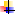 двигательную активность, в том числе развитие крупной, мелкой, мимической, артикуляционной моторики, участие в подвижных играх и соревнованиях;эмоциональное благополучие детей во взаимодействии с предметно- пространственным окружением; возможность самовыражения детей.Правильно организованная развивающая предметно-пространственная среда в групповом помещении и кабинете учителя-логопеда создает возможности для: успешного устранения речевого дефекта; преодоления отставания в речевом развитии; позволяет ребенку проявлять свои способности не только в организованной образовательной, но и в свободной деятельности;стимулирует развитие творческих способностей, самостоятельности, инициативности; помогает утвердиться в чувстве уверенности в себе, а значит, способствует всестороннему гармоничному развитию личности.Предметно-развивающее пространство следует организовать таким образом, чтобы каждый ребенок имел возможность упражняться в умении наблюдать, запоминать, сравнивать, добиваться поставленной цели под наблюдением взрослого и под его не директивным руководством.Развивающая предметно-пространственная среда позволяет предусмотреть сбалансированное чередование специально организованной образовательной и нерегламентированной деятельности детей, время для которой предусмотрено в режимах каждой из возрастных групп и в утренний, и в вечерний отрезки времени.Обстановка, созданная в групповом помещении и кабинете учителя-логопеда, должна уравновешивать эмоциональный фон каждого ребенка, способствовать его эмоциональному благополучию. Эмоциональная насыщенность – одна из важных составляющих развивающей среды. Следует учитывать то, что ребенок скорее и легче запоминает яркое, интересное, необычное. Разнообразие и богатство впечатлений способствует эмоциональному и интеллектуальному развитию.Организация образовательного пространства и разнообразие материалов, оборудования и инвентаря в кабинете учителя-логопеда и групповом помещении в соответствии с Программой должны обеспечивать:• игровую, познавательную, исследовательскую и творческую активность детей, экспериментирование с доступными детям материалами (в том числе с песком и водой);• двигательную активность, в том числе развитие крупной, мелкой, мимической, артикуляционной моторики, участие в подвижных играх и соревнованиях;•эмоциональное благополучие детей во взаимодействии с предметно-пространственным окружением;• возможность самовыражения детей.Правильно организованная предметно-пространственная развивающая среда в групповом помещении и кабинете логопеда создает возможности для успешного устранения речевого дефекта, преодоления отставания в речевом  развитии,  позволяет ребенку проявлять свои способности не только в организованной образовательной, но и в свободной деятельности, стимулирует развитие творческих способностей, самостоятельности, инициативности, помогает утвердиться в чувстве уверенности в себе, а значит, способствует всестороннему гармоничному развитию личности. Предметно-развивающее пространство следует организовать таким образом, чтобы каждый ребенок имел возможность упражняться в умении наблюдать, запоминать, сравнивать, добиваться поставленной цели под наблюдением взрослого и под его не директивным руководством.Развивающая предметно-пространственная среда позволяет предусмотреть сбалансированное чередование специально организованной образовательной и нерегламентированной деятельности детей, время для которой предусмотрено в режимах каждой из возрастных групп и в утренний, и в вечерний отрезки времени.Обстановка, созданная в групповом помещении и кабинете учителя-логопеда, должна уравновешивать эмоциональный фон каждого ребенка, способствовать его эмоциональному благополучию. Эмоциональная насыщенность — одна из важных составляющих развивающей среды. Следует учитывать то, что ребенок скорее и легче запоминает яркое, интересное, необычное. Разнообразие и богатство впечатлений способствует эмоциональному и интеллектуальному развитию.В оформлении группового помещения и логопедического кабинета психологи советуют использовать мягкие пастельные цвета, отдавать предпочтение нежно-голубой и нежно-зеленой гамме, именно эти цвета спектра способствуют успешному речевому развитию. Необходимо продумать вопрос с дополнительным освещением каждого рабочего уголка, каждого центра. В помещениях должно быть уютно, светло и радостно, следует максимально приблизить обстановку к домашней, чтобы снять стрессообразующий фактор.Наполнение развивающих центров и в групповом помещении, и в кабинете логопеда должно соответствовать изучаемой лексической теме и только что пройденной лексической теме, а это значит, что каждую неделю наполнение развивающих центров частично обновляется.Особое внимание должно быть уделено оформлению развивающей предметно-пространственной среды на прогулочном участке. Предметно-пространственная среда прогулочного участка должна обеспечивать возможности для развития, познавательной, игровой, двигательной активности детей.Обустроенные центры в кабинете учителя-логопеда и групповом помещении Кадровые условия реализации Программы3.3.1. МБДОУ укомплектовано квалифицированными кадрами, в т. ч. руководящими, педагогическими, учебно-вспомогательными, административно-хозяйственными работниками. Согласно Единому квалификационному справочнику должностей руководителей, специалистов и служащих: – педагогические работники: воспитатели (включая старшего), учитель - логопед, педагог-психолог, педагоги дополнительного образования, музыкальный руководитель, инструктор по физической культуре. – учебно-вспомогательный персонал: младший воспитатель, помощник воспитателя. Реализация Программы осуществляется:1) педагогическими работниками в течение всего времени пребывания воспитанников в группе (воспитатель). 2) учебно-вспомогательными работниками в группе в течение всего времени пребывания воспитанников в группе.  3) иными педагогическими работниками, вне зависимости от продолжительности пребывания воспитанников в группе (учитель-логопед, педагог-психолог, старший воспитатель, музыкальный руководитель, инструктор ФК) 3.3.2. Реализация Программы требует от МБДОУ осуществления управления, ведения бухгалтерского учета, финансово-хозяйственной и хозяйственной деятельности, организации необходимого медицинского обслуживания. Для решения этих задач руководитель МБДОУ вправе заключать договора гражданско-правового характера и совершать иные действия в рамках своих полномочий. 3.3.3. При работе в группах для детей с ограниченными возможностями здоровья в МБДОУ дополнительно предусмотрены должности педагогов, имеющих соответствующую квалификацию для работы в соответствии со спецификой ограничения здоровья детей, из расчета не менее одной должности на группу детей (учитель-логопед). учитель-логопед–имеет высшее профессиональное педагогическое образование в области логопедии: по специальности «Логопедия» с получением квалификации «Учитель-логопед»;- педагогические работники -воспитатель (включая старшего), педагог-психолог, музыкальный руководитель, инструктор по физической культуре, -наряду со средним или высшим профессиональным педагогическим образованием по соответствующему занимаемой должности направлению (профилю, квалификации) подготовки должны иметь удостоверение о повышении квалификации в области осуществления образовательной деятельности с воспитанниками с ОВЗ установленного образца.При организации инклюзивного образования: – при включении в общеобразовательную группу иных категорий детей, имеющих специальные образовательные потребности, в т. ч. находящихся в трудной жизненной ситуации, может быть предусмотрено дополнительное кадровое обеспечение. Категории таких детей и особенности их кадрового сопровождения устанавливаются органами власти субъектов Российской Федерации. 3.3.4. В целях эффективной реализации Программы в МБДОУ созданы условия для профессионального развития педагогических и руководящих кадров, в т. ч. их дополнительного профессионального образования (1 раз в три года педагоги и административные работники повышают свою квалификацию с учетом особенностей реализуемой Программы, а так же проходят авторские курсы по приоритетным направлениям Программы МБДОУ вне зависимости от времени).3.3.5. МБДОУ самостоятельно или с привлечением других организаций и партнеров обеспечивает консультативную поддержку руководящих и педагогических работников по вопросам образования детей, в том числе реализации программам дополнительного образования, адаптивных коррекционно-развивающих программ и программ инклюзивного образования дошкольников. МБДОУ осуществляет организационно-методическое сопровождение процесса реализации Программы (методическое сопровождение педагогов МБДОУ в условиях внедрения ФГОС ДО).3.4 Материально-техническое обеспечение ПрограммыМБДОУ обеспечивает материально-технические условия, позволяющие достичь обозначенные ею цели и выполнить задачи.МБДОУ осуществляет образовательную деятельность по Программе, создает материально-технические условия, обеспечивающие:1)возможность достижения воспитанниками целевых ориентиров освоения Программы;2)выполнение МБДОУ требований:- санитарно-эпидемиологических правил и нормативов:к условиям размещения организаций, осуществляющих образовательную деятельностьоборудованию и содержанию территории,помещениям, их оборудованию и содержанию,естественному и искусственному освещению помещений,отоплению и вентиляции,водоснабжению и канализации,организации питания,медицинскому обеспечению,приему детей в организации, осуществляющие образовательную деятельность,организации режима дня,организации физического воспитания,личной гигиене персонала;пожарной безопасности и электробезопасности;охране здоровья воспитанников и охране труда работников Организации;возможность для беспрепятственного доступа воспитанников с ограниченными возможностями здоровья, в т. ч. детей-инвалидов, к объектам инфраструктуры организации, осуществляющей образовательную деятельность.МБДОУ обеспечивает необходимое для всех видов образовательной деятельности воспитанников для детей с ТНР педагогической, административной и хозяйственной деятельности оснащение и оборудование:учебно-методический комплект Программы (в т.ч. комплект различных развивающих игр);помещения для занятий и проектов, обеспечивающие образование детей через игру, общение, познавательно-исследовательскую деятельность и другие формы активности ребенка с участием взрослых, и других детей;оснащение предметно-развивающей среды, включающей средства образования и воспитания, подобранные в соответствии с возрастными и индивидуальными особенностями детей до школьного возраста,мебель, техническое оборудование, спортивный и хозяйственный инвентарь, инвентарь для художественного творчества, музыкальные инструменты.В учреждении создана инновационная среда для поступательного и качественного развития учреждения. Организация развивающей предметно-пространственной среды направлена на создание комфортных, благоприятных условий для развития ребенка в самостоятельной и совместной деятельности, обеспечивающей разные виды его активности (умственную, физическую, игровую и т.д.). Оборудование помещений МБДОУ отвечает безопасным, здоровьесберегающим, эстетически привлекательным и развивающим характеристикам.Помещения для занятий и проектов, обеспечивающие образование детей через игру, общение, познавательно-исследовательскую деятельность и другие формы активности ребенка с участием взрослых, и других детей.ИнтернетВ учреждении установлен Интернет, на сегодняшний день к сети подключено 9 рабочих мест. Функционируют необходимые для жизнедеятельности образовательного учреждения сайты, налажен электронный документооборот. Сеть активно используется сотрудниками ДОУ в целях обмена опыта с коллегами образовательных учреждений города, региона и страны.         Таким образом, необходимо отметить, что в МБДОУ д/с № 102 созданы современные условия предоставления дошкольного образования в соответствии с федеральным государственным образовательным стандартом дошкольного образования для всех детей, посещающих дошкольную образовательную организацию. ДОУ оборудовано современными средствами защиты для обеспечения комплексной безопасности и комфортных условий образовательного процесса.Перечень технических средств обучения, используемых для реализации образовательной программы  Пространство каждой возрастной группы организовано в виде «центров активности», оснащенных большим количеством развивающих материалов (книги, игрушки, материалы для творчества, развивающее оборудование и пр.). Все предметы доступны детям, что позволяет дошкольникам выбирать интересные для себя занятия, чередовать их в течение дня, а педагогу дает возможность эффективно организовывать образовательный процесс с учетом индивидуальных особенностей детей.Материально техническое обеспечение РППС кабинета-учителя-логопеда и подготовительной группы компенсирующей направленности для детей с ТНРУчебно-методический комплект ПрограммыПеречень методического обеспечения Программы, обеспечивающих реализацию части, формируемой участниками образовательных отношений.Рекомендуемые дидактические материалы. Примерный перечень игр, игровыхупражнений, иллюстративного материала, литературных и музыкальных произведенийСтарший дошкольный возраст (с 6 до 7 лет)Образовательная область «Речевое развитие»Рекомендуемые игры и игровые упражнения: «Поймай и раздели», «Подскажи словечко», «Помоги Незнайке», «Веселый повар», «У кормушки», «Кто спрятался в джунглях?», «Подбери слова», «Повтори за мной», «Что лишнее?», «Расставь по загонам».Рекомендуемые картины: предметные и сюжетные картинки по изучаемым лексическим темам, картины «На заводе», «На ткацкой фабрике», «На границе», «Летчики», «Птицеферма», «В ателье ремонта обуви», «Машинист», «Зима в городе», «На капитанском мостике», «Мы рисуем», «Играем в театр», «В парикмахерской», «На приеме у стоматолога», «На прививку», «На уроке».Рекомендуемые серии картин: «На рыбалке», «Гроза», «На дачу».Образовательная область «Познавательное развитие»Рекомендуемые игры и упражнения для развития психических функций: «Где постучали?», «Угадай, чей голосок», «Улиточка», «Лягушка», «Улавливай шепот», «Где поет птичка?», «Жмурки с колокольчиком», «Найди бубенчик», «Поймай барабанщика», «Сложи радугу», «Теплые и холодные цвета», «Цветные колпачки», «Чудесный мешочек», «Что в мешочке» и т. п.Рекомендуемые темы опытов и экспериментов: «Полярное сияние», «Автомобиль будущего», «Парашют», «Ткань — стекло — бумага», «Разноцветная пластмасса», «Пляшущие человечки», «Определение возраста рыбы», «Установление способности растения к поиску света», «Звезды светят постоянно», «Замерзшая вода двигает камни», «Из каких цветов состоит солнечный луч».Рекомендуемые игры и упражнения для развития математических представлений: «Вьетнамская игра», «Волшебный круг», «Пентамино», «Составь слоника», «Как Белоснежка считала гномов», «Как лягушонок научился считать», «Найди домик», «Где больше треугольников», «Кто хочет быть первым?», «Самый короткий маршрут», «Какие фигуры спрятались в точках?», «Сложные паутинки», «Чем отличаются  треугольники?», «Где  наша  улица?»,  «Дорожные  знаки»,  «Разложи  в мешки», «Что мы купим?».Образовательная область «Социально-коммуникативное развитие»Рекомендуемые подвижные игры: «Дождик», «Капуста», «Садовник», «Журавли учатся летать», «За грибами», «Игра в стадо», «Медведь», «Зимние забавы», «С Новым годом», «Старый клен», «Летучая рыба», «Солнышко»; «Ловля парами», «Бег с горящей свечой», «Бег сороконожек», «Рак пятится назад», «Запятнай соседа», «Совушка», «Погоня», «Кап-кан», «Двенадцать  палочек»,  «Волки  во  рву»,  «Кто  сделал  меньше прыжков», «Лягушки  и цапля», «Прыжки в приседе», «Жаба», «Перекати мяч», «Защита укрепления», «Меткий удар», «Подвижная цель», «Охотники и лисицы».Рекомендуемые настольно-печатные игры: лото «Два и пять», лото «Кто где живет?», Лото «Скоро в школу», лото «Мы любим спорт», домино «Садовые ягоды», домино «Птицы», домино «Полевые цветы», игры-ходилки, «Любимые сказки», «Путешествие Колобка» и другие.Рекомендуемые сюжетно-ролевые игры: «Дочки-матери», «Хозяюшки», «В кафе», «В прививочном кабинете», «На приеме у врача», «Айболит», «Пограничники», «Перекресток», «На стройке», «Моряки» и другие.Рекомендуемые виды игр и упражнений по театрализованной деятельности: игра-пантомима, театрализованная игра, инсценировка, драматизация.Образовательная область «Художественно-эстетическое развитие»Примерный перечень литературных произведений: русские народные потешки, песенки, прибаутки, пословицы, поговорки, загадки; русские народные сказки «Теремок», «Царевна-лягушка», «Кот, петух и лиса», «Семь Симеонов — семь работников», «Василиса Прекрасная»; белорусская сказка «Легкий хлеб»; А. Пушкин «Сказки»; Л. Толстой «Старик сажал яблони», «Слон»; К, Ушинский «Спор деревьев», «История одной  яблоньки»; С. Одоевский «Мороз Иванович»; И. Соколов-Микитов «Листопадничек»; В Гаршин «Лягушка-путешественница»; И. Гурвич «Малька и Милька»; В.Осеева «На катке»; С. Маршак «Кошкин дом», «Как рубанок сделал рубанок»;В.Бианки «Птичий год — осень»; К. Паустовский «Кот-ворюга»;  К. Чуковский «Сказки»; С. Михалков «От трех до десяти»; А. Барто «За цветами в зимний лес»; Л. Пантелеев «Буква ТЫ»;Е. Чарушин «Кабан-секач», «Рысь», «Носорог»,  «Бегемот»,  «Лев»;  Б,  Житков «Про слона», «Мангуста», «Как слон спас хозяина»; С. Воронин «Моя береза. Осенью», «Моя береза. Зимой», «Моя береза. Весной», «Однажды весной», «Дети старой кряквы», «Добрая раковина», «Девять белых лебедей»; А Гайдар «Чук и Гек»; В Драгунский «Денискины рассказы»; В. Зотов «Дровосек», «Жужелица», «Муравей»,  Черника», «Голубика», «Ежевика», «Клюква»,  «Белый  гриб»,  «Волнушка»,  «Опенок  осенний»;  В. Сутеев  «Под  грибом»,  «Капризная  кошка»,  «Палочка-выручалочка»,  «Елка»;  С.Сахарнов «Морские сказки»; В. Сухомлинский «Весенний ветер»; Дж. Родари «Чиполлино»; Бр.Гримм «Храбрый портной», «Госпожа Метелица»; Ш. Перро «Спящая красавица»; стихи А. Пушкина, А. Плещеева, Н. Рубцова, А.  Блока, Ф. Тютчева, Е. Благининой, А. Барто, Р. Сефа и др.Рекомендуемые музыкальные произведения для слушания: М. Глинка «Детская полька»; П. Чайковский «Болезнь куклы», «Новая кукла», «Песня жаворонка», «Осенняя песня», «Зимнее утро», «Охота», «На тройке», «Святки», «У камелька», «Масленица», «Песнь жаворонка», «Подснежник», «Белые ночи»; М Мусоргский «Рассвет на Москва -реке»; А.  Хачатурян «Танец с саблями»; Г. Свиридов «Зима пришла», «Тройка»; Д. Шостакович «Гавот», «Полька», «Танец», «Шарманка»; В.Моцарт «Колыбельная»; А. Вивальди «Зима», «Весна», «Лето», «Осень»; Г. Ибсен «В пещере горного короля»; Э. Григ «Шествие гномов» и др. произведения по выбору музыкального руководителя.Рекомендуемые песни: «Вот и осень во дворе», «Медвежонок плюшевый», «Капризные лягушки»,Е.Теличеева, М. Долинов «Ходит зайка по саду»; рус. нар. «Скок-скок, поскок»; Ю. Чичков, К. Ибряев «Здравствуй, Родина моя!»; Е.Теличеева, Л. Некрасова «Летние цветы»; В. Иванников, О. Фадеева «Самая хорошая!», Ю. Слонов, В. Малков «До свиданья, детский сад!»  и друге по выбору музыкального руководителя и учителя-логопеда, «Качели», «Эхо», «Часы», «Труба», «Колыбельная», «Бубенчики», «Наш дом», «Лесенка» (муз. Е.Теличеевой), «Скворушка прощается» (муз.  Т. Потапенко, сл. М.Ивенсен), «Будет горка во дворе» (муз.  Т. Потапенко, сл. Е. Авдиенко), «К нам приходит Новый год» (муз.  В. Герчик, сл.  З. Петровой), «Мамин праздник» (муз.  Ю. Гурьева, сл. С. Вигдорова), «Будем в армии служить» (муз.  Ю. Чичикова, сл.  В. Малкова), «Буденновец» (муз. Я. Дубровина, сл.  М.Норинского), «Пошла млада за водой» (рус. нар. песня в обр.  В. Агафонникова), «Ой, вставала я ранешенько» (рус. нар. песня в обр. Н. Метлова), «Коляда» (рус. нар. обрядовая песня), детские песенки В. Шаинского, Г. Струве по выбору музыкального руководителя.Музыкально-ритмические упражнения: Р.Шуман «Смелый наездник», Е. Теличеева «Бег»; Т. Ломова «Упражение с лентами»; Т. Ломова «Упражнение с цветами», С. Соснин «Упражнение с кубиками», В.  Золотарев «Шагают девочки и мальчики», С.  Майкапар «Росинки», С.  Затеплинский «Танец», Ж. Люлли «Марш», «Заплетися, плетень» (рус. нар. песня в обр. Н. Римского-Корсакова), «Хороводный шаг» (рус. нар. мелодия в обр. Т. Ломовой), Б. Можжевелов «Веселые поскоки», Л. Бетховен «Ветерок и ветер», Т. Ломова «Мельница», Т. Ломова «Упражнение с лентами», А. Жилинский «Детская полька» и другие по выбору музыкального руководителя и учителя-логопеда.Танцы и пляски: Л. Келер «Танец с бубнами», Э. Градески «Танец с физкультурными палками», Г.Гладков «Ритмический танец», Л. Маркелов «Парный танец», Н. Шахин «Полька», А. Ферро «Танец в парах», А. Абрамов «Кадриль», Ф. Шуберт «Фонтан», «Парная пляска» (Карельская народная мелодия), «Круговой галоп» (венгерская нар. мелодия в обр. Н. Метлова), Ю. Чичиков, А. Жилин «Танец снежинок», Ф. Даргомыжский «Танец петрушек», «Прялица» (рус. нар. мелодия в обр. Т. Ломовой), «На мосточке» (муз. А. Филиппенко, сл. Г. Бойко), этюды, игры, упражнения из сборника М. Чистяковой «Психогимнастика».Игры, игры-хороводы: «Гори ясно!» (рус. нар. игра в обр.  С. Бодренкова), «Щучка», «Дедушка Ермак», «Горшки», «Селезень», «Золотые ворота» (рус. нар. игры),«Как на тоненький ледок» (рус. нар. песня), Т. Ломова «Ищи», М. Шварц «Кто скорей», «На горе-то калина» (рус. нар. мелодия в обр. А. Новикова), «Бери флажок» (венгерская нар. мелодия) и другие по выбору музыкального руководителя. Игры с пением: «Игра с цветами», «Музыкальный котик», В. Мороз «Лиса и зайцы-музыканты», А. Филиппенко «Три медведя», Ю. Слонова «Лиса и утята», «Всем, Надюша, расскажи», «Пошла млада», «Селезень», «Кострома» (рус. нар. песни), музыкально-ритмические композиции из сборника А. Бурениной «Ритмическая пластика» и другие по выбору музыкального руководителя и учителя-логопеда. Произведения для исполнения на детских музыкальных инструментах: русск. нар. мелодии «На зеленом лугу», «Во саду ли, в огороде», «Я на горку шла», «Во поле береза стояла»; И. Беркович «К нам гости пришли», Е. Теличеева «В нашем оркестре», П. Чайковский «Танец маленьких лебедей», В. Моцарт Турецкий марш», «Во саду ли, в огороде» (рус. нар. песня) и другие по выбору музыкального руководителя. Образовательная область «Физическое развитие»Игры с бегом: «Бездомный заяц», «Горелки», «Палочка-выручалочка», «Эстафета по кругу».Игры с прыжками: «Волк во рву», «Классы», «Не попадись», «Охотник и зайцы».Метание: «Городки», «Школа мяча», «Бабки», «Серсо». Лазанье: «Ловля обезьян», «Перелет птиц», «Ключи», «Паук и мухи», «Совушка».Игры с пластмассовой тарелкой: «Тарелка по кругу», «Попади в круг», «Снайперы», «Поймай тарелку», «Встречная эстафета». Словесные игры: «Кого нет», «Маланья», «Наоборот», «Чепуха». Игровые поединки: «Сумей увидеть», «Бой подушками», «Водоносы», «Поймай рыбку», «Пушинка».3.5 Финансовые условия реализации программыФинансовое обеспечение реализации основной образовательной программы дошкольного образования в группе опирается на исполнение расходных обязательств, обеспечивающих государственные гарантии прав на получение общедоступного и бесплатного дошкольного общего образования. Объем действующих расходных обязательств отражается в муниципальном задании образовательной организации, реализующей программу дошкольного образования. Муниципальное задание устанавливает показатели, характеризующие качество и объем муниципальной услуги по предоставлению общедоступного бесплатного дошкольного образования, а также по уходу и присмотру за детьми в муниципальных организациях, а также порядок ее оказания. Основная образовательная программа дошкольного образования является нормативно-управленческим   документом   образовательного учреждения, характеризующим   специфику содержания образования и особенности организации образовательного процесса. Основная образовательная программа дошкольного образования служит основой для определения показателей качества соответствующей муниципальной услуги.  Обеспечение государственных гарантий реализации прав на получение общедоступного и бесплатного дошкольного общего образования в группе осуществляется в соответствии с нормативами, определяемыми органами государственной власти субъектов Российской Федерации. Все расходы МБДОУ представлены в двух основных документах: «Муниципальное задание» и «План финансово-хозяйственной деятельности». Планирование образовательной деятельностиПланирование деятельности педагогов опирается на результаты педагогической оценки индивидуального развития детей и направлено в первую очередь на создание психолого-педагогических условий для развития каждого ребенка, в том числе, на формирование развивающей предметно-пространственной среды. Планирование деятельности в группе компенсирующей направленности направлено на совершенствование ее деятельности и учитывает результаты как внутренней, так и внешней оценки качества реализации Программы в группе.Образовательная деятельность строится с учетом контингента воспитанников, их индивидуальных возрастных особенностей, социального заказа родителей.  При   организации образовательной деятельности необходимо обеспечить единство воспитательных, развивающих и обучающих целей и задач. Образовательная деятельность строится на комплексно-тематическом принципе с учетом интеграции образовательных областей. Построение всей образовательной деятельности вокруг одной центральной темы дает большие возможности для развития детей. Темы помогают организовать информацию оптимальным способом. У дошкольников появляются многочисленные возможности для практики, экспериментирования, развития основных навыков, понятийного мышления. Цель введения основной темы периода —интегрировать образовательную деятельность и избежать неоправданного дробления детской деятельности по образовательным областям.В соответствии с Программой, максимально допустимый объем образовательной нагрузки не превышает нормативы СП 2.4.3648-20 «Санитарно-эпидемиологические требования к организации воспитания и обучения, отдыха и оздоровления детей и молодежи» и СаНПиН 1.2.3685-21 «Гигиенические нормативы и требования к обеспечению безопасности и (или) безвредности для человека факторов среды обитания».Формы планирования коррекционно-развивающей работы учителя-логопеда представлена в виде комплексно-тематического планирования.Тематическое планирование образовательной и коррекционной деятельностиСтарший дошкольный возраст (с 6 до 7 лет)Режим двигательной активности воспитанниковРежим дня и распорядок  Режим и распорядок дня воспитанников в группе строится на основании СП 2.4.3648-20 «Санитарно-эпидемиологические требования к организации воспитания и обучения, отдыха и оздоровления детей и молодежи» и СаНПиН 1.2.3685-21 «Гигиенические нормативы и требования к обеспечению безопасности и (или) безвредности для человека факторов среды обитания». Основные принципы построения режима дня: достаточная ежедневная длительность пребывания детей на воздухе, полноценный сон, чередование умственных и физических нагрузок, регулярное питание. Режим скорректирован с учётом работы группы и с учётом климата (тёплого и холодного периода).В режиме дня отводится время на организованную образовательную деятельность, которая проводится фронтально и подгруппами в различных видах детской деятельности в соответствии с ФГОС ДО и формах, прежде всего игровых, адекватных возрастным особенностям ребенка. Время проведения организованной образовательной деятельности в каждой возрастной группе отражается в расписании организованной образовательной деятельности на учебный год, которое ежегодно составляется и обсуждается коллегиально педагогическим коллективом, утверждается заведующим МБДОУ. Расписание занятий составляется с учетом дневной и недельной динамики умственной работоспособности воспитанников. Режим двигательной активности детей в течении дня организуется с учетом возрастных особенностей и состояния здоровья. При организации ООД предусматривается введение в режим дня физкультминуток во время занятий, гимнастики для глаз, обеспечивается контроль за осанкой, в том числе во время рисования, и использования электронных средств обучения (ЭСО). Физкультурные, физкультурно-оздоровительные мероприятия, массовые спортивные мероприятия, пешие экскурсии, спортивные соревнования организуются с учетом возраста, физической подготовленности и состояния здоровья детей.Временные рамки организованной образовательной деятельности носят условный характер и для воспитанников не имеют чётких границ. Временное ограничение организованной образовательной деятельности определено для оптимальной организации образовательного процесса и реализации содержания Программы, является ориентиром для педагогов и специалистов. Расписание организованной образовательной деятельности допускает обоснованные замены и перестановки видов ООД в пределах утвержденного учебного плана и в соответствии с предельной допустимой образовательной нагрузкой по согласованию с администрацией. Так же допускается самостоятельное изменение педагогом временных показателей ООД в соответствии с конкретной образовательной ситуацией в возрастной группе, в связи с ситуативными особенностями воспитанников и в интересах воспитанников. Так же организованная образовательная деятельность проводится в форме индивидуальной работы, которая планируется педагогом на основе диагностики индивидуального развития ребенка и является адресной развивающей помощью ребенку в освоении содержания Программы.Согласно СаНПиН 1.2.3685-21, требования к организации образовательного процесса составляют:Режим занятий с применением электронных средств обучения (ЭСО)При использовании ЭСО во время занятий и перемен должна проводиться гимнастика для глаз. Для профилактики нарушений осанки во время занятий должны проводиться физкультминутки. При использовании ЭСО с демонстрацией обучающих фильмов, программ или иной информации продолжительность непрерывного использования экрана не должна превышать для детей 5-7 лет – 5-7 минут. Общая продолжительность использования ЭСО на занятии не должна превышать для интерактивной доски для детей 5-7 лет – 20 минутЗанятия с использованием ЭСО в возрастных группах до 5 лет не проводятся.Подготовительная к школе группа (с 6 до 7 лет)В подготовительной к школе группе компенсирующей направленности для детей с тяжелыми нарушениями речи (ОНР) проводится в неделю 16 подгрупповых и групповых занятий продолжительностью 30 минут, по 2-3 индивидуальных занятия с учителем-логопедом и 1-2 индивидуальных занятия с воспитателями для каждого ребенка по заданию учителя-логопеда.Таблица 25      Объем недельной образовательной нагрузки воспитанников Режим дня(длительность пребывания в группе 12 часов, сезон года: осень, зима, весна)Режим дня воспитанников МБДОУ «Детский сад № 102» (длительность пребывания в группе 12 часов, сезон года: лето)3.8 Особенности традиционных событий, праздников, мероприятийДля организации традиционных событий в группе эффективно используется тематического планирования образовательной деятельности. Единая тема отражается в организуемых воспитателем образовательных ситуациях. В организации образовательной деятельности используется принцип сезонности. Единая тема отражается в организуемых педагогами образовательных ситуациях детской практической, игровой, изобразительной деятельности, в музыке, в наблюдениях и общении воспитателя с детьми.В группе соблюдаются традиции: ежемесячные: музыкальные и спортивные развлечения;ежегодные: акции «День древонасаждения» (апрель), «День защиты детей» (июнь), «День Знаний» (сентябрь), акции по ПДД «Внимание, дети!» (в течении года).государственные праздники: «День единства России», «День российского флага», «День Победы», «День города»Общекультурные традиции:–экскурсии и целевые прогулки за пределы МБДОУ;–показ детям кукольных спектаклей силами педагогов, родителей;–проведение музыкальных концертов, литературных вечеров, художественных творческих мастер-классов;–посещение социокультурных учреждений города (библиотека, общеобразовательная школа, музеи и т.д.). Перспективы работы по совершенствованию и развитию содержания Программы и обеспечивающих ее реализацию нормативно-правовых, финансовых, научно-методических, кадровых, информационных и материально-технических ресурсов3.9.1. Совершенствование и развитие Программы и сопутствующих нормативных и правовых, научно-методических, кадровых, информационных и материально-технических ресурсов предполагается осуществлять с участием Управления Образования г. Таганрога, руководства МБДОУ, а также других участников образовательных отношений (далее – Участники совершенствования Программы).Организационные условия для участия вышеуказанной общественности в совершенствовании и развитии Программы будут включать: ─ предоставление доступа к открытому тексту Программы в электронном и бумажном виде; ─предоставление возможности давать экспертную оценку, рецензировать и комментировать ее положения педагогических семинарах, в сети Интернет (на сайте МБДОУ);3.9.2. В целях совершенствования нормативных и научно-методических ресурсов Программы запланирована следующая работа.1. Разработка и публикация в электронном и бумажном виде:– методических материалов, разъясняющих цели, принципы, научные основы и смыслы отдельных положений Программы;– нормативных и научно-методических материалов по обеспечению условий реализации Программы; – методических материалов по организации образовательного процесса в соответствии с Программой; – практических материалов и рекомендаций по реализации Программы. 2. Обсуждение разработанных нормативных, научно-методических и практических материалов с Участниками совершенствования Программы.3. Внесение корректив в Программу, разработка рекомендаций по особенностям ее реализации и т. д.4.Регулярное научно-методическое консультационно-информационное сопровождение участников образовательных отношений, реализующих Программу. 3.9.3. Совершенствование материально-технических условий, в т. ч. необходимых для создания развивающей предметно-пространственной среды, планируется осуществлять в процессе реализации Программы.3.9.4. Совершенствование финансовых условий реализации Программы направлено в первую очередь на повышение эффективности экономики содействия. Совершенствование финансовых условий нацелено на содействие:–развитию кадровых ресурсов путем разработки проектов различных программ мотивации сотрудников МБДОУ, разработки предложений по совершенствованию эффективных контрактов с сотрудниками, управления Организацией; –развитию материально-технических, информационно-методических и других ресурсов, необходимых для достижения целей Программы;–сетевому взаимодействию с целью эффективной реализации Программы, в т. ч. поддержке работы Организации с семьями воспитанников.3.10 Перечень нормативных и нормативно-методических документов – Конвенция о правах ребенка. Принята резолюцией 44/25 Генеральной Ассамблеи от 20 ноября 1989 года.─ ООН 1990. – Федеральный закон от 29 декабря 2012 г. № 273-ФЗ (ред. от 31.12.2014, с изм. от 02.05.2015) «Об образовании в Российской Федерации» [Электронный ресурс] // Официальный интернет-портал правовой информации: ─ Режим доступа: pravo.gov.ru. – Федеральный закон 24 июля 1998 г. № 124-ФЗ «Об основных гарантиях прав ребенка в Российской Федерации». – Распоряжение Правительства Российской Федерации от 4 сентября 2014 г. № 1726 о Концепции дополнительного образования детей. – Распоряжение Правительства Российской Федерации от 29 мая 2015 г. № 996-р « О стратегии развития воспитания до 2025 года»[Электронный ресурс].─ Режим доступа: http://government.ru/docs/18312/.– Приказ Министерства образования и науки Российской Федерации от 17 октября 2013 г. № 1155 «Об утверждении федерального государственного образовательного стандарта дошкольного образования».– Порядок организации и осуществления образовательной деятельности по основным общеобразовательным программам - образовательным программам дошкольного образования, утвержден приказом Минпросвещения России от 31 июля 2020 г.  № 373.– СанПиН 1.2.3685-21 «Гигиенические нормативы и требования к обеспечению безопасности и (или) безвредности для человека факторов среды обитания», утв. постановлением Главного государственного санитарного врача России от 28 января 2021 г. № 2.– СП 2.4.3648-20 «Санитарно-эпидемиологические требования к организациям воспитания и обучения, отдыха и оздоровления детей и молодежи», утв. постановлением Главного государственного санитарного врача России от 28 сентября 2020 г. № 28.– Приказ Минздравсоцразвития России от 26 августа 2010 г. № 761н «Об утверждении Единого квалификационного справочника должностей руководителей, специалистов и служащих, раздел «Квалификационные характеристики должностей работников образования».– Письмо Минобрнауки России «Комментарии к ФГОС ДО» от 28 февраля 2014 № 08-249 // Вестник образования.– 2014. – Апрель. – № 7. – Письмо Минобрнауки России от 31 июля 2014 г. № 08-1002 «О направлении методических рекомендаций» (Методические рекомендации по реализации полномочий субъектов Российской Федерации по финансовому обеспечению реализации прав граждан на получение общедоступного и бесплатного дошкольного образования).Перечень литературных источниковАсмолов А.Г. Психология личности. Культурно-историческое понимание развития человека. М., Академия, 2011.Выготский Л.С. Мышление и речь // Собр. соч.: В 6 т. – Т. 2. – М.: Педагогика, 1982.Карабанова О.А. и др. Организация развивающей предметно-пространственной среды в соответствии с ФГОС ДО - М.: 2014.Нищева Н.В. Комплексная образовательная программа дошкольного образования для детей с ТНР с 3 до 7 лет.- СПб.: ДЕТСТВО-ПРЕСС, 2020.Нищева Н.В., Гавришева Л.Б., Кириллова Ю. А. Комплексно-тематическое планирование коррекционной и образовательной деятельности в группе компенсирующей направленности для детей с ТНР с 5 до 7 лет. -СПб.: ДЕТСТВО- ПРЕСС,2019.Нищева Н.В. Планирование коррекционно-развивающей работы в группе компенсирующей направленности для детей с тяжелыми нарушениями речи и рабочая программа учителя-логопеда. – СПб: ДЕТСТВО-ПРЕСС, 2020.Нищева Н.В. Современная система коррекционной работы в группе компенсирующей направленности для детей с нарушениями речи с 3 до 7 лет.- СПб: ДЕТСТВО-ПРЕСС, 2020.Разработка адаптированной основной образовательной программы дошкольного образования для детей с ОВЗ: Методическое пособие / Под общ. ред. Т. А. Овечкиной, Н. Н. Яковлевой. — СПб.: ЦДК ПРОФ. Л. Б. БАРЯЕВОЙ, 2015.Примерной адаптированной основной образовательной программы дошкольного образования детей с тяжелыми нарушениями речи (Одобрена решением федерального учебно- методического объединения по общему образованию 7 декабря 2017 г. Протокол № 6/17) – [Электронный ресурс] // Официальный интернет-портал Министерства просвещения Российской Федерации: ─ Режим доступа: https://fgosreestr.ru/Примерная рабочая программа воспитания для образовательных организаций, реализующих образовательные программы дошкольного образования. Одобрена решением федерального учебно-методического объединения по общему образованию (протокол от 01 июля 2021 № 2/21)Программа развития воспитания в Ростовской области на период до 2021 года. Утверждена приказом Министерства общего и профессионального образования Ростовской области, приказ № 546 от 10.06.2021.Радуга. Примерная основная образовательная программа дошкольного образования/С.Г. Якобсон, Т.И. Гризик, Т.Н. Доронова и др. научн. рук. Е.В.Соловьева.- М.: Просвещение, 2016 г.Региональная программа. «Приключения Светофора»Чумичева Р.М., Ведмедь О.Л., Платохина Н.А., Черноиванова Н.Е. Доноведение для дошкольников: учебно-методическое пособие. Ростовн/Д, 2011 г.Эльконин Д.Б. Детская психология: учеб. пособие для студ. высш. учеб. заведений / Д.Б. Эльконин; – 4-е изд., стер. – М.: Издательский центр «Академия», 2007. – 384 с.Эльконин Д.Б. Избранные психологические труды. – М., 1989.Эльконин Д.Б. Психология игры. – М., Владос, 1999.Устав МБДОУ.Дополнительный раздел Программы 4.1. Рабочая программа воспитания и календарный план воспитательной работыПояснительная записка	Рабочая программа воспитания МБДОУ д/с № 102 (далее – Программа, Программа воспитания), разработана на основе требований Федерального закона от 31 июля 2020 г. № 304-ФЗ «О  внесении  изменений      в Федеральный закон «Об образовании в Российской Федерации» по вопросам воспитания обучающихся» с учетом Плана мероприятий по реализации в 2021–2025 годах Стратегии развития воспитания в Российской Федерации на период до 2025 года, федерального государственного образовательного стандарта дошкольного образования.Работа по воспитанию, формированию и развитию личности воспитанников в дошкольных образовательных организациях (далее – ДОО) предполагает преемственность по отношению к достижению воспитательных целей начального общего образования (далее – НОО), к реализации Примерной программы воспитания, одобренной федеральным учебно-методическим объединением по общему образованию (протокол от 2 июня 2020 г. № 2/20) и размещенной на портале https://fgosreestr.ru.ДОО руководствуется определением понятия «образовательная программа», предложенным в Федеральном законе от 29   декабря   2012   г.   №   273-ФЗ   «Об образовании в Российской Федерации» (далее – Федеральный закон): «образовательная программа – комплекс основных    характеристик     образования     (объем,     содержание,     планируемые результаты) и организационно-педагогических условий, который представлен в виде учебного плана, календарного учебного графика, рабочих программ учебных предметов, курсов, дисциплин (модулей),     иных     компонентов,     оценочных     и     методических материалов,     а     также в предусмотренных настоящим Федеральным законом случаях в виде рабочей программы воспитания, календарного плана воспитательной работы, форм аттестации».Программа воспитания является компонентом основной образовательной программы дошкольного образования (далее – ДО). В связи с этим структура Программы воспитания включает три раздела – целевой, содержательный и организационный, в каждом из них предусматривается обязательная часть и часть, формируемая участниками образовательных отношений. IПод воспитанием понимается «деятельность, направленная на развитие личности, создание условий для самоопределения и социализации обучающихся на основе социокультурных, духовно-нравственных ценностей и принятых в российском обществе правил и норм поведения в интересах человека, семьи, общества и государства, формирование у обучающихся чувства патриотизма, гражданственности, уважения к памяти защитников Отечества и подвигам Героев Отечества, закону и правопорядку, человеку труда и старшему поколению, взаимного уважения, бережного отношения к культурному наследию и традициям многонационального народа Российской Федерации, природе и окружающей среде»1._____________________________________________________1 п. 2 ст. 2 Федерального закона от 29 декабря 2012 г. № 273-ФЗ «Об образовании в Российской Федерации»Примерная программа основана на воплощении национального воспитательного идеала, который понимается как высшая цель образования, нравственное (идеальное) представление о человеке. В основе процесса воспитания детей в ДОО лежат конституционные и национальные ценности российского общества.Целевые ориентиры рассматриваются как возрастные характеристики возможных достижений ребенка, которые коррелируют с портретом выпускника ДОО  и с базовыми духовно-нравственными ценностями. Планируемые результаты определяют направления для дальнейшей работы. С   учетом особенностей социокультурной среды, в которой воспитывается ребенок, в рабочей программе воспитания отражено взаимодействие участников образовательных отношений (далее – ОО) со всеми субъектами образовательных отношений.Только при подобном подходе возможно воспитать гражданина и патриота, раскрыть способности и таланты детей, подготовить их к жизни в высокотехнологичном, конкурентном обществе.Для того чтобы эти ценности осваивались ребёнком, они отражены в основных направлениях воспитательной работы ДОО: - ценности Родины и природы лежат в основе патриотического направления воспитания; - ценности человека, семьи, дружбы, сотрудничества лежат в основе социального направления воспитания; - ценность знания лежит в основе познавательного направления воспитания; - ценность здоровья лежит в основе физического и оздоровительного направления воспитания; - ценность труда лежит в основе трудового направления воспитания; - ценности культуры и красоты лежат в основе художественно-эстетического направления воспитания.Реализация программы воспитания основана на взаимодействии с разными субъектами образовательных отношений.ДОО в части, формируемой участниками образовательных отношений, дополняет приоритетные направления воспитания с учетом реализуемой основной образовательной программы, региональной и муниципальной специфики реализации Стратегии развития воспитания в Российской Федерации на период до 2025 года, того, что воспитательные задачи, согласно федеральному государственному образовательному стандарту дошкольного образования (далее – ФГОС ДО), реализуются в рамках образовательных областей – социально- коммуникативного, познавательного, речевого, художественно-эстетического развития, физического развития.Реализация Программы воспитания предполагает социальное партнерство с другими организациями.Раздел I. Целевые ориентиры и планируемые результаты Примерной программы.Цель Программы воспитанияОбщая цель воспитания в ДОО – личностное развитие дошкольников и создание условий для их позитивной социализации на основе базовых ценностей российского общества через:формирование ценностного отношения к окружающему миру, другим людям, себе;овладение первичными представлениями о базовых ценностях, а также выработанных обществом нормах и правилах поведения;приобретение первичного опыта деятельности и поведения в соответствии с базовыми национальными ценностями, нормами и правилами, принятыми в обществе.Задачи воспитания формируются для каждого возрастного периода (1 год – 3 года, 3 года – 8 лет) на основе планируемых результатов достижения цели воспитания и реализуются в единстве с развивающими задачами, определенными Основной образовательной программой дошкольного образования МБДОУ д/с №102, и другими нормативными правовыми документами в сфере ДО. Методологические основы и принципы построения Программы воспитанияМетодологической основой Программы воспитания являются антропологический, культурно-исторический и практические подходы.  Концепция Программы основывается на базовых ценностях воспитания, заложенных в определении воспитания, содержащемся в    Федеральном     законе от 29 декабря 2012 г.  № 273-ФЗ «Об образовании в Российской Федерации».Методологическими ориентирами воспитания также выступают следующие идеи отечественной педагогики и психологии: развитие личного субъективного мнения и личности ребенка в деятельности; духовно-нравственное, ценностное и смысловое содержание воспитания; идея о сущности детства как сенситивного периода воспитания; амплификация (обогащение) развития ребёнка средствами разных «специфически детских видов деятельности».Программа воспитания руководствуется принципами ДО, определенными ФГОС ДО.Программа воспитания построена на основе духовно-нравственных и социокультурных ценностей и принятых в обществе правил и норм поведения в интересах человека, семьи, общества и опирается на следующие принципы:принцип гуманизма. Приоритет жизни и здоровья человека, прав и свобод личности, свободного развития личности; воспитание взаимоуважения, трудолюбия, гражданственности, патриотизма, ответственности, правовой культуры, бережного отношения к природе и окружающей среде, рационального природопользования;принцип ценностного единства и совместности. Единство ценностей и смыслов воспитания, разделяемых всеми участниками образовательных отношений, содействие, сотворчество и сопереживание, взаимопонимание и взаимное уважение;принцип общего культурного образования. Воспитание основывается на культуре и традициях России, включая культурные особенности региона;принцип следования нравственному примеру. Пример как метод воспитания позволяет расширить нравственный опыт ребенка, побудить его к открытому внутреннемудиалогу, пробудить в нем нравственную рефлексию, обеспечить возможность выбора при построении собственной системы ценностных отношений, продемонстрировать ребенку реальную возможность следования идеалу в жизни;принципы безопасной жизнедеятельности. Защищенность важных интересов личности от внутренних и внешних угроз, воспитание через призму безопасности и безопасного поведения;принцип совместной деятельности ребенка и взрослого. Значимость совместной деятельности взрослого и ребенка на основе приобщения к культурным ценностям и их освоения;принцип инклюзивности. Организация образовательного процесса, при котором все дети, независимо от их физических, психических, интеллектуальных, культурно-этнических, языковых и иных особенностей, включены в общую систему образования. Данные принципы реализуются в укладе ОО, включающем воспитывающие среды, общности, культурные практики, совместную деятельность и события.Уклад образовательной организации            Уклад – общественный договор участников образовательных отношений, опирающийся на базовые национальные ценности, содержащий традиции региона и ОО, задающий культуру поведения   сообществ, описывающий предметно-пространственную среду, деятельности и социокультурный контекст.           Уклад учитывает специфику и конкретные формы организации распорядка дневного, недельного, месячного, годового циклов жизни ДОО.Уклад способствует формированию ценностей воспитания, которые разделяются всеми участниками образовательных отношений (воспитанниками, родителями, педагогами и другими сотрудниками ДОО).Воспитывающая среда ДОО              Воспитывающая среда – это особая форма организации образовательного процесса, реализующего цель и задачи воспитания.Воспитывающая среда определяется целью и задачами воспитания, духовно-нравственными и социокультурными ценностями, образцами и практиками. Основными характеристиками воспитывающей среды являются ее насыщенность и структурированность.Общности (сообщества) ДООПрофессиональная общность – это устойчивая система связей и отношений между людьми, единство целей и задач воспитания, реализуемое всеми сотрудниками ДОО. Сами участники общности разделяют те ценности, которые заложены в основу Программы. Основой эффективности такой общности является рефлексия собственной профессиональной деятельности.Воспитатель, а также другие сотрудники должны:быть примером в формировании полноценных и сформированных ценностных ориентиров, норм общения и поведения;мотивировать детей к общению друг с другом, поощрять даже самые незначительные стремления к общению и взаимодействию;поощрять детскую дружбу, стараться, чтобы дружба между отдельными детьми внутри группы сверстников принимала общественную направленность;заботиться о том, чтобы дети непрерывно приобретали опыт общения на основе чувства доброжелательности;содействовать проявлению детьми заботы об окружающих, учить проявлять чуткость к сверстникам, побуждать детей сопереживать, беспокоиться, проявлять внимание к заболевшему товарищу;воспитывать в детях такие качества личности, которые помогают влиться в общество сверстников (организованность, общительность, отзывчивость, щедрость, доброжелательность и пр.);учить	детей	совместной	деятельности,	насыщать	их	жизнь	событиями, которые сплачивали бы и объединяли ребят;воспитывать в детях чувство ответственности перед группой за свое поведение.Профессионально-родительская общность включает сотрудников ДОО и всех взрослых членов семей воспитанников, которых связывают не только общие ценности, цели развития и воспитания детей, но и уважение друг к другу. Основная задача – объединение усилий по воспитанию ребенка в семье и в ДОО. Без совместного обсуждения воспитывающими взрослыми особенностей ребенка невозможно выявление и в дальнейшем создание условий, которые необходимы для его оптимального и полноценного развития и воспитания.Детско-взрослая общность. Для общности характерно содействие друг другу, сотворчество и сопереживание, взаимопонимание и взаимное уважение, отношение к ребенку как к полноправному человеку, наличие общих симпатий, ценностей и смыслов у всех участников общности. Детско-взрослая общность является источником и механизмом воспитания ребенка. Находясь в общности, ребенок сначала приобщается к тем правилам и нормам, которые вносят взрослые в общность, а затем эти нормы усваиваются ребенком и становятся его собственными.Общность строится и задается системой связей и отношений ее участников. В каждом возрасте и каждом случае она будет обладать своей спецификой в зависимости от решаемых воспитательных задач.	К детско-взрослой общности в МБДОУ относятся:- Эколята-дошколята;- Команда юных помощников инспекторов движения (ЮПИД).Детская общность. Общество сверстников – необходимое условие полноценного развития личности ребенка. Здесь он непрерывно   приобретает   способы   общественного   поведения, учится умению дружно жить, сообща играть, трудиться, заниматься, достигать поставленной цели. Чувство приверженности к группе сверстников рождается тогда, когда ребенок впервые начинает понимать, что рядом с ним такие же, как он сам, что свои желания необходимо соотносить с желаниями других.Культура поведения воспитателя в общностях как значимая составляющая уклада. Культура поведения взрослых в детском саду направлена на создание воспитывающей среды как условия решения возрастных задач воспитания. Общая психологическая атмосфера, эмоциональный настрой группы, спокойная обстановка, отсутствие спешки, разумная сбалансированность планов – это необходимые условия нормальной жизни и развития детей.Воспитатель должен соблюдать кодекс нормы профессиональной этики и поведения:педагог всегда выходит навстречу родителям и приветствует родителей и детей первым;улыбка – всегда обязательная часть приветствия;педагог описывает события и ситуации, но не даёт им оценки;педагог не обвиняет родителей и не возлагает на них ответственность за поведение детей в детском саду;тон общения ровный и дружелюбный, исключается повышение голоса, умение сочетать мягкий эмоциональный и деловой тон в отношениях с детьми;уважительное отношение к личности воспитанника;умение заинтересованно слушать собеседника и сопереживать ему;уравновешенность и самообладание, выдержка в отношениях с детьми;умение быстро и правильно оценивать сложившуюся обстановку и в то же время не торопиться с выводами о поведении и способностях воспитанников;умение сочетать требовательность с чутким отношением к воспитанникам;знание возрастных и индивидуальных особенностей воспитанников;соответствие внешнего вида статусу воспитателя детского сада.Социокультурный контекстСоциокультурный контекст – это социальная и культурная среда, в которой человек растет и живет. Он также включает в себя влияние, которое среда оказывает на идеи и поведение человека.Социокультурный контекст воспитания является вариативной составляющей воспитательной программы. Он учитывает этнокультурные, конфессиональные и региональные особенности. Реализация социокультурного контекста опирается на построение социального партнерства образовательной организации.В рамках социокультурного контекста повышается роль родительской общественности как субъекта образовательных отношений в Программе воспитания.Требования к планируемым результатам освоения Программы воспитанияПланируемые результаты воспитания носят отсроченный характер, деятельность воспитателя   нацелена на перспективу развития и становления личности ребенка. Поэтому результаты достижения цели воспитания даны в виде целевых ориентиров. На уровне ДО не осуществляется оценка результатов воспитательной работы в соответствии с ФГОС ДО, так как «целевые ориентиры основной образовательной программы дошкольного образования не подлежат непосредственной оценке, в том числе в виде педагогической диагностики (мониторинга), и не являются основанием для их формального сравнения с реальными достижениями детей».Целевые ориентиры воспитательной работы для детей раннего возраста (до 3 лет)Портрет ребенка раннего возраста (к 3-м годам)Целевые ориентиры воспитательной работы для детей дошкольного возраста (до 8 лет)Портрет ребенка дошкольного возраста (к 8-ми годам)Раздел II. СодержательныйСодержание воспитательной работы по направлениям воспитанияСодержание Программы воспитания реализуется в ходе освоения детьми дошкольного возраста всех образовательных областей, обозначенных во ФГОС ДО, одной из задач которого является объединение воспитания и обучения в целостный образовательный процесс на основе духовно-нравственных и социокультурных ценностей, принятых в обществе правил и норм поведения в интересах человека, семьи, общества:социально-коммуникативное развитие;познавательное развитие;речевое развитие;художественно-эстетическое развитие;физическое развитие.Реализация цели и задач данной Программы осуществляется в рамках нескольких направлений (модулях) воспитательной работы, определённых на основе базовых ценностей воспитания в России, которые не заменяют и не дополняют собой деятельность по пяти образовательным областям, а фокусируют процесс усвоения ребенком базовых ценностей в целостном образовательном процессе.-Патриотическое направление воспитания - (модуль «Я и моя Родина»)-Социальное направление воспитания - (модуль «Я, моя семья и друзья»)-Познавательное направление воспитания - (модуль «Хочу всё знать»)-Физическое и оздоровительное направления воспитания- (модуль «Я и моё здоровье»)Трудовое направление воспитания - (модуль «Я люблю трудиться»)Этико-эстетическое направление воспитания - (модуль «Я в мире прекрасного)Все перечисленные направления воспитания тесно взаимосвязаны между собой и обеспечивают интеграцию воспитательной деятельности во все образовательные области и во все виды детской деятельности в образовательном процессе, согласно ООП ДО МБДОУ д/с № 102Возможные виды и формы деятельности при реализации Программы воспитанияВ работе с детьми младшего дошкольного возраста используются преимущественно игровые, сюжетные и интегрированные формы образовательной деятельности. Обучение происходит опосредованно, в процессе увлекательной для малышей деятельности.В старшем дошкольном возрасте (старшая и подготовительная к школе группы) выделяется время для занятий учебно-тренирующего характера. В практике используются разнообразные формы работы с детьми.Возможные формы реализации программы воспитания в соответствии с видом          детской деятельности в специально организованной образовательной деятельностиВозможные формы реализации программы воспитания в соответствии с видом детской деятельности при проведении режимных моментовВозможные формы реализации программы воспитания в соответствии с видом детской   деятельности при самостоятельной деятельности детейМетоды и средства реализации Программы воспитанияМетоды - упорядоченные способы взаимодействия взрослого и детей, направленные на достижение целей и решение задач дошкольного образования.Средства — это совокупность материальных и идеальных объектов для обеспечения эффективного взаимодействия педагога и детей в ходе реализации образовательной программы используются следующие методы и средства:2.2 Особенности реализации воспитательного процессаОсобенностью реализации воспитательного процесса в ДОУ является наличие инновационных технологий воспитательно-значимой деятельности в соответствии с накопленным опытом реализации программы «Радуга».При организации совместной деятельности взрослых и детей, для воспитателя рекомендуется позиция равного партнёра, включённого в деятельность с детьми, который «изнутри» этой деятельности вводит свои предложения и принимает замыслы детей, демонстрирует разнообразные способы действий, решает возникающие в совместной деятельности проблемы вместе с детьми без жёстких оценок. При этом включённость воспитателя в деятельность наравне с детьми предполагает:добровольное присоединение детей к деятельности (без психического и дисциплинарного   принуждения); - свободное общение и перемещение детей во время деятельности (при соответствии   организации рабочего пространства);     -открытый временной конец занятия (каждый работает в своем темпе).             Единицей воспитания является ситуация. Это форма совместной деятельности ребенка и взрослого, в которой активность взрослого приводит к приобретению ребенком собственного опыта переживания той или иной ценности. Для того чтобы стать значимой, каждая ценность воспитания должна быть понята, раскрыта и принята ребенком совместно с другими людьми в значимой для него общности. Этот процесс происходит стихийно, но для того, чтобы вести воспитательную работу, он должен быть направлен взрослым.В каждой ситуации педагог продумывает смысл реальных и возможных действий детей и смысл своих действий в контексте задач воспитания.    Ситуацией     может     быть     не   только     организованное     мероприятие, но и спонтанно возникшая ситуация, и любой режимный момент, традиции утренней встречи детей, индивидуальная беседа, общие дела, совместно реализуемые проекты и пр. Планируемые и подготовленные педагогом воспитательные ситуации проектируются в соответствии с календарным планом воспитательной работы детского сада, группы, ситуацией развития конкретного ребенка.Проектирование событий в ДОО возможно в следующих формах:разработка и реализация значимых событий в ведущих видах деятельности (детско- взрослый спектакль, построение эксперимента, совместное конструирование, спортивные игры и др.);проектирование встреч, общения детей со старшими, младшими, ровесниками, с взрослыми, с носителями значимых культурных практик (искусство, литература, прикладное творчество и т. д.), профессий, культурных традиций народов России;создание творческих детско-взрослых проектов (празднование Дня Победы с приглашением ветеранов, «Театр в детском саду» – показ спектакля для детей из соседнего детского сада и т. д.).Проектирование ситуаций позволяет построить целостный годовой цикл методической работы на основе традиционных ценностей российского общества. Это поможет каждому педагогу создать тематический творческий проект в своей группе и спроектировать работу с группой в целом, с подгруппами детей, с каждым ребенком.Совместная деятельность взрослого и детей осуществляется как в виде специально организованной образовательной деятельности, так и в виде образовательной деятельности, осуществляемой в ходе режимных моментов.Специально организованная образовательная деятельность реализуется через организацию различных видов детской деятельности (игровой, двигательной, познавательно- исследовательской, коммуникативной, продуктивной, музыкально-художественной, трудовой, а также чтения художественной литературы) или их интеграцию с использованием разнообразных форм и методов работы, выбор которых осуществляется педагогами самостоятельно в зависимости от контингента детей, уровня освоения программы и решения конкретных образовательных задач.При свободной самостоятельной деятельности детей для воспитателя рекомендуется позиция создателя развивающей среды, когда взрослый непосредственно не включён в детскую деятельность, а создает образовательную среду, в которой у детей появляется возможность действовать свободно и самостоятельно. Во время свободной деятельности детей в специально подготовленной развивающей среде для воспитателя рекомендуется позиция деятельностного взрослого. В основном, это организация ручного труда с подгруппой детей. Гармоничное сочетание форм деятельности позволяет направлять и обогащать развитие детей, организовать для детей культурное пространство свободного действия, необходимое для процесса индивидуализации.С целью формирования экологического сознания (осознание единства человека и природы, взаимовлияние здоровья человека и экологической обстановки, знание норм и правил экологической этики), экологической культуры и экологически целесообразного поведения, ценностного отношения к природе и окружающей среде, опыта участия в общественно-значимых делах по охране природы и заботе о личном здоровье и здоровье окружающих людей на основании Программы развития воспитания в Ростовской области (Приказ МО РО от 10.06.2021 № 546) в части формируемой участниками образовательных отношений в МБДОУ уделяется большое внимание экологическому воспитанию дошкольников. Реализуется эта деятельность через:- экологические праздники: День Эколога, День Черного моря, День Земли, День воды, День прилета птиц (сороки), День древонасаждений;- акции «Разделяй мусор», «Спаси дерево» - сбор макулатуры, «Покормите птиц» - развешивание кормушек и кормление птиц зимой, «Украсим детский сад цветами» - высадка цветов весной и т.д.- участие в проведении Всероссийских экоуроков;- наблюдение за природой в ходе образовательных терренкуров по экологическим станциям МБДОУ, деятельность на опытно-экспериментальном участке «Огород» (выращивание рассады, высаживание в грунт);- участие в конкурсах региональных, муниципальных экологической тематики;- участие во Всероссийском проекте «Эколята-дошколята».2.3 Особенности взаимодействия педагогического коллектива с семьями                                                           воспитанников в процессе реализации Программы воспитанияВ целях реализации Программы воспитания, в т.ч. социокультурного потенциала Таганрога для развития ребенка, работа с родителями/законными представителями детей дошкольного возраста строится на принципах ценностного единства и сотрудничества участников образовательных отношений.Групповые формы работы:Совет родителей, участвующие в решении вопросов воспитания и социализации детей.Родительские собрания, посвященные обсуждению актуальных и острых проблем воспитания детей дошкольного возраста.Взаимодействие в социальных сетях: родительские форумы на интернет-сайте ДОО, посвященные обсуждению интересующих родителей вопросов воспитания; виртуальные консультации психологов и педагогов.Индивидуальные формы работы:Работа специалистов по запросу родителей для решения проблемных ситуаций, связанных с воспитанием ребенка дошкольного возраста.Участие родителей в педагогических консилиумах, собираемых в случае возникновения острых проблем, связанных с воспитанием ребенка.Участие родителей (законных представителей) и других членов семьи дошкольника в реализации проектов и мероприятий воспитательной направленности.Индивидуальное консультирование родителей (законных представителей) c целью координации воспитательных усилий педагогического коллектива                          и семьи.Формы информационного взаимодействия, относящиеся к коллективу родителей в целом:единый и групповой стенды;сайт детского сада в сети Интернет;плакаты различной тематики (противопожарная, санитарная, гигиеническая, психолого - педагогическая и др.);папки, письма, памятки, буклеты, бюллетени;документальные видеофильмы с записью занятий, праздников и других воспитательно- образовательных мероприятий;В устной словесной форме индивидуальное взаимодействие с родителями    каждого ребенка осуществляется:-при ежедневных непосредственных контактах педагогов с родителями;-при проведении неформальных бесед о детях или запланированных встреч с родителями;-при общении по телефону;Традиционные формы взаимодействия с родителями дополняются дистанционными (дистанционные консультации, онлайн-конференции и т. д.).Раздел III. ОрганизационныйОбщие требования к условиям реализации Программы воспитанияПрограмма воспитания МБДОУ реализуется через формирование социокультурного воспитательного пространства при соблюдении условий создания уклада, отражающего готовность всех участников образовательного процесса руководствоваться едиными принципами и регулярно воспроизводить наиболее ценные для нее воспитательно значимые виды совместной деятельности. Уклад МБДОУ направлен на сохранение преемственности принципов воспитания с уровня дошкольного образования на уровень начального общего образования:Обеспечение личностно развивающей предметно-пространственной среды, в том числе современное материально-техническое обеспечение, методические материалы и средства обучения.Наличие профессиональных кадров и готовность педагогического коллектива к достижению целевых ориентиров Программы воспитания.Взаимодействие с родителями по вопросам воспитания.Учет индивидуальных особенностей детей дошкольного возраста, в интересах которых реализуется Программа воспитания (возрастных, физических, психологических, национальных и пр.).Условия реализации Программы воспитания (кадровые, материально-технические, психолого-педагогические, нормативные, организационно-методические и др.) необходимо интегрировать с соответствующими пунктами организационного раздела ООП ДО.Уклад задает и удерживает ценности воспитания – как инвариантные, так и свои собственные, – для всех участников образовательных отношений: руководителей ДОО, воспитателей и специалистов, вспомогательного персонала, воспитанников, родителей (законных представителей), субъектов социокультурного окружения ДОО.Уклад определяется общественным договором, устанавливает правила жизни и отношений в ДОО, нормы и традиции, психологический климат (атмосферу), безопасность, характер воспитательных процессов, способы взаимодействия между детьми и педагогами, педагогами 
и родителями, детьми друг с другом. Уклад включает в себя сетевое информационное пространство и нормы общения участников образовательных отношений в социальных сетях.Уклад учитывает специфику и конкретные формы организации распорядка дневного, недельного, месячного, годового цикла жизни ДОО.Для реализации Программы воспитания уклад должен целенаправленно проектироваться командой ДОО и быть принят всеми участниками образовательных отношений.Процесс проектирования уклада ДОО включает следующие шаги.Уклад и ребенок определяют особенности воспитывающей среды. Воспитывающая среда раскрывает заданные укладом ценностно-смысловые ориентиры. Воспитывающая среда –это содержательная и динамическая характеристика уклада, которая определяет его особенности, степень его вариативности и уникальности.Воспитывающая среда строится по трем линиям:«от взрослого», который создает предметно-образную среду, способствующую воспитанию необходимых качеств;«от совместной деятельности ребенка и взрослого», в ходе которой формируются нравственные, гражданские, эстетические и иные качества ребенка в ходе специально организованного педагогического взаимодействия ребенка и взрослого, обеспечивающего достижение поставленных воспитательных целей;«от ребенка», который самостоятельно действует, творит, получает опыт деятельности, в особенности – игровой.Взаимодействия взрослого с детьми. События МБДОУ.Событие – это форма совместной деятельности ребенка и взрослого, в которой активность взрослого приводит к приобретению ребенком собственного опыта переживания той или иной ценности. Для того чтобы стать значимой, каждая ценность воспитания должна быть понята, раскрыта и принята ребенком совместно с другими людьми в значимой для него общности. Этот процесс происходит стихийно, но для того, чтобы вести воспитательную работу, он должен быть направлен взрослым.Воспитательное событие – это спроектированная взрослым образовательная ситуация. В каждом воспитательном событии педагог продумывает смысл реальных и возможных действий детей и смысл своих действий в контексте задач воспитания. Событием может быть не только организованное мероприятие, но и спонтанно возникшая ситуация, и любой режимный момент, традиции утренней встречи детей, индивидуальная беседа, общие дела, совместно реализуемые проекты и пр. Планируемые и подготовленные педагогом воспитательные события проектируются в соответствии с календарным планом воспитательной работы МБДОУ, группы, ситуацией развития конкретного ребенка.Проектирование событий в ДОО возможно в следующих формах:разработка и реализация значимых событий в ведущих видах деятельности (детско-взрослый спектакль, построение эксперимента, совместное конструирование, спортивные игры и др.);проектирование встреч, общения детей со старшими, младшими, ровесниками, с взрослыми, с носителями воспитательно значимых культурных практик (искусство, литература, прикладное творчество и т. д.), профессий, культурных традиций народов России;создание творческих детско-взрослых проектов (празднование Дня Победы с приглашением ветеранов, «Театр в детском саду» – показ спектакля для детей из соседнего детского сада и т. д.).Проектирование событий позволяет построить целостный годовой цикл методической работы на основе традиционных ценностей российского общества. Это поможет каждому педагогу создать тематический творческий проект в своей группе и спроектировать работу с группой в целом, с подгруппами детей, с каждым ребенком.Мероприятия можно разделить по разделам: на уровне ДОУ, групповые и индивидуальные.На уровне ДОУ: - общие праздники: ежегодно проводимые творческие мероприятия, связанные со значимыми для детей и взрослых событиями (театрализованные, музыкальные, литературные и т.п.) - образовательные проекты, тематические дни и недели: ежегодные совместно разрабатываемые и реализуемые дошкольниками и педагогами комплексы дел, в процессе которых решаются конкретные воспитательные и образовательные задачи- участие во Всероссийских, международных, областных акциях: каждое участие посвящено значимым всероссийским, международным, региональным, городским событиям На уровне групп:- участие групп в реализации общих ключевых дел МБДОУ; - самостоятельные детско-родительские проекты;- совместные творческие выставки;- совместные экскурсии с родителями;На индивидуальном уровне: − вовлечение по возможности каждого ребенка в ключевые дела ДОУ в одной из возможных для них ролей; − наблюдение за поведением ребенка в ситуациях подготовки и проведения ключевых дел, за его отношениями со сверстниками, старшими и младшими дошкольниками, с педагогами; − при необходимости коррекция поведения ребенка через частные беседы с ним, через включение его в совместную работу с другими детьми, которые могли бы стать хорошим примером для ребенка. Основные формы и содержание деятельности: 1. Проекты. В настоящее время проекты являются самой распространенной формой взаимодействия всех участников образовательных отношений. Традиционные события оформляются в различные проекты, где предусматриваются различные виды детской деятельности и формы проведения. В конце каждого проекта проводится итоговое мероприятие. 2. Совместные игры. Это одна из основных форм воспитательного воздействия в процессе проведения традиционных мероприятий. Применяются различные виды игр: сюжетно-ролевые, творческие, подвижные и малоподвижные, народные, игры драматизации, квест-игры. 3. Творческие мастерские и детские студии. В мастерских и студиях ребята занимаются рисованием, лепкой, аппликацией, конструированием. Делают различные макеты, лэпбуки, экологические мобили, подарки, поделки для выставок, социальных акций. Совместно с воспитателями и родителями изготавливают атрибуты для совместных мероприятий.4. Выставки. По тематике многих мероприятий проводятся выставки: информационные, фото-выставки, декоративно-прикладного искусства, экологические, социальные. 5. Социальные и экологические акции. В акциях принимают участие сотрудники, родители и воспитанники дошкольного учреждения. В ходе акций дошкольники получают природоведческие знания, социокультурные и экологические навыки, активную жизненную позицию. 6. Конкурсы, викторины. Эти мероприятия имеют познавательное содержание и проходят в развлекательной форме. Проводятся по всем направлениям развития дошкольников. 7. Музыкально-театрализованные представления. Данные представления проводятся в виде концертов, театральных постановок, развлечений, музыкальной или театральной гостиной. 8. Спортивные и оздоровительные мероприятия. В рамках многих традиционных событий предусматриваются различные виды двигательной деятельности (физкультурные досуги, соревнования, эстафеты), которые развивают у детей потребность в здоровом образе жизни и воспитывают любовь к спорту. Дни здоровья.3.3. Организация предметно-пространственной среды.Развивающая предметно-пространственная среда (далее – РППС) отражает федеральную, региональную специфику, а также специфику МБДОУ и включает:оформление помещений;оборудование;игрушки.РППС отражает ценности, на которых строится программа воспитания, способствует их принятию и раскрытию ребенком.Среда включает знаки и символы государства, региона, города и организации.Среда отражает региональные, этнографические и другие особенности социокультурных условий, в которых находится МБДОУ.Среда должна быть экологичной, природосообразной и безопасной.Среда обеспечивает ребенку возможность общения, игры и совместной деятельности. Отражает ценность семьи, людей разных поколений, радость общения с семьей.Среда обеспечивает ребенку возможность познавательного развития, экспериментирования, освоения новых технологий, раскрывает красоту знаний, необходимость научного познания, формирует научную картину мира.Среда обеспечивает ребенку возможность посильного труда, а также отражает ценности труда в жизни человека и государства (портреты членов семей воспитанников, героев труда, представителей профессий и пр.) Результаты труда ребенка могут быть отражены и сохранены
в среде.Среда обеспечивает ребенку возможности для укрепления здоровья, раскрывает смысл здорового образа жизни, физической культуры и спорта.Среда предоставляет ребенку возможность погружения в культуру России, знакомства с особенностями региональной культурной традиции. Вся среда МБДОУ является гармоничной и эстетически привлекательной.При выборе материалов и игрушек для РППС предпочтение отдается продукции отечественных и территориальных производителей. Игрушки, материалы и оборудование должны соответствуют возрастным задачам воспитания детей дошкольного возраста.3.4. Кадровое обеспечение воспитательного процессаРеализация Программы осуществляется: 1) педагогическими работниками в течение всего времени пребывания воспитанников в МБДОУ (воспитатель). 2) учебно-вспомогательными работниками в группе в течение всего времени пребывания воспитанников в МБДОУ. 3) иными педагогическими работниками, вне зависимости от продолжительности пребывания воспитанников в МБДОУ (учитель-логопед, педагог-психолог, старший воспитатель, музыкальный руководитель, инструктор ФК)  	 При работе в группах для детей с ограниченными возможностями здоровья в МБДОУ дополнительно предусмотрены должности педагогов, имеющих соответствующую квалификацию для работы в соответствии со спецификой ограничения здоровья детей, из расчета не менее одной должности на группу детей (учитель-логопед). При организации инклюзивного образования: – при включении в общеобразовательную группу иных категорий детей, имеющих специальные образовательные потребности, в т. ч. находящихся в трудной жизненной ситуации, может быть предусмотрено дополнительное кадровое обеспечение. Категории таких детей и особенности их кадрового сопровождения устанавливаются органами власти субъектов Российской Федерации.  	 В целях эффективной реализации Программы в МБДОУ созданы условия для профессионального развития педагогических и руководящих кадров, в т. ч. их дополнительного профессионального образования (1 раз в три года педагоги и административные работники повышают свою квалификацию с учетом особенностей реализуемой Программы, а так же проходят авторские курсы по приоритетным направлениям Программы МБДОУ вне зависимости от времени). 	 МБДОУ самостоятельно или с привлечением других организаций и партнеров обеспечивает консультативную поддержку руководящих и педагогических работников по вопросам образования детей, в том числе реализации программам дополнительного образования, адаптивных коррекционно-развивающих программ и программ инклюзивного образования дошкольников. МБДОУ осуществляет организационно-методическое сопровождение процесса реализации Программы (методическое сопровождение педагогов МБДОУ в условиях внедрения ФГОС ДО).3.5. Нормативно-методическое обеспечение реализации Программы воспитания Деятельность МБДОУ по реализации рабочей программы воспитания регламентируется нормативно-правовой документацией МБДОУ: - Устав МБДОУ- Основная образовательная программа дошкольного образования МБДОУ д/с № 102- Адаптированная основная образовательная программа дошкольного образования МБДОУ д/с № 102- Годовой план работы на учебный год.- Рабочие программы педагогов.- Рабочая программа воспитания.  С нормативно-правовой документацией реализации образовательной деятельности в том числе и рабочей программы воспитания можно познакомиться на сайте образовательного учреждения в разделе Образование :https://dou102.ru/svedenija/obrazovanie/; и в разделе Документы: https://dou102.ru/svedenija/dokumenty/3.6. Особые требования к условиям, обеспечивающим достижение планируемых личностных результатов в работе с особыми категориями детейИнклюзия (дословно – «включение») – это готовность образовательной системы принять любого ребенка независимо от его индивидуальных особенностей (психофизиологических, социальных, психологических, этнокультурных, национальных, религиозных и др.) и обеспечить ему оптимальную социальную ситуацию развития.Инклюзия является ценностной основой уклада ДОО и основанием для проектирования воспитывающих сред, деятельностей и событий.На уровне уклада: ДОО инклюзивное образование – это норма для воспитания, реализующая такие социокультурные ценности, как забота, принятие, взаимоуважение, взаимопомощь, совместность, сопричастность, социальная ответственность. Эти ценности должны разделяться всеми участниками образовательных отношений в ДОО.На уровне воспитывающих сред: ППС строится как максимально доступная для детей с ОВЗ; событийная воспитывающая среда ДОО обеспечивает возможность включения каждого ребенка в различные формы жизни детского сообщества; рукотворная воспитывающая среда обеспечивает возможность демонстрации уникальности достижений каждого ребенка.На уровне общности: формируются условия освоения социальных ролей, ответственности и самостоятельности, сопричастности к реализации целей и смыслов сообщества, приобретается опыт развития отношений между детьми, родителями, воспитателями. Детская и детско-взрослая общность в инклюзивном образовании развиваются на принципах заботы, взаимоуважения и сотрудничества в совместной деятельности.На уровне деятельностей: педагогическое проектирование совместной деятельности в разновозрастных группах, в малых группах детей, в детско-родительских группах обеспечивает условия освоения доступных навыков, формирует опыт работы в команде, развивает активность и ответственность каждого ребенка в социальной ситуации его развития.На уровне событий: проектирование педагогами ритмов жизни, праздников и общих дел с учетом специфики социальной и культурной ситуации развития каждого ребенка обеспечивает возможность участия каждого в жизни и событиях группы, формирует личностный опыт, развивает самооценку и уверенность ребенка в своих силах. Событийная организация должна обеспечить переживание ребенком опыта самостоятельности, счастья и свободы в коллективе детей и взрослых.Основными условиями реализации Программы воспитания в дошкольных образовательных организациях, реализующих инклюзивное образование, являются:полноценное проживание ребенком всех этапов детства (младенческого, раннего  и дошкольного возраста), обогащение (амплификация) детского развития;построение воспитательной деятельности с учетом индивидуальных особенностей каждого ребенка, при котором сам ребенок становится активным субъектом воспитания;содействие и сотрудничество детей и взрослых, признание ребенка полноценным участником (субъектом) образовательных отношений;формирование и поддержка инициативы детей в различных видах детской деятельности;активное привлечение ближайшего социального окружения к воспитанию ребенка.Задачами воспитания детей с ОВЗ в условиях дошкольной образовательной организации являются:формирование общей культуры личности детей, развитие их социальных, нравственных, эстетических, интеллектуальных, физических качеств, инициативности, самостоятельности и ответственности;формирование доброжелательного отношения к детям с ОВЗ и их семьям со стороны всех участников образовательных отношений;обеспечение психолого-педагогической поддержки семье ребенка с особенностями в развитии и содействие повышению уровня педагогической компетентности родителей;обеспечение эмоционально-положительного взаимодействия детей с окружающими в целях их успешной адаптации и интеграции в общество;расширение у детей с различными нарушениями развития знаний и представлений об окружающем мире;взаимодействие с семьей для обеспечения полноценного развития детей с ОВЗ;охрана и укрепление физического и психического здоровья детей, в том числе их эмоционального благополучия;объединение обучения и воспитания в целостный образовательный процесс на основе духовно-нравственных и социокультурных ценностей и принятых в обществе правил и норм поведения в интересах человека, семьи, общества.3.7. Календарный план воспитательной работыНа основе рабочей программы воспитания МБДОУ составлен календарный план воспитательной работы.Календарный план воспитательной работы строится на основе базовых ценностей по следующим этапам:погружение-знакомство, которое реализуется в различных формах (чтение, просмотр, экскурсии и пр.);разработка коллективного проекта, в рамках которого создаются творческие продукты;организация события, которое формирует ценности.Данная последовательность является циклом, который при необходимости может повторяться в расширенном, углубленном и соответствующем возрасту варианте неограниченное количество раз.Данный цикл является примерным. На практике цикл может начинаться с яркого события, после которого будет развертываться погружение и приобщение к культурному содержанию на основе ценности.События, формы и методы работы по решению воспитательных задач могут быть интегративными. Каждый воспитатель разрабатывает конкретные формы реализации воспитательного цикла. В ходе разработки должны быть определены цель и алгоритм действия взрослых, а также задачи и виды деятельности детей в каждой из форм работы.В течение всего года воспитатель осуществляет педагогическую диагностику на основе наблюдения за поведением детей. В фокусе педагогической диагностики находится понимание ребенком смысла конкретной ценности и ее проявление в его поведении.Календарный план воспитательной работы строится на основе базовых ценностей и примерного тематического плана Образовательной программы дошкольного образования МБДОУ д/с № 102.Мероприятия проводятся как для всего детского сада, так и внутри групп. Мероприятия для всего детского сада разрабатываются специалистами (музыкальные руководители, инструктор по физической культуре, педагог-психолог, ст. воспитатель, заместитель заведующего по воспитательной и методической работе).Для мероприятий внутри группы воспитатель самостоятельно разрабатывает конкретные формы реализации воспитательного цикла. В ходе разработки должны быть определены смысл и действия взрослых, а также смысл и действия детей в каждой из форм.ПРИНЯТОна заседании Педагогического советапротокол от 05.09.2022 № 1УТВЕРЖДЕНОЗаведующий МБДОУ д/с № 102_________________ Н.Ю. ФесенкоПриказ от 05.09.2022 № 122 од№п/пНаименование разделовСтраницыIЦЕЛЕВОЙ РАЗДЕЛ ПРОГРАММЫ1.1Пояснительная записка41.1.1Цели и задачи реализации Программы51.1.2Принципы и подходы к формированию Программы61.1.3Значимые характеристики особенностей развития детей дошкольного возраста с ТНР71.2.Планируемые результаты освоения Программы111.3.Развивающее оценивание качества образовательной деятельности по Программе15IIСОДЕРЖАТЕЛЬНЫЙ РАЗДЕЛ ПРОГРАММЫ2.1Описание образовательной деятельности в соответствии с направлениями развития ребенка, представленными в пяти образовательных областях192.1.1Образовательная область «Социально–коммуникативное развитие»202.1.2Образовательная область «Познавательное развитие»282.1.3Образовательная область «Речевое развитие»312.1.4Образовательная область «Художественно–эстетическое развитие»362.1.5Образовательная область «Физическое развитие»392.2Формы, способы, методы и средства реализации Программы с учетом возрастных и индивидуальных особенностей воспитанников, специфики их образовательных потребностей и интересов522.3Особенности образовательной деятельности разных видов и культурных практик562.4Способы и направления поддержки детской инициативы602.5Взаимодействие взрослых с детьми с ТНР632.6Взаимодействия педагогического коллектива с семьями воспитанников с ТНР662.7Программа коррекционной работы с детьми с ТНР (содержание образовательной деятельности по профессиональной коррекции нарушений развития детей (коррекционная  программа))79IIIОРГАНИЗАЦИОННЫЙ РАЗДЕЛ ПРОГРАММЫ3.1Психолого-педагогические условия, обеспечивающие развитие ребенка873.2Организация развивающей предметно-пространственной среды933.3Кадровые условия реализации Программы963.4Материально-техническое обеспечение Программы983.5Финансовые условия реализации Программы1163.6Планирование образовательной деятельности1163.7Режим дня и распорядок1223.8Особенности традиционных событий, праздников, мероприятий1273.9Перспективы работы по совершенствованию и развитию содержания Программы и обеспечивающих ее реализацию нормативно-правовых, финансовых, научно-методических, кадровых, информационных и материально-технических ресурсов 1273.10Перечень нормативных и нормативно-методических документов1283.11Перечень литературных источников129IVДОПОЛНИТЕЛЬНЫЙ РАЗДЕЛ ПРОГРАММЫ4.1Рабочая программа воспитания и календарный план воспитательной работы130Формирование навыков взаимоотношений с окружающимиФормировать систему устойчивых отношений к окружающему миру и самому себе.Упражнять детей в нравственных действиях, используя положительные примеры, побуждающие детей к хорошим поступкам.Воспитывать доброжелательное отношение к окружающим, проявляющееся в любви, заботе, внимательности, сопереживании, деликатности. Развивать дружеское отношение к сверстникам, уважительное отношение к старшим.Воспитывать искренность и правдивость.Формировать мотивацию, значимое, заинтересованное отношение к школьному обучению.Формирование гендерных и гражданских чувствПродолжать работу по половой дифференциации; воспитанию детей, обладающих всеми преимуществами, данными природой каждому из полов. Учить мальчиков и девочек уважать себя, ценить свою половую принадлежность.Формировать чувство любви к родному городу, к России, привязанности к родной земле, данность Отечеству, своему народу.Приобщение детей к славянской народной культуре. Воспитание на самобытной культуре русского народа.Развитие игровой и театрализованной деятельностиПодвижные игрыСовершенствовать умение самостоятельно организовывать подвижные игры и игры с элементами соревнования, устанавливать правила исследовать им, справедливо оценивать результаты.Развивать навыки ориентировки в пространстве, координацию движений, подвижность, ловкость.Настольно-печатные дидактические игрыСовершенствовать навыки игры в настольно-печатные игры, проявлять самостоятельность в организации игр, установлении правил, разрешении споров, оценке результатов.Развивать концентрацию внимания, наблюдательность, память, интеллектуальное мышление.Сюжетно-ролевая играСовершенствовать умение организовывать сюжетно-ролевую игру, устанавливать и сознательно соблюдать установленные правила, творчески выполнять роли в ходе игры, организовывать взаимодействие с другими участниками игры, самостоятельно выбирать атрибуты, необходимые для проведения игры.Театрализованные игрыРазвивать духовный потенциал, мотивацию успешности, умение перевоплощаться, импровизировать в играх-драматизациях театрализованных представлениях по русским народным сказкам «Теремок», «Царевна-лягушка», «Кот, петух и лиса».Совместная трудовая деятельностьВоспитывать трудолюбие, готовность к преодолению трудностей, дисциплинированность, самостоятельность и инициативность, стремление выполнять поручения как можно лучше.Формировать умение работать в коллективе.Расширять представления о труде взрослых, профессиях трудовыхдействиях. Воспитывать бережное отношение к результатам чужого труда, отрицательное.Формирование основ безопасности в быту, социуме, природе. Формирование предпосылок экологического сознанияЗакреплять навыки безопасного повеления дома, в детском саду, на прогулочной площадке, на улице, в транспорте, в природной среде.Закреплять правила поведения с незнакомыми людьми. Закрепить знание каждым ребенком домашнего адреса, телефона, имен, отчеств, фамилии родителей.Расширять и закреплять знание правил дорожного движения.Формировать навыки безопасного обращения с бытовыми электроприборами.Расширять представления о способах безопасного взаимодействия с растениями и животными.Разделы (задачи, блоки)ВозрастРежимные моментыСовместная деятельность с педагогомСамостоятельная деятельностьдетейСовместная деятельность ссемьейСовместная деятельность ссемьейРАЗВИТИЕ ОБЩЕНИЯ И ВЗАИМОДЕЙСТВИЯ РЕБЕНКА СО ВЗРОСЛЫМИ И СВЕРСТНИКАМИРАЗВИТИЕ ОБЩЕНИЯ И ВЗАИМОДЕЙСТВИЯ РЕБЕНКА СО ВЗРОСЛЫМИ И СВЕРСТНИКАМИРАЗВИТИЕ ОБЩЕНИЯ И ВЗАИМОДЕЙСТВИЯ РЕБЕНКА СО ВЗРОСЛЫМИ И СВЕРСТНИКАМИРАЗВИТИЕ ОБЩЕНИЯ И ВЗАИМОДЕЙСТВИЯ РЕБЕНКА СО ВЗРОСЛЫМИ И СВЕРСТНИКАМИРАЗВИТИЕ ОБЩЕНИЯ И ВЗАИМОДЕЙСТВИЯ РЕБЕНКА СО ВЗРОСЛЫМИ И СВЕРСТНИКАМИРАЗВИТИЕ ОБЩЕНИЯ И ВЗАИМОДЕЙСТВИЯ РЕБЕНКА СО ВЗРОСЛЫМИ И СВЕРСТНИКАМИРАЗВИТИЕ ОБЩЕНИЯ И ВЗАИМОДЕЙСТВИЯ РЕБЕНКА СО ВЗРОСЛЫМИ И СВЕРСТНИКАМИЗадачи:1.развитие общения ребенка со взрослыми2.развитие общения ребенка с другими детьми3.ценность сотрудничества с другими людьми5-7 лет Планирование совместной работы,беседы,обсуждение различных ситуаций, рассказовСпособствует развитию чувства личной ответственности, чувства «общего дела», Помогать распознавать эмоциональные переживания, способствовать формированию представлений о добре и зле, предоставляют возможность СамовыражатьсяСогласование с партнером по деятельности мнений и действийСовместные праздники, мероприятия, проектыСовместные праздники, мероприятия, проектыИГРОВАЯ ДЕЯТЕЛЬНОСТЬИГРОВАЯ ДЕЯТЕЛЬНОСТЬИГРОВАЯ ДЕЯТЕЛЬНОСТЬИГРОВАЯ ДЕЯТЕЛЬНОСТЬИГРОВАЯ ДЕЯТЕЛЬНОСТЬИГРОВАЯ ДЕЯТЕЛЬНОСТЬИГРОВАЯ ДЕЯТЕЛЬНОСТЬСюжетно-ролеваяПодвижная играДидактическая играТеатрализованная играНастольно-печатныеИгры со строительным материалом5-7 летОбъяснение, напоминание, объяснение, обучение,напоминание, показБеседы, чтение игры-драматизации,упражнения,рассказпродуктивнаядеятельностьИгры, Рассматривание иллюстрацийБеседы, личный примерСитуативноеобучение,Рассказы, чтениеБеседы, личный примерСитуативноеобучение,Рассказы, чтениеНРАВСТВЕННОЕ ВОСПИТАНИЕНРАВСТВЕННОЕ ВОСПИТАНИЕНРАВСТВЕННОЕ ВОСПИТАНИЕНРАВСТВЕННОЕ ВОСПИТАНИЕНРАВСТВЕННОЕ ВОСПИТАНИЕНРАВСТВЕННОЕ ВОСПИТАНИЕНРАВСТВЕННОЕ ВОСПИТАНИЕ1.Воспитание культуры поведения2.Воспитание гуманных чувств,Дружеских взаимоотношений-проявление и развитие дружбы-отзывчивость и взаимопомощь-освоение нравственных норм-культура поведения ивзаимоотношений5-7 летПример взрослогоПроизведениефольклораПохвала взрослогоПомощь всамообслуживанииИндивидуальные занятияЭтические беседыРазъяснениеПример другого (ребёнка, сказочногоперсонажа)ВербальныеЛогические задачиЧтение х\лУпражнения, показРассматриваниекартинок, составление сюжетных рассказов, режиссерских игрОценка взрослого,Личный примерОценка взрослого,Личный примерПАТРИОТИЧЕСКОЕ ВОСПИТАНИЕПАТРИОТИЧЕСКОЕ ВОСПИТАНИЕПАТРИОТИЧЕСКОЕ ВОСПИТАНИЕПАТРИОТИЧЕСКОЕ ВОСПИТАНИЕПАТРИОТИЧЕСКОЕ ВОСПИТАНИЕПАТРИОТИЧЕСКОЕ ВОСПИТАНИЕПАТРИОТИЧЕСКОЕ ВОСПИТАНИЕМой дом-моя семьяЗащитники ОтечестваЗнакомство с русской народной культуройСтолица нашей Родины-МоскваЗемля–наш общий дом5-7 летОбъяснение, напоминание показДосуги, праздники, игроваядеятельность, беседы, трудоваядеятельность, чтение х/л, игрывстречи с интересными людьми, посещение музеев,                    тематические досуги, чтение художественной литературы, посещение выставок, театров,рассматривание                                    иллюстраций,картин, плакатов.Игры, рассматриваниеРа     иллюстрацийИгры, рассматриваниеРа     иллюстрацийПроектнаядеятельностьТРУДОВОЕ ВОСПИТАНИЕТРУДОВОЕ ВОСПИТАНИЕТРУДОВОЕ ВОСПИТАНИЕТРУДОВОЕ ВОСПИТАНИЕТРУДОВОЕ ВОСПИТАНИЕТРУДОВОЕ ВОСПИТАНИЕТРУДОВОЕ ВОСПИТАНИЕРазделы (задачи, блоки)ВозрастРежимные моментыСовместная деятельность   с педагогомСамостоятельная деятельностьдетейСовместная деятельностьс семьейСамообслуживание-воспитание навыков самостоятельного Самообслуживания   (одевания,раздевания и др.)-воспитание опрятности-формировать привычку ежедневно чистить зубы и умыватьсяХозяйственно-бытовой труд-соблюдение порядка в группе и на участке детского сада-выполнение обязанностей дежурных по столовой,на занятиях, в уголке природы-привлекать детей к самостоятельной уборке постели после снаТруд в природе-приобщать детей к уходу за и растениями-работа на огороде и в цветникеподкормка зимующих птиц-привлечение детей к сезонной работе на огороде и на участке детского сада4-8 летформирование начальной орудийной деятельностиформирование культурно-гигиенических навыковвыполнять несложные трудовые действия на глазах у детей; привлекать к участию в трудовых действиях малышейучить правильно мыть и вытирать руки, пользоваться туалетом, одеваться и раздеваться, есть ложкой и т.д., отличать предметы индивидуального пользования (расческа, полотенце)возможность действовать с разнообразными игрушками, имитирующими взрослые орудия трудаБеседы, личный пример, ситуативное обучение,пример взрослогоРучной труд- развивать желание заниматься ручным                           трудом-учить детей делать игрушки для сюжетно-ролевых игр, сувениров для родителей, сотрудников д\с, малышей-привлекать к участию в ремонте книг, игрушек, пособий4-7 летОбъяснение, напоминание, показ, личный пример поручениядежурство коллективный труд (не принуждая к нему),обучение, напоминание, пояснениеБеседы, чтение, игры упражнения, показ, рассматривание иллюстрацийУпражнения, работа на огороде, в цветнике, чтение х\л, игра, показ, обучение,формировать представление о целях человеческой деятельности, о способах трудовой деятельности (профессии, бытовой труд, мир увлечений), поддерживать чувство гордости за свой труд и удовлетворения его результатамиИгры, поручения,самообслуживание, напоминание,работа в книжном уголкеБеседы, личный пример, ситуативное обучение,пример взрослогоОСНОВЫ БЕЗОПАСНОСТИОСНОВЫ БЕЗОПАСНОСТИОСНОВЫ БЕЗОПАСНОСТИОСНОВЫ БЕЗОПАСНОСТИОСНОВЫ БЕЗОПАСНОСТИОСНОВЫ БЕЗОПАСНОСТИБережем свое здоровьеОбъяснение, напоминаниеПоказ, объяснение, обучение, напоминаниеТематический досугБеседы, обучение, чтение, дидактические игры, праздники, Дни здоровьяИгрыБеседы, личныйпример1.Ценности здорового образа жизни5-7 летОбъяснение, напоминаниеПоказ, объяснение, обучение, напоминаниеТематический досугБеседы, обучение, чтение, дидактические игры, праздники, Дни здоровьяИгрыБеседы, личныйпример2.О профилактике заболеваний5-7 летОбъяснение, напоминаниеПоказ, объяснение, обучение, напоминаниеТематический досугОбъяснение, напоминаниеДидактическая играСитуативное обучение3.Навыки личной гигиены5-7 летОбъяснение, напоминаниеПоказ, объяснение, обучение, напоминаниеТематический досугУпражненияСамообслуживание4.Поговорим о болезнях5-7 летОбъяснение, напоминаниеПоказ, объяснение, обучение, напоминаниеТематический досугРассказ, образовательные ситуации5.Врачи –наши друзья5-7 летОбъяснение, напоминаниеПоказ, объяснение, обучение, напоминаниеТематический досугРассказ, образовательные ситуации, сюжетно-ролевые игрыРассматривание иллюстраций, сюжетно-ролевые игрыРассказы, чтение, беседы с детьми6.О роли лекарств и витаминов5-7 летОбъяснение, напоминаниеПоказ, объяснение, обучение, напоминаниеТематический досугТворческие заданияДидактические игры тематические дни здоровьяПродуктивная деятельностьрассказ7.Изучаем свой организм5-7 летОбъяснение, напоминаниеПоказ, объяснение, обучение, напоминаниеТематический досугРассказ-пояснение рассматривание энциклопедий, иллюстрацийБезопасный отдых на природе (растительный и животный мир, природные явления, стихии)Безопасный отдых на природе (растительный и животный мир, природные явления, стихии)Безопасный отдых на природе (растительный и животный мир, природные явления, стихии)Безопасный отдых на природе (растительный и животный мир, природные явления, стихии)Безопасный отдых на природе (растительный и животный мир, природные явления, стихии)Безопасный отдых на природе (растительный и животный мир, природные явления, стихии)1. Бережное отношение к живой природе5-7 лет.Объяснение, напоминаниеПродуктивная деятельность, прогулки, образовательные терренкуры, тематические экскурсииТворческие задания2.Ядовитые растения и грибы5-7 летобучение,Рассматривание иллюстрацийПродуктивная деятельностьСитуативноеобучение3.В природе все взаимосвязано5-7 лет.Дидактическая игра4.Правила поведения на природе5-7 летупражнения, тренингиТематические досугиРассказы, чтениеОбъяснение,напоминание5.Контакты с животными и насекомыми5-7 лет.Рассказы, чтениеОбъяснения,запреты6.Первая помощь5-7 летРассказы, чтениеРассматривание иллюстрацийобучение,Безопасность на дорогах городаБезопасность на дорогах городаБезопасность на дорогах городаБезопасность на дорогах городаБезопасность на дорогах городаБезопасность на дорогах города1.Устройство проезжей части5-7 лет.Тематический досуг,игрыобучение,Тематические досугиБеседы,упражнения,тренинги2. «2. Пешеходный переход, светофор и другие дорожные знаки для пешеходов и водителей5-7 лет.Рассматривание иллюстрацийСитуативное обучениеДидактическиеигры,Настольно-печатные игрыПродуктивная деятельность3.О работе ГИБДД5-7 летобучение, чтение, беседыРассказы, чтение4.Правила поведения в транспорте5-7 летБеседы, упражнения, тренингиОбъяснение, напоминание, похвалаIV. Безопасность взаимодействия с социумомIV. Безопасность взаимодействия с социумомIV. Безопасность взаимодействия с социумомIV. Безопасность взаимодействия с социумомIV. Безопасность взаимодействия с социумомIV. Безопасность взаимодействия с социумом1.Взаимная забота и помощь в семье5-7 летОбъяснение, напоминание, знакомство со способами разрешения конфликтов, введение четких норм жизни группы, содействие формированию положительного социального статуса каждого ребенкаТематические досугиРассматривание иллюстраций2.Осторожно! Чужой!5-7 лет.Объяснение, напоминание, знакомство со способами разрешения конфликтов, введение четких норм жизни группы, содействие формированию положительного социального статуса каждого ребенкаРассказы, чтение, тренингиОбъяснение, напоминание3.Если ты потерялся5-7 летОбъяснение, напоминание, знакомство со способами разрешения конфликтов, введение четких норм жизни группы, содействие формированию положительного социального статуса каждого ребенкаБеседы, упражнения, тренингиОбъяснение, напоминание4.Конфликты и ссоры между детьми 5-7 летОбъяснение, напоминание, знакомство со способами разрешения конфликтов, введение четких норм жизни группы, содействие формированию положительного социального статуса каждого ребенкаСоздание в группе психологического микроклимата, формировать представление о положительных и отрицательный действиях, организовать коллективное одобрение/осуждение безличных, понятных детям хороших и плохих действий в форме игры, кукольного театрасоздание совместных коллективных продуктов, самостоятельное использование считалок, жребия, очередностиЛичный пример, участие в общих проектах, праздникахV. ПОЖАРНАЯ БЕЗОПАСНОСТЬV. ПОЖАРНАЯ БЕЗОПАСНОСТЬV. ПОЖАРНАЯ БЕЗОПАСНОСТЬV. ПОЖАРНАЯ БЕЗОПАСНОСТЬV. ПОЖАРНАЯ БЕЗОПАСНОСТЬV. ПОЖАРНАЯ БЕЗОПАСНОСТЬ1.Осторожно! Электроприборы5-7 летОбъясненияОбъяснение, напоминание запреты2.Огонь–это очень опасно5-7 летРассматривание иллюстрацийТворческие задания3.Правила поведения при пожаре5-7 летБеседы, упражнения, тренингиПродуктивная деятельностьСенсорное развитиеРазвивать органы чувств (слух, зрение, обоняние, осязание, вкус). Совершенствовать сенсорную интеграцию. Совершенствовать умение воспринимать предметы и явления окружающей действительности посредством всех органов чувств, выделять в процессе восприятия свойства и качества, существенные детали и на этой основе сравнивать предметы.Закрепить знание основных цветов и оттенков, обогатить представления о них.Развитие психических функцийПродолжать развивать все виды восприятия, учить воспринимать и учитывать при сравнении предметов признаки, воспринимаемые всеми органами чувств.Совершенствовать, характер и содержание способов обследования предметов, способность обобщать.Развивать все виды внимания, память, стимулировать развитие творческого воображения, исключать стереотипность мышления.Формирование целостной картины мира. Познавательно-исследовательская деятельностьРасширить и обобщить представления об окружающем предметном мире, о свойствах и качествах материалов, из которых сделаны предметы; о процессе производства предметов. Воспитывать уважение к людям труда и результатам их деятельности.Обобщить знания о членах семьи, профессиях родителей, бабушек и дедушек. Сформировать умение называть свое имя и отчество, имена и отчества родителей, бабушек и дедушек; свою дату рождения, домашний адрес и телефон.Расширить и обобщить представления о школе, об учебе.Сформировать интерес к учебе, желания учиться в школе.Расширить представления о бытовой технике; о технических приспособлениях, орудиях труда и инструментах, используемых представителями разных профессий.Углубить представления о транспорте, видах транспорта, труде людей на транспорте.Углубить знание основ безопасности жизнедеятельности. Закрепить знание правил техники безопасности, правил дорожного движения и навык соблюдения правил поведения на улице.Познакомить с адресом детского сада, научить находить детский сад и свой дом на плане(схеме)микрорайона. Закрепить навыки ориентировки в помещении детского сада и на участке. Научить пользоваться планом детского сада и участка.Сформировать представление о школе и школьной жизни.Вызвать стремление учиться в школе.Расширить, углубить и систематизировать представления о родном городе и его достопримечательностях. Вызвать чувство гордости за свой город.Сформировать представление о Москве, как столице России; о Российской Федерации, как о Родине, многонациональном государстве.Приобщать к истокам народной культуры. Воспитывать чувство любви к Родине и интерес к событиям, происходящим в ней. Расширить представления о государственных праздниках. Учить находить Россию на глобусе и карте.Углубить и систематизировать элементарные знания о космосе, звездах, планетах, освоении космоса людьми, полетах наших соотечественников в космос.Углублять знания о Российской армии, защитниках Родины. Воспитывать уважение к ним.Систематизировать знания о смене времен года, сезонных изменениях в природе; о жизнедеятельности растений и животных. Воспитывать любовь и бережное отношение ко всему живому. Познакомить с растениями и животными, занесенными в Красную книгу.Закладывать основы экологических знаний, экологической культуры, экологического поведения.Развитие математических представленийКоличество и счет.Уточнить и расширить представления о количественных отношениях в натуральном ряду чисел в пределах 10. Совершенствовать навык и количественного и порядкового счета в прямом и обратном порядке.Упражнять в счете предметов в разных направлениях. Познакомить с цифрами от 0 до9. Ввести в речь термин соседние числа. Закрепить навык называния последующего и предыдущего чисел. Научить увеличивать и уменьшать каждое число на1. Сформировать умение раскладывать число на два меньших. Упражнять в решении и придумывании задач, головоломок. При решении задач учить пользоваться математическими знаками: «+», «–», «=».Познакомить с монетами достоинством 1,5,10,50 копеек,1рубль,5рублей.Величина.Упражнять в измерениях с помощью условной меры и сравнении предметов по длине, ширине, высоте, толщине, в классификации объединении их в множество по трем—четырем признакам.Совершенствовать навык измерения объема жидких и сыпучих тел с помощью условной мерки.Развивать глазомер.Совершенствовать навык деления целого на 2,4,8 равных частей, правильно называть части целого; понимать, что часть меньше целого, а целое больше части.Форма.Совершенствовать навыки распознавания и преобразования геометрических фигур, воссоздания их по представлению, описанию.Закрепить в речи названия геометрических фигур: квадрат, прямоугольник, треугольник, круг, овал; названия объемных геометрических форм: куб, шар, цилиндр. Сформировать представление о многоугольнике. Научить делить квадрат и круг на равные части.Ориентировка в пространстве.Совершенствовать навыки ориентировки на плоскости и в пространстве. Учить активно использовать слова: вверху, внизу, слева, справа, выше, ниже, левее, правее.Сформировать умение создавать простейшие чертежи, планы, схемы.Ориентировка во времени.Уточнить и расширить представления о временных отношениях. Ввести в активный словарь слова: месяц, неделя. Совершенствовать умение называть дни недели и месяцы года. Закрепить представления об отношениях во времени (минута—час, неделя—месяц, месяц—год).Учить определять время по часам. Развивать чувство времениСформировать умение устанавливать возрастные различия между людьми.Развитие словаряРасширять, уточнять и активизировать словарь на основе систематизации и обобщения знаний об окружающем.Учить практическому овладению существительными с уменьшительными и увеличительными суффиксами, существительными суффиксами единичности; существительными, образованными от глаголов.Обогащать экспрессивную речь сложными словами, неизменяемыми словами, словами-антонимами и словами-синонимами.Расширять представления о переносном значении и многозначности слов. Учить использовать слова в переносном значении, многозначные слова.Обогащать экспрессивную речь прилагательными с уменьшительными суффиксами, относительными и притяжательными прилагательными; прилагательными, обозначающими моральные качества людей.Способствовать дальнейшему овладению приставочными глаголами, глаголами с оттенками значений.Способствовать практическому овладению всеми простыми и основными сложными предлогами.Обогащать экспрессивную речь за счет имен числительных, местоименных форм, наречий, причастий.Закрепить понятие слово и умение оперировать им.Совершенствование   грамматического строя речиСовершенствовать умение употреблять имена существительные единственного и множественного числа в именительном падеже и в косвенных падежах как в беспредложных конструкциях, так и в конструкциях с предлогами.Совершенствовать умение образовывать и использовать имена существительные и имена прилагательные с уменьшительными суффиксами.Формировать умение образовывать и использовать имена существительные с увеличительными суффиксами и суффиксами единичности.Закрепитьумениесогласовыватьприлагательныеичислительныессуществительными в роде, числе и падеже; подбирать однородные определения к существительным.Сформировать умение образовывать и использовать в активной речи сравнительную степень имен прилагательных.Закрепить умение образовывать и использовать возвратные глаголы, глаголы в разных временных формах, в том числе в форме будущего простого и будущего сложного времени.Совершенствовать навыки составления простых предложений по вопросам, по демонстрации действия, по картине; распространения простых предложений однородными членами.Совершенствовать навыки составления и использования сложносочиненных предложений с противопоставлением и сложноподчиненных предложений с придаточными времени, следствия, причины.Закрепить навыки анализа простых двусоставных распространенных предложений без предлогов. Сформировать навыки анализа предложений с простыми предлогами и навыки составления графических схем таких предложений.Закрепить знание некоторых правил правописания, с которыми дети были ознакомлены в предыдущей группе.Развитие фонетико- фонематической системы языка и навыков языкового анализаРазвитие просодической стороны речиПродолжить работу по развитию речевого дыхания, формированию правильной голосоподачи и плавности речи. Учить соблюдать голосовой режим, не допускать форсирования голоса, крика.Учить детей произвольно изменять силу голоса: говорить тише, громче, умеренно громко, тихо, шепотом.Развивать тембровую окраску голоса, совершенствовать умение изменять высоту тона в играх.Учить говорить в спокойном темпе.Продолжать работу над четкостью дикции, интонационной выразительностью речи.Коррекция произносительной стороны речиАктивизировать и совершенствовать движения речевого аппарата.Уточнить произношение звуков[j], [ц], [ч], [щ]в слогах, словах, предложениях, небольших текстах, в игровой и свободной речевой деятельности.Завершить автоматизацию правильного произношения звуков всех групп в свободной речевой деятельности.Работа над слоговой структурой слова, формирование навыков слогового анализа и синтезаПродолжить работу над трехсложными словами со стечением согласных и закрытыми слогами (абрикос, апельсин), и введением их в предложения.Работать над односложными словами со стечением согласных в начале и конце слов (слон, мост) и над двусложными словами с двумя стечениями согласных(планка)и введением их в предложения.Работать над трех-, четырех-, и пяти сложными словами со сложной звукослоговой структурой (динозавр, градусник, перекресток, температура) и введением их в предложения.Закрепить навыки слогового анализа и синтеза слов, состоящих из одного, двух, трех слогов.Совершенствование фонематических представлений, навыков звукового анализа и синтезаЗакрепить представления о гласных и согласных звуках, их отличительных признаках. Упражнять в различении гласных и согласных звуков, в подборе слов на заданные гласные и согласные звуки.Закрепить представления о твердости-мягкости, глухости-звонкости согласных звуков. Упражнять в дифференциации согласных звуков по акустическим признакам и по месту образования.Познакомить с новыми звуками [j], [ц], [ч], [щ], [л], [л’], [р], [р’].Сформировать умение выделять эти звуки на фоне слова, подбирать слова с этими звуками.Совершенствовать навыки звукового анализа и синтеза слов из трех-пяти звуков.Обучение грамотеПознакомить с буквами Й, Е, Ё, Ю, Я, Ц, Ч, Щ, Л, Р, Ь, Ъ.Сформировать умение правильно называть буквы русского алфавита.Развивать навыки выкладывания букв из палочек, кубиков, мозаики; «печатания»; лепки их из пластилина.Закрепить умение трансформировать буквы, различать правильно и неправильно напечатанные буквы, «допечатывать» не законченные буквы.Совершенствовать навык осознанного чтения слов, предложений, небольших текстов.Закрепить знание уже известных детям правил правописания.Познакомить детей с некоторыми правилами правописания (написание ча-ща с буквой А, чу-щу с буквой У).Научить разгадывать ребусы, решать кроссворды, читать изографы.Развитие связной речи и речевого общенияРазвивать стремление обсуждать увиденное, рассказывать о переживаниях, впечатлениях.Стимулировать развитие и формирование не только познавательного интереса, но и познавательного общения.Совершенствовать навыки ведения диалога, умение задавать вопросы, отвечать на них полно или кратко.Закреплять умение составлять описательные рассказы и загадки-описания о предметах и объектах по заданному плану и самостоятельно составленному плану.Совершенствовать навыки пересказа знакомых сказок и небольших рассказов.Сформировать навык пересказа небольших рассказов с изменением времени действия или лица рассказчика.Совершенствовать навык составления рассказов по серии картин и покартине, в том числе с описанием событий, предшествующих изображенному или последующих за изображенным событием.Восприятие художественной литературыРазвивать интерес к художественной литературе и чтению. Учить высказывать суждения, оценку прочитанного произведения, поступков героев, художественного оформления книги.Развивать чувство языка, обращать внимание детей на образные средства, прививать чуткость к по этическому слову, любовь к родному языку.Сформировать умение выразительно декламировать стихи.Сформировать умение определять жанр литературного произведения (сказка, рассказ, стихотворение).Совершенствовать навык пересказа небольших рассказов и знакомых сказок по данному или коллективно составленному плану. Обучать пересказу рассказов с изменением лица рассказчика.Развивать творческие способности в инсценировках, играх-драматизациях, театрализованных играх и других видах исполнительской деятельности по сказкам «Теремок», «Царевна-лягушка», «Кот, петух и лиса».Конструктивно-модельная деятельностьФормировать умение рассматривать и анализировать сооружения, здания; определять функции, назначение отдельных частей; предавать особенности сооружений в конструктивной деятельности, самостоятельно находить конструктивные решения.Закреплять умение совместно планировать сооружение постройки, трудиться над сооружением сообща, следовать общему плану.Совершенствовать умение сооружать постройки, объединенные общей темой (железная дорога, городской перекресток и т.п.).Совершенствовать навыки работы с пластмассовыми, деревянными и металлическими конструкторами по схеме и инструкции.Развивать творческое воображение, фантазию при изготовлении поделок из природных материалов. Учить создавать коллективные композиции из природного материала («Лебеди в Летнем саду», «Еж, ежиха и ежонок» и др.)Изобразительная деятельностьРазвивать эстетическое восприятие, эстетические представления, эстетический вкус. Учить высказывать суждения о произведениях искусства, работах товарищей и собственных произведениях.Развивать творческие способности, фантазию, учить мыслить неординарно.Сформирование представление об индивидуальной манере творчества некоторых художников, графиков, скульпторов.Сформировать умение различать виды русского прикладного искусства по основным стилевым признакам.РисованиеСовершенствовать умение рисовать предметы с натуры и по памяти, передавать форму, величину, цвет в рисунке.Формировать умение изображать линию горизонта, линейную перспективу в сюжетном рисовании. Совершенствовать умение передавать движения людей и животных.Совершенствовать технические навыки и умения в создании новых цветовых тонов и оттенков.Расширять представления о декоративном рисовании. Учить применять полученные знания при украшении предметов с помощью узоров и орнаментов.Сформировать навык работы карандашом при выполнении линейного рисунка.Совершенствовать навыки сюжетного рисования. Сформировать навык создания коллективных сюжетных рисунков.АппликацияСовершенствовать умение использовать разные приемы вырезывания и наклеивания, умение составлять узоры и композиции из растительных элементов и геометрических фигур. Обучить технике обрывания в сюжетной аппликации. Научить создавать аппликацию по мотивам народного искусства.Развивать композиционные навыки, чувство цвета, чувство ритма.Формировать умение создавать мозаичные изображения.ЛепкаУчить создавать объемные и рельефные изображения, используя освоенные ранее разнообразные материалы и разные приемы лепки.Музыкальное развитиеРазвивать пластичность в лепке. Совершенствовать умение передавать в лепке движения изображаемых объектов. Формировать умение создавать композиции скульптурные группы из нескольких фигурок.Формировать у детей музыкальный вкус, знакомя их с классической, народной и современной музыкой. Воспитывать любовь и интерес к музыке, развивая музыкальную восприимчивость, музыкальный слух.Развивать эмоциональную отзывчивость на музыку различного характера, звуковысотный, тембровый и динамический слух, чувство ритма. Формировать певческий голос и выразительность движений.Развивать умение музицировать на детских музыкальных инструментах. Продолжать формировать творческую активность, самостоятельность и стремление применять в жизни знакомый музыкальный репертуар.СлушаниеФормировать умение вслушиваться, осмысливать музыку и собственные чувства, и переживания в процессе восприятия музыки, определять средства музыкальной выразительности, создающие образ. Продолжать учить различать и правильно называть песню, танец, марш; определять части произведения. Знакомить детей с вокальной, инструментальной, оркестровой музыкой. Прививать любовь к слушанию произведений русских, советских и зарубежных композиторов-классиков (М. Глинка, П. Чайковский, Н.Римский-Корсаков, С. Рахманинов, В. Моцарт, Р. Шуман, Л. Бетховен, Д. Шостакович, С.Прокофьев, Д.Кабалевский).ПениеСовершенствовать сформированные ранее певческие навыки (навыки звукообразования, певческого дыхания, дикции, чистоты вокального интонирования, сольного и ансамблевого пения). Добиваться выразительного исполнения песен различного характера в диапазоне от «до» первой октавы до «ре» второй октавы. Развивать умение самостоятельно начинать и заканчивать песню. Учить самостоятельно находить песенные интонации различного характера на заданный и самостоятельно придуманный текст.Музыкально-ритмические движенияУчить самостоятельно придумывать и находить интересные танцевальные движения на предложенную музыку, импровизировать под музыку различного характера, передавать в движении образы животных.Игра на детских музыкальных инструментахВоспитывать потребность в музицировании чувство радости и удовлетворения от исполнения на слух знакомой мелодии.Продолжать развивать умение играть в ансамбле, небольшие попевки, русские народные песни, произведения композиторов-классиков.Физическая культураСовершенствовать жизненно необходимые виды двигательных действий (ходьбу, бег, лазание, прыжки, ползание и лазание, бросание, ловлю и метание) с учетом этапности развития нервной системы, психики и моторики. Добиваться развития физических качеств (быстроты, ловкости, гибкости, координации движений, хорошей ориентировки в пространстве, чувства равновесия, умения проявлять силу и выносливость).Воспитывать выдержку, смелость, решительность, настойчивость, самостоятельность, инициативность, фантазию, творческие способности, интерес к активной двигательной деятельности и потребности в ней.Способствовать формированию широкого круга игровых действий.Основные движенияХодьба и бег. Совершенствовать навыки ходьбы, сформированные в предыдущих группах (обычная ходьба; ходьба на носках, пятках, наружных сторонах стоп, с высоким подниманием колена; широкими мелким шагом; приставным шагом вправо и влево; гимнастическим шагом; в полуприседе; в колонне по одному, двое, трое, четверо, в шеренге; по кругу, с поворотом, змейкой, врассыпную, с выполнением заданий). Обучать ходьбе приставным шагом вперед и назад, скрестным шагом, выпадами вперед, спиной вперед, притоптывающим шагом.Развивать навыки бега, сформированные в предыдущих группах (бег обычный, на носках; бег с выбрасыванием прямых ног вперед; бег мелким и широким шагом; в колонне по одному, по двое, с заданиями, с преодолением препятствий; с мячом, по доске, по бревну, в чередовании с прыжками, с подлезанием, ходьбой, с изменением темпа, с различной скоростью). Формировать навыки бега на скорость и на выносливость. Учить бегать, сильно сгибая ноги в коленях, широкими шагами(прыжками), спиной вперед; из разных исходных положений; бегать наперегонки парами и группами, со скакалкой; бегать на скорость в играх-эстафетах.Упражнения в равновесии. Формировать навыки ходьбы по гимнастической скамейке приставным шагом, поднимая прямую ногу и делая под ней хлопок; с остановкой посередине и перешагиванием через предмет, с поворотом; с мешочком с песком на голове; по узкой стороне гимнастической скамейки прямо и боком; продвигаясь вперед прыжками на двух ногах по гимнастической скамейке, наклонной доске; спиной вперед. Совершенствовать навыки ходьбы по веревке(d=2—3см) прямо и боком, по канату (d = 5—6 см) прямо и боком; кружения с закрытыми глазами с остановкой, принятием заданной позы. Формировать умение стоять на одной ноге (руки на пояс, руки в стороны; с закрытыми глазами), стоять на носках; то же на повышенной опоре — кубе (h — 30—40 см), гимнастической скамейке, большом набивном мяче(3кг) со страховкой педагога.Ползание, лазание. Совершенствовать и закреплять навыки разнообразных способов ползания и лазания. Совершенствовать навыки ползания на четвереньках по гимнастической скамейке и по бревну; ползания на животе и скольжению на спине по гимнастической скамейке, подтягиваясь руками и отталкиваясь ногами, держа ноги неподвижными. Закрепить навыки пролезания в обруч и подлезания под дугу разными способами, подлезания под гимнастическую скамейку, подлезания под несколькими дугами подряд (h 35—50 см). Продолжать развивать умение лазать по вертикальным и наклонным лестницам, используя одноименные и разноименные движения рук и ног. Закреплять умение переходить с пролета на пролет гимнастической стенки, поднимаясь и спускаясь по диагонали.Формировать умение лазания и спуска по канату индивидуально со страховкой педагога.Прыжки. Совершенствовать навыки выполнения всех видов прыжков, сформированные в предыдущих группах (на двух ногах разными способами, на одной ноге, с чередованием с ходьбой, с поворотом кругом). Формировать умение выполнять прыжки с зажатым между ног мешочком с песком, прыжки через набивные мячи (5—6последовательно). Совершенствовать навыки выполнения прыжков на одной ноге (на месте, с продвижением вперед, через веревку вперед и назад). Формировать навыки выполнения прыжков вверх из глубокого приседа, вверх с места; на мягкое покрытие с разбега, в длину с места и разбега, в высоту с разбега. Совершенствовать умение спрыгивать в упражнениях с другими видами движений (высотапредметовнеболее30—40 см). Совершенствовать навыки выполнения прыжков через короткую и длинную скакалки, через большой обруч.Катание, бросание, ловля, метание. Совершенствовать и закреплять навыки всех способов катания, бросания и ловли, метания в даль и в цель.Совершенствовать навыки перебрасывания мяча друг другу из-за головы, снизу, от груди, сверху, из положения сидя, на месте и во время передвижения в парах, через сетку; бросания мяча о землю и ловли его двумя руками, одной рукой, с хлопком, с поворотами; отбивания мяча на месте и с продвижением вперед, змейкой между предметами.Формировать навыки ведения мяча в разных направлениях, перебрасывания набивных мячей; метания из разных положений в вертикальную, горизонтальную, движущуюся цель, в даль.Строевые упражненияСовершенствовать сформированные ранее навыки выполнения построений и перестроений (в колонну по одному, по двое, по трое, по четыре, в полукруг, в круг, в шеренгу, врассыпную; из одного круга в несколько) на месте и в движении. Совершенствовать умение рассчитываться «по порядку», на «первый-второй», равняться в колонне, в шеренге; размыкаться и смыкаться в колонне, в шеренге приставным шагом, прыжком, бегом; выполнять повороты направо, налево, кругом на месте и в движении переступанием, прыжком, по разделениям.Ритмическая гимнастикаСовершенствовать умение выполнять упражнения под музыку. Содействовать развитию пластичности, выразительности плавности, ритмичности движений. Развивать творчество и воображение.Общеразвивающие упражненияПродолжать разучивать и совершенствовать упражнения, развивающие мелкие и крупные мышцы (кистей, пальцев рук, шеи, спины, стопы и др.), связки и суставы разных отдельных частей тела (шеи, рук и плечевого пояса, туловища, ног).Упражнения для кистей рук и плечевого пояса. Совершенствовать умение поднимать руки вверх, вперед, в стороны, вставая на носки, отставляя ногу на зад на носок; поднимать и опускать плечи; отводить локти назад; выполнять круговые движения согнутыми в локтях руками. Формировать умение вращать обруч одной рукой вокруг вертикальной оси; на предплечье и кисти руки; разводить и сводить пальцы, по очередно соединять все пальцы с большими (упражнение «Пальчики здороваются»).Упражнения для укрепления туловища и ног. Совершенствовать умение поворачивать туловище в стороны, наклоняться вперед с поднятыми вверх руками или держа руки в стороны. Формировать умение поднимать обе ноги из упора сидя; садиться из положения лежа на спине и снова ложиться, закрепив ноги; поднимать ноги из положения лежа на спине и стараться коснуться лежащего за головой предмета; прогибаться, лежа на спине; из упора присев переходить в упор на одной ноге. Совершенствовать умение приседать, держа руки за головой; из положения ноги врозь, перенося массу тела с одной ноги на другую; выполнять выпад вперед, в сторону; свободно размахивать ногой вперед-назад, держась за опору.Спортивные упражнения Совершенствовать сформированные ранее и развивать навыки езды на двух колесном велосипеде, самокате, санках; игры в хоккей(элементы). Сформировать навык скольжения по ледяной дорожке на одной ноге; навык скольжения с невысокой горки на двух ногах.Спортивные игрыСовершенствовать навыки игры в футбол (элементы), баскетбол(элементы), бадминтон (элементы), городки (элементы). Формировать навыки игры в настольный теннис(элементы).Игровые подражательные движенияСпособствовать развитию творческой двигательной деятельности, творческого мышления и воображения, двигательной памяти, быстроты реакции, ориентировки в пространстве, внимания, фантазии в процессе выполнения данного вида движений.Рекомендуемые подражательные движения: «Мышка», «Цыпленок», «Медведь», «Утенок», «Белка», «Лягушка», «Волк», «Разведчик», «Тигр и лев», «Крокодил», «Машина», «Балерина».Подвижные игрыСовершенствовать навыки игры в разнообразные подвижные игры, в игры с элементами соревнования.Овладение элементарными нормами и правиламиздорового образа жизниФормировать правильную осанку и свод стопы.Продолжать закаливание организма с использованием всех доступных природных факторов, совершенствовать адаптационные способности организма детей, умение приспосабливаться к изменяющимся условиям внешней среды.«ПРИКЛЮЧЕНИЯ СВЕТОФОРА» (социально-коммуникативное развитие)«ПРИКЛЮЧЕНИЯ СВЕТОФОРА» (социально-коммуникативное развитие)«ПРИКЛЮЧЕНИЯ СВЕТОФОРА» (социально-коммуникативное развитие)«ПРИКЛЮЧЕНИЯ СВЕТОФОРА» (социально-коммуникативное развитие)«ПРИКЛЮЧЕНИЯ СВЕТОФОРА» (социально-коммуникативное развитие)«ПРИКЛЮЧЕНИЯ СВЕТОФОРА» (социально-коммуникативное развитие)РАЗДЕЛЫ (ЗАДАЧИ, БЛОКИ)ВОЗРАСТРЕЖИМНЫЕ МОМЕНТЫСОВМЕСТНАЯ ДЕЯТЕЛЬНОСТЬ С ПЕДАГОГОМСАМОСТОЯТЕЛЬНАЯ ДЕЯТЕЛЬНОСТЬ ДЕТЕЙСОВМЕСТНАЯ ДЕЯТЕЛЬНОСТЬ С СЕМЬЕЙЦель: формирование у детей дошкольного возраста устойчивых навыков осознанного безопасного поведения на проезжей части, в транспорте и во дворе.Заочное путешествие в страну правил дорожного движения «Приключения светофора» Совместная деятельность педагога с детьми включает 5 блоков:«Светофор». Дети знакомятся с сигналами светофора, регулировщика, регулируемым и нерегулируемым перекрёстками, пешеходными переходами, работой сотрудников ГИБДД.«Улица». Дети знакомятся с такими понятиями, как дорога, загородная дорога, тротуар, перекрёсток, пешеходный переход, поведением во дворах, как правильно перейти дорогу, кто такой водитель, пешеход, учатся анализировать дорожную ситуацию и принимать соответствующие решения, а также узнают о труде людей на строительстве дорог.«Дорожные знаки». Дети знакомятся с многообразием дорожных знаков и учатся по ним ориентироваться.«Юный водитель». Дети знакомятся с правилами езды на велосипеде, катания на роликах и самокатах.2-7 летЗанятия, экскурсии, игры в автогородке на прогулке, в кабинете безопасности, беседы в утренние и вечерние часы, прогулкаПроведения знакомства с правилами поведения на улице в ходе проведения занятий по речевому развитию, по развитию экологических представлений, по развитию ФЭМП, по изобразительной деятельности, конструктивно-модельной по темам «Наш город», «Транспорт на улицах города», «Наш любимый детский сад», «Путь домой». Организация выставок «Азбука маленького пешехода», «Здравствуй, пешеход», «Транспорт». Дать возможность детям моделировать с разными материалами (улицы из картона, конструктора «Строитель», «Лего» и т.д.)Организация сюжетно-ролевых игр, ситуативных, КВН, викторины, игры-драматизации, чтение литературы, заучивание стихов. Деятельность отряда ЮПИД.Работа с книжками раскрасками, игры в уголках безопасности дорожного движения в группах, игры с конструктором, самостоятельная изодеятельность, сюжетно-ролевые игры, Экскурсии, проекты, акции, выставки, праздники. Работа комиссии «За безопасность движения», группа «Родительский патруль».«РОДНИКИ ДОНА» (Познавательное развитие)«РОДНИКИ ДОНА» (Познавательное развитие)«РОДНИКИ ДОНА» (Познавательное развитие)«РОДНИКИ ДОНА» (Познавательное развитие)«РОДНИКИ ДОНА» (Познавательное развитие)«РОДНИКИ ДОНА» (Познавательное развитие)РАЗДЕЛЫ (ЗАДАЧИ, БЛОКИ)ВОЗРАСТРЕЖИМНЫЕ МОМЕНТЫСОВМЕСТНАЯ ДЕЯТЕЛЬНОСТЬ С ПЕДАГОГОМСАМОСТОЯТЕЛЬНАЯ ДЕЯТЕЛЬНОСТЬ ДЕТЕЙСОВМЕСТНАЯ ДЕЯТЕЛЬНОСТЬ С СЕМЬЕЙ- Усвоение норм и ценностей, принятых в обществе, включая моральные и нравственные ценности; представлений о социокультурных ценностях нашего народа, об отечественных традициях и праздниках, о планете Земля как общем доме людей, об особенностях её природы, многообразии стран и народов мира;- владение речью как средством общения и культуры; знакомство с книжной культурой, детской литературой;- стимулирование сопереживания персонажам художественных произведений; реализация самостоятельной творческой деятельности детей (изобразительной, конструктивно-модельной, музыкальной и т. д.)-развитие у детей любознательности к культуре, истории и природе родного края, России и других стран;- создание условий для культурной идентификации детей дошкольного возраста в процессе ознакомления с культурой родного края;-развитие субъектного опыта дошкольника в художественной, изобразительной, речевой, конструктивной, музыкальной, игровой, природоохранной деятельности.5-8 летутренние и вечерние часы, прогулка, занятие 1 раз в неделю во второй половине дня, праздничные мероприятияБеседы с детьми объединяются по блокам: «Казаки и казачата» (семья – главное в жизни человека, место, где  мы живем называется Донским краем, главная река-Дон) – «По следам сказочной полбы» (История происхождения злаковых и рассказ о хлебе в культурах разных народов), «Краски и литература Тихого Дона» - «Детские литературные герои разных стран» (знакомство с героями литературных произведений, являющихся символами разных стран, раскрашивание, изготовление книжек для малышей и др.); «Путешествие репки и ее друзей» (разные интерпретации сказок у разных народов, кукольные спектакли, лепка, аппликация), «Архитектура моего дома» - «Какие еще бывают дома» (конструирование, обыгрывание своей постройки, рассматривание различных домой), «Природа родного края» - «Путешествия по странам и континентам» (нахождение страны на карте мира, объяснение почему отличается природа, образовательные терренкуры по участку МБДОУ), «Народные традиции Донского края» - «Традиции празднования Нового года и Рождества в разных странах»(изготовление открыток, сувениров, украшение групп, праздники). «Человек в истории Донского края» (беседы  о символах Ростовской области, символах Таганрога, об устройстве быта казаков, о старинной казачьей кухне) – «Путешествие с чаепитием» (откуда появился самовар – рисование, чаепитие на Руси и в других странах); «Человек-созидатель культуры» (рассматривание особенностей культурных традиций Дона, расписывание посуды, используя элементы Семикаракорской росписи, лепка посуды) – «Культура разных стран»(рассматривание образцов культурных достижений России, других стран, рисование элементов); «Ценности природы родного края» - «Образы животных в культурах разных стран» (лепка, рассматривание иллюстраций, презентаций)рисование, создание «полочки красоты», собирание коллекций, раскрашивание, лепка.Консультации, совместные праздники, выставки творчества, экскурсии, беседы, «заочные, виртуальные» путешествия с детьми по родному краю и разным странам.ИЗОБРАЗИТЕЛЬНАЯ ДЕЯТЕЛЬНОСТЬ (Художественно-эстетическое развитие)ИЗОБРАЗИТЕЛЬНАЯ ДЕЯТЕЛЬНОСТЬ (Художественно-эстетическое развитие)ИЗОБРАЗИТЕЛЬНАЯ ДЕЯТЕЛЬНОСТЬ (Художественно-эстетическое развитие)ИЗОБРАЗИТЕЛЬНАЯ ДЕЯТЕЛЬНОСТЬ (Художественно-эстетическое развитие)ИЗОБРАЗИТЕЛЬНАЯ ДЕЯТЕЛЬНОСТЬ (Художественно-эстетическое развитие)ИЗОБРАЗИТЕЛЬНАЯ ДЕЯТЕЛЬНОСТЬ (Художественно-эстетическое развитие)РАЗДЕЛЫ (ЗАДАЧИ, БЛОКИ)ВОЗРАСТРЕЖИМНЫЕ МОМЕНТЫСОВМЕСТНАЯ ДЕЯТЕЛЬНОСТЬ С ПЕДАГОГОМСАМОСТОЯТЕЛЬНАЯ ДЕЯТЕЛЬНОСТЬ ДЕТЕЙСОВМЕСТНАЯ ДЕЯТЕЛЬНОСТЬ С СЕМЬЕЙ- Дальнейшее развитие предпосылокценностно-смыслового восприятия ипонимания произведений искусства; формирование эстетического отношения к окружающему миру и картины мира; создание условий для воплощения в художественной форме личных представлений,переживаний, чувств; создание оптимальных условий для развития целостной личности ребенка и ее многогранного проявления в художественном творчестве; • ознакомление детей с произведениями разных видов изобразительного искусства (живопись, графика, скульптура) вмногообразии его жанров (портрет, пейзаж, натюрморт, бытовой, сказочный, исторический, батальный); приобщение кдревнейшему декоративно-прикладному искусству и новейшему искусству дизайнав разнообразии его видов (архитектурный, ландшафтный, автомобильный, интерьерный, мебельный, костюмный, театральный, книжный, кулинарный и др.); • поддержка интереса к освоению«языка искусства» для более свободного «общения» с художником, народным мастером, художником-конструктором, дизайнером; воспитание культуры «зрителя», • обогащение художественного опыта детей; расширение содержания художественной деятельности в соответствии сзадачами познавательного и социального развития старших дошкольников;• создание условий для дальнейшегоосвоения детьми базовых техник рисования, аппликации, лепки; поддержка желания детей по своей инициативе интегрировать разные виды художественно-продуктивной деятельности (например, аппликация+рисование, лепка+конструирование, лепка+декоративное рисование)и различные художественные техники;• развитие творческого воображения;• поддержка стремления детей к самостоятельному созданию новых художественных образов и композиций (которые отличаются оригинальностью, гибкостью,подвижностью) в разных видах изобразительной и декоративно-оформительской деятельности;• развитие специальных способностей к изобразительной деятельности; совершенствование технических умений как общей ручной умелости и «осмысленноймоторики»;•поддержка интереса к изображениюобъектов реального и фантазийного мира с натуры, по представлению и собственному замыслу, с более точной передачей формы, строения, пропорций, фактуры, особенностей движения, характера и настроениясоздаваемых образов, а также с передачей взаимоотношения как основы сюжета; • развитие композиционных умений:размещение объектов в соответствии с общим творческим замыслом и с учетом особенностей формы, величины, протяженности, динамики составляющих элементов; создание композиций в зависимости от темы и сюжета; выделение зрительного центра; планирование работы;использование наглядных способов планирования (эскиз, композиционная схема); • создание условий для свободногоэкспериментирования с художественными материалами, инструментами, изобразительно-выразительными средствами; поддержка самостоятельного художественного творчества с учетом возрастных и гендерных особенностей, индивидуальных способностей каждого ребенка.6 - 7 летУтро, вечер, занятие 1 раз в неделю 30 мин. - рисование, 1 раз в 2 недели -аппликация, 1 раз в 2 недели – лепка; прогулкаПедагог продолжает знакомить детей с произведениями разных видов искусства для обогащения зрительных впечатлений и формирования эстетического отношения к окружающему миру; рассказывает о замысле и творческих поисках художника при создании художественного произведения; поясняет, чем одни произведения искусства отличаются от других по тематике и средствам выразительности; помогает определить, к каким видам и жанрам изобразительного искусства относятся те или иные произведения, обсуждает их содержание; поощряет индивидуальные оценки детьми этих произведений. Воспитатель расширяет, систематизирует и детализирует содержание художественной деятельности детей; активизирует выбор сюжетов о семье, жизни в детском саду, а также о бытовых, общественных и природных явлениях (семья, дом,город, деревня, праздники, путешествия, в т.ч. космические, веселые приключения, дальние страны); поощряет интерес к изображению человека (портрет, автопортрет, семейный портрет, бытовой портрет, бытовые сюжеты: «Как мы провеливоскресенье», «Что мы делали на прогулке», «Где мы были летом», представители разных профессий с соответствующими атрибутами, инструментами, техникой); при создании пейзажей и сюжетов натему природы поддерживает желание детей изображать животных с детенышами в движении; учит передавать свое представление об историческом прошлом родины посредством изображения характерных костюмов, интерьеров, предметов быта; показывает возможность создания сказочных и фантазийных образов (Русалочки, Жар-птицы, Дюймовочки, Оловянного солдатика, Конька-Горбунка, Бабы-яги). Помогает детям научиться различать фантазийный (воображаемый, придуманный) мир в произведениях изобразительного и декоративно-прикладного искусства; перенести это понимание в собственную художественную деятельность; развивает воображение. Поддерживает самостоятельный выбор детьми замыслов, тем, образов, сюжетов, материалов, инструментов, технических способов и приёмов; учит определять замысел и сохранять его на протяжении всей работы. Способствует сотрудничеству детей при выполнении коллективных работ. В лепке педагог продолжает обращает внимание детей на гармоничную связь между пластической формой и рациональным способом лепки, совершенствует изобразительную технику, в результате чего дети: • анализируют и более точно передают форму изображаемых объектов (предметов, животных, людей, транспортных средств, архитектурных сооружений, сказочных героев), их характерные признаки, пропорции и взаимное размещение частей, движение отдельных персонажей и взаимодействие в сюжете; • творчески создают динамичные выразительные образы и коллективные сюжетные композиции, самостоятельно выбирают тему (зоопарк, игрушки, сервиз, натюрморт), материал (глина, пластилин,солёное тесто), способы лепки (скульптурный, комбинированный, конструктивный, модульный, каркасный, рельефный, папье-маше), изобразительно-выразительные средства; • самостоятельно выбирают приемы декорирования лепного образа (рельефные налепы, прорезание или процарапывание стекой, кистевая роспись по собственному замыслу или по мотивам народногодекоративно-прикладного искусства). В рисовании педагог углубляет интерес детей к самостоятельному освоению изобразительных материалов, инструментов и художественных техник; поддерживает уверенность, инициативность, творческие замыслы, благодаря чему дети: • мотивированно, осмысленно, творчески совершенствуют технику рисования красками (гуашевыми и акварельными), карандашами (простым и цветными, многоцветными), фломастерами, гелевыми ручками, восковыми и пастельными мелками, углем, сангиной, соусом; свободно комбинируют изобразительные материалы (уголь и гуашь, акварель и восковой мелок); делать эскиз; уверенно регулируют темп, амплитуду и силу нажима; • создают различные композиции с учетом особенностей листа бумаги или иной поверхности (форма, величина, цвет и фактура фона); делят лист бумаги линей горизонта на равные и неравные части;выстраивают два-три плана (передний, задний); пытаются передавать глубину пространства (размещать более близкие и далекие предметы, не обязательно изменяя их размеры). В аппликации педагог продолжает знакомить детей с искусством силуэта и «бумажным фольклором», содействует освоению ножниц как подлинно художественного инструмента, в результате чего дети: • создают художественные произведения, имеющие художественную ценность и прикладную значимость (коллажи, панно, фризы, афиши, стенные газеты, иллюстрации, открытки, пригласительные билеты,закладки), действуя индивидуально или в сотворчестве с другими людьми (детьми и взрослыми); • продолжают осваивать новые способы криволинейного вырезания: симметричное, парносимметричное, ленточное, силуэтное (по нарисованному или воображаемому контуру), накладная аппликация для получения многоцветных образов, прорезной декор для изготовления ажурных изделий (снежинка, вазон, салфетка, фиранка, штора, одежда для кукол, маски и декорации для театральных постановок).Свободно комбинируют освоенные способы, сочетают технику аппликации с различными приемами декоративногорисования, художественного конструирования, детского дизайна. Все созданные детьми изделия широко используются для обогащения игровой ипредметно-пространственной среды детского сада.Беседы, совместное рисование дома, совместное экспериментирование.Приобщение детей к искусству (книжной графике, фотографии, живописи, скульптуре, архитектуре, дизайну, декоративно-прикладному искусству).Совместные экскурсии в художественный музей и на арт-выставки.Наименование технологииЗадачиФормы организацииТехнология проектной деятельностиРазвитие и обогащение социально-личностного опыта посредством включения детей в сферу межличностного взаимодействия.Экскурсионные, познавательные, игровые, конструктивные Технология исследовательской деятельностиФормирование способности к исследовательскому типу мышления.Эвристические беседы, наблюдения, моделирование, опыты, проблемные ситуацииТехнология «Ситуация»Приобретение детьми первичного опыта выполнения универсальных действий: работа по правилу и образцу, фиксация затруднения в деятельности, выявление его причины, выбор способов преодоления затруднения, обдумывание и планирование своих действий, их контроль и оценивание, исправление ошибок и др.Наиболее целостно технология «Ситуация» представлена в структуре занятий «открытия» нового знания и включает себя 6 последовательных этапов: - введение в ситуацию;- актуализация знаний и умений;- затруднение в ситуации;- открытие нового знания;- включение нового знания;- осмыслениеЗдоровьесберегающие технологииОбеспечение возможности сохранения здоровья, формирование знаний о здоровом образе жизни.Закаливание, дыхательная гимнастика, утренняя гимнастика, подвижные игры, гимнастика для глаз, пальчиковая гимнастика, артикуляционная гимнастика, музыкотерапия, Дни здоровья, двигательный режим, образовательные терренкурыТехнологии создания атмосферы радостного проживания дошкольного детстваОбеспечение каждому ребенку возможности радостно и содержательно прожить период дошкольного детствадобрые групповые традиции: «Утро радостных встреч», «Сладкий час», общие праздники и дни рождения по единому ритуалу, создание благоприятного эмоционального фона, яркие радостные события жизни детей, традиционные государственные праздники, сезонные праздники, «Встречи с интересными людьми», выставки, фестивали семейного творчества, исследовательские проекты, экскурсии, образовательные терренкуры.Технология «Пересечение ЛИКов» (личности, истории, культуры)Развитие ценностно-смыслового отношения ребенка к культуре, природе родного края.Интеграция искусств, как средств развития ценностно-смыслового отношения дошкольников к культуре родного края, методов развития ценностно-смыслового отношения дошкольников к культуре родного краяпознавательно-развивающие: наблюдения, рассматривание, решение проблемных ситуаций; диалогово-рефлексивные: игровые диалоги, диалоги персонажей, рассказ; эмоционально-ценностные: общение, ситуации, совместная деятельность; экспериментальные: моделирование, опыты, эксперименты.№п/пМероприятиеТемаСроки1.Культурно-познавательные«С Днем рождения, любимый город!»«Осень золотая!»«День Матери»«Новый год»«Рождественские святки»«Чеховские дни»«Народные праздники на Руси. Масленица»«Весна пришла»«Прилет птиц. Сороки»«День Земли»«9 Мая- День Победы»«День защиты детей»«День родного языка. Пушкинский день»«День России»«День флага»1 раз в год2.Дни здоровья«Кросс нации»«Наша спортивная семья»«Мы за здоровье!»«Физкультура – залог здоровья»1 раз в квартал3.Конкурсы«Осенний вернисаж» (творческие работы из природного материала)«Новогодние украшения» (творческие работы на новогоднюю тематику)«Конкурс книжек – малышек по безопасности» (ПДД, пожарная безопасность, в быту)Ежегодный конкурс чтецов среди воспитанников ДОУ                1 раз в год4.Выставки рисунков, поделок, фотографий«Дары осени»«Мастерская Деда Мороза»«Моя мама – самая, самая!»«Мой папа – моя гордость!»«Моя страна, мое Отечество»«Мой город - Таганрог»«Герои произведений А.П. Чехова»«Донской край»В соответствии с планомВоспитанники старшего дошкольного возрастаОсновными задачами и направлениями развития познавательной активности детей старшего дошкольного возраста является:обогащение сознания детей новым содержанием, которое способствует накоплению представлений ребенка о мире, готовит его к элементарному осмыслению некоторых понятий;систематизирование накопленной и полученной информации посредством логических операций (анализ, сравнение, обобщение, классификация);стремление к дальнейшему накоплению информации (отдельные факты, сведения) и готовность упорядочить накопленную и вновь получаемую информацию; классифицировать её.Познавательная активность старших дошкольников более ярко проявляется в деятельности, требующей действенного способа познания, по сравнению с образным. Технология проектирования ориентирована на совместную деятельность участников образовательного процесса в различных сочетаниях: воспитатель – ребенок, ребенок – ребенок, дети – родители. Возможны совместно-индивидуальные, совместно-взаимодействующие, совместно-исследовательские формы деятельности. Эффективные формы поддержки детской инициативыТрадиции, сложившиеся в МБДОУ д/с № 102, способствующие развитию детской инициативы (в группах)1.Совместная деятельность взрослого с детьми, основанная на поиске вариантов решения проблемной ситуации, предложенной самим ребенком2.Проектная деятельность 3.Совместная познавательно-исследовательская деятельность взрослого и детей - опыты и экспериментирование4.Наблюдение и элементарный бытовой труд в центре экспериментирования5.Совместная деятельность взрослого и детей по преобразованию предметов рукотворного мира и живой природы6. Создание условий для самостоятельной деятельности детей в центрах развития.«Утро радостных встреч»«День рождения»Музыка русских и зарубежных композиторов в группах звучит ежедневно.День Приветствий.День домашнего питомца.День праздников и развлечений«Минута тишины» (отдыха) ежедневноОбъявление меню перед едой, приглашение детей к столу и пожелание приятного аппетита.Новые игрушки. Представление детям новых игрушек, которые появляются в группе.Встречи с интересными людьми.«Сладкий вечер»6-7 летПриоритетная сфера инициативы-научениеДеятельность воспитателя по поддержке детской инициативы:  Вводить адекватную оценку результата деятельности ребенка с одновременным признанием его усилий и указанием возможных путей и способов совершенствования продукта.  Спокойно реагировать на неуспех ребенка и предлагать несколько вариантов исправления работы: повторное исполнение спустя некоторое время, доделывание; совершенствование деталей и т.п. Рассказывать детям о трудностях, которые вы сами испытывали при обучении новым видам деятельности.  Создавать ситуации, позволяющие ребенку реализовывать свою компетентность, обретая уважение и признание взрослых и сверстников. Обращаться к детям с просьбой показать воспитателю и научить его тем индивидуальным достижениям, которые есть у каждого. Поддерживать чувство гордости за свой труд и удовлетворения его результатами.  Создавать условия для разнообразной самостоятельной творческой деятельности детей.  При необходимости помогать детям в решении проблем при организации игры.  Привлекать детей к планированию жизни группы на день, неделю, месяц. Учитывать и реализовывать их пожелания и предложения.  Создавать условия и выделять время для самостоятельной творческой или познавательной активности детей по интересам.Лексическая тема, задачи и содержание работыИтоговые мероприятия, праздничные даты, традицииИтоговые мероприятия, праздничные даты, традицииСЕНТЯБРЬСЕНТЯБРЬСЕНТЯБРЬИсследование индивидуального развития детей учителем-логопедом и воспитателями. Заполнение речевых карт учителем-логопедом и альбома диагностики индивидуального развития детей воспитателями. Индивидуальные занятия с учителем – логопедом.Праздник «День Знаний».Праздник «День Знаний».4-я неделя4-я неделя4-я неделяОсень. Признаки осени. Осенние месяцы.Расширение, уточнение и активизация словаря на основе систематизации и обобщения знаний об окружающем в рамках изучаемой лексической темы «Осень». Выставка коллажей «Кроет уж лист золотой влажную землю в лесу» (совместное творчество с родителями).Семинар инструктора по ФК для родителей «Физическая готовность детей к обучению в школе (примерные двигательные умения детей в возрасте 6-7 лет)».Развлечение «Осенний листопад»Интегрированное занятие по картинам И.Левитана «Сумерки. Луна» и Ф.Васильева «Болото» из цикла «Четыре времени года» с участием всех специалистов.Выставка коллажей «Кроет уж лист золотой влажную землю в лесу» (совместное творчество с родителями).Семинар инструктора по ФК для родителей «Физическая готовность детей к обучению в школе (примерные двигательные умения детей в возрасте 6-7 лет)».Развлечение «Осенний листопад»Интегрированное занятие по картинам И.Левитана «Сумерки. Луна» и Ф.Васильева «Болото» из цикла «Четыре времени года» с участием всех специалистов.ОКТЯБРЬОКТЯБРЬОКТЯБРЬ1-я неделя1-я неделя1-я неделяОвощи. Труд взрослых на полях и в огородах.Расширение, уточнение и активизация словаря на основе систематизации и обобщения знаний об окружающем в рамках изучаемой лексической темы «Овощи. Выставка поделок из овощей, выращенных на дачных участках «Урожай собирай и на зиму запасай».Игра-драматизация по сказке Дж.Родари «Приключение Чиполлино».Индивидуальные занятия учителя-логопеда с детьми в присутствии родителей.Консультация для родителей «Проводим мимическую, дыхательную, артикуляционную гимнастику».Выставка поделок из овощей, выращенных на дачных участках «Урожай собирай и на зиму запасай».Игра-драматизация по сказке Дж.Родари «Приключение Чиполлино».Индивидуальные занятия учителя-логопеда с детьми в присутствии родителей.Консультация для родителей «Проводим мимическую, дыхательную, артикуляционную гимнастику».2-я неделя2-я неделя2-я неделяФрукты. Труд взрослых в садах.Расширение, уточнение и активизация словаря на основе систематизации и обобщения знаний об окружающем в рамках изучаемой лексической темы «Фрукты. Выставка фотографий «Ах, сад, ты мой сад» (совместное творчество с родителями).Выставка рисунков «Октябрь уже наступил».Развлечение кукольного спектакля по сказке В.Сутеев «Мешок яблок».Консультация педагога-психолога для родителей «Как правильно приготовить ребенка к школе».Консультация невролога «Фиточай  в лечение дошкольников с ТНР».Выставка фотографий «Ах, сад, ты мой сад» (совместное творчество с родителями).Выставка рисунков «Октябрь уже наступил».Развлечение кукольного спектакля по сказке В.Сутеев «Мешок яблок».Консультация педагога-психолога для родителей «Как правильно приготовить ребенка к школе».Консультация невролога «Фиточай  в лечение дошкольников с ТНР».3-я неделя3-я неделя3-я неделяНасекомые и пауки. Подготовка насекомых к зиме.Расширение, уточнение и активизация словаря на основе систематизации и обобщения знаний об окружающем в рамках изучаемой лексической темы «Насекомые и пауки. Подготовка насекомых к зиме.Развлечение «Любимые танцы, игры, стихи» (создание радостного настроения, развитие творческих способностей).Выставка коллажей «Прилетела к нам вчера полосатая пчела» (сов местное творчество с родителями).Консультация для родителей учителя-логопеда «Работа над четкостью дикции и интонационной выразительностью речи».Костюмированный бал «Очей очарованье».Развлечение «Любимые танцы, игры, стихи» (создание радостного настроения, развитие творческих способностей).Выставка коллажей «Прилетела к нам вчера полосатая пчела» (сов местное творчество с родителями).Консультация для родителей учителя-логопеда «Работа над четкостью дикции и интонационной выразительностью речи».Костюмированный бал «Очей очарованье».4-я неделя4-я неделя4-я неделя«Перелетные птицы, водоплавающие птицы. Подготовка птиц к отлету»Расширение, уточнение и активизация словаря на основе систематизации и обобщения знаний об окружающем в рамках изучаемой лексической темы «Перелетные птицы, водоплавающие птицы. Экскурсия в осенний парк, наблюдения за птицами.Консультация для родителей учителя-логопеда «Обучение дошкольника грамоте. Вопросы и ответы».Индивидуальные занятия учителя-логопеда с детьми в присутствии родителей.Оформление группового стенда «Физическая культура и здоровье дошкольника» под руководством инструктора по ФК.Экскурсия в осенний парк, наблюдения за птицами.Консультация для родителей учителя-логопеда «Обучение дошкольника грамоте. Вопросы и ответы».Индивидуальные занятия учителя-логопеда с детьми в присутствии родителей.Оформление группового стенда «Физическая культура и здоровье дошкольника» под руководством инструктора по ФК.НОЯБРЬНОЯБРЬНОЯБРЬ1-я неделя1-я неделя1-я неделя«Поздняя осень. Грибы, ягоды».Расширение, уточнение и активизация словаря на основе систематизации и обобщения знаний об окружающем в рамках изучаемой лексической темы «Поздняя осень. Грибы, ягоды».Интегрированное занятие по картине М.Башкирцевой «Осень» из цикла «Четыре времени года» с участием всех специалистов.Выставка поделок из природного материала «Мы в лесок пошли, мы грибок нашли».Консультация педагога-психолога «Причины возникновения страхов у детей.  Преодоление страхов у детей».Праздник «Осенний бал».Интегрированное занятие по картине М.Башкирцевой «Осень» из цикла «Четыре времени года» с участием всех специалистов.Выставка поделок из природного материала «Мы в лесок пошли, мы грибок нашли».Консультация педагога-психолога «Причины возникновения страхов у детей.  Преодоление страхов у детей».Праздник «Осенний бал».2-я неделя2-я неделя2-я неделя«Домашние животные и их детеныши. Содержание домашних животных»Расширение, уточнение и активизация словаря на основе систематизации и обобщения знаний об окружающем в рамках изучаемой лексической темы «Домашние животные и их детеныши. Выставка рисунков «Наши меньшие друзья» (совместное с родителями творчество).Консультация учителя-логопеда родителям «Звуковой анализ слов. Методические рекомендации».Развлечение осенние посиделки.Оформление группового стенда «Детский спорт» под руководством инструктора ФК.Выставка рисунков «Наши меньшие друзья» (совместное с родителями творчество).Консультация учителя-логопеда родителям «Звуковой анализ слов. Методические рекомендации».Развлечение осенние посиделки.Оформление группового стенда «Детский спорт» под руководством инструктора ФК.3-я неделя3-я неделя3-я неделя«Дикие животные и их детеныши. Подготовка к зиме»Расширение, уточнение и активизация словаря на основе систематизации и обобщения знаний об окружающем в рамках изучаемой лексической темы «Дикие животные и их детеныши. Подготовка к зиме».Экскурсия в зоопарк или зверинец. Посещение циркового представления. Выставка аппликации «Звери в осеннем лесу».Развлечение-концерт учащихся школы искусства (приобщение к музыкальной культуре, воспитание музыкального вкуса. Развитие интереса к классической музыке».Экскурсия в зоопарк или зверинец. Посещение циркового представления. Выставка аппликации «Звери в осеннем лесу».Развлечение-концерт учащихся школы искусства (приобщение к музыкальной культуре, воспитание музыкального вкуса. Развитие интереса к классической музыке».4-я неделя4-я неделя4-я неделя«Осенняя одежда, обувь, головные уборы»Расширение, уточнение и активизация словаря на основе систематизации и обобщения знаний об окружающем в рамках изучаемой лексической темы «Осенняя одежда, обувь, головные уборы».Родительское собрание. Подведение итогов за первый период работы. Посещение показа моделей одежды.Праздник ко дню Матери «Ты на свете самая лучшая»Физкультурный досуг «Папа, мама и я – спортивная семья».Родительское собрание. Подведение итогов за первый период работы. Посещение показа моделей одежды.Праздник ко дню Матери «Ты на свете самая лучшая»Физкультурный досуг «Папа, мама и я – спортивная семья».ДЕКАБРЬДЕКАБРЬДЕКАБРЬ1-я неделя1-я неделя1-я неделя«Зима. Зимние месяцы. Зимующие птицы. Дикие животные зимой»Расширение, уточнение и активизация словаря на основе систематизации и обобщения знаний об окружающем в рамках изучаемой лексической темы «Зима. Зимние месяцы. Зимующие птицы. Дикие животные зимой».Интегрированное занятие по картинам И.Габаря «Зимний вечер» и И.Шишкина «Зима» из цикла «Четыре времени года» с участием всех специалистов.Развлечение музыкально-литературный вечер совместно с родителями «Сказки А.С. Пушкина».Консультация педагога-психолога «Психологическая поддержка будущего первоклассника».Выпуск стенгазеты «Движение день за днем!».Интегрированное занятие по картинам И.Габаря «Зимний вечер» и И.Шишкина «Зима» из цикла «Четыре времени года» с участием всех специалистов.Развлечение музыкально-литературный вечер совместно с родителями «Сказки А.С. Пушкина».Консультация педагога-психолога «Психологическая поддержка будущего первоклассника».Выпуск стенгазеты «Движение день за днем!».2-я неделя.2-я неделя.2-я неделя.«Мебель, части мебели, назначение мебели. Материалы, из которого сделана мебель»Расширение, уточнение и активизация словаря на основе систематизации и обобщения знаний об окружающем в рамках изучаемой лексической темы «Мебель, части мебели, назначение мебели. Материалы, из которого сделана мебель»Экскурсия в краеведческий музей/в мебельный магазин.Консультация учителя-логопеда родителям «Слоговой анализ. Игры и игровые упражнения».Развлечение «Театр в гостях у детей» - «Новогодняя сказка».Экскурсия в краеведческий музей/в мебельный магазин.Консультация учителя-логопеда родителям «Слоговой анализ. Игры и игровые упражнения».Развлечение «Театр в гостях у детей» - «Новогодняя сказка».3-я неделя3-я неделя3-я неделя«Посуда, виды посуды. Материалы, из которых сделана посуда»Расширение, уточнение и активизация словаря на основе систематизации и обобщения знаний об окружающем в рамках изучаемой лексической темы «Посуда, виды посуды. Материалы, из которых сделана посуда».Коллективная аппликация «Праздничный стол»Украшение группового помещения, раздевалки к Новому году.Кукольный спектакль по сказке К.Чуковского «Федорино горе»Коллективная аппликация «Праздничный стол»Украшение группового помещения, раздевалки к Новому году.Кукольный спектакль по сказке К.Чуковского «Федорино горе»4-я неделя4-я неделя4-я неделя«Новый год»Расширение, уточнение и активизация словаря на основе систематизации и обобщения знаний об окружающем в рамках изучаемой лексической темы «Новый год».Изготовление игрушек и снежинок для украшения елочек на прогулочном участке и в группе.Изготовление новогодних игрушек «Мастерская Деда Мороза».Изготовление игрушек и снежинок для украшения елочек на прогулочном участке и в группе.Изготовление новогодних игрушек «Мастерская Деда Мороза».ЯНВАРЬЯНВАРЬЯНВАРЬ2-я неделя2-я неделя2-я неделяТранспорт, виды транспорта, Профессии.Расширение, уточнение и активизация словаря на основе систематизации и обобщения знаний об окружающем в рамках изучаемой лексической темы «Транспорт, виды транспорта, Профессии».Экскурсия к ближайшему перекрестку «Транспорт на улицах нашего города».Развлечение «Профессии родителей» (воспитание любви и уважения к родителям, развивать умение понимать социальную ценность любых профессий).Индивидуальные занятия учителя-логопеда с детьми в присутствии родителей.Размещение рекомендаций инструктора по ФК в групповой информационный уголок для родителей «Физкультминутки: нам лениться – не годится!» (Комплексы упражнений)Экскурсия к ближайшему перекрестку «Транспорт на улицах нашего города».Развлечение «Профессии родителей» (воспитание любви и уважения к родителям, развивать умение понимать социальную ценность любых профессий).Индивидуальные занятия учителя-логопеда с детьми в присутствии родителей.Размещение рекомендаций инструктора по ФК в групповой информационный уголок для родителей «Физкультминутки: нам лениться – не годится!» (Комплексы упражнений)3-я неделя3-я неделя3-я неделяПрофессии. Трудовые действия.Расширение, уточнение и активизация словаря на основе систематизации и обобщения знаний об окружающем в рамках изучаемой лексической темы «Профессии. Трудовые действия».Выставка рисунков «Много профессий хороших и разных».Подготовка творческих рассказов о профессиях родителей, бабушек и дедушек (фотографии, презентация).Консультация учителя-логопеда «Профилактика нарушений письменной речи. Игровые упражнения и задания».Конкурс фотографий «Папа, мама и я – спортивная семья»Выставка рисунков «Много профессий хороших и разных».Подготовка творческих рассказов о профессиях родителей, бабушек и дедушек (фотографии, презентация).Консультация учителя-логопеда «Профилактика нарушений письменной речи. Игровые упражнения и задания».Конкурс фотографий «Папа, мама и я – спортивная семья»4-я неделя4-я неделя4-я неделяТруд на селе зимой.Расширение, уточнение и активизация словаря на основе систематизации и обобщения знаний об окружающем в рамках изучаемой лексической темы «Труд на селе зимой».Выставка рисунков «Мы на ферме побывали» (совместное творчество с родителями).Развлечение русские народные игры, зимние забавы.Консультация для родителей «Мама, папа, поиграй со мной» (упражнения и игры дома и на улице).Выставка рисунков «Мы на ферме побывали» (совместное творчество с родителями).Развлечение русские народные игры, зимние забавы.Консультация для родителей «Мама, папа, поиграй со мной» (упражнения и игры дома и на улице).ФЕВРАЛЬФЕВРАЛЬФЕВРАЛЬ1-я неделя1-я неделя1-я неделя«Орудия труда. Инструменты»Расширение, уточнение и активизация словаря на основе систематизации и обобщения знаний об окружающем в рамках изучаемой лексической темы «Орудия труда. Инструменты»Интегрированное занятие с участием всех специалистов по картине И.Грабаря «Февральская лазурь» из цикла «Четыре времени года».Изготовление кормушек для птиц в совместной с папами и дедушками деятельности.Индивидуальные занятия учителя-логопеда с детьми в присутствии родителей.Развлечение «Потанцуй - поиграй» (развитие фантазии, воображения, общемоторной координации, творчества.Интегрированное занятие с участием всех специалистов по картине И.Грабаря «Февральская лазурь» из цикла «Четыре времени года».Изготовление кормушек для птиц в совместной с папами и дедушками деятельности.Индивидуальные занятия учителя-логопеда с детьми в присутствии родителей.Развлечение «Потанцуй - поиграй» (развитие фантазии, воображения, общемоторной координации, творчества.2-я неделя2-я неделя2-я неделя«Животные жарких стран и их детеныши. Повадка, образ жизни»Расширение, уточнение и активизация словаря на основе систематизации и обобщения знаний об окружающем в рамках изучаемой лексической темы «Животные жарких стран и их детеныши. Экскурсия в зоопарк.Развлечение «Путешествие в страну Светофорию»Консультация педагога-психолога для родителей «Мой ребенок не хочет идти в школу. Что делать?»Оформление группового стенда «Олимпийские игры: прошлое и настоящее» под руководством инструктора по ФК.Экскурсия в зоопарк.Развлечение «Путешествие в страну Светофорию»Консультация педагога-психолога для родителей «Мой ребенок не хочет идти в школу. Что делать?»Оформление группового стенда «Олимпийские игры: прошлое и настоящее» под руководством инструктора по ФК.3-я неделя3-я неделя3-я неделя«Комнатные растения и уход за ними»Расширение, уточнение и активизация словаря на основе систематизации и обобщения знаний об окружающем в рамках изучаемой лексической темы «Комнатные растения и уход за ними»Интегрированное занятие «День Защитника Отечества» с участием всех специалистов Поздравление дедушек, пап, братьев, мальчиков.Выставка «Мужчины моей семьи на защите Отечества».Интегрированное занятие «День Защитника Отечества» с участием всех специалистов Поздравление дедушек, пап, братьев, мальчиков.Выставка «Мужчины моей семьи на защите Отечества».4-я неделя4-я неделя4-я неделяЖивотный мир морей и океанов. Пресноводные и аквариумные рыбы»Расширение, уточнение и активизация словаря на основе систематизации и обобщения знаний об окружающем в рамках изучаемой лексической темы «Животный мир морей и океанов. Пресноводные и аквариумные рыбы»Родительское собрание. Подведение итогов коррекционной и образовательной деятельности за 2-ой период работы и планы на 3-й период.Экскурсия в зоомагазин «Золотая рыбка».Индивидуальные занятия учителя-логопеда с детьми в присутствии родителей.Музыкально-спортивный праздник «Лучше папы друга нет».Родительское собрание. Подведение итогов коррекционной и образовательной деятельности за 2-ой период работы и планы на 3-й период.Экскурсия в зоомагазин «Золотая рыбка».Индивидуальные занятия учителя-логопеда с детьми в присутствии родителей.Музыкально-спортивный праздник «Лучше папы друга нет».МАРТМАРТМАРТ1-я неделя1-я неделя1-я неделя«Ранняя весна, весенние месяцы. Первые весенние цветы. Мамин праздник»Расширение, уточнение и активизация словаря на основе систематизации и обобщения знаний об окружающем в рамках изучаемой лексической темы «Ранняя весна, весенние месяцы. Первые весенние цветы. Мамин праздник»Украшение группового помещения, раздевалки, кабинета учителя-логопеда к 8 Марта.Выставка портретов мам «Самая любимая» (совместное творчество с папами).Праздничный утренник, посвященный 8 Марта.Украшение группового помещения, раздевалки, кабинета учителя-логопеда к 8 Марта.Выставка портретов мам «Самая любимая» (совместное творчество с папами).Праздничный утренник, посвященный 8 Марта.2-я неделя2-я неделя2-я неделя«Наша Родина — Россия»Расширение, уточнение и активизация словаря на основе систематизации и обобщения знаний об окружающем в рамках изучаемой лексической темы «Наша Родина — Россия»Интегрированное занятие с участием всех специалистов по картине И.Грабаря «Март» из цикла «Четыре времени года».Посещение Русского музея. Экскурсия «Пейзажи родной земли».Праздник масленица.Размещение рекомендаций инструктора по ФК в групповой информационный уголок для родителей «Этот мир подвижных игр»Интегрированное занятие с участием всех специалистов по картине И.Грабаря «Март» из цикла «Четыре времени года».Посещение Русского музея. Экскурсия «Пейзажи родной земли».Праздник масленица.Размещение рекомендаций инструктора по ФК в групповой информационный уголок для родителей «Этот мир подвижных игр»3-я неделя3-я неделя3-я неделя«Москва — столица России»Расширение, уточнение и активизация словаря на основе систематизации и обобщения знаний об окружающем в рамках изучаемой лексической темы «Москва — столица России»Просмотр видеофильма «Моя Москва».Семинар-практикум «Утренняя бодрящая гимнастика» Примерные комплексы упражнений для дошкольников 6-7 лет.Тематический вечер «Москва – столица нашей Родины».Просмотр видеофильма «Моя Москва».Семинар-практикум «Утренняя бодрящая гимнастика» Примерные комплексы упражнений для дошкольников 6-7 лет.Тематический вечер «Москва – столица нашей Родины».4-я неделя4-я неделя4-я неделя«Наш родной город Таганрог»Расширение, уточнение и активизация словаря на основе систематизации и обобщения знаний об окружающем в рамках изучаемой лексической темы «Наш родной город Таганрог»«Наш родной город Таганрог»Расширение, уточнение и активизация словаря на основе систематизации и обобщения знаний об окружающем в рамках изучаемой лексической темы «Наш родной город Таганрог»Автобусная экскурсия по исторической части города.Просмотр видеофильма «Любимый город Таганрог».Изготовление макета центра города.АПРЕЛЬАПРЕЛЬАПРЕЛЬ1-я неделя1-я неделя1-я неделя«Мы читаем. Знакомство с творчеством С. Я. Маршака»Расширение, уточнение и активизация словаря на основе систематизации и обобщения знаний об окружающем в рамках изучаемой лексической темы «Мы читаем. Знакомство с творчеством С.Я. Маршака»Экскурсия в детскую библиотеку.Выставка рисунков «Мое любимое произведение С.Я. Маршака» (совместное творчество с родителями).Кукольный спектакль «Кошкин дом» по пьесе С.Я. Маршака.Экскурсия в детскую библиотеку.Выставка рисунков «Мое любимое произведение С.Я. Маршака» (совместное творчество с родителями).Кукольный спектакль «Кошкин дом» по пьесе С.Я. Маршака.2-я неделя2-я неделя2-я неделя«Мы читаем. Знакомство с творчеством К.И. Чуковский»Расширение, уточнение и активизация словаря на основе систематизации и обобщения знаний об окружающем в рамках изучаемой лексической темы «Мы читаем. Знакомство с творчеством К.И. Чуковский»Выставка рисунков(аппликации) «Мое любимое произведение К.И. Чуковского» (совместное творчество с родителями).Индивидуальные занятия учителя-логопеда с детьми в присутствии родителей.Консультация учителя-логопеда для родителей «Анализ предложения. Игры и игровые упражнения».Оформление стенда «Спортивные занятия с дошкольниками в домашних условиях».Театрализованная игра «Муха-Цокотуха» по сказке К.И. ЧуковскогоВыставка рисунков(аппликации) «Мое любимое произведение К.И. Чуковского» (совместное творчество с родителями).Индивидуальные занятия учителя-логопеда с детьми в присутствии родителей.Консультация учителя-логопеда для родителей «Анализ предложения. Игры и игровые упражнения».Оформление стенда «Спортивные занятия с дошкольниками в домашних условиях».Театрализованная игра «Муха-Цокотуха» по сказке К.И. Чуковского3-я неделя3-я неделя3-я неделя«Мы читаем. Знакомство с творчеством С. Михалкова»Расширение, уточнение и активизация словаря на основе систематизации и обобщения знаний об окружающем в рамках изучаемой лексической темы «Мы читаем. Знакомство с творчеством С. Михалкова», [с.290].Театр теней – фрагмент сказки «Три поросенка» в переводе С. Михалкова. Выставка коллажей «Мое любимое произведение С. Михалкова.Консультация для родителей «Мама, папа, поиграй со мной» (упражнения и игры дома и на улице).Развлечение литературно-музыкальный вечер «Мы читаем С.В. Михалкова»Театр теней – фрагмент сказки «Три поросенка» в переводе С. Михалкова. Выставка коллажей «Мое любимое произведение С. Михалкова.Консультация для родителей «Мама, папа, поиграй со мной» (упражнения и игры дома и на улице).Развлечение литературно-музыкальный вечер «Мы читаем С.В. Михалкова»4-я неделя4-я неделя4-я неделяМы читаем. Знакомство с творчеством А. БартоРасширение, уточнение и активизация словаря на основе систематизации и обобщения знаний об окружающем в рамках изучаемой лексической темы «Мы читаем. Знакомство с творчеством А. Барто»Выставка поделок «Мое любимое произведение А. Барто» (совместное творчество с родителями).Вечер поэзии «Мои любимые поэты».Размещение рекомендаций инструктора по ФК в групповой информационный уголок для родителей «Мама, папа поиграйте со мной»Выставка поделок «Мое любимое произведение А. Барто» (совместное творчество с родителями).Вечер поэзии «Мои любимые поэты».Размещение рекомендаций инструктора по ФК в групповой информационный уголок для родителей «Мама, папа поиграйте со мной»МАЙМАЙМАЙ1-я неделя1-я неделя1-я неделяДень Победы.Расширение, уточнение и активизация словаря на основе систематизации и обобщения знаний об окружающем в рамках изучаемой лексической темы «День Победы».Интегрированное занятие «День Победы».Выставка «Спасибо деду за Победу» (совместное творчество с родителями).Интегрированное занятие «День Победы».Выставка «Спасибо деду за Победу» (совместное творчество с родителями).2-я неделя2-я неделя2-я неделя«Поздняя весна. Растения и животные весной. Перелетные птицы весной»Расширение, уточнение и активизация словаря на основе систематизации и обобщения знаний об окружающем в рамках изучаемой лексической темы ««Поздняя весна. Растения и животные весной. Перелетные птицы весной»Высадка рассады однолеток на территории детского сада.Интегрированное занятие с участием всех специалистов с использованием картин С. Жуковского «Весенняя вода» и Н. Дубровского «Весенний вечер» из цикла «Четыре времени года».Консультация учителя-логопеда «Контролируем произносительную сторону речи ребенка».Высадка рассады однолеток на территории детского сада.Интегрированное занятие с участием всех специалистов с использованием картин С. Жуковского «Весенняя вода» и Н. Дубровского «Весенний вечер» из цикла «Четыре времени года».Консультация учителя-логопеда «Контролируем произносительную сторону речи ребенка».3-я неделя3-я неделя3-я неделяМы читаем. Знакомство с творчеством А. ПушкинаРасширение, уточнение и активизация словаря на основе систематизации и обобщения знаний об окружающем в рамках изучаемой лексической темы «Мы читаем. Знакомство с творчеством А. Пушкина»Выставка поделок «В мире сказок А.С. Пушкина» (совместное творчество с родителями).Консультация родителей учителем-логопедом «Лето перед школой. Как и чем заняться?»Размещение рекомендаций инструктора по ФК в групповой информационный уголок для родителей «Упражнения и игры для развития пальцев рук»Выставка поделок «В мире сказок А.С. Пушкина» (совместное творчество с родителями).Консультация родителей учителем-логопедом «Лето перед школой. Как и чем заняться?»Размещение рекомендаций инструктора по ФК в групповой информационный уголок для родителей «Упражнения и игры для развития пальцев рук»4-я неделя4-я неделя4-я неделяСкоро в школу. Школьные принадлежностиРасширение, уточнение и активизация словаря на основе систематизации и обобщения знаний об окружающем в рамках изучаемой лексической темы «Скоро в школу. Школьные принадлежности»Выпускной бал «До свидания, детский сад!»Выпускной бал «До свидания, детский сад!»Цель ППС: реализация системы организационных, диагностических, профилактических, обучающих, коррекционных и развивающих мероприятий для воспитанников, педагогов и родителей, направленных на оптимальное освоение образовательной программы дошкольного образования.Цель ППС: реализация системы организационных, диагностических, профилактических, обучающих, коррекционных и развивающих мероприятий для воспитанников, педагогов и родителей, направленных на оптимальное освоение образовательной программы дошкольного образования.Цель ППС: реализация системы организационных, диагностических, профилактических, обучающих, коррекционных и развивающих мероприятий для воспитанников, педагогов и родителей, направленных на оптимальное освоение образовательной программы дошкольного образования.Цель ППС: реализация системы организационных, диагностических, профилактических, обучающих, коррекционных и развивающих мероприятий для воспитанников, педагогов и родителей, направленных на оптимальное освоение образовательной программы дошкольного образования.Цель ППС: реализация системы организационных, диагностических, профилактических, обучающих, коррекционных и развивающих мероприятий для воспитанников, педагогов и родителей, направленных на оптимальное освоение образовательной программы дошкольного образования.Цель ППС: реализация системы организационных, диагностических, профилактических, обучающих, коррекционных и развивающих мероприятий для воспитанников, педагогов и родителей, направленных на оптимальное освоение образовательной программы дошкольного образования.ЗАДАЧИ ППСЗАДАЧИ ППСЗАДАЧИ ППСЗАДАЧИ ППСЗАДАЧИ ППСЗАДАЧИ ППСОптимизировать организацию образовательного процесса с учетом индивидуальных возможностей и потребностей воспитанниковОрганизовать работу, направленную на предупреждение возможного неблагополучия в развитии ребенка, профилактику затруднений в развитииПовысить профессиональный уровень педагоговПовысить психолого-педагогическую компетентность родителейСоздать психолого-педагогические условия для реализации системных мероприятийОказать экстренную помощь в кризисной ситуацииМЕРОПРИЯТИЯМЕРОПРИЯТИЯМЕРОПРИЯТИЯМЕРОПРИЯТИЯМЕРОПРИЯТИЯМЕРОПРИЯТИЯиспользование современных образовательных технологий;организация деятельности на основе взаимодействия;использование форм и методов, соответствующих возрасту и индивидуальным особенностям;вовлечение семьи в проведение образовательной деятельности;обеспечение каждому ребенку возможности выборанаблюдение за детьми в занятиях, в режимных моментах;анализ результатов психолого-педагогической диагностики, карт индивидуального развития;составление и корректировка образовательного маршрута;наблюдения в период адаптации;совместная разработка рекомендаций специалистов семьеизучение затруднений педагогов в реализации Программы;дополнительное и профессиональное образование;самообразование, методические мероприятия в ДОУ;организация сетевого взаимодействия.информация на официальном сайте;проведение консультаций, семинаров-практикумов;посещение мероприятий в группе (открытые занятия, режимные моменты)разработка перечня функционального модуля развивающей предметно-пространственной среды для психолого-педагогического сопровождения;создание и обновление предметно-пространственной среды для психолого-педагогического сопровождения реализации образовательной программыснятие негативных проявлений, несущие угрозу жизни и здоровью ребенка;выявление причин кризисной ситуации;деятельность ППк;разработка и реализация коррекционно-развивающих программРЕЗУЛЬТАТРЕЗУЛЬТАТРЕЗУЛЬТАТРЕЗУЛЬТАТРЕЗУЛЬТАТРЕЗУЛЬТАТРЕБЕНОКРЕБЕНОКРОДИТЕЛИРОДИТЕЛИПЕДАГОГПЕДАГОГповышение уровня освоения образовательной программы;оптимальный уровень социализации и адаптации;равные стартовые возможности перед поступлением в школу.повышение уровня освоения образовательной программы;оптимальный уровень социализации и адаптации;равные стартовые возможности перед поступлением в школу.рост психолого-педагогической культуры родителей;удовлетворенность качеством образования;знание перспективы развития ребенкарост психолого-педагогической культуры родителей;удовлетворенность качеством образования;знание перспективы развития ребенкарост психолого-педагогической культуры педагога;сформированность профессионального сообществарост психолого-педагогической культуры педагога;сформированность профессионального сообществаРабота с воспитанникамиРабота с родителямиРабота с педагогами:помощь детям в адаптации в детском саду;проведение обследования детей и выработка рекомендаций по коррекции отклонений в их развитии;определение готовности старших дошкольников к обучению в школе;диагностика игровой деятельности детей;организация и регулирование взаимоотношений детей с взрослыми;диагностика взаимоотношений со сверстниками (социометрия)ведение КИР психолого-педагогическое просвещение родителей (консультации, наблюдение за ребенком);развитие осознания педагогического воздействия родителей на детей в процессе общения;снижение уровня тревожности родителей перед поступлением детей в школу;обучение родителей методам и приемам организации занятий с детьми старшего дошкольного возраста;ознакомление родителей с элементами диагностики психических процессов (внимание, память);обеспечение более высокого уровня подготовки детей к школе.подготовка и проведение медико-педагогического консилиума;индивидуальное и групповое консультирование;подготовка и выступление на педсовете, методическом объединении;повышение психологической компетенции педагогов.Направление деятельностиФормы работыПсиходиагностикаАнализ работы педагогов с детьми: при выборе инструментария для изучения и оценки деятельности педагогов; Посещение занятий педагогов.оставление психолого-педагогических заключений (ПМПк)ПсихопрофилактикаПостроение педагогического процесса с учетом развития способностей и состояния здоровья детей при составлении учебных планов и видов деятельностиОбучение педагоговОрганизация благоприятного эмоционального климата в группеИндивидуальная работа с детьми в процессе адаптации Сопровождение процесса адаптации вновь прибывших детей Анализ и обобщение результатов экспериментальной деятельности через психолого-педагогические заключения, через оформление материалов экспериментальной деятельности.ПсихокоррекцияРазработка и реализация коррекционно-развивающих программ работы с детьми или подгруппамиОказание помощи при затруднениях, связанных с особенностями развития детей и группыКоррекция деятельности педагогов при разработке плана коррекционно- развивающей работыУчастие в проектировании образовательных программ и проектов предметно-развивающей средыПсихоконсультированиеФормирование психологической культуры, осведомленности педагогов и родителей при организации групповых консультаций для педагогов и родителей, при подготовке и проведении педагогических советов, семинаров для педагоговОказание помощи по вопросам планирования при разработке годового планаОказание психологической помощиОказание помощи в планировании Информирование по вопросам развития детейПомощь в обобщении психолого-педагогического опыта№ п/пСодержаниекоррекционной работыВиды работыФормы коррекционной работыПериодичность проведения1Развитие познавательной сферыРешение образных и логических задач, дидактические упражнения, моделирование, использование методикПодгрупповая работаИндивидуальная работав соответствии с планом работыв соответствии с планом работы2Развитие коммуникативных способностейИгры, игры-тренинги, подвижные игры, атр-терапияПодгрупповая работаИндивидуальная работав соответствии с планом работыв соответствии с планом работы3Развитие регуляторных способностейНаблюдение, упражнения, этюды, психогимнастика, игровая ситуация, арт-терапияПодгрупповая работаИндивидуальная работав соответствии с планом работыв соответствии с планом работыВозрастная группаЦентрыЦентрыПодготовительная- Центр речевого и креативного развития;-Центр сенсорного развития;-Центр моторного и конструктивного развития;Центр «Будем говорить правильно»; «Центр науки и природы»; Центр математического развития; Центр «Наша библиотека»; Центр «Учимся конструировать»; Центр «Учимся строить»; Центр художественного творчества; Центр музыкальный; Центр «Растем патриотами»;Центр «Играем в театр»; Центр сюжетно-ролевых игр; Центр «Умелые руки»; Центр физической культурыЦентр «Мы учимся трудиться»Центр «Наша Родина — Россия»Центр «Здоровье и безопасность»ПомещенияОснащенностьГрупповые помещенияГруппы оснащены необходимым учебным оборудованием. В достаточном количестве имеется игровое оборудование, позволяющее каждому ребенку самостоятельно найти занятие по интересам и потребностям. Учитывая факт, что ведущим видом деятельности в дошкольном возрасте является игра, акцент в группах сделан на детскую мебель для сюжетно-ролевых игр. Вся мебель регулируется по росту ребенка. Помещения эстетично оформлены, подобрана цветовая гамма благоприятная для детей. Современная образовательная среда, представлена материалами   различными видами конструкторов, материалами Воскобовича. В группах имеются музыкальные центры, телевизоры. В качестве центров развития выступают: Центр «Играем в театр» (для театрализованных игр); Центр -уголок для сюжетно-ролевых игр; «Наша библиотека»; зона для настольно-печатных игр; выставка (детского рисунка, детского творчества, изделий народных мастеров и т. д.); уголок природы (наблюдений за природой); спортивный уголок; уголок для игр с песком и экспериментирования; уголки для разнообразных видов самостоятельной деятельности детей — конструктивной, изобразительной, музыкальной и др.; игровой центр с крупными мягкими конструкциями (блоки, домики, тоннели и пр.) для легкого изменения игрового пространства; игровой уголок (с игрушками, строительным материалом). Просторный санитарный узел, разделен на умывальную и туалеты. Все туалеты в группах оборудованы индивидуальными кабинками. Оборудована буфетная комната, что позволяет младшим воспитателям мыть посуду, не мешая образовательному процессу в группе.Музыкальный зал Музыкальный зал оснащен музыкальным оборудованием: пианино, музыкальный синтезатор, музыкальный центр и набор народных музыкальных инструментов. Для организации педагогического процесса оформлены дидактические пособия по нотной грамоте для дошкольников, дидактические игры, подобран иллюстративный материал, портреты композиторов. Подобрана музыкальная фонотека, способствующая созданию шумовых природных эффектов. Изготовлены шумовые инструменты для организации оркестра по принципам Карла Орфа. Для обучения детей игре на детских музыкальных инструментах приобретены металлофоны, деревянные ложки, треугольники, трещотки. В музыкальном зале проходят праздники, развлечения, которые способствуют развитию эмоциональной сферы ребенка, музыкальных и творческих способностей. Для проведения праздников создана костюмерная, которая имеет в наличии взрослые и детские костюмы, отражающие характер сказочных персонажей, а так же в наличие баннеры для оформления музыкального зала к различным праздникам. Имеется проектор, экран, ноутбук для повышения эффективности образовательного процесса.Спортивный залДля занятий по физическому развитию детей функционирует оборудованный спортивный зал, спортивная площадка. В спортивном зале имеется необходимое спортивное оборудование: шведская стенка, гимнастические маты, мячи разной величины, большие тренажерные мячи, баскетбольные мячи, скакалки, обручи, кегли, скамейки, гимнастические палки, коврики для корригирующей гимнастики, баскетбольные кольца, коррекционные дорожки, балансир, детские тренажеры и пр. Для поднятия эмоционального настроения и выполнения музыкально-ритмических движений имеется пианино, магнитола, игрушки, маски и шапочки для подвижных игр, игр-забав. Для развития двигательной активности на спортивном участке имеются дуги для лазанья и подлезания, кольцебросы, мишени, яма для прыжков и т.д.ИзостудияДля занятий по изодеятельности функционирует оборудованная изостудия, где есть необходимые принадлежности для рисования, лепки и аппликации: кисти, краски, бумага, карандаши цветные и простые, ластики, клей-карандаши, цветная бумага, цветной картон, досточки для лепки, стеки, пластилин, наглядные материалы (наборы по изодеятельности И.А. Лыковой), интерактивная доска для повышения эффективности образовательного процесса.ЛабораторияДля занятий экспериментально-исследовательской деятельностью. Есть стол для экспериментирования с водой и песком, набор измерительных приборов (рулетки, линейки, мерные емкости), лупы, колбочки,  коллекции тканей, почвы, бумаги, коры деревьев, гербарий, глобус, энциклопедии, макет солнечной системы, набор самоцветов и т.д.Кабинет безопасности дорожного движения Специально организованная среда для формирования основ безопасного поведения среди воспитанников ДОУ, по профилактике детского дорожного транспортного травматизма. Имеется: магнитные панели для моделирования и обыгрывания дорожных ситуаций, дидактические игры, монофункциональный модульный городок (машины, светофор, пешеходные дорожки, дорожные знаки), интерактивная доска.Кабинет педагога – психологаНаличие психолога в дошкольном учреждении позволяет выявить на ранней стадии затруднения в различных сферах развития личности ребенка, вовремя их скорректировать, тем самым обеспечить единые стартовые условия для поступления в школу. Имеются стол для песочной терапии, кинестетический песок, бизиборды, игры для развития мелкой моторики и т.д.Кабинет учителя – логопедаСозданы условия для коррекционно-развивающей работы с детьми, для групповых и я индивидуальных занятий с детьми, где дети могут получить помощь квалифицированного логопеда на ранних стадиях формирования речи.  Кабинет предусматривает рабочую зону учителя-логопеда, зону коррекционно-развивающих занятий и игровую зону.В рабочей зоне размещена мебель для ведения профессиональной документации, хранения дидактического материала и консультирования педагогов и родителей; канцелярия.Зона коррекционно-развивающих занятий оборудования приборами дополнительного освещения, настенным зеркалом, дидактическими играми, передвижной детской мебелью.В игровой зоне предусмотрено полифункциональное, многопрофильное оборудование, направленное на максимальное раскрытие коммуникативных, сенсомоторных и творческих возможностей детей.«Русская изба»Специально организованная среда в русском народном стиле, для проведения образовательной деятельности по формированию духовных истоков, и нравственному воспитанию воспитанников.  «Таганрог, мой родной город»Специально организованная среда для проведения образовательной деятельности по формированию духовных истоков, и патриотическому воспитанию воспитанников. Подобраны экспозиции по темам: Таганрог – история города, главные достопримечательности, Таганрог- Родина А.П. Чехова, Таганрог – город воинской славы.«Космос»Специально организованная среда для проведения образовательной деятельности по формированию представлений у детей о планете Земля, Солнечной системе, о других планетах, смене времен года и частей суток.«Экология. Лес»Специально организованная среда для экологического воспитания дошкольников, формирования представлений о необходимости бережного отношения к своей планете и её ресурсам, знакомство с экосистемой «Лес».  Методический кабинет  МФУ (многофункциональное устройство) принтер, сканер, копир. Компьютер и 2 ноутбука. Принтер. Документ-камера, проектор. Создана методическая библиотека для педагогов, переносная библиотека для родителей, детская библиотека. Создана картотека методической литературы и статей периодической печати дошкольного воспитания. В помощь воспитателям разработаны перспективные планы, картотеки, советы и рекомендации по разделам программы. Обобщен опыт работы по направлениям: музыкальное воспитание, физическое развитие, экологическое воспитание, изобразительная деятельность. Используются элементы коммуникационных технологий на занятиях, в методической деятельности. Медицинский блокВ состав входит: медицинский кабинет для приема и осмотра детей, санузел, изолятор. Все помещения и медицинские кабинеты оснащены всем необходимым оборудованием. ПищеблокОснащен современным торгово-технологическим оборудованием, позволяющим оптимально организовать процесс приготовления пищи и имеет 3 отдельных цеха. Помещения прачечнойПомещения прачечной представлены: комнатой для приема грязного белья; постирочным цехом, в котором имеется все необходимое для стирки и замачивания белья современное оборудование: стиральные машины, сушильный барабан, ванна для замачивания. После стирки и сушки белье подается через окно в гладильную комнату. Здесь белье гладится и раскладывается в соответствующие ячейки для выдачи его на группы через эту дверь. Территория ДОУТерритория МБДОУ оснащена 13 игровыми площадками с комплектами малых архитектурных форм, имеющими закрытые песочницы, теневые навесы. На территории расположена метеоплощадка, опытно-экспериментальный участок - огород, спортивная площадка, мини футбольное поле, имеется план-схема экологической тропы, разбиты цветники и клумбы, эстетически оформленные, растительность представлена разными видами деревьев и кустарников. Вход участников образовательных отношений, иных посетителей на территорию и в здание МБДОУ осуществляется через центральную калитку. Въезд обслуживающим автотранспортным средствам на территорию учреждения возможен через центральные ворота.Рабочие места вахтеров и охраныБезопасности жизнедеятельности участников образовательного процесса в МБДОУ уделяется первостепенное значение. В детском саду созданы условия для обеспечения безопасности в учреждении. На рабочем месте вахтеров, установлена тревожная кнопка. Детский сад оснащен наружными и внутренними видеокамерами. Сигнал с видеокамер поступает на мониторы и записывается на жесткий носитель, что позволяет при необходимости просмотреть записанные данные в течение месяца. Установлена современная система пожарно-охранной сигнализации, с помощью которой сигнал о возгорании сразу поступает в пожарную часть на пульт. № п/пНаименование оборудованияКоличество1Музыкальный центр22Магнитола83Портативные музыкальные колонки54Мультимедийная система: проектор+ экран25Ноутбук       46Компьютер        87Интерактивная доска28Телевизор69Синтезатор110Пианино211Видеокамера112Документкамера1Направления развития воспитанников Групповые помещения, РППССпециализированные помещения, РППСПознавательное и речевое развитиеГруппа компенсирующей направленностиГруппы оснащены необходимым учебным оборудованием. В достаточном количестве имеется игровое оборудование, позволяющее каждому ребенку самостоятельно найти занятие по интересам и потребностям. Учитывая факт, что ведущим видом деятельности в дошкольном возрасте является игра, акцент в группах сделан на детскую мебель для сюжетно-ролевых игр. Вся мебель регулируется по росту ребенка. Помещения эстетично оформлены, подобрана цветовая гамма благоприятная для детей: персиковый цвет стен группы и голубые спальные комнаты. Современная образовательная среда, представлена материалами.Центр «Будем говорить правильно» 1. Зеркало с лампой дополнительного освещения.2. Стульчики для занятий у зеркала.3. Полка или этажерка для пособий.4.Пособия и игрушки для развития дыхания («Мельница», «Вертолет», «Мыльные пузыри», бумажные птички-оригами и т. п.), дыхательные тренажеры.5.Картотека предметных и сюжетных картинок для автоматизации и дифференциации звуков всех групп.6.Настольно-печатные игры для автоматизации и дифференциации звуков всех групп.7.Картотека предметных картинок по всем изучаемым лексическим темам8. Сюжетные картины.9.Серии сюжетных картин.10. Алгоритмы, схемы, мнемотаблицы.11. Материалы для звукового и слогового анализа и синтеза, анализа и синтеза предложений (фишки, семафорчики, флажки, разноцветные геометрические фигуры и т. п.).12. Игры для совершенствования грамматического строя речи.13. Лото, домино, игры-«ходилки» по изучаемым темам.Центр науки и природы1. Стол для проведения экспериментов.2. Стеллаж для пособий.3. Резиновый коврик.4. Халатики, передники, нарукавники.5. Природный материал: песок, глина, разная по составу земля, камушки, минералы, ракушки, семена и плоды, кора деревьев, мох, листья.6. Сыпучие продукты: соль, сахарный песок, манка, пшено, крахмал, питьевая сода.7. Пищевые красители.8.Емкости разной вместимости: пластиковые контейнеры, стаканы.9. Совочки, ложки, лопатки, воронки, сито.10. Микроскоп, лупы, цветные и прозрачные стекла.11. Аптечные весы, безмен.12. Песочные часы.13. Технические материалы: гайки, болты, гвозди, магниты.14. Вспомогательные материалы: пипетки, колбы, шпатели, вата, марля, шприцы без игл.15. Соломка для коктейля разной длины и толщины.16.Схемы, модели, таблицы с алгоритмами выполнения опытов.17. Журнал исследований для фиксации детьми результатов опытов.18. Коврограф.19. Игра. «Времена года».20. Календарь природы, календарь погоды.21. Настольно-печатные дидактические игры для формирование первичных естественнонаучных представлений («С какой ветки детки?», «Во саду ли, в огороде», «За грибами», «Ходит, плавает, летает», «Звери наших лесов» и т. п.)22. Альбом «Мир природы. Животные», «Живая природа. В мире растений», «Живая природа. В мире животных».Центр математического развития 1. Разнообразный счетный материал.2.Комплекты цифр, математических знаков, геометрических фигур для магнитной доски и коврографа.3.Занимательный и познавательный математический материал, логико-математические игры (блоки Дьенеша, «Копилка цифр», «Прозрачный квадрат», «Геоконт-конструктор» и др. игры)4. Схемы и планы (групповая комната, групповой участок, кукольная комната, схемы маршрутов от дома до детского сада, от детского сада до библиотеки и др.).5. Наборы объемных геометрических фигур.6. «Волшебные часы» (части суток, дни недели, месяцы).7. Действующая модель часов.8. Счеты, счетные палочки.9. Наборы развивающих заданий (по А. А. Заку).10.Таблицы, схемы, чертежи, пооперационные карты самостоятельной творческой деятельности детей.11.Учебные приборы (весы, отвесы, линейки, сантиметры, ростомеры для детей и кукол).12.Дидактические математические игры, придуманные и сделанные самими детьми.13. Математические лото и домино.Центр «Наша Родина — Россия» 1. Дерягина Л. Б. Наша Родина — Россия. — СПб., ДЕТСТВО-ПРЕСС, 2010.2. Серия картин к пособию Е. Р. Железновой. Серия интегрированных занятий для детей старшего дошкольного возраста по ознакомлению с бытом и традициями Руси.  —СПб., ДЕТСТВО-ПРЕСС, 2010.3.Ботякова О. А. Этнография для дошкольников. Народы России. Обычаи. Фольклор. — СПб., ДЕТСТВО-ПРЕСС, 2010.4. Нищева Н. В. Москва — столица России. — СПб., ДЕТСТВО-ПРЕСС, 2014.5. Крупенчук О. И. Мой Петербург. — СПб., ДЕТСТВО-ПРЕСС, 2014.6. Портрет президента России.7. Российский флаг.8. CD с записью гимна России.9. Куклы в костюмах народов России.0. Игрушки, изделия народных промыслов России.11. Альбомы и наборы открыток с видами родного города, Москвы, Санкт-Петербурга, крупных городов России.12. Глобус, карта мира, карта России, карта родного города.13. Макет центра родного города.Центр «Наша библиотека»1. Стеллаж или открытая витрина для книг.2. Стол, два стульчика, мягкий диванчик.3. Детские книги по программе и любимые книги детей.4. Два — три постоянно меняемых детских журнала.5. Детские энциклопедии, справочная литература по всем отраслям знаний, словари и словарики, книги по интересам, книги по истории и культуре русского и других народов.6. Иллюстративный материал, репродукции картин известных художников.7. Альбом «Знакомим с натюрмортом»8. Альбом «Знакомим с пейзажной живописью»9. Книжки-самоделки.10.Картотека загадок, скороговорок, пословиц, поговорок.11.Альбомы из серии «Путешествие в мир живописи».Кабинет учителя-логопедаСозданы условия для коррекционно-развивающей работы с детьми, для групповых и я индивидуальных занятий с детьми, где дети могут получить помощь квалифицированного логопеда на ранних стадиях формирования речи.Центр речевого и креативного развития1. Зеркало с лампой дополнительного освещения.2. Скамеечка или несколько стульчиков для занятий у зеркала.3. Комплект зондов для постановки звуков, комплект зондов для артикуляционного массажа.4. Шпатели, вата, ватные палочки, марлевые салфетки. Спирт.5. Дыхательные тренажеры, игрушки и пособия для развития дыхания (свистки, свистульки, дудочки, воздушные шары и другие надувные игрушки, «Мыльные пузыри», перышки, сухие листочки, лепестки цветов и т. д.).6.Картотека материалов для автоматизации и дифференциации звуков всех групп (слоги, слова, словосочетания, предложения, потешки, чистоговорки, тексты, словесные игры).7.Логопедический альбом для обследования звукопроизношения.8.Логопедический альбом для обследования фонетико-фонематической системы речи9. Предметные картинки по изучаемым лексическим темам, сюжетные картинки, серии сюжетных картинок.10.Алгоритмы, схемы описания предметов и объектов, мнемотаблицы для заучивания стихотворений.11. Лото, домино по изучаемым лексическим темам.12.«Играйка1»,«Играйка2»,«Играйка3»,«Играйка5»,«Играйка-грамотейка», «Играйка-различайка»,«Играйка-читайка».13. Небольшие игрушки и муляжи по изучаемым темам, разнообразный счетный материал.14. Предметные и сюжетные картинки для автоматизации и дифференциации звуков всех групп.15.Настольно-печатные дидактические игры для автоматизации и дифференциации звуков всех групп.16.Настольно-печатные игры для совершенствования грамматического строя речи.17. Раздаточный материал и материал для фронтальной работы по формированию навыков звукового и слогового анализа и синтеза, навыков анализа и синтеза предложений (семафоры, разноцветные флажки, светофорчики для определения места звука в слове, пластиковые кружки, квадраты, прямоугольники разных цветов и т. п.)18.Настольно-печатные дидактические игры для развития навыков звукового и слогового анализа и синтеза («Подбери схему», «Помоги Незнайке», «Волшебные дорожки», «Раздели и забери», «Собери букеты» и т. п.).19.Разрезной алфавит, магнитная азбука и азбука для коврографа. Слоговые таблицы.20. Карточки со словами и знаками для составления и чтения предложений. «Мой букварь»21.Игры и пособия для обучения грамоте и формирования готовности к школе («Волшебная яблоня», «Составь слова», «У кого больше слов», «Буква потерялась», «Скоро в школу», «Собери портфель» и т. п.).22. Альбомы: «Все работы хороши», «Кем быть?», «Мамы всякие нужны», «Наш детский сад», «Знакомим с натюрмортом», «Знакомим с пейзажной живописью», «Четыре времени года»23. Ребусы, кроссворды, изографы.24. Музыкальный центр, CD с записью бытовых шумов, «голосов природы», музыки для релаксации, музыкального сопровождения для пальчиковой гимнастики, подвижных игр.Центр сенсорного развития 1.Звучащие игрушки (металлофон, пианино, свистки, дудочки, колокольчики, бубен, маракасы).2. Звучащие игрушки-заместители.3. Маленькая настольная ширма.4.Магнитофон, кассеты с записью «голосов природы», бытовых шумов.5.Карточки с наложенными и «зашумленными» изображениями предметов по всем лексическим темам, игры типа «Узнай по силуэту», «Что хотел нарисовать художник?», «Найди ошибку художника», «Ералаш», «Распутай буквы».6. Палочки Кюизенера.7. Блоки Дьенеша.8.Занимательные игрушки для развития тактильных ощущений.9.«Волшебный мешочек» с мелкими предметами по всем лексическим темам.Художественно-эстетическое развитиеГруппа компенсирующей направленностиЦентр художественного творчества 1. Восковые и акварельные мелки.2. Цветной мел. Гуашь, акварельные краски.3. Фломастеры, цветные карандаши.4. Пластилин, глина, соленое тесто.5. Цветная и белая бумага, картон, кусочки обоев, наклейки, ткани, нитки, ленты, тесьма, самоклеящаяся пленка, природный материал, старые открытки, проспекты, плакаты и другие материалы, необходимые для изготовления поделок.6. Контейнеры с бусинами, контейнер с бисером.7. Мотки проволоки и лески разного сечения.8. Рулон простых белых обоев.9. Кисти, палочки, стеки, ножницы.10. Клейстер, клеевые карандаши.11. Доски для рисования мелом, фломастерами.12. «Волшебный экран».13. Пооперационные карты выполнения поделок.14.Книжки-раскраски «Городецкая игрушка», «Филимоновская игрушка», «Гжель», дымковские игрушки.Музыкальный центр 1.Музыкальные игрушки (балалайки, гармошки, пианино, лесенка).2.Детские музыкальные инструменты (металлофон, барабан, погремушки, бубен, детский синтезатор, маракасы, румба, трещотка, треугольник, валдайские колокольчики). «Поющие» игрушки3. Ложки, палочки, молоточки, кубики.4. Звучащие предметы-заместители.5. Музыкальный центр и СD с записью голосов природы, детских песенок, музыкальных произведений по программе (по совету музыкального руководителя).6.CD с записью музыкального сопровождения для театрализованных представлений, подвижных игр, пальчиковой гимнастики.7.Музыкально-дидактические игры («Спой песенку по картинке», «Отгадай, на чем играю», «Ритмические полоски», «Бубенчики», «Какая музыка»).8. Портреты композиторов (П. Чайковский, Д. Шостакович, М. Глинка, Д. Кабалевский и др.).9.С.В.Конкевич. Мир музыкальных образов. Слушаем музыку вместе с ребенком. Советы музыкальному руководителю. — СПб., ДЕТСТВО-ПРЕСС, 2010.10.С.В. Конкевич. Картотека предметных картинок. Музыкальные инструменты — СПб., ДЕТСТВО-ПРЕСС, 2011.11. С.В. Конкевич. Путешествие в удивительный мир музыки. Советы родителям. — СПб., ДЕТСТВО-ПРЕСС, 2010.Центр «Учимся строить» 1. Строительные конструкторы с блоками среднего и мелкого размера.2.Тематические строительные наборы «Город», «Мосты», «Кремль».3. Игра «Логический домик».4.Нетрадиционный строительный материал (деревянные плашки и чурочки, контейнеры разных цветов и размеров с крышками и т. п.).5. Небольшие игрушки для обыгрывания построек (фигурки людей и животных, дорожные знаки, светофоры и т. п.).6. Макет железной дороги.7. Транспорт (мелкий, средний, крупный).8.Машины легковые и грузовые (самосвалы, грузовики, фургоны, специальный транспорт).9. Простейшие схемы построек и «алгоритмы» их выполнения.10. Мозаика и схемы выкладывания узоров из нее.11. Мелкий конструктор типа «Lego» или «Duplo».12. Игра «Танграм».13. Разрезные картинки (8—12 частей, все виды разрезов), пазлы.14. Различные сборные игрушки и схемы сборки.15.Игрушки-трансформеры, игрушки-застежки, игрушки-шнуровки.16. Материалы для изготовления оригами.Музыкальный залМузыкальный зал оснащен музыкальным оборудованием: пианино, музыкальный синтезатор, музыкальный центр и набор народных музыкальных инструментов. Для организации педагогического процесса оформлены дидактические пособия по нотной грамоте для дошкольников, дидактические игры, подобран иллюстративный материал, портреты композиторов. Подобрана музыкальная фонотека, способствующая созданию шумовых природных эффектов. Изготовлены шумовые инструменты для организации оркестра по принципам Карла Орфа. Для обучения детей игре на детских музыкальных инструментах приобретены металлофоны, деревянные ложки, треугольники, трещотки. В музыкальном зале проходят праздники, развлечения, которые способствуют развитию эмоциональной сферы ребенка, музыкальных и творческих способностей. Для проведения праздников создана костюмерная, которая имеет в наличии взрослые и детские костюмы, отражающие характер сказочных персонажей, а также в наличие баннеры для оформления музыкального зала к различным праздникам. Имеется проектор, экран, ноутбук для повышения эффективности образовательного процесса.Социально-коммуникативноеГруппа компенсирующей направленностиЦентр «Мы учимся трудиться» 1. Контейнеры с гайками, болтами, гвоздиками.2.Набор «Маленький плотник», «Маленький слесарь», «Специальные службы».3. Детские швабра, совок, щетка для сметания мусора с рабочих мест.4. Заготовки из дерева.5. Схемы изготовления поделок.6. Корзинка с материалами для рукоделия.7. Контейнер для мусора.7. Халаты, передники, нарукавники.Центр сюжетно-ролевых игр1. Куклы «мальчики» и «девочки».2.Куклы в одежде представителей разных профессий.3. Комплекты одежды для кукол по сезонам.4. Комплекты постельных принадлежностей для кукол.5. Кукольная мебель.6.Набор мебели для кухни (плита, мойка, стиральная машина).7. Набор мебели «Парикмахерская».8.Кукольные сервизы.9.Коляски для кукол.10.Атрибуты для нескольких сюжетно-ролевых игр («Дочки-матери», «Хозяюшки», «Доктор Айболит», «Парикмахерская», «Кафе».11.Атрибуты для ряжения.12.Предметы-заместители.13.Большое настенное зеркало.Центр «Мы играем в театр»1.Большая ширма, маленькие ширмы для настольного театра.2. Стойка-вешалка для костюмов.3. Костюмы, маски, атрибуты, элементы декораций для постановки нескольких сказок.4. Куклы и игрушки для различных видов театра (плоскостной, кукольный, стержневой, настольный, перчаточный).5. Пособия и атрибуты для «Развивающих сказок».6. Музыкальный центр и СD c записью музыки для спектаклей.7.Большое настенное зеркало, детский грим, парикиРаздевалка- шкафчики с определителем индивидуальной принадлежности (яркими картинками-наклейками); - скамейки;  - «Алгоритм» процесса одевания; - стенд для взрослых «Наши работы» (постоянно обновляющаяся выставка); - стенд «Наша жизнь в детском саду» (постоянно обновляющаяся фотовыставка); - стенд «Здоровейка» (информация о лечебно-профилактических процедурах, проводимых в группе); -стенд «Уголок логопеда»- «Уголок для родителей» (рекомендации родителям по организации досуга детей, материалы для игр и домашних занятий); - мини библиотека методической литературы для родителей и книг для чтения детям дома; - информационный стенд (режим работы детского сада и группы, расписание работы специалистов, рекомендации специалистов, объявления).Кабинет педагога-психолога: Наличие психолога в дошкольном учреждении позволяет выявить на ранней стадии затруднения в различных сферах развития личности ребенка, вовремя их скорректировать, тем самым обеспечить единые стартовые условия для поступления в школу.- настольно-печатные игры на развитие основных психических процессов; - дидактическое оборудование для сенсорного развития; -игры для развития мелкой моторики;- атрибуты к сюжетно- ролевым играм; - бизиборды- магнитофон и набор аудиокассет с записью релаксационной музыки; - картотека игр и упражнений для педагогов и родителей; - материалы для диагностики; - литература для педагогов и родителей; - игры на развитие эмоциональной сферы;- стол с песочной терапии-кинестетический песокКабинет БДДСпециально организованная среда для формирования основ безопасного поведения среди воспитанников ДОУ, по профилактике детского дорожного транспортного травматизма. Имеется: магнитные панели для моделирования и обыгрывания дорожных ситуаций, дидактические игры, монофункциональный модульный городок (машины, светофор, пешеходные дорожки, дорожные знаки), интерактивная доска.Физическое развитиеФизкультурный центр в Раздевалке в группе компенсирующей направленности1.Мячи малые, средние разных цветов, мячи фитболы.2. Мячики массажные разных цветов и размеров.3. Обручи (малые и большие).4. Канат, толстая веревка, шнур.5. Флажки разных цветов.6. Гимнастические палки.7. Кольцеброс.8. Кегли.9. «Дорожки движения» с моделями и схемами выполнения заданий.10. Мишени на ковролиновой основе с набором дротиков и мячиков на «липучках».11. Детская баскетбольная корзина.12. Длинная и короткая скакалки.13. Бадминтон, городки.14. Томагавк, летающие тарелки.15. Ребристые дорожки.16. Нетрадиционное спортивное оборудование.17. Тренажер из двухколесного велосипеда.18. Гимнастическая лестница.19. Поролоновый мат.20. Массажные и ребристые коврики.Центр «Здоровье и безопасность» в группе компенсирующей направленности1.Настольно-печатные дидактические игры по направлениям «Здоровье», «Безопасность»2. Безопасность. Рабочие тетради №1, №2, №3, №43. Правила дорожного движения для дошкольников4.Атрибуты для сюжетно-ролевой игры «Перекресток».5. Действующая модель светофора.6.Книжка-раскладушка «Один на улице, или безопасная прогулка»7. ПлакатыФизкультурный залДля занятий по физическому развитию детей функционирует оборудованный спортивный зал, спортивная площадка. В спортивном зале имеется необходимое спортивное оборудование: шведская стенка, гимнастические маты, мячи разной величины, большие тренажерные мячи, баскетбольные мячи, скакалки, обручи, кегли, скамейки, гимнастические палки, коврики для корригирующей гимнастики, баскетбольные кольца, коррекционные дорожки, балансир, детские тренажеры и пр. Для поднятия эмоционального настроения и выполнения музыкально-ритмических движений имеется пианино, магнитола, игрушки, маски и шапочки для подвижных игр, игр-забав. Для развития двигательной активности на спортивном участке имеются дуги для лазанья и подлезания, кольцебросы, мишени, яма для прыжков и т.д.Центр моторного и конструктивного развития в кабинете логопеда1. Плоскостные изображения предметов и объектов для обводки по всем изучаемым лексическим темам.2. Разрезные картинки и пазлы по всем изучаемым темам.3. Кубики с картинками по всем темам.4. Игра «Составь из частей» для коврографа и магнитной доски по всем темам.5. «Пальчиковые бассейны» с различными наполнителями (желудями, каштанами, фасолью, горохом, чечевицей, мелкими морскими камушками).6. Массажные мячики разных цветов и размеров.7. Мяч среднего размера, малые мячи разных цветов (10 шт.).8. Флажки разных цветов (10 шт.).9. Игрушки-шнуровки, игрушки-застежки.10. Мелкая и средняя мозаики и схемы выкладывания узоров из них.11. Мелкий и средний конструкторы типа «Lego» или «Duplo» и схемы выполнения построек из них.12. Мелкие и средние бусы разных цветов и леска для их нанизывания.13. Занимательные игрушки из разноцветных прищепок.14. Игрушка «Лицемер».Медицинский блок:В состав входит: медицинский кабинет для приема и осмотра детей, изолятор, санузел. Просторный изолятор, отдельный санитарный узел. Все помещения и медицинские кабинеты оснащены всем необходимым оборудованием. - медицинский кабинет; - изоляторОсновные книги комплектаНищева Н.В. Комплексная образовательная программа дошкольного образования для детей с ТНР с 3до7лет.- СПб.:ДЕТСТВО-ПРЕСС, 2020.Нищева Н.В. Планирование коррекционно-развивающей работы в группе компенсирующей направленности для детей с тяжелыми нарушениями речи (ОНР)и рабочая программа учителя-логопеда. – СПб: ДЕТСТВО-ПРЕСС, 2016.Нищева Н.В., Гавришева Л.Б., Кириллова Ю.А. Комплексно-тематическое планирование коррекционной и образовательной деятельности в группе компенсирующей направленности для детей с ТНР (с 5до 6 и с 6 до 7лет). -СПб.:ДЕТСТВО ПРЕСС, 2019.Нищева Н.В. Современная система коррекционной работы в группе компенсирущей направленности для детей с нарушениями речи. -СПб.:ДЕТСТВО ПРЕСС, 2018.Терехова А.Н. и др. Проектирование основной образовательной программы дошкольного образования на основе программы Н.В.Нищевой-СПб.:ДЕТСТВО ПРЕСС, 2015.Диагностические материалыВерещагина Н.В. Педагогическая диагностика индивидуального развития ребенка 6-7лет в группе детского сада.-СПб.: ДЕТСТВО-ПРЕСС,2017.Нищева Н.В. Картинный материал к речевой карте ребенка с ОНР с 4 до 7 лет.–СПб: ДЕТСТВО-ПРЕСС, 2019.Нищева Н.В. Речевая карта ребенка с общим недоразвитием речи (с 4до7лет)—СПб: ДЕТСТВО-ПРЕСС, 2020.Образовательная область «Речевое развитие»Нищева Н. В. Конспекты подгрупповых логопедических занятий в группе компенсирующей направленности ДОО для детей с тяжелыми нарушениями речи (ОНР) с 6 до 7 лет. Сентябрь-январь. —СПб., ДЕТСТВО-ПРЕСС, 2019.Нищева Н. В. Конспекты подгрупповых логопедических занятий в группе компенсирующей направленности ДОО для детей с тяжелыми нарушениями речи (ОНР) с 6 до 7 лет. Февраль-май. —СПб., ДЕТСТВО-ПРЕСС, 2019.Нищева Н. В. Обучение грамоте детей дошкольного возраста. Парциальная программа. — СПб., ДЕТСТВО-ПРЕСС, 2019.Нищева Н. В. Обучение детей пересказу по опорным картинкам (5-7 лет). Выпуски 1, 2, 3, 4. — СПб., ДЕТСТВО-ПРЕСС, 2019.Нищева Н. В. Тетрадь-тренажер для формирования временных представлений у старших дошкольников (с 5 до 7 лет). — СПб., ДЕТСТВО-ПРЕСС, 2018. Нищева Н. В. Тетрадь-тренажер для формирования навыков звукового анализа и синтеза у детей старшего дошкольного возраста (с 6 до 7 лет). — СПб., ДЕТСТВО-ПРЕСС, 2019. Нищева Н.В. Картинки и тексты для автоматизации звуков. —СПб., ДЕТСТВО-ПРЕСС, 2015.Нищева Н.В. Мой букварь. — СПб., ДЕТСТВО-ПРЕСС, 2019.Нищева Н.В. Развитие фонематических процессов и навыков звукового анализа и синтеза у старших дошкольников. —СПб., ДЕТСТВО-ПРЕСС,2019.Нищева Н.В. Совершенствование навыков слогового анализа и синтеза у старших дошкольников—СПб., ДЕТСТВО-ПРЕСС, 2019Образовательная область «Познавательное развитие»Дыбина О.В. Ознакомление с предметным социальным окружением. Старшая группа. —М.: МОЗАИКА–СИНТЕЗ,2016.Краузе Е.Н. Конспекты занятий воспитателя по познавательно-исследовательской деятельности с дошкольниками с ТНР с 6 до 7 лет. Серия «Методический комплект программы» Н.В. Нищевой.–СПб: «ООО «ДЕТСТВО-ПРЕСС», 2019.Нищева Н. В. Опытно-экспериментальная деятельность в ДОУ. Конспекты занятий в разных возрастных группах. - СПб., ДЕТСТВО-ПРЕСС,2013.Нищева Н.В. Организация опытно-экспериментальной работы в ДОУ. Тематическое и перспективное планирование работы в разных возрастных группах Выпуск 1. -СПб.: ДЕТСТВО-ПРЕСС, 2013.Нищева Н.В. Организация опытно-экспериментальной работы в ДОУ. Тематическое и перспективное планирование работы в разных возрастных группах Выпуск 2. - СПб.: ДЕТСТВО-ПРЕСС, 2013.Нищева Н.В. Познавательно-исследовательская деятельность как направление развития личности дошкольника. Опыты, эксперименты, игры. -СПб.,:ДЕТСТВО-ПРЕСС,2013.Нищева Н.В. Развитие математических представлений у дошкольников с ОНР (с 6 до 7лет). —СПб., ДЕТСТВО-ПРЕСС, 2020.Опытно-экспериментальная деятельность в ДОУ. Конспекты занятий в разных возрастных группах / Сост. Н. В. Нищева. — СПб., ДЕТСТВО-ПРЕСС, 2015.Познавательно-исследовательская деятельность как направление развития личности дошкольника. Опыты, эксперименты, игры / Cост. Н.В. Нищева. — СПб., ДЕТСТВО-ПРЕСС, 2015Проектный метод в организации познавательно-исследовательской деятельности в детском саду / Сост. Н. В. Нищева. — СПб., ДЕТСТВО-ПРЕСС, 2015.Образовательная область «Социально-коммуникативное развитие»Абрамова Л.В, Слепцова И.Ф. Социально-коммуникативное развитие дошкольников Подготовительная к школе группа.-М.:МОЗАИКА–СИНТЕЗ, 2017Белая К.Ю. Формирование основ безопасности у дошкольников. Для занятий с детьми 2-7 лет-М.: МОЗАИКА–СИНТЕЗ ,2016Губанова Н.Ф. Игровая деятельность в детском саду. Для занятий с детьми 2-7 лет.-М.: МОЗАИКА–СИНТЕЗ, 2015Куцакова Л.В. Трудовое воспитание в детском саду. Для занятий с детьми 3 -7 лет. - М.:МОЗАИКА–СИНТЕЗ, 2016Нищева Н. В. Материалы для оформления родительского уголка в групповой раздевалке. Подготовительная к школе группа. Часть I. — СПб., ДЕТСТВО-ПРЕСС, 2015. Нищева Н. В. Материалы для оформления родительского уголка в групповой раздевалке. Подготовительная к школе группа. Часть II. — СПб., ДЕТСТВО-ПРЕСС, 2015.Тимофеева Л.Л. Формирование культуры безопасности у детей от 3до 8 лет. Парциальная программа. - СПб.: ДЕТСТВО-ПРЕСС,2018.Тимофеева Л.Л. Формирование культуры безопасности. Планирование образовательной деятельности в подготовительной к школе группе. –СПб.: ДЕТСТВО-ПРЕСС, 2014.Образовательная область «Художественно-эстетическое развитие»Бартош Н. Т., Савинская С. П. Интегрированные развивающие занятия в логопедической группе. — СПб., ДЕТСТВО-ПРЕСС, 2012. Гавришева Л., Нищева Н.В. Новые логопедические распевки. Музыкальная пальчиковая гимнастика и пальчиковые игры. Выпуск 2. — СПб., ДЕТСТВО-ПРЕСС, 2014. Нищева Н. В. Логопедическая ритмика в системе коррекционной работы в детском саду. — СПб., ДЕТСТВО-ПРЕСС, 2018. Судакова Е. А. Логопедические музыкально-игровые упражнения для дошкольников. СПб., ДЕТСТВО-ПРЕСС,2014Тарасова К.В., Нестеренко Т.В. Хрестоматия «Музыкальные движения» для детей 7-го года жизни Центр Гармония, 2010г.Тарасова К.В., Нестеренко Т.В., Рубан Т.Г. Гармония. Программа развития музыкальности у детей седьмого года жизни. Центр Гармония, 2010г. Образовательная область «Физическое развитие»Кириллова Ю. А. Картотека подвижных игр в спортивном зале и на прогулке для детей с ТНР (с 6 до 7 лет). – СПб, ДЕТСТВО-ПРЕСС,2020.Кириллова Ю. А. Комплексы общеразвивающих упражнений в спортивном зале и на        прогулке (с 5 до 7 лет) – СПб, ДЕТСТВО-ПРЕСС,2019Кириллова Ю. А. Парциальная программа физического развития в группе компенсирующей направленности для детей с тяжелыми нарушениями речи (ОНР) с 3 до 7 лет. — СПб., ДЕТСТВО-ПРЕСС,2017.Кириллова Ю. А. Сценарии физкультурных досугов и спортивных праздников для детей от 3 до 7 лет. — СПб., ДЕТСТВО-ПРЕСС,2013.Пензулаева Л.И. Оздоровительная гимнастика. Комплексы упражнений для детей 6-7 лет. —2-е изд., испр. и доп. — М.: МОЗАИКА –СИНТЕЗ, 2021.ОО «Художественно-эстетическое развитие»АвторПрограмма художественного воспитания, обучения и развития детей 2-7лет «Цветные ладошки»авт. Лыкова И.А.Изобразительная деятельность в детском саду. Планирование, конспекты, методические рекомендации. Подготовительная группа.авт. Лыкова И.А. ОО «Социально-коммуникативное развитие»«Приключения светофораРегиональная ПрограммаОО «Познавательное развитие»«Родники Дона» Р.М. Чумичева, О.Л. Ведмедь, Н.А. Платохина, Н. Е. Черноиванова«Воспитание интереса и уважения к культурам разных стран у детей 5 - 8 лет» Е.В. Соловьева, Л. В. РедькоМесяц, неделяЛексическая темаИтоговое мероприятиеСентябрь,1—3 неделиОбследование детей учителем-логопедом. Заполнение речевых карт. Диагностика индивидуального развития детей воспитателями и педагогом-психологом. Заполнение диагностических альбомовПраздник «День знаний»Сентябрь,4 неделяОсень. Осенние месяцы. Деревья осеньюИнтегрированное занятие с использованием картин И. Левитана «Сумерки. Луна» и Ф. Васильева «Болото в лесу» из цикла «Четыре времени года»Октябрь,1 неделяОвощи. Труд взрослых на полях и огородахСпортивный праздник «Поездка на Олимпиаду».Народный праздник — Сергий капустник.День учителяОктябрь,2 неделяФрукты. Труд взрослых в садахФольклорный праздник с участием родителей.Народный календарь — Покров день.Субботник с участием родителей на прогулочном участке. Уборка листьевОктябрь,3 неделяНасекомые. Подготовка насекомых к зимеОсенний костюмированный бал «Очей очарованье».Народный календарь — ОзнобицыОктябрь,4 неделяПерелетные птицы, водоплавающие птицы. Подготовка птиц к отлетуЭкскурсия в осенний парк. Наблюдение за птицами.Народный календарь — Прасковья ГрязнухаНоябрь,1 неделяПоздняя осень. Грибы, ягодыИнтегрированное занятие с использованием картины М. Башкирцевой «Осень» из цикла «Четыре времени года».Народный календарь— Прасковья Льняница.День народного единстваНоябрь,2 неделяДомашние животные и их детеныши. Содержание домашних животныхФотовыставка «Наши питомцы» (совместное с родителями творчество).Народный праздник — КузьминкиНоябрь,3 неделяДикие животные и их детеныши. Подготовка животных к зимеВыставка рисунков «В осеннем лесу» (совместное с родителями творчество).Народный календарь — Федот ЛедоставНоябрь,4 неделяОсенние одежда, обувь, головные уборыСпортивный праздник «Папа, мама и я —спортивная семья».Народный праздник — Федот Студит.День материДекабрь,1 неделяЗима. Зимние месяцы. Зимующие птицы. Дикие животные зимойИнтегрированное занятие с использованием картин И. Грабаря «Зимний вечер» и И. Шишкина «Зима» из цикла «Четыре времени года».Народный праздник — Введение.День воинской славы РоссииДекабрь,2 неделя Мебель. Назначение мебели. Части мебели. Материалы, из которых сделана мебельЭкскурсия в мебельный магазин.Народный календарь — Георгий ПобедоносецДекабрь,3 неделяПосуда, виды посуды. Материалы, из которых сделана посудаКоллективная аппликация «Праздничный стол».Народный календарь — Никола Зимний.День ракетных войскДекабрь,4 неделяНовый год Новогодний костюмированный бал.Народный календарь — Лукин день.Январь,1 неделяУ детей зимние каникулы  Народный праздник — РождествоЯнварь,2неделяТранспорт. Виды транспорта. Профессии на транспорте. Трудовые действияСюжетно-ролевая игра «На поезде».Народный календарь — Сочельник.День российской печатиЯнварь,3 неделяПрофессии взрослых. Трудовые действияФотовыставка «Профессии моих родителей» (совместное с родителями творчество).Народный календарь — Крещение.День инженерных войскЯнварь,4 неделяТруд на селе зимой  Интегрированное занятие с использованием картины И. Грабаря «Февральская лазурь» из цикла «Четыре времени года».Народный календарь — Татьянин день.Февраль,1 неделяОрудия труда. Инструменты  Совместное занятие с участием пап и дедушек «Делаем скворечник».Народный календарь — КудесыФевраль,2 неделяЖивотные жарких стран, повадки, детенышиЭкскурсия в зоопарк или коллективное посещение циркового представления.Народный календарь — Сретение.День гражданской авиацииФевраль,3 неделяКомнатные растения, размножение, уходПраздник «День защитника Отечества».Фотовыставка «Мой папа на службе Родине».Народный календарь — Агафья КоровницаФевраль,4 неделяЖивотный мир морей и океанов. Пресноводные и аквариумные рыбыЭкскурсия в дельфинарий или океанариум.Народный календарь — Онисим ЗимоборМарт,1 неделяРанняя весна, весенние месяцы. Первые весенние цветы. Мамин праздникВесенний костюмированный бал.Народный календарь — Тимофей Весновей.Международный женский деньМарт,2 неделяНаша Родина — Россия  Интегрированное занятие с использованием картины И. Грабаря «Март».Народный календарь — Василий капельник.Март,3 неделяМосква — столица России  Просмотр видеофильма «Моя Москва».Народный календарь — Герасим Грачевник.День работника торговлиМарт,4 неделяНаш родной город  Автобусная экскурсия по родному городу.Народный праздник — Алексей Теплый.День моряка-подводникаАпрель,1 неделяМы читаем. Знакомство с творчеством С. Я. МаршакаВикторина по произведениямС. Я. Маршака.Народный праздник — Благовещение, встреча птиц.День смехаАпрель,2 неделяМы читаем. Знакомство с творчеством К. И. ЧуковскогоДраматизация фрагментов сказок К. И. Чуковского.Народный праздник — Марья Зажги снега.День космонавтикиАпрель,3 неделяМы читаем. Знакомство с творчеством С. В. МихалковаВыставка рисунков «Моя любимая книжка» (совместное с родителями творчество).Народный календарь — Родион ДелодоломАпрель,4 неделяМы читаем. Знакомство с творчеством А. Л. БартоВечер «Наши любимые поэты».Народный праздник — Мартын Лисогон.День пожарной охраныМай,1 неделяУ детей весенние каникулы  Интегрированное занятие с использованием картин И. Грабаря «Вешний поток» и В. Бялыницкого-Бирули «Изумруд весны» из цикла «Четыре времени года».Народный праздник — Козьма Огородник.День весны и трудаМай,2 неделяПоздняя весна. Растения и животные весной. Перелетные птицы веснойИнтегрированное занятие с использованием картин С. Жуковского «Весенняя вода» и Н. Дубровского «Весенний вечер» из цикла «Четыре времени года».Народный праздник — Еремей Запрягальник.День ПобедыМай,3 неделяМы читаем. Знакомство с творчеством А. С. ПушкинаВыставка поделок «В мире сказок А. С. Пушкина» (совместное с родителями   творчество).Народный праздник — Иов огуречник.Май,4 неделяСкоро в школу. Школьные принадлежностиПраздник «До свиданья, детский сад!»Народный праздник — Арина Рассадница. Высаживание рассады на территории детского сада с участием родителей.Всероссийский день библиотек№п/пВиды и формы двигательной деятельностиВозрастные группы  Возрастные группы  Возрастные группы  Возрастные группы  Возрастные группы  №п/пВиды и формы двигательной деятельностиРаннего возрастаМладшая Средняя Старшая Подготовит.№п/пВиды и формы двигательной деятельности2 – 3 года3 – 4 года4 – 5 лет5 – 6 лет 6 – 8 летОрганизованные формы двигательной деятельности и длительность (в минутах)Организованные формы двигательной деятельности и длительность (в минутах)Организованные формы двигательной деятельности и длительность (в минутах)Организованные формы двигательной деятельности и длительность (в минутах)Организованные формы двигательной деятельности и длительность (в минутах)Организованные формы двигательной деятельности и длительность (в минутах)Организованные формы двигательной деятельности и длительность (в минутах)Физическая культура  (3 раза в неделю)1015202530Музыка(2 раза в неделю)1015202530Совместные формы двигательной деятельностиСовместные формы двигательной деятельностиСовместные формы двигательной деятельностиСовместные формы двигательной деятельностиСовместные формы двигательной деятельностиСовместные формы двигательной деятельностиСовместные формы двигательной деятельностиУтренняя гимнастика (ежедневно)1010101010Динамические перемены (ежедневно)Перерывы между занятиями – не менее 10 минутПерерывы между занятиями – не менее 10 минутПерерывы между занятиями – не менее 10 минутПерерывы между занятиями – не менее 10 минутПерерывы между занятиями – не менее 10 минутФизкультминутка (в середине времени, отведённого на занятие)1-21-22-32-32-3Подвижные и спортивные игры и упражнения на прогулке (ежедневно)5-1010-1515-2025-3025-30Прогулки (длительность в день)180180180180180пешеходные экскурсии, образовательные терренкуры  --1-2 раза в месяц 30-40 минут1-3 раза в месяц 40 -60 минут1-3 раза в месяц 40 -60 минутИндивидуальная работа по развитию движений (ежедневно)3-55-66-88-1010-12Бодрящая гимнастика(ежедневно, после сна)3-55-66-88-1010-12Физкультурный досуг(1 раз в месяц)-до 20 мин.до 25 мин.до 30 мин.до 40 мин.Физкультурно-спортивный праздник (2 раза в год)--до 60 мин.до 60 мин.до 60 мин.Спортивные соревнования(4 раза в год)--до 25 миндо 30 мин.до 40 мин.Дни здоровьяпроводятся 1 раз в квартал проводятся 1 раз в квартал проводятся 1 раз в квартал проводятся 1 раз в квартал проводятся 1 раз в квартал Самостоятельная двигательная деятельность детей (ежедневно)Самостоятельная двигательная деятельность детей (ежедневно)Под наблюдением воспитателя в помещении и на прогулке, продолжительность зависит от индивидуальных особенностей и потребностей детей.Под наблюдением воспитателя в помещении и на прогулке, продолжительность зависит от индивидуальных особенностей и потребностей детей.Под наблюдением воспитателя в помещении и на прогулке, продолжительность зависит от индивидуальных особенностей и потребностей детей.Под наблюдением воспитателя в помещении и на прогулке, продолжительность зависит от индивидуальных особенностей и потребностей детей.Под наблюдением воспитателя в помещении и на прогулке, продолжительность зависит от индивидуальных особенностей и потребностей детей.Продолжительность занятий для детей дошкольного возраста, не болееот 1,5 до 3 лет10 мин.Продолжительность занятий для детей дошкольного возраста, не болееот 3 до 4 лет15 мин.Продолжительность занятий для детей дошкольного возраста, не болееот 4 до 5 лет20 мин.Продолжительность занятий для детей дошкольного возраста, не болееот 5 до 6 лет25 мин.Продолжительность занятий для детей дошкольного возраста, не болееот 6 до 7 лет30 мин.Продолжительность дневной суммарной образовательной нагрузки для детей дошкольного возраста, не болееот 1,5 до 3 лет20 мин.Продолжительность дневной суммарной образовательной нагрузки для детей дошкольного возраста, не болееот 3 до 4 лет30 мин.Продолжительность дневной суммарной образовательной нагрузки для детей дошкольного возраста, не болееот 4 до 5 лет40 мин.Продолжительность дневной суммарной образовательной нагрузки для детей дошкольного возраста, не болееот 5 до 6 лет50 мин. или 75 мин. при организации 1 занятия после дневного снаПродолжительность дневной суммарной образовательной нагрузки для детей дошкольного возраста, не болееот 6 до 7 лет90 мин.Продолжительность ночного сна, не менее1 - 3 года12,0 ч.Продолжительность ночного сна, не менее4 – 7 лет11,0 ч.Продолжительность дневного сна, не менее1 - 3 года3,0 часаПродолжительность дневного сна, не менее4 – 7 лет2,5 часаПродолжительность прогулок, не менеедля детей до 7 лет3 ч/деньСуммарный объем двигательной активности, не менеевсе возраста1,0 ч/деньУтренняя зарядка, продолжительность, не менеедо 7 лет10 мин.Образовательная область. Направление деятельности.Количество занятий в неделюРечевое развитие. Восприятие художественной литературы/ «Родники Дона*»1Познавательное развитие. Познавательно-исследовательская, конструктивно-модельная деятельность.2Познавательное развитие. Развитие математических представлений.2Художественно эстетическое развитие. Рисование.1Художественно эстетическое развитие. Лепка/аппликация1Художественно эстетическое развитие. Музыкальное развитие2Физическое развитие. Физическая культура.3(1 на свежем воздухе)Подгрупповое занятие с учителем-логопедом4Индивидуальные занятия с логопедом2-3Индивидуальное занятие с воспитателем1-2Итого в неделю16№Режимные моменты/Содержание деятельностиВремя1Прием и осмотр детей, общение (в том числе индивидуальное), деятельность детей по интересам и выбору детей, игры 06.30 – 08.201Утренняя гимнастика08.00 – 08.102Подготовка к завтраку, завтрак08.20 – 08.3008.30 – 08.503Занятия (с учетом перерывов между занятиями)08.50 – 09.2009.30 – 10.0010.10 – 10.404Второй завтрак10.40 – 10.505Индивидуальная работа логопеда с детьми. Подготовка к прогулке, прогулка, возвращение с прогулки10.50 – 11.556Подготовка к обеду, обед11.55 – 12.0012.00 – 12.307Подготовка ко сну, дневной сон12.30 – 15.008Постепенный подъем, гимнастика пробуждения, воздушные и водные процедуры15.00 – 15.209Подготовка к полднику, полдник15.20 – 15.3015.30 – 16.0010Самостоятельная деятельность детей: игры, общение (в том числе индивидуальное), досуги; индивидуальная работа воспитателя с детьми по заданию логопеда;16.00 – 16.3011Подготовка к прогулке, прогулка. Уход домой.16.30 – 18.30№Время/ группаРежимные моменты/Содержание деятельностиподготовительная1Прием и осмотр детей, термометрия, общение (в том числе индивидуальное), деятельность детей по интересам и выбору детей, игры06.30 - 08.201Утренняя зарядка08.20 - 08.302Подготовка к завтраку, завтрак08.30 – 09.003Совместная деятельность, подготовка к прогулке, прогулка09.00 – 10.304Второй завтрак10.30 – 10.507Подготовка к прогулке, прогулка, возвращение с прогулки10.50 – 11.508Подготовка к обеду, обед11.50 – 12.0012.00 – 12.309Подготовка ко сну, дневной сон12.30 – 15.0010Постепенный подъем, гимнастика пробуждения, воздушные и водные процедуры15.00 – 15.3011Подготовка к полднику, полдник15.30 – 16.0012 Совместная деятельность взрослого с детьми: игры, общение (в том числе индивидуальное), досуги16.00 – 16.3013Подготовка к прогулке, прогулка. Уход домой.16.30 – 18.30НаправлениевоспитанияЦенностиПоказателиПатриотическоеРодина, природаПроявляющий привязанность, любовь к семье, близким, окружающему мируСоциальноеЧеловек, семья, дружба, сотрудничествоСпособный понять и принять, что такое «хорошо» и «плохо».Проявляющий интерес к другим детям и способный бесконфликтно играть рядом с ними.Проявляющий позицию «Я сам!».Доброжелательный, проявляющий сочувствие, доброту. Испытывающий чувство удовольствия	в случае одобрения и чувство огорчения в случае неодобрения со стороны взрослых.Способный к самостоятельным (свободным) активным действиям в общении. Способный общаться с другими людьми с помощью вербальных и невербальных средствобщения.ПознавательноеЗнаниеПроявляющий	интерес	к	окружающему миру и активность в поведении и деятельности.Физическоеи оздоровительноеЗдоровьеВыполняющий действия по самообслуживанию: моет руки, самостоятельно ест, ложится спать     и т. д.Стремящийся быть опрятным.Проявляющий интерес к физической активности. Соблюдающий	элементарные	правила безопасности в быту, в ДОУ, на природе.ТрудовоеТрудПоддерживающий элементарный порядок в окружающей обстановке.Стремящийся помогать взрослому в доступных действиях.Стремящийся к самостоятельности в самообслуживании, в быту, в игре, в продуктивных видах деятельности.Художественно-эстетическоеКультура и красотаЭмоционально отзывчивый к красоте.Проявляющий	интерес	и	желание заниматься продуктивными видами деятельности.НаправлениявоспитанияЦенностиПоказателиПатриотическоеРодина, природаДонской край, ТаганрогЛюбящий свою малую родину и имеющий представлениео своей стране, испытывающий чувство привязанности к родному дому, семье, близким людям.Знает традиции Донского края, его   обычаи, знает историю своего города, его достопримечательности, культуру, людей, прославивших город. СоциальноеЧеловек, семья, дружба, сотрудничествоРазличающий основные проявления добра и зла, принимающий и уважающий ценности семьи и общества, правдивый, искренний, способный к сочувствию и заботе, к нравственному поступку, проявляющий задатки чувства долга: ответственность за свои действия и поведение; принимающий и уважающий различия между людьми.Освоивший основы речевой культуры.Дружелюбный и доброжелательный, умеющий слушать и слышать собеседника, способный взаимодействовать со взрослыми и сверстниками на основе общих интересов и дел.ПознавательноеЗнанияЛюбознательный, наблюдательный, испытывающий потребность в самовыражении, в том числе творческом, проявляющий	 активность, самостоятельность, инициативу в познавательной, игровой, коммуникативной и продуктивных видах деятельности и в самообслуживании, обладающий первичной картиной мира на основе традиционных ценностей российского общества.Физическое и оздоровительноеЗдоровьеВладеющий основными навыками личной и общественной гигиены, стремящийся соблюдать правила безопасного поведения в быту, социуме (в том числе в цифровой среде), природе.ТрудовоеТрудПонимающий ценность труда в семье   и в обществе на   основе   уважения   к   людям труда, результатам их деятельности, проявляющий трудолюбие при выполнении поручений и в самостоятельной деятельности.Этико - эстетическоеКультура и красотаСпособный   воспринимать   и   чувствовать   прекрасное в быту, природе, поступках, искусстве, стремящийся к отображению прекрасного в продуктивных видах деятельности, обладающий зачатками художественно-эстетического вкуса.Направления воспитанияСодержание направленийПатриотическое(«Я и моя Родина»)Ценности Родины и природы лежат в основе патриотического направления воспитания. Патриотизм – это воспитание в ребенке нравственных качеств, чувства любви, интереса к своей стране – России, своему краю, малой родине, своему народу и народу России в целом (гражданский патриотизм), ответственности, трудолюбия, ощущения принадлежности к своему народу, сознания собственной востребованности в родной стране.Патриотическое направление воспитания строится на идее патриотизма как нравственного чувства, которое вырастает из культуры человеческого бытия, особенностей образа жизни и ее уклада, народных и семейных традиций.Воспитательная работа в данном направлении связана со структурой самого понятия «патриотизм» и определяется через следующие взаимосвязанные компоненты:когнитивно-смысловой, связанный со знаниями об истории России, своего края, духовных и культурных традиций и достижений многонационального народа России;эмоционально-ценностный, характеризующийся любовью к Родине – России, уважением к своему народу, народу России в целом;регуляторно-волевой, обеспечивающий укорененность в духовных и культурных традициях своего народа, деятельность на основе понимания ответственности за настоящее и будущее своего народа, России.Задачи патриотического воспитания:1)формирование любви к родному краю, родной природе, родному языку, культурному наследию своего народа;2) воспитание любви, уважения к своим национальным особенностям и чувства собственного достоинства как представителя своего народа;3) воспитание любви к родной природе, природе своего края, России, понимания единства природы и людей и бережного ответственного отношения к природе.Направления деятельности воспитателя:ознакомлении детей с историей, героями, культурой, традициями России и своего народа, родного города, Донского края;организации коллективных творческих проектов, направленных на приобщение детей к российским общенациональным традициям;-   формировании правильного и безопасного поведения в природе, осознанного отношения к растениям, животным, к последствиям хозяйственной деятельности человека.Социальное(«Я, моя семья и друзья»)Ценности семьи, дружбы, человека и личности в команде лежат в основе социального направления воспитания.В дошкольном детстве ребенок открывает Личность другого человека и его значение в собственной жизни и жизни людей. Он начинает осваивать все многообразие социальных отношений и социальных ролей. Он учится действовать сообща, подчиняться правилам, нести ответственность за свои поступки, действовать в интересах семьи, группы. Формирование правильного ценностно-смыслового отношения ребенка к социальному окружению невозможно без грамотно выстроенного воспитательного процесса, в котором обязательно    должна     быть     личная     социальная     инициатива     ребенка в детско-взрослых и детских общностях. Важным аспектом является формирование у дошкольника представления о мире профессий взрослых, появление к 7 годам положительной установки к обучению в школе как важному шагу взросления.Основная цель социального направления воспитания дошкольника заключается в формировании ценностного отношения детей к семье, другому человеку, развитии дружелюбия, создании условий для реализации в обществе.Основные задачи социального направления воспитания.Задачи, связанные с познавательной деятельностью детей. Формирование у ребенка представлений о добре и зле, позитивного образа семьи с детьми, ознакомление с распределением ролей в семье, образами дружбы в фольклоре и детской литературе, примерами сотрудничества и взаимопомощи людей в различных видах деятельности (на материале истории России, ее героев), милосердия и заботы. Анализ поступков самих детей в группе в различных ситуациях.Формирование навыков, необходимых для полноценного существования в обществе: эмпатии (сопереживания), коммуникабельности, заботы, ответственности, сотрудничества, умения договариваться, умения соблюдать правила.Развитие способности поставить себя на место другого как проявление личностной зрелости и преодоление детского эгоизма.Направления деятельности воспитателя:организовывать сюжетно-ролевые игры (в семью, в команду и т. п.), игры с правилами, традиционные народные игры и пр.;воспитывать у детей навыки поведения в обществе;учить детей сотрудничать, организуя групповые формы в продуктивных видах деятельности;учить детей анализировать поступки и чувства – свои и других людей;организовывать коллективные проекты заботы и помощи;создавать доброжелательный психологический климат в группе.Познавательное («Хочу всё знать)Ценность – знания. Цель познавательного направления воспитания – формирование ценности познания.Значимым для воспитания является формирование целостной картины мира ребенка, в которой интегрировано ценностное, эмоционально окрашенное отношение к миру, людям, природе, деятельности человека.Задачи познавательного направления воспитания:развитие любознательности, формирование опыта познавательной инициативы;формирование ценностного отношения к взрослому как источнику знаний;3) приобщение ребенка к культурным способам познания (книги, интернет- источники, дискуссии и др.).Направления деятельности воспитателя:совместная деятельность воспитателя с детьми на основе наблюдения, сравнения, проведения опытов (экспериментирования), организации походов и экскурсий, просмотра доступных для восприятия ребенка познавательных фильмов, чтения и просмотра книг;организация конструкторской и продуктивной творческой деятельности, проектной и исследовательской деятельности детей совместно со взрослыми;организация насыщенной и структурированной образовательной среды, включающей иллюстрации, видеоматериалы, ориентированные на детскую аудиторию, различного типа конструкторы и наборы для экспериментирования.Физическое иоздоровительное(«Я и моё здоровье»)Ценность – здоровье. Цель данного направления – сформировать навыки здорового образа жизни, где безопасность жизнедеятельности лежит в основе всего. Физическое развитие и освоение ребенком своего тела происходит в виде любой двигательной активности: выполнение бытовых обязанностей, игр, ритмики и танцев, творческой деятельности, спорта, прогулок.Задачи по формированию здорового образа жизни:1) укрепление: закаливание организма, повышение сопротивляемости к воздействию условий внешней среды, укрепление опорно-двигательного аппарата;2)развитие: развитие двигательных способностей, обучение двигательным навыкам и умениям, формирование представлений в области физической культуры, спорта, здоровья и безопасного образа жизни;3)сохранение: организация сна, здорового питания, воспитание экологической культуры, обучение безопасности жизнедеятельности и выстраиванию правильного режима дня.Направления деятельности воспитателя:организация подвижных, спортивных игр, в том числе традиционных народных игр, дворовых игр на территории детского сада;создание детско-взрослых проектов по здоровому образу жизни; введение оздоровительных традиций в ДОО.Формирование у дошкольников культурно-гигиенических навыков является важной частью воспитания культуры здоровья. Воспитатель должен формировать у дошкольников: - понимание того, что чистота лица и тела, опрятность одежды отвечают не только гигиене и здоровью человека, но и нормальным социальным ожиданиям окружающих людей.Особенность культурно-гигиенических навыков заключается в том, что они должны формироваться на протяжении всего пребывания ребенка в детском саду. В формировании культурно-гигиенических навыков режим дня играет одну из ключевых ролей. Привыкая выполнять серию гигиенических процедур с определенной периодичностью, ребенок вводит их в свое бытовое пространство и постепенно они становятся для него привычкой.Направления деятельности воспитателя:формировать у ребенка навыки поведения во время приема пищи;формировать у   ребенка представления	о ценности здоровья, красоте и чистоте тела;формировать у ребенка привычку следить за своим внешним видом;включать информацию о гигиене в повседневную жизнь ребенка, в игру.Работа по формированию у ребенка культурно-гигиенических навыков должна вестись в тесном контакте с семьей.Трудовое («Я люблютрудиться»)Ценность – труд. С дошкольного возраста каждый ребенок обязательно должен принимать участие в труде, и те несложные обязанности, которые он выполняет в детском саду и в семье, должны стать повседневными. Только при этом условии труд оказывает на детей определенное воспитательное воздействие и подготавливает их к осознанию его нравственной стороны.Основная цель трудового воспитания дошкольника заключается в формировании ценностного отношения детей к труду и трудолюбию, а также в приобщении ребенка к труду.Основные задачи трудового воспитания.1.Ознакомление с доступными детям видами труда взрослых и воспитание положительного отношения к их труду, а также познание явлений и свойств, связанных с преобразованием материалов и природной среды, которое является следствием трудовой деятельности взрослых и труда самих детей.2.Формирование навыков, необходимых для трудовой деятельности детей, воспитание навыков организации своей работы, формирование элементарных навыков планирования.3. Формирование трудового усилия (привычки к доступному дошкольнику напряжению физических, умственных и нравственных сил для решения трудовой задачи).Направления деятельности воспитателя:При реализации данных задач воспитатель ДОО должен сосредоточить свое внимание на нескольких направлениях воспитательной работы:показать детям необходимость постоянного труда в повседневной жизни, использовать его возможности для нравственного воспитания дошкольников;воспитывать у ребенка бережливость (беречь игрушки, одежду, труд и старания родителей, воспитателя, сверстников), так как данная черта непременно сопряжена с трудолюбием;предоставлять детям самостоятельность в выполнении работы, чтобы они почувствовали ответственность за свои действия;собственным примером трудолюбия и занятости создавать у детей соответствующее настроение, формировать стремление к полезной деятельности; связывать развитие трудолюбия с формированием общественных мотивов труда, желанием приносить пользу людям.Этико- эстетическое («Я в мире прекрасного»)Ценности – культура и красота.Культура поведения в своей основе имеет глубоко социальное нравственное чувство – уважение к человеку, к законам человеческого общества. Культура отношений является делом не столько личным, сколько общественным. Конкретные представления о культуре поведения усваиваются ребенком вместе с опытом поведения, с накоплением нравственных представлений.Основные задачи этико-эстетического воспитания.формирование культуры общения, поведения, этических представлений;воспитание представлений о значении опрятности и внешней красоты, их влиянии на внутренний мир человека;развитие предпосылок ценностно-смыслового восприятия и понимания произведений искусства, явлений жизни, отношений между людьми;воспитание любви к прекрасному, уважения к традициям и культуре родной страны и других народов;развитие творческого отношения к миру, природе, быту и к окружающей ребенка действительности;формирование у детей эстетического вкуса, стремления окружать себя прекрасным, создавать его.Направления деятельности воспитателя:учить детей уважительно относиться к окружающим людям, считаться с их делами, интересами, удобствами;воспитывать культуру общения ребенка, выражающуюся в общительности, вежливости, предупредительности, сдержанности, умении вести себя в общественных местах;воспитывать культуру речи (называть взрослых на «вы» и по имени и отчеству; не перебивать говорящих и выслушивать других; говорить четко, разборчиво, владеть голосом);воспитывать культуру деятельности, что подразумевает умение обращаться с игрушками, книгами, личными вещами, имуществом ДОО; умение подготовиться к предстоящей деятельности, четко и последовательно выполнять и заканчивать ее, после завершения привести в порядок рабочее место, аккуратно убрать все за собой; привести в порядок свою одежду.Цель эстетического воспитания – становление у ребенка ценностного отношения к красоте. Эстетическое воспитание через обогащение чувственного опыта, развитие эмоциональной сферы личности влияет на становление нравственной и духовной составляющей внутреннего мира ребенка.Направления деятельности воспитателя:выстраивание взаимосвязи художественно-творческой деятельности самих детей с воспитательной работой через развитие восприятия, образных представлений, воображения и творчества;уважительное отношение к результатам творчества детей, широкое включение их произведений в жизнь детского сада;-организацию выставок, концертов, создание эстетической развивающей среды и др.;-формирование чувства прекрасного на основе восприятия художественного слова на русском и родном языке;реализацию вариативности содержания, форм и методов работы с детьми по разным направлениям эстетического воспитания.Образовательные областиВиды деятельностиВозможные формы работыСоциально- коммуникативное   развитиеИгроваяСюжетные игры. Игры с правилами. Дидактические игрыСоциально- коммуникативное   развитиеТрудоваяСовместные действия. Поручение. Задание. Наблюдение за трудом взрослых. ДежурствоПознавательноеразвитиеКоммуникативнаяБеседа. Ситуативный разговор. Речевая ситуация. Составление и отгадывание загадок. Сюжетные игры, игры с правилами.	Свободное	общение	и	взаимодействие	со сверстниками и взрослыми.ПознавательноеразвитиеПознавательно-исследовательскаяНаблюдение.	Экскурсия.	Рассматривание.	Решение проблемных ситуаций или элементы поисковой деятельности. Экспериментирование. Коллекционирование.Моделирование. Реализация проекта.  Игры   с   правилами.Путешествие по карте, во времени. Наблюдение на метеоплощадке. Образовательные терренкуры по экологической тропе МБДОУ.ПознавательноеразвитиеВосприятиехудожественнойлитературыЧтение. Обсуждение. Разучивание. Рисование иллюстраций. Составление книжек – малышек.ПознавательноеразвитиеСовместное	конструирование	из	различного	материала:бумага,	бросовый	материл,	природный	материал. Использование образца при конструировании из крупного и мелкого «строителя». Конструирование из лего-конструктора, магнитного и т.д.ПознавательноеразвитиеКонструктивно-модельная деятельностьСовместное	конструирование	из	различного	материала:бумага,	бросовый	материл,	природный	материал. Использование образца при конструировании из крупного и мелкого «строителя». Конструирование из лего-конструктора, магнитного и т.д.ПознавательноеразвитиеСовместное	конструирование	из	различного	материала:бумага,	бросовый	материл,	природный	материал. Использование образца при конструировании из крупного и мелкого «строителя». Конструирование из лего-конструктора, магнитного и т.д.Речевое развитиеКоммуникативнаяБеседа. Ситуативный разговор. Речевая ситуацияСоставление и отгадывание загадок. Сюжетные игры, игры с правилами. Свободное общение и взаимодействие со сверстниками и взрослымиФизическоеДвигательнаяПодвижные	дидактические	игры.	Подвижные	игры	справилами. Игровые упражнения. Соревнования. РазвлеченияразвитиеДвигательнаяПодвижные	дидактические	игры.	Подвижные	игры	справилами. Игровые упражнения. Соревнования. РазвлеченияХудожественно- эстетическоеразвитиеМузыкальнаяСлушание. Исполнение. Импровизация. Экспериментирование. Подвижные игры (с музыкальным сопровождением). Музыкально-дидактические игры, танцы, праздникиХудожественно- эстетическоеразвитиеИзобразительнаяИзготовление продуктов детского творчества (рисование, лепка, аппликация, конструирование).Вид детской деятельностиФормыИгроваядеятельностьИспользование различных дидактических игр, песенок, потешек, отрывков из сказок при проведении режимных моментов в т.ч. игровые упражнения, пальчиковые игры, психологические, музыкальные и т.д.Коммуникативная деятельностьситуативные беседы при проведении режимных моментов, подчеркивание их пользыПознавательное и   речевое развитиесоздание речевой развивающей среды; свободные диалоги с детьми в играх, наблюдениях, при восприятии картин, иллюстраций, мультфильмов; ситуативные разговоры с детьми; называние трудовых действий и гигиенических процедур, поощрение речевой активности детей; обсуждения (пользы закаливания, занятий физической культурой, гигиенических процедур);Самообслуживание элементарный трудформирование навыков безопасного поведения при проведении режимных моментовтренировка культурно-гигиенических навыков в режимных моментах, дежурства, выполнение поручений, труд на групповом участке, наблюдения за трудом взрослых, за природой, на прогулке; сезонные наблюдения;Музыкальная деятельностьиспользование музыки в повседневной жизни детей, в игре, в досуговой деятельности, на прогулке, в изобразительной деятельности, при проведении утренней гимнастики, привлечение внимания детей к разнообразным звукам в окружающем мире, к оформлению помещения, привлекательности оборудования, красоте и чистоте окружающих помещений, предметов, игрушек.Двигательная деятельностькомплексы закаливающих процедур (оздоровительные прогулки, мытье рук прохладнойводой перед каждым приемом пищи, воздушные ванны, контрастные ножные ванны), упражнения и подвижные игры во второй половине дня;ВидыдеятельностиВозможные формы работыИгроваяСюжетные игры. Игры с правилами. Дидактические игры, индивидуальные игры, подвижные игры. Свободная игра. Это спонтанный игровой процесс, не регламентированный взрослыми, в который ребенок может войти и действовать в нем по своему усмотрению. В ней могут быть правила, но они вырабатываются участниками по ходу и могут меняться в процессе. В ней всегда есть элемент непредсказуемости: никто не знает заранее, как повернется сюжет. Она не предполагает какой-то конечной цели, а затевается ради процесса. По сути, это обычная ролевая игра, в которой дети взаимодействуют, договариваются, выбирают себе роли и действуют исходя из них, имея право на свободу самовыражения.КонструированиеИгра со строительным материалом (напольным, настольным, работа с бумагой, бросовым и природным материалом)КоммуникативнаяБеседа. Ситуативный разговор. Речевая ситуация.Свободное общение и взаимодействие со сверстниками и взрослымиДвигательнаяПодвижные игры. Игры на свежем воздухе, спортивные игры и занятия (катание на санках, на горке, лыжах, велосипеде)Изобразительная (продуктивная)Рисование, лепка, аппликация, конструирование, РаскрашиваниеПознавательно-исследовательскаяАвтодидактические игры (развивающие пазлы, рамки-вкладыши, парные картинки и т.д.)МузыкальнаяПение, танцы, игра на музыкальных инструментах, игра в театрВосприятиехудожественной литературыСамостоятельное рассматривание книг, картин, репродукций.МетодыСредстваобъяснительно-иллюстративный приучения к положительным формам общественного поведения, упражнения, образовательные ситуации;словесный рассказ взрослого, пояснение, разъяснение, беседа, чтение художественной литературы, обсуждение, рассматривание и обсуждение, наблюдение и др.;частично-поисковый проблемная задача делится на части – проблемы, в решении которых принимают участие дети (применение представлений в новых условиях);-демонстрационные и раздаточные материалы;- для развития двигательной деятельности детей: оборудование для ходьбы, бега, ползания, лазанья, прыгания, занятий с мячом и др.;- для игровой деятельности: игры, игрушки,предметы-заместители, природный материал, ткани;-для коммуникативной деятельности:дидактический материал;-для чтения художественной литературы: книги длядетского чтения, в том числе аудиокниги, иллюстративный материал;-наглядно-демонстрационный(распознающее наблюдение, рассматривание картин, демонстрация кино- и диафильмов, просмотр компьютерных презентаций, рассказы воспитателя или детей, чтение);-исследовательский (составление и предъявление проблемных	ситуаций,	ситуаций	для экспериментирования и опытов (творческие задания, опыты, экспериментирование).-для познавательно-исследовательской деятельности: натуральные предметы дляисследования и образно-символический материал, в том числе макеты, карты, модели, картины и др.;для трудовой деятельности: оборудование и инвентарь для всех видов трудадля продуктивной деятельности: различная бумага, картон, краски, кисти, карандаши, бросовый материал, нитки, шерсть, иголки, ножницы, ткани, природный материал и т.д.Показатели особенностей МБДОУ, влияющие на организацию воспитательного процессаХарактеристикарегиональные и муниципальные особенности социокультурного окружения МБДОУКроме музеев, имеющих всероссийскую известность, город славен многочисленными известными земляками. Деятельность МБДОУ связана с взаимодействием с социокультурными объектами города. Экскурсии в художественный музей, литературный музей, посещение театра им. А.П. Чехова.  Таким образом, систематическая целенаправленная образовательная деятельность по ознакомлению дошкольников с историей и культурой Таганрога и Ростовской области, оказывает эффективную помощь в реализации задач воспитания детей дошкольного образования.воспитательно значимые проекты и программы, в которых уже участвует МБДОУ, дифференцируемые по признакам: федеральные, региональные, муниципальные и т. д.МБДОУ участвует во Всероссийском образовательном проекте «Эколята-дошколята», международной акции «Читаем детям о войне», проводит всероссийские экоуроки.Участвует в областном конкурсе «Тепло твоих рук» в рамках Всероссийской культурно-экологической акции «Покормите птиц», в региональном эколого-просветительском проекте «Спаси дерево» по сбору макулатуры. В городском проекте для дошкольников «Готов к труду и обороне». Принимаем участие в конкурсах и акциях, проводимых по Безопасности дорожного движения.воспитательно значимые проекты и программы, в которых МБДОУ намерено принять участие, дифференцируемые по признакам: федеральные, региональные, муниципальные и т.дМБДОУ намерено продолжить работу в направлениях, обозначенных выше.ключевые элементы уклада МБДОУ;Уклад МБДОУ учитывает специфику и конкретные формы организации распорядка дневного, недельного, месячного, годового цикла жизни МБДОУ и строится на годовом тематическом планировании и Календаре образовательных событий.наличие инновационных, опережающих, перспективных технологий 
воспитательно значимой деятельности, потенциальных «точек роста»;Развитие познавательно-исследовательской деятельности воспитанников через специально организованные виды деятельности (экспериментирование, наблюдение, работа на метеоплощадке, образовательные терренкуры, знакомство с окружающим через опыты и эксперименты) (муниципальный методический ресурсный центр при ГБОУ ДПО РО «РИПК и ППРО»особенности воспитательно значимого взаимодействия с социальными 
партнерами МБДОУ;Построении системы и установлении долгосрочных взаимовыгодных связей с различными культурными, общественными организациями, учреждениями образования, предполагает формирование единого воспитательного и образовательного пространства. Дает дополнительный импульс для решения воспитательных задач, совершенствует конструктивные взаимоотношения с родителями, строящиеся на идее социального партнерства.особенности МБДОУ, связанные с работой с детьми с ограниченными возможностями здоровья, в том числе с инвалидностьюВ МБДОУ открыты две группы компенсирующей направленности для детей с ТНР. Данная программа воспитания реализуется и в этих группах.№ п/пШагОформление1Определить ценностно-смысловое наполнение жизнедеятельности ДОО.Устав ДОО, локальные акты, правила поведения для детей и взрослых, внутренняя символика.2Отразить сформулированное 
ценностно-смысловое наполнение во всех форматах жизнедеятельности ДОО:специфику организации видов деятельности;обустройство развивающей 
предметно-пространственной среды;организацию режима дня;разработку традиций и ритуалов ДОО;праздники и мероприятия.ООП ДО и Программа воспитания.3Обеспечить принятие всеми участниками образовательных отношений уклада ДОО.Требования к кадровому составу 
и профессиональной подготовке сотрудников.Взаимодействие ДОО с семьями воспитанников.Социальное партнерство ДОО с социальным окружением.Договоры и локальные нормативные акты.